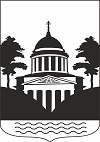 №9, понедельник, 23 августа  2021 года В данном номере опубликованы следующие документы: Решение Думы Любытинского муниципального района от 20.08.21г. №62 Об утверждении Правил предоставления и методики распределения в 2021 году иных межбюджетных трансфертов бюджетам сельских поселений Любытинского муниципального района из бюджета Любытинского муниципального района.Решение Думы Любытинского муниципального района от 20.08.21г. №63 О внесении изменений в решение Думы Любытинского муниципального района «О бюджете Любытинского муниципального района на 2021 год и на плановый период 2022 и 2023 годов». Решение Думы Любытинского муниципального района от 20.08.21г. №64 О внесении изменений в местные нормативы градостроительного проектирования Любытинского муниципального района.Решение Думы Любытинского муниципального района от 20.08.21г. №65 О внесении изменений в Положение о Контрольно-счётной палате Любытинского муниципального района.Решение Думы Любытинского муниципального района от 20.08.21г. №66 О внесении изменений в структуру Администрации Любытинского муниципального района.Решение Думы Любытинского муниципального района от 20.08.21г. №67 О представлении к награждению Почетной грамотой Новгородской областной думы.Решение Думы Любытинского муниципального района от 20.08.21г. №68 Об участии в учреждении межмуниципального хозяйственного общества в форуме общества с ограниченной ответственностью.Распоряжение Администрации Любытинского муниципального района от 02.08.21г. №218-рг О закреплении ответственных за реализацию Плана основных мероприятий, проводимых в рамках Десятилетия детства на территории Любытинского муниципального района, на период до 2027 года.Распоряжение Администрации Любытинского муниципального района от 03.08.21г. №220-рг Об определении мест размещения печатного агитационного материала на территории Любытинского муниципального района.Распоряжение Администрации Любытинского муниципального района от 03.08.21г. №221-рг О выделении помещений для встреч с избирателями.Распоряжение Администрации Любытинского муниципального района от 10.08.21г. №240-рг О назначении ответственного за реализацию проекта «Народный бюджет».Постановление Администрации Любытинского муниципального района от 20.07.21г. №598 О внесении изменений в состав районной межведомственной комиссии по профилактике правонарушений.Постановление Администрации Любытинского муниципального района от 20.07.21г. №599 О признании дома непригодным для проживания.Постановление Администрации Любытинского муниципального района от 23.07.21г. №608 Об утверждении Порядка формирования и обеспечения спортивных сборных команд Любытинского муниципального района.Постановление Администрации Любытинского муниципального района от 23.07.21г. №609 Об определении должностных лиц, осуществляющих отдельные государственные полномочия по реализации положений областного закона от 01.02.2016 №914-ОЗ «Об административных правонарушениях».Постановление Администрации Любытинского муниципального района от 26.07.21г. №612 Об утверждении Порядка и условий предоставления в аренду имущества, включенного в Перечень муниципального имущества Любытинского сельского поселения, в целях предоставления его во владение и (или) пользование субъектам малого и среднего предпринимательства, организациям и самозанятым гражданам, образующим инфраструктуру поддержки субъектов малого и среднего предпринимательства.Постановление Администрации Любытинского муниципального района от 04.08.21г. №639 О внесении изменений в типовой административный регламент предоставления муниципальной услуги «Присвоение адреса объекту адресации, изменение, аннулирование адреса».Постановление Администрации Любытинского муниципального района от 04.08.21г. №648 О внесении изменения в Список муниципальных брендов Любытинского района, прошедших отбор на областной комиссии.Постановление Администрации Любытинского муниципального района от 10.08.21г. №667 О внесении изменений в муниципальную программу Любытинского муниципального района «Развитие образования Любытинского муниципального района на 2014-2024 годы».Постановление Администрации Любытинского муниципального района от 11.08.21г. №678 О внесении изменений в муниципальную программу Любытинского муниципального района «Улучшение жилищных условий граждан и повышение качества жилищно-коммунальных услуг в Любытинском муниципальном районе на 2017-2022 годы и на период до 2028 года».Российская   ФедерацияНовгородская областьДУМА ЛЮБЫТИНСКОГО МУНИЦИПАЛЬНОГО РАЙОНАР Е Ш Е Н И ЕпЛюбытиноОб утверждении Правил предоставления и методикираспределения в 2021 году  иных межбюджетных трансфертов бюджетам сельских поселений Любытинского муниципального района из бюджета Любытинского муниципального районаВ соответствии со статьей 142.4 Бюджетного кодекса Российской Федерации, Дума Любытинского муниципального района  решила:1. Утвердить прилагаемые Правила предоставления и методику распределения в 2021 году иных межбюджетных трансфертов бюджетам сельских поселений Любытинского муниципального района из бюджета Любытинского муниципального района.2.Опубликовать настоящее решение в  «Официальном  вестнике поселения» и разместить на официальном сайте Администрации Любытинского муниципального района в сети Интернет.                           Председатель Думы                           муниципального района                                                 М.Н. Ершова                           от 20.08.2021 года                            №62                            Глава                          муниципального  района                                         А.А. Устинов    УтвержденыРешением Думы Любытинского муниципального районаот   20.08.2021  №62                  Правилапредоставления и методика распределения в 2021 году иных межбюджетных трансфертов бюджетам сельских поселений Любытинского муниципального района из бюджета Любытинского муниципального районаНастоящие Правила предоставления и методика распределения в 2021 году иных межбюджетных трансфертов бюджетам сельских поселений  Любытинского муниципального района из бюджета Любытинского муниципального района (далее иные межбюджетные трансферты) регламентируют порядок предоставления в 2021 году в целях финансирования расходных обязательств, связанных с финансовым обеспечением первоочередных расходов.Главным распорядителем средств иных межбюджетных трансфертов является комитет финансов Администрации Любытинского муниципального района. Распределение  иных межбюджетных трансфертов бюджетам  сельских поселений Любытинского муниципального района осуществляется по следующей методике:Д = (Орайон x Чмо)/ Чрайон, где:4. Распределение иных межбюджетных трансфертов, сельским поселения Любытинского муниципального района предусматривается решением о бюджете на текущий финансовый год и на плановый период.5. Перечисление иных межбюджетных трансфертов осуществляется на единые счета, открытые в Федеральном казначействе для учета поступлений и их распределения между бюджетами бюджетной системы Российской Федерации для последующего перечисления в установленном порядке в бюджеты сельских поселений, в течение 60 рабочих дней со дня, следующего за днем поступления финансовых средств на счета комитета финансов Администрации  Любытинского муниципального района.6. Органы местного самоуправления сельских поселений,обязаны обеспечить направление  иных межбюджетных трансфертов на финансирование расходных обязательств, связанных с финансовым обеспечением первоочередных расходов.Российская   ФедерацияНовгородская областьДУМА ЛЮБЫТИНСКОГО МУНИЦИПАЛЬНОГО РАЙОНАР Е Ш Е Н И ЕО внесении изменений в решениеДумы Любытинского муниципальногорайона «О бюджете Любытинскогомуниципального района на 2021 год и на плановый период 2022 и 2023 годов»Принято Думой муниципального района  20.08.2021 годаДума муниципального района:РЕШИЛА:Внести в решение Думы Любытинского муниципального района от 25.12.2020 № 22 «О бюджете Любытинского муниципального района на 2021 год и на плановый период 2022 и 2023 годов» (бюллетень Официальный вестник от 28.12.20 №20, от 01.02.2021 №1, от 20.02.2021 №2, от 29.03.2021 №4, от 26.04.2021 №5, от 21.06.2021 №7; 22.07.2021 №8,) следующие изменения:1. В подпункте 1) пункта 1 цифры «324 216,39734 тыс. рублей» заменить цифрами «328 588,30734 тыс. рублей».В подпункте 2) пункта 1 цифры «336 197,15062 тыс. рублей» заменить цифрами «340 569,06062 тыс. рублей».2. В пункте 13 цифры «202 809,34934     тыс. рублей» заменить цифрами «203 107,75934 тыс. рублей».3. В пункте 14 цифры «11 316,54650 тыс. рублей» заменить цифрами «10 793,47050 тыс. рублей».4. Приложение 1 к решению Думы Любытинского муниципального района «О бюджете Любытинского муниципального района на 2021 год и на плановый период 2022 и 2023 годов» изложить в следующей редакции:5. Приложение 6 к решению Думы Любытинского муниципального района «О бюджете Любытинского муниципального района на 2021 год и на плановый период 2022 и 2023 годов» изложить в следующей редакции:6. Приложения 8-9 к решению Думы Любытинского муниципального района «О бюджете Любытинского муниципального района на 2021 год и на плановый период 2022 и 2023 годов» изложить в следующей редакции:7. Приложение 10 к решению Думы Любытинского муниципального района «О бюджете Любытинского муниципального района на 2021 год и на плановый период 2022 и 2023 годов» изложить в следующей редакции:          8. Приложение 11 к решению Думы Любытинского муниципального района «О бюджете Любытинского муниципального района на 2021 год и на плановый период 2022 и 2023 годов» дополнить таблицей 7 в прилагаемой редакции:9. Опубликовать настоящее решение в бюллетене «Официальный вестник» и разместить на официальном сайте Администрации муниципального района в информационно-телекоммуникационной сети Интернет.                   Председатель Думы                   муниципального района                                                  М.Н. Ершова                   от 20.08.2021 года                    №63                   Глава                   муниципального  района                                           А.А. Устинов    Российская ФедерацияНовгородская область Любытинский районДУМА ЛЮБЫТИНСКОГО МУНИЦИПАЛЬНОГО РАЙОНАРЕШЕНИЕО внесении изменений в местные нормативы градостроительного проектирования Любытинского муниципального районаВ соответствии со ст.29.4 Градостроительного кодекса Российской Федерации, Федеральным законом 6 октября 2003 года № 131-ФЗ «Об общих принципах организации местного самоуправления в Российской Федерации» Дума муниципального районаРЕШИЛА:1.Внести следующие изменения и дополнения в местные нормативы градостроительного проектирования, утвержденные решением Думы Любытинского муниципального района от 31.10.2017 №186  «Об утверждении нормативов градостроительного проектирования Любытинского муниципального района»:          1.1. Статью 2 «Основная часть нормативов градостроительного проектирования Любытинского муниципального района» дополнить абзацем 3  следующего содержания:Расстояние от мест постоянного хранения индивидуального автотранспорта до жилой застройки (не более) - 800 м, а в районах реконструкции – не более 1000 м; «Нормы обеспеченности местами парковки для учреждений и предприятий обслуживания          1.2. Статью 2 «Основная часть нормативов градостроительного проектирования Любытинского  муниципального района» дополнить абзацем 4 следующего содержания: Предельные значения расчетных показателей максимально допустимого уровня территориальной доступности  участковых пунктов полиции для населения.2.  Опубликовать проект решения в бюллетене «Официальный вестник» и разместить на официальном сайте Администрации Любытинского муниципального района в информационно-телекоммуникационной сети «Интернет».                     Председатель Думы                     муниципального района                                               М.Н. Ершова                     от 20.08.2021 года                      №64                      Глава                      муниципального  района                                       А.А. Устинов    Российская ФедерацияНовгородская областьДУМА ЛЮБЫТИНСКОГО муниципального районаР Е Ш Е Н И ЕО внесении  изменений в Положение О Контрольно-счетной палате Любытинского муниципальногорайонаПринято Думой муниципального района 20. 08. 2021годаВ соответствии с Федеральным законом от  30 апреля  2021 года  № 116-ФЗ «О внесении изменений в отдельные законодательные акты Российской Федерации», вступающим  в силу с 01.07.2021 года,  а также нормотворческой инициативой и.о.прокурора Любытинского района от 26.07.2021 №22-02-2021 Дума Любытинского муниципального районаРЕШИЛА:         1. Внести в Положение о Контрольно-счетной палаты Любытинского муниципального района, утвержденное Решением Думы Любытинского муниципального района от 27.12.2011 №92 следующие изменения:1.1. подпункт 4 пункта 2 статьи 3 раздела 2 изложить  в следующей редакции:  4) прекращения гражданства Российской Федерации или наличия гражданства (подданства) иностранного государства либо получении вида на жительство или иного документа, подтверждающего право на постоянное проживание гражданина Российской Федерации на территории иностранного государства.1.2. подпункт 3 пункта 5 статьи 4 раздела 2 изложить  в следующей редакции:5) прекращения гражданства Российской Федерации или наличия гражданства (подданства) иностранного государства либо получении вида на жительство или иного документа, подтверждающего право на постоянное проживание гражданина Российской Федерации на территории иностранного государства;2. Опубликовать решение в бюллетене  «Официальный вестник» и разместить на официальном сайте Администрации  Любытинского муниципального района   в информационно-коммуникационной сети Интернет.                    Председатель Думы                    муниципального района                                              М.Н. Ершова                    от 20.08.2021 года                     №65                    Глава                  муниципального  района                                        А.А. Устинов    Российская Федерация Новгородская областьДУМА ЛЮБЫТИНСКОГО МУНИЦИПАЛЬНОГО  РАЙОНАР Е Ш Е Н И ЕО внесении изменений  в  структуру   Администрации Любытинскогомуниципального районаПринято Думой муниципального района     20.08.2021 года	Дума  муниципального района РЕШИЛА:	1.Внести  в  структуру Администрации Любытинского муниципального района, утвержденную решением Думы  муниципального района от 29.01.2021 года  № 33 «Об утверждении структуры Администрации Любытинского  муниципального района» изменения в раздел 3. «Структурные подразделения,  не наделенные правами юридического лица»:1.1.  включить  в состав Комитета по развитию местного самоуправления и организационной работе отдел муниципального  контроля;1.2. исключить отдел имущественных отношений и отдел муниципальных закупок;1.3. ввести отдел имущественных отношений  и муниципальных закупок  	2. Главе  муниципального района Устинову А.А.,  в предусмотренном   законом  порядке, провести в Администрации муниципального района  организационно-штатные мероприятия по сокращению штата работников, изменению штатного расписания.	3. Опубликовать решение в бюллетене  «Официальный вестник» и разместить на официальном сайте Администрации муниципального района в информационно-коммуникационной сети Интернет.                  Председатель Думы                  муниципального района                                        М.Н. Ершова                  от 20.08.2021 года                   №66                  Глава                   муниципального  района                                         А.А. Устинов    Утвержденарешением Думы Любытинского муниципального района  от 29.01.2021 года № 33( в редакции решения от 20.08.2021 № 66)             СТРУКТУРААдминистрации Любытинского муниципального района Российская ФедерацияНовгородская областьДУМА ЛЮБЫТИНСКОГО МУНИЦИПАЛЬНОГО РАЙОНАРЕШЕНИЕО представлении к награждениюПочетной грамотойНовгородской областной ДумыПринято Думой Любытинского муниципального района  20.08. 2021годаВ соответствии с Положением «ОПочетной грамоте Новгородской областной Думы,утвержденногоПостановлением Новгородской областной Думы от 25.01.2017№ 160-ОД,  Дума Любытинского муниципального районаРЕШИЛА:Представить к награждению почётной грамотой Новгородской областной Думы за многолетнее плодотворное сотрудничество, поддержку и участие в развитии района:-Иванова Валерия Николаевича, индивидуального предпринимателя.Настоящее решение опубликовать в бюллетене «Официальныйвестник», на сайте Администрации Любытинского муниципального района в информационно-коммуникационной сети Интернет».                             Председатель Думы                            муниципального района                                              М.Н. Ершова                            от 20.08.2021 года                             №67                             Глава                         муниципального  района                                       А.А. Устинов    Российская ФедерацияНовгородская областьДУМА ЛЮБЫТИНСКОГО МУНИЦИПАЛЬНОГО  РАЙОНАР Е Ш Е Н И Е«Об участии в учреждении межмуниципального хозяйственного общества в форме общества с ограниченной ответственностью»В соответствии с Гражданским кодексом Российской Федерации,статьей68Федеральногозаконаот6октября 2003года№131-ФЗ «Об общих принципах организации местного самоуправления в Российской Федерации», в целях совместного решения вопросов местного значения по газоснабжению населения Дума Любытинского муниципального района Новгородской областиРЕШИЛА:1. Муниципальному образованию –Любытинский муниципальный район Новгородской области принять участие в учреждении межмуниципального хозяйственного общества в форме общества с ограниченной ответственностью (далее-ООО).2. Установить, что функции и полномочия учредителя ООО от имени Любытинского муниципального района Новгородской области осуществляет Администрация  Любытинского муниципального района Новгородской области.3. Установить размер вклада Любытинского муниципального района Новгородской области в уставном капитале ООО 25 000 (двадцать пять тысяч) рублей.4.Опубликовать настоящее решение в периодическом печатном издании Бюллетень «Официальный  вестник».                  Председатель Думы                  муниципального района                                                    М.Н. Ершова                  от 20.08.2021 года                   №68                  Глава                муниципального  района                                            А.А. Устинов                 Российская  ФедерацияНовгородская областьАдминистрация  Любытинского муниципального районаР А С П О Р Я Ж Е Н И Еот 02.08.2021 № 218-ргр.п.ЛюбытиноО закреплении ответственных за реализацию Плана основных мероприятий, проводимых в рамках Десятилетия детства на территории Любытинского муниципального района, на период до 2027 года 	На основании распоряжения Правительства Новгородской области от 08.07.2021 № 169-рг «Об утверждении Плана основных мероприятий, проводимых в рамках Десятилетия детства на территории Новгородской области, на период до 2027 года», в целях реализации государственной политики в сфере защиты детства:	1.Закрепить ответственных исполнителей за выполнение Плана основных мероприятий, проводимых в рамках Десятилетия детства (далее План), на территории Любытинского муниципального района	2. Ответственным исполнителям представлять информацию о ходе выполнения Плана в комитет образования Любытинского муниципального района ежегодно до 20 января года, следующего за отчетным, до 2028 года включительно.3. Комитету образования Любытинского муниципального района представлять сводную информацию о ходе выполнения Плана в Министерство образования Новгородской области ежегодно до 01 февраля года, следующего за отчетным, до 2028 года включительно.         4. Опубликовать постановление в бюллетене «Официальный вестник» и разместить на официальном сайте Администрации муниципального района в информационно-телекоммуникационной сети «Интернет».                      Глава                     муниципального района                            А.А.Устинов                                                                                                                  Российская  ФедерацияНовгородская областьАдминистрация  Любытинского муниципального районаР А С П О Р Я Ж Е Н И Еот 03.08.2021 № 220-ргр.п.ЛюбытиноОб определении мест размещения печатного агитационного мате-риала на территории Любытинского муниципального района	В соответствии с Федеральным законом от 22 февраля 2014 года          № 20-ФЗ «О выборах депутатов Государственной Думы Федерального Собрания Российской Федерации», областным законом от 02.07.2007 № 122-ОЗ «О выборах депутатов Новгородской областной Думы», в целях оказания содействия зарегистрированным кандидатам в организации и проведении агитационных публичных мероприятий:1. Определить места для размещения печатных агитационных материалов на территории Любытинского муниципального района в соответствии с прилагаемым перечнем.	2. Опубликовать распоряжение в районной газете «Любытинские вести», разместить на официальном сайте Администрации муниципального района в информационно-телекоммуникационной сети «Интернет».                        Глава                       муниципального района                          А.А.Устинов                                                                                                                              Утвержден                                                                                                   распоряжением Администрации                                                                                                             муниципального района                                                                                                 от 03.08.2021 № 220-рг_______П Е Р Е Ч Е Н Ьмест для размещения печатных агитационных материалов на территории Любытинского муниципального района        Российская  ФедерацияНовгородская областьАдминистрация  Любытинского муниципального районаР А С П О Р Я Ж Е Н И Еот 03.08.2021 № 221-ргр.п.ЛюбытиноО выделении помещений для встреч с избирателями 	В соответствии с Федеральным законом от 22 февраля 2014 года              № 20-ФЗ «О выборах депутатов Государственной Думы Федерального Собрания Российской Федерации», областным законом от 02.07.2007 № 122-ОЗ «О выборах депутатов Новгородской областной Думы», в целях оказания содействия зарегистрированным кандидатам в организации и проведении агитационных публичных мероприятий: 	1. Определить перечень помещений для встреч с избирателями зарегистрированных кандидатов,  их доверенных лиц, представителей избирательных объединений, выдвинувших зарегистрированных кандидатов, с избирателями при проведении выборов депутатов Государственной Думы Федерального Собрания Российской Федерации восьмого созыва и депутатов Новгородской областной Думы седьмого созыва, назначенных на 17, 18 и 19 сентября 2021 года по согласованию с руководителями учреждений с соблюдением требований безопасности, предусмотренных указом Губернатора Новгородской области от 06.03.2020 № 97 «О введении режима повышенной готовности» (в редакции от 21.06.2021 № 288).	2. Опубликовать распоряжение в районной газете «Любытинские вести», разместить на официальном сайте Администрации муниципального района в информационно-телекоммуникационной сети «Интернет».                     Глава                     муниципального района                                                А.А.Устинов                                                                                                                                                                              Утвержден                                                                                                                                                  распоряжением Администрации                                                                                                                                                            муниципального района                                                                                                                                                           от 03.08.2021 № 221-ргП Е Р Е Ч Е Н Ьпомещений для встреч с избирателями зарегистрированных кандидатов,  их доверенных лиц, представителей избирательных объединений, выдвинувших зарегистрированных кандидатов, с избирателями при проведении выборов депутатов Государственной Думы Федерального Собрания Российской Федерации восьмого созыва и депутатов Новгородской областной Думы седьмого созыва, назначенных на 17, 18 и 19 сентября 2021 года      Российская  ФедерацияНовгородская областьАдминистрация  Любытинского муниципального районаР А С П О Р Я Ж Е Н И Еот  10.08.2021 № 240-ргр.п.ЛюбытиноО назначении ответственногоНазначить:	 ответственного за реализацию проекта «Народный бюджет» -  председателя комитета финансов Администрации муниципального  района Новикову Оксану Владимировну;	модератором проекта «Народный бюджет» -  главного инспектора отдела занятости населения по Любытинскому району Богданову Татьяну Александровну  (по согласованию). 	2.  Опубликовать распоряжение в районной газете «Любытинские вести» и на официальном сайте Администрации муниципального района.                       Глава                       муниципального района                                         А.А.УстиновРоссийская  ФедерацияНовгородская областьАдминистрация  Любытинского муниципального районаП О С Т А Н О В Л Е Н И Еот 20.07.2021 № 598р.п.ЛюбытиноО внесении изменений в состав районной межведомственной комиссии по профилактике правонарушенийАдминистрация Любытинского муниципального района                  ПОСТАНОВЛЯЕТ:	внести изменения в состав районной межведомственной комиссии по профилактике правонарушений, утвержденный постановлением Администрации муниципального района от 08.04.2019 № 325 (далее - комиссия):	1.Включить в качестве секретаря комиссии Мошенскую Екатерину Николаевну, ведущего служащего отдела по работе с населением и общественными объединениями комитета по развитию местного самоуправления и организационной работе Администрации муниципального района.	2.Исключить Алексееву М.С.	3.Опубликовать постановление в бюллетене «Официальный вестник» и разместить на официальном сайте Администрации муниципального района в информационно-телекоммуникационной сети «Интернет».                             Глава                            муниципального района                                                        А.А.УстиновРоссийская  ФедерацияНовгородская областьАдминистрация  Любытинского муниципального районаП О С Т А Н О В Л Е Н И Еот 20.07.2021 № 599р.п.ЛюбытиноО признании дома непригодным для проживанияВ соответствии с частью 10 статьи 32, статьями 86, 89 Жилищного кодекса Российской Федерации, пунктом 7 Положения о признании помещения жилым помещением, жилого помещения непригодным для проживания, многоквартирного дома аварийным и подлежащим сносу или реконструкции, садового дома жилым домом и жилого дома садовым домом, утвержденного Правительством Российской Федерации от 28 января 2006 года № 47, на основании Положения о межведомственной комиссии по вопросам признания помещения жилым помещением, жилого помещения пригодным (непригодным) для проживания граждан, а также многоквартирного дома аварийным и подлежащим сносу или реконструкции, садового дома жилым домом и жилого дома садовым домом, утвержденного постановлением Администрации муниципального района от 10.06.2019 № 502, Администрация Любытинского муниципального района ПОСТАНОВЛЯЕТ:1.Признать жилой дом, расположенный по адресу: Новгородская область, Любытинский район, д.Видомлицы (кадастровый номер 53:07:0181501:76), непригодным для проживания.2.Постановление вступает в законную силу со дня его подписания.3.Опубликовать постановление в бюллетене «Официальный вестник» и разместить на официальном сайте Администрации муниципального района в информационно-телекоммуникационной сети «Интернет».                           Глава                           муниципального района                                                         А.А.УстиновРоссийская  ФедерацияНовгородская областьАдминистрация  Любытинского муниципального районаП О С Т А Н О В Л Е Н И Еот 23.07.2021 № 608р.п.ЛюбытиноОб утверждении Порядка формирования и обеспечения спортивных сборных команд Любытинского муниципального района	В соответствии с Федеральным законом от 06 октября 2003 года               № 131-ФЗ «Об общих принципах организации местного самоуправления в Российской Федерации», Федеральным законом от 04 декабря 2007 года             № 329-ФЗ «О физической культуре и спорте в Российской Федерации», в целях обеспечения условий для развития физической культуры и спорта на территории Любытинского муниципального района Администрация Любытинского муниципального района ПОСТАНОВЛЯЕТ:	1.Утвердить прилагаемый Порядок формирования и обеспечения спортивных сборных команд Любытинского муниципального района.	2.Считать утратившим силу постановление Администрации Любытинского муниципального района от 22.05.2020  № 518 «Об утверждении Порядка формирования спортивных сборных команд Любытинского муниципального района».          3. Постановление вступает в силу со дня его официального опубликования.  	4. Опубликовать постановление в бюллетене «Официальный вестник» и разместить на официальном сайте Администрации муниципального района в информационно-телекоммуникационной сети «Интернет».                         Глава                         муниципального района                                А.А.Устинов                                                                                                                                                                                                                                            Утвержден                                                                                                                                                           постановлением Администрации                                                                                                                                                              муниципального района                                                                                                                                                                 от 23.07.2021 № 608ПОРЯДОКформирования и обеспечения спортивных сборных команд Любытинского муниципального района  1. Общие положения1.1.Порядок формирования и обеспечения спортивных сборных команд Любытинского муниципального района (далее - Порядок) определяет правила формирования, обеспечения и наделения статусом спортивной сборной команды Любытинского муниципального района по соответствующему виду спорта (далее - спортивная сборная команда) коллективов спортсменов, относящихся к различным возрастным группам, тренеров, специалистов в области физической культуры и спорта, привлекаемых технических специалистов.1.2. Наделение статусом «спортивная сборная команда» осуществляется комитетом культуры, спорта и туризма Администрации Любытинского муниципального района (далее - уполномоченный орган).1.3. Правовой основой формирования и обеспечения спортивных сборных команд являются Конституция Российской Федерации, Федеральный закон от 06 октября 2003 года № 131-ФЗ «Об общих принципах организации местного самоуправления в Российской Федерации», Федеральный закон от 04 декабря 2007 года № 329-ФЗ «О физической культуре и спорте в Российской Федерации», иные федеральные нормативные правовые акты и иные муниципальные правовые акты Любытинского муниципального района (далее - район).1.4. Понятия, используемые в Порядке, применяются в том же значении, что и в Федеральном законе от 04 декабря 2007 года № 329-ФЗ «О физической культуре и спорте в Российской Федерации».2. Основные цели и задачи формированияспортивных сборных команд2.1. Основной целью формирования спортивных сборных команд являются:создание конкурентоспособных команд по различным видам спорта, развиваемым на территории муниципального образования, для участия в официальных физкультурных и спортивных мероприятиях и делегирования спортсменов в спортивные сборные команды Краснодарского края и Российской Федерации; развитие физической культуры;развитие спорта высших достижений;пропаганда физической культуры и спорта.2.2. Основными задачами формирования спортивных сборных команд являются:отбор спортсменов в спортивные сборные команды по различным видам спорта;повышение спортивного мастерства спортсменов;спортивная подготовка спортсменов, включенных в составы спортивных сборных команд (основного и резервного состава);подготовка спортивного резерва для спортивных сборных команд муниципального образования, Краснодарского края;повышение спортивного престижа муниципального образования и развиваемых на его территории различных видов спорта;популяризация физической культуры и спорта среди различных групп населения.3. Порядок формирования и утвержденияспортивных сборных команд3.1. Спортивные сборные команды формируются ежегодно на основе списков кандидатов местных спортивных клубов, организаций дополнительного образования, осуществляющих деятельность в области физической культуры и спорта, руководителей муниципальных спортивных учреждений (далее - местные спортивные организации), которые утверждаются уполномоченным органом.3.2. Списки кандидатов в спортивные сборные команды (далее - списки кандидатов) формируются по видам спорта, включенным во Всероссийский реестр видов спорта и культивируемым на территории района (за исключением национальных, военно-прикладных и служебно-прикладных видов спорта).3.3. Формирование списков кандидатов осуществляется по итогам выступлений спортсменов на основании протоколов выступлений спортсменов в прошедшем спортивном сезоне в официальных спортивных соревнованиях.Приоритет для включения в состав спортивной сборной команды при прочих равных условиях отдается спортсмену, показавшему наивысший результат в официальных соревнованиях (чемпионатах и первенствах) района в прошедшем спортивном сезоне.3.4. Списки кандидатов формируются по двум составам в каждой возрастной группе - основной состав и резервный состав.3.5. Возрастные группы для спортсменов - кандидатов в спортивные сборные команды определяются в соответствии с Единой всероссийской спортивной классификацией.3.6. В списки кандидатов включаются:3.6.1. спортсмены, относящиеся к различным возрастным группам, показавшие высокие спортивные результаты на официальных спортивных соревнованиях (согласно критериям, определенным приложением № 1 к Порядку) и проживающие на территории района;3.6.2. тренеры и иные специалисты в области физической культуры и спорта, принимающие непосредственное участие в подготовке спортсменов - кандидатов в спортивные сборные команды.3.7. Предельная численность спортсменов, включаемых в списки кандидатов, определяется исходя из численного состава допуска команды к спортивным соревнованиям:3.7.1. командные  игровые  виды  спорта  (спортивные  дисциплины) - 1,5 состава;3.7.2. спортивные единоборства (включая гиревой спорт, пауэрлифтинг, тяжелую атлетику) - 2 состава;3.7.3.  иные виды спорта - 2 состава.3.8. Списки кандидатов подписываются руководителем местной спортивной организации по соответствующему виду спорта и представляются в уполномоченный орган по форме, установленной в приложении № 2 к Порядку, не позднее 30 ноября текущего года по летним видам спорта и 30 апреля текущего года по зимним видам спорта.К спискам кандидатов прикладываются копии протоколов официальных соревнований, подтверждающих факт участия спортсменов в официальных спортивных мероприятиях и показанный ими результат, а также согласие спортсменов (законных представителей) на обработку персональных данных.3.9. По результатам рассмотрения списков кандидатов уполномоченный орган принимает решение об их утверждении либо об отказе в их утверждении в течение 30 календарных дней.3.10. Списки кандидатов утверждаются приказом уполномоченного органа на основе списков кандидатов, представленных в соответствии с пунктом 3.8. Порядка местными спортивными организациями по соответствующему виду спорта:3.10.1. до 31 декабря текущего года по летним видам спорта (действительны на период с 1 января по 31 декабря последующего года);3.10.2. до 31 мая текущего года по зимним видам спорта (действительны на период с 1 июня по 31 мая последующего года).3.11. Основаниями для отказа в утверждении списка кандидатов являются:3.11.1. представление списков, оформленных ненадлежащим образом и (или) с нарушением установленного срока их подачи;3.11.2. наличие в представленных списках недостоверной информации;3.11.3.  несоответствие списков установленным критериям;3.11.4. укомплектованность сборной команды (основной и резервный состав) в полном объеме спортсменами, достигшими более высоких результатов в прошедшем спортивном сезоне.3.12. Внесение изменений в утвержденные списки кандидатов в спортивные сборные команды возможно в течение срока их действия в следующих случаях:3.12.1. включения спортсменов, тренеров, специалистов в области физической культуры и спорта в списки кандидатов в соответствии с критериями, предусмотренными пунктом 3.6. Порядка;3.12.2. исключения спортсменов, тренеров, специалистов в области физической культуры и спорта из списков кандидатов в случаях, предусмотренных пунктом 3.15. Порядка.3.13. Изменения в списки кандидатов вносятся не более одного раза в квартал на основании предложений местных спортивных организаций по соответствующим видам спорта по результатам, показанным спортсменами в текущем спортивном сезоне.3.14. Внесение изменений в утвержденные списки кандидатов осуществляется в соответствии с пунктами 3.8., 3.9., 3.11. Порядка.3.15. Спортсмены, тренеры, специалисты в области физической культуры и спорта исключаются из списков кандидатов в следующих случаях:3.15.1. болезни спортсмена и наличия у него медицинских противопоказаний;3.15.2. нарушения спортсменом спортивного режима и недостойное поведение на тренировочных мероприятиях и соревнованиях любого уровня;3.15.3. подачи в уполномоченный орган заявления об исключении из списков кандидатов в спортивные сборные команды по видам спорта по собственному желанию;3.15.4. нарушения антидопинговых правил;3.15.5. участия в официальных спортивных мероприятиях от имени другого муниципального образования;3.15.6. смены места жительства спортсмена, тренера, специалиста в области физической культуры и спорта.3.16. О принятом решении уполномоченный орган уведомляет местную спортивную организацию (местные спортивные организации), подавшую (подавшие)  списки  кандидатов,  изменения  к  спискам  кандидатов  в течение 20 рабочих дней со дня принятия соответствующего решения.3.17. Утвержденные списки спортивных сборных команд, а также изменения к спискам кандидатов размещаются на официальном Интернет-сайте администрации Любытинского муниципального района в течение 5 рабочих дней со дня утверждения.3.18. Руководство спортивной сборной командой Любытинского муниципального района по виду спорта осуществляет тренер по виду спорта (спортивной дисциплине, возрастной группе). Ответственный тренер утверждается приказом уполномоченного органа из числа тренеров, специалистов в области физической культуры и спорта, включенных в списки кандидатов.4. Порядок обеспечения спортивных сборных команд4.1. Обеспечение спортивных сборных команд осуществляется за счет средств бюджета Любытинского муниципального района, добровольных пожертвований физических и юридических лиц и иных не запрещенных законодательством Российской Федерации источников.4.2. Уполномоченный орган, исходя из объема доведенных лимитов бюджетных обязательств на очередной финансовый год и плановый период, определяет количество спортивных сборных команд по видам спорта, подлежащих обеспечению за счет средств бюджета Любытинского муниципального района.4.3. Финансирование за счет средств местного бюджета осуществляется в соответствии с нормами расходов на проведение физкультурных мероприятий и спортивных мероприятий и участие в спортивных соревнованиях и тренировочных мероприятиях._______________________КРИТЕРИИформирования списков кандидатовв спортивные сборные команды по видам спорта прошедшего спортивного сезонаСПИСОКкандидатов в спортивные сборные командыЛюбытинского муниципального района по ______________________________ на 20__ год                                                 (наименование вида спорта)тренеры и специалисты, работающие с командой: мужчины, женщины: юниоры, юниорки: юноши, девушки:Российская  ФедерацияНовгородская областьАдминистрация  Любытинского муниципального районаП О С Т А Н О В Л Е Н И Еот 23.07.2021 № 609р.п.ЛюбытиноОб  определении должностных лиц, осуществляющих  отдельные государственные полномочия  по реализации положений областного закона от 01.02.2016 № 914-ОЗ «Об административных правонарушениях»	В соответствии со статьями 2-1, 3-1 - 3-18  областного закона от 01.02.2016  № 914-ОЗ «Об административных правонарушениях», частью               1 статьи 2 областного закона от 31.03.2014 № 524-ОЗ «О наделении органов местного самоуправления муниципальных образований Новгородской области отдельными государственными полномочиями Новгородской области в сфере административных правоотношений» Администрация Любытинского муниципального района  ПОСТАНОВЛЯЕТ:	1.Определить перечень   должностных лиц, осуществляющих  отдельные государственные полномочия  по реализации положений областного закона  от 01.02.2016 № 914-ОЗ « Об административных правонарушениях»,  уполномоченных  на  составление протоколов об административных правонарушениях предусмотренных:	 2.Установить показатели эффективности исполнения должностных обязанностей, связанных с возбуждением в рамках областного закона от 01.02.2016 № 914-ОЗ «Об административных правонарушениях» административных производств - 5 административных протоколов на сотрудника в месяц.	3. Признать утратившим силу постановление Администрации  муниципального района  от 02.10.2020 № 1068 «Об утверждении Перечня должностных лиц, уполномоченных составлять протоколы об административных правонарушениях».4. Опубликовать постановление в бюллетене «Официальный вестник» и  официальном сайте Администрации муниципального района в информационно-телекоммуникационной сети «Интернет».                             Глава                             муниципального района                                                         А.А. УстиновРоссийская  ФедерацияНовгородская областьАдминистрация  Любытинского муниципального районаП О С Т А Н О В Л Е Н И Еот 26.07.2021 № 612р.п.ЛюбытиноОб утверждении Порядка и условий предоставления в аренду имущества, включенного в Перечень муниципального имущества Любытинского сельского поселения, в целях предоставления его во владение и (или) пользование субъектам малого и среднего предпринимательства,  организациям и самозанятым гражданам, образующим инфраструктуру поддержки  субъектов малого и среднего предпринимательства               Администрация Любытинского муниципального района                     ПОСТАНОВЛЯЕТ:1. Утвердить прилагаемый  Порядок  и условия предоставления в аренду имущества, включенного в Перечень муниципального имущества Любытинского сельского поселения, в целях предоставления его во владение и (или) пользование субъектам малого и среднего предпринимательства, организациям и самозанятым гражданам, образующим инфраструктуру поддержки субъектов малого и среднего предпринимательства в новой редакции.         2.  Считать утратившим силу постановление Администрации муниципального района от 31.10.2018 № 1020 «Об утверждении Порядка и условий предоставления в аренду имущества, включенного в Перечень муниципального имущества  Любытинского сельского поселения в целях предоставления его во владение и (или) пользование субъектам малого и среднего предпринимательства и организациям, образующим инфраструктуру поддержки  субъектов малого и среднего предпринимательства».	3. Опубликовать постановление в бюллетене «Официальный вестник» и разместить на официальном сайте Администрации муниципального района в информационно-телекоммуникационной сети  «Интернет».                       Глава                       муниципального района                     А.А.Устинов                                                                                                                                                                                 Утвержден                                                                                                                               постановлением Администрации                                                                                                                                            муниципального района                                                                                                                                                  от 26.07.2021 № 612  Порядок и условия предоставления в аренду имущества, включенного в Перечень муниципального имущества Любытинского сельского поселения, в целях предоставления его во владение и (или) пользование субъектам малого и среднего предпринимательства, организациям и самозанятым гражданам, образующим инфраструктуру поддержки  субъектов малого и среднего предпринимательстваI. Общие положения	1. Настоящий Порядок и условия предоставления в аренду имущества, включенного в Перечень муниципального имущества Любытинского сельского поселения, в целях предоставления его во владение и (или) пользование субъектам малого и среднего предпринимательства, организациям и самозанятым гражданам, образующим инфраструктуру поддержки субъектов малого и среднего предпринимательства (далее - Порядок), разработан в соответствии с Федеральным законом от 24 июля 2007 года № 209-ФЗ «О развитии малого и среднего предпринимательства в Российской Федерации» и определяет порядок и условия предоставления в аренду муниципального имущества из Перечня муниципального имущества Любытинского сельского поселения, предоставляемого субъектам малого и среднего предпринимательства,  организациям и самозанятым гражданам,  образующим инфраструктуру поддержки субъектов малого и среднего предпринимательства (далее - Имущество, Перечень).	2. Арендодателем Имущества, включенного в Перечень, является Администрация Любытинского муниципального района, действующая от имени Любытинского сельского поселения на основании решения Думы Любытинского муниципального района № 367 от 26.06.2015 года «О реорганизации Администрации Любытинского муниципального района».	3. Имущество, включенное в Перечень, предоставляется в аренду с соблюдением требований, установленных Федеральным законом от 26 июля 2006 года № 135-ФЗ «О защите конкуренции» (далее - Федеральный закон «О защите конкуренции»).	4. Заключение договора аренды Имущества осуществляется:	по результатам торгов (конкурса, аукциона) на право заключения договора аренды, в порядке, установленном федеральным законодательством, субъектам малого и среднего предпринимательства,  организациям  и самозанятым гражданам образующим инфраструктуру поддержки субъектов малого и среднего предпринимательства;	без проведения торгов субъектам малого и среднего предпринимательства,  организациям и самозанятым  гражданам, образующим инфраструктуру поддержки субъектов малого и среднего предпринимательства, в форме предоставления имущества в виде муниципальной преференции с предварительным получением согласия антимонопольного органа в порядке, установленном главой 5 Федерального закона «О защите конкуренции».	5. На основании  решения Думы Любытинского муниципального района  от 26.06.2015 № 367 «О реорганизации Администрации Любытинского муниципального района» решение о предоставлении субъектам малого и среднего предпринимательства либо организациям и самозанятым  гражданам,  образующим инфраструктуру поддержки субъектов малого и среднего предпринимательства, Имущества в аренду принимается Администрацией Любытинского муниципального района на основании рекомендаций Совета по развитию малого и среднего предпринимательства при Главе муниципального района, деятельность которого регламентируется Положением, утверждаемым постановлением Администрации муниципального района (далее - Совет), о возможности предоставления Имущества в аренду. Совет оформляет свои рекомендации в виде протокола заседания Совета.II. Перечень документов, представляемых в Администрацию муниципального района субъектами малого и среднего предпринимательства либо организациями и самозанятами  гражданами, образующими инфраструктуру поддержки субъектов малого и среднего предпринимательства	6. Юридические лица, являющиеся субъектами малого и среднего предпринимательства либо организациями и самозанятыми гражданами, образующими инфраструктуру поддержки субъектов малого и среднего предпринимательства (далее - субъекты или организации и самозанятые гражданы ), представляют в отдел имущественных отношений и муниципальных закупок Администрации муниципального района (далее - отдел) заявление с приложением следующих документов:	копии учредительных документов;	копию свидетельства о постановке на учет в налоговом органе (ИНН);	выписку из единого государственного реестра юридических лиц (ЕГРЮЛ), полученную не ранее чем за 3 месяца до подачи заявления;	документ, подтверждающий полномочия лица, подписавшего заявление;	доверенность представителя (в случае представления документов доверенным лицом).	Выписка из ЕГРЮЛ запрашивается отделом в рамках межведомственного взаимодействия у государственного органа, в распоряжении которого она находится, если она не представлена субъектами, организациями или самозанятыми гражданами по желанию.	7. Индивидуальные предприниматели, являющиеся субъектами малого и среднего предпринимательства представляют в отдел заявление с приложением следующих документов:	копию свидетельства о государственной регистрации предпринимателя;	копию свидетельства о постановке на учет в налоговом органе (ИНН);	выписку из единого государственного реестра индивидуальных предпринимателей (ЕГРИП), полученную не ранее чем за 3 месяца до подачи заявления;	доверенность представителя (в случае представления документов доверенным лицом).	Выписка из ЕГРИП запрашивается отделом в рамках межведомственного взаимодействия у государственного органа, в распоряжении которого она находится, если она не представлена субъектами, организациями или и самозанятыми гражданами по желанию.III. Порядок предоставления имущества в аренду субъектам малого и среднего предпринимательства и самозанятым гражданам при заключении договоров аренды Имущества на новый срок или в форме предоставления муниципальной преференции	8. Субъекты малого и среднего предпринимательства, организации или самозанятые граждане образующие инфраструктуру поддержки субъектов малого и среднего предпринимательства, заинтересованные в заключение договора аренды Имущества на новый срок или в форме предоставления имущества в виде муниципальной преференции, представляют в отдел заявление (приложение № 1 к Порядку) с указанием срока предоставления Имущества в аренду. К заявлению прилагаются документы, предусмотренные пунктами 6, 7 Положения.	9. Заявление регистрируется отделом в день поступления, на заявлении проставляется отметка о дате поступления заявления.	10. В целях принятия решения о предоставлении субъектам малого и среднего предпринимательства либо организациям и самозанятым гражданам, образующим инфраструктуру поддержки субъектов малого и среднего предпринимательства,  Имущества в аренду без проведения торгов на новый срок или в форме предоставления имущества в виде муниципальной преференции Администрация муниципального района, действующая от имени Любытинского сельского поселения,  в течение пяти рабочих дней направляет в Совет соответствующую информацию с приложением копий поступившего заявления и документов.	Совет направляет свои рекомендации в адрес Администрации муниципального района в течение десяти рабочих дней с момента получения информации. В течение пяти рабочих дней с даты поступления рекомендаций Совета Администрация муниципального района принимает решение о предоставлении Имущества в аренду на новый срок лили в форме предоставления имущества в виде муниципальной преференции, готовит и направляет субъекту малого или среднего предпринимательства либо организации и самозанятым гражданам, образующей инфраструктуру поддержки субъектов малого и среднего предпринимательства, любым доступным способом проект договора аренды для подписания либо принимает решение об отказе в предоставлении Имущества с указанием причин отказа.	11. Решение об отказе в предоставлении Имущества в аренду на новый срок принимается Администрацией муниципального района, действующей от имени Любытинского сельского поселения, в следующих случаях:	принятие в установленном порядке решения, предусматривающего иной порядок распоряжения Имуществом;	наличие у арендатора задолженности по арендной плате за такое Имущество, начисленным неустойкам (штрафам, пеням) в размере, превышающем размер арендной платы за более чем один период платежа, установленный договором аренды.	12 Решение об отказе в предоставлении имущества в виде муниципальной преференции принимается Администрацией муниципального района, действующей от имени Любытинского сельского поселения,  по следующим основаниям:	субъект, заинтересованный в предоставлении имущества в аренду, не является субъектом малого или среднего предпринимательства, организацией или самозанятым гражданам, образующей инфраструктуру поддержки субъектов малого и среднего предпринимательства;	субъектом малого или среднего предпринимательства либо организацией или самозанятым гражданам образующей инфраструктуру поддержки субъектов малого и среднего предпринимательства, не представлены документы, предоставление которых обязательно в соответствии с пунктами 6,7 Порядка;	на день подачи субъектом малого или среднего предпринимательства либо организацией или самозанятым гражданам, образующей инфраструктуру поддержки субъектов малого и среднего предпринимательства заявления, уже рассмотрено ранее поступившее заявление другого субъекта малого или среднего предпринимательства либо организации, образующей инфраструктуру поддержки субъектов малого и среднего предпринимательства, и по нему принято решение о предоставлении имущества;	имущество ранее предоставлено другому субъекту малого или среднего предпринимательства либо организации или самозанятым гражданам, образующей инфраструктуру поддержки субъектов малого и среднего предпринимательства.	13. Администрация муниципального района, действующая от имени Любытинского сельского поселения, в течение пяти рабочих дней со дня принятия решения об отказе в предоставлении имущества направляет любым доступным способом заинтересованному субъекту малого или среднего предпринимательства либо организации, образующей инфраструктуру поддержки субъектов малого и среднего предпринимательства, письменное извещение о принятом решении.IV. Порядок предоставления Имущества в аренду на торгах субъектам малого и среднего предпринимательства, организациям и самозанятым гражданам, образующим инфраструктуру поддержки субъектов малого и среднего предпринимательства	14. Право заключить договор аренды Имущества на торгах в случае, указанном в пункте 4 Порядка, имеют субъекты малого и среднего предпринимательства либо организации или самозанятым гражданам, образующие инфраструктуру поддержки субъектов малого и среднего предпринимательства.	15. Основанием для предоставления имущества в аренду на торгах является решение Администрации муниципального района, действующей от имени Любытинского сельского поселения, о выставлении на торги Имущества:	включенного в Перечень и не востребованного в течение трех месяцев со дня его опубликования в средствах массовой информации;	в отношении которого Администрацией муниципального района, действующей от имени Любытинского сельского поселения, принято решение об отказе в его предоставлении субъекту малого или среднего предпринимательства либо организации или самозанятые граждане, образующей инфраструктуру поддержки субъектов малого и среднего предпринимательства  арендующему данное Имущество, без проведения торгов на новый срок;	в отношении которого истек срок действия договора аренды, заключенного ранее с субъектом малого или среднего предпринимательства либо организацией или самозанятыми гражданами, образующей инфраструктуру поддержки субъектов малого и среднего предпринимательства, и со стороны последнего не подано заявление о перезаключении договора аренды на новый срок;	в отношении которого Администрацией муниципального района, действующей от имени Любытинского сельского поселения, принято решение об отказе в его предоставлении субъекту малого или среднего предпринимательства либо организации или самозанятым гражданам, образующей инфраструктуру поддержки субъектов малого и среднего предпринимательства, без проведения торгов в виде муниципальной преференции;	в отношении которого в Администрацию муниципального района, действующую от имени Любытинского сельского поселения,  в течение одного месяца со дня опубликования Перечня поступило два и более заявления о его предоставлении в виде муниципальной преференции.	16. При предоставлении Имущества в аренду на торгах (конкурсах, аукционах) Администрация муниципального района, действующая от имени Любытинского сельского поселения,  осуществляет полномочия продавца и организатора торгов (конкурсов, аукционов) на право заключения договоров аренды.	17. Начальная цена торгов определяется в соответствии с Правилами проведения конкурсов или аукционов на право заключения договоров аренды, договоров безвозмездного пользования, договоров доверительного управления Имуществом, иных договоров, предусматривающих переход прав владения и (или) пользования в отношении государственного или муниципального Имущества, утвержденными Приказом Федеральной антимонопольной службы от 10.02.2010 № 67.	18.  Организатор торгов проводит торги  на  право заключения договора аренды в порядке и сроки, установленные федеральным законодательством.V. Условия предоставления и использования имущества	19. Имущество, включенное в Перечень, предоставляется в аренду в соответствии с его целевым назначением на срок не менее пяти лет. Срок договора может быть уменьшен на основании поданного до заключения такого договора заявления лица, приобретающего права владения и (или) пользования.	Если Имущество может быть использовано по различному целевому назначению, то при предоставлении его в аренду указывается целевое назначение, указанное в заявлении субъекта малого или среднего предпринимательства либо организации или самозанятые граждане, образующей инфраструктуру поддержки субъектов малого и среднего предпринимательства.	20. Субъектам малого и среднего предпринимательства либо организациям или самозанятым гражданам, образующим инфраструктуру поддержки субъектов малого и среднего предпринимательства, которые имеют право на предоставление им Имущества в аренду в соответствии с Порядком и которые осуществляют социально значимые виды деятельности, предоставляется льгота по арендной плате в виде коэффициента 0,5, понижающего величину арендной платы.	21. Целевое использование субъектом малого или среднего предпринимательства либо организацией или самозанятым гражданам, образующей инфраструктуру поддержки субъектов малого и среднего предпринимательства, арендуемого Имущества является существенным условием договора аренды, и в случае его нарушения Администрация муниципального района, действующая от имени Любытинского сельского поселения, расторгает договор аренды.__________________________                                                                                                                                                            Приложение № 1                                                                                                           к Порядку и условиям предоставления в аренду                                                                                                                           имущества, включенного в Перечень                                                                                                                  муниципального имущества Любытинского                                                                                                                  сельского поселения в целях предоставления                                                                                                              его во владение и (или) пользование субъектам                                                                                                                          малого и среднего предпринимательства,                                                                                                                           организациям и самозанятым гражданам,                                                                                                                                        образующим инфраструктуру                                                                                                                                         поддержки субъектов малого                                                                                                                                    и среднего предпринимательства                                                В Администрацию Любытинского                                                      муниципального района              от __________________________________________________________              (наименование субъекта малого и среднего предпринимательства)              _____________________________________________________________              _____________________________________________________________                             (адрес места нахождения, регистрации)              _____________________________________________________________                                      (телефон)                   Заявление о продлении договора аренды    Прошу продлить срок договора аренды от ______________№________следующего имущества _______________________________________________________________расположенного                        по                            адресу:__________________________________________________ до ____ ____ ____.    Информацию о принятом решении прошу направить по адресу:________________________________________________________________.    С   заявлением   о   государственной   регистрации  договора  аренды  инеобходимыми   для   государственной   регистрации   документами  в  орган,осуществляющий  государственную  регистрацию прав на недвижимое имущество и сделок  с  ним,  намерен  обратиться  по собственной инициативе, не намерен обращаться (нужное подчеркнуть)._________                              _______________/____________________   Дата                                   Подпись      Расшифровка подписи                                                                                                                                                                 Приложение № 2                                                                                                                  к Порядку и условиям предоставления в аренду                                                                                                                                   имущества, включенного в Перечень                                                                                                                         муниципального имущества Любытинского                                                                                                                        сельского поселения в целях предоставления                                                                                                                   его во владение и (или) пользование субъектам                                                                                                                              малого и среднего предпринимательства,                                                                                                                             организациям и самозанятым гражданам,                                                                                                                                              образующим инфраструктуру                                                                                                                                                поддержки субъектов малого                                                                                                                                                                                                 и среднего предпринимательства   В Администрацию Любытинского                                                       муниципального района                                   от _____________________________________                                   (наименование субъекта малого и среднего                                                       предпринимательства)                                   ________________________________________                                   ________________________________________                                    (адрес места нахождения, регистрации)                                   ________________________________________                                                   (телефон)                   Заявление о продлении договора аренды    Прошу     заключить     договор     аренды     следующего    имущества:__________________________________________________________________,расположенного  по адресу: ______________________________________ в порядке предоставления  муниципальной  преференции на срок __________.Целевое назначение имущества _____________________________________.    Информацию о принятом решении прошу направить по адресу:_________________________________________________________________.    С   заявлением   о   государственной   регистрации  договора  аренды  инеобходимыми   для   государственной   регистрации   документами  в  орган,осуществляющий  государственную  регистрацию прав на недвижимое имущество и сделок  с  ним,  намерен  обратиться  по собственной инициативе, не намерен обращаться (нужное подчеркнуть)._________                              _______________/____________________   Дата                                    Подпись     Расшифровка подписиРоссийская  ФедерацияНовгородская областьАдминистрация  Любытинского муниципального районаП О С Т А Н О В Л Е Н И Еот 04.08.2021 № 639р.п.ЛюбытиноО внесении изменений в типовой административный регламент предоставления муниципальной услуги «Присвоение адреса объекту адресации, изменение, аннулирование адреса»	Администрация Любытинского муниципального района                           ПОСТАНОВЛЯЕТ:         1.  Внести изменения в типовой  административный регламент предоставления муниципальной услуги «Присвоение адреса объекту адресации, изменение, аннулирование адреса», утвержденный постановлением Администрации муниципального района от 26.06.2020 № 639:          1.1.  Изложить  подпункт 1.3.пункта 1.3 Требования к порядку информирования о предоставлении муниципальной услуги в следующей редакции:         «1.3.1. Место нахождения: Новгородская область, Любытинский район, р.п.Любытино, ул. Советов, д. 29; 	почтовый адрес: 174760, Новгородская область, р.п.Любытино,  ул.Советов, д.29;          график приема заявителей в отделе: понедельник - пятница,                 08.30 - 17.30, перерыв на обед - 13.00 - 14.00.	Справочные телефоны:	приёмная Администрации: телефон/факс: 8 (81668) 61-681.	телефон отдела: 8 (81668) 6-23-11 доб. 6618.	Телефон - автоинформатор отсутствует.	Официальный сайт Администрации Любытинского муниципального района в информационно-телекоммуникационной сети Интернет (далее сети Интернет): Web-сайт: http://lubytino.ru.	Адрес электронной почты Администрации Любытинского муниципального района:   admin_lub@mail.ru.	Адрес федеральной государственной информационной системы «Единый портал государственных и муниципальных услуг (функций)» (далее - Единый портал): www.gosuslugi.ru.	Адрес электронной почты отдела по работе с  населением и общественными объединениями: otdt.adm@yandex.ru.	Место нахождения МФЦ: Новгородская область, Любытинский район, р.п. Любытино, ул. Советов, д.29 (вход со двора).	Понедельник: с 8.30-17.00	Вторник, среда: с 8.30-17.30	Четверг: с 10.00-17.30	Пятница: с 8.30-17.30(по предварительной записи до 20.00)	Суббота, воскресенье - выходные дни.	Телефон специалистов: ГОАУ «МФЦ»: 8-921-020-28-87        	1.2. Изложить  подпункт 2.4.1. в пункте 2.4.  Срок предоставления муниципальной услуги в следующей редакции:	«2.4.1.Уполномоченный орган предоставляет муниципальную услугу в срок не более 7 рабочих дней со дня поступления заявления»;	1.2.1. Изложить подпункт 2.4.2. пункта 2.4 в редакции:         «2.4.2. Результат предоставления муниципальной услуги выдается (направляется) заявителю (представителю заявителя) способом, указанным в заявлении:	в форме электронного документа единого портала, регионального портала или портала федеральной информационной адресной системы (далее - портал адресной системы), не позднее одного рабочего дня со дня истечения срока, указанного в подпункте 2.4.1 настоящего административного регламента;         	в форме документа на бумажном носителе посредством выдачи заявителю (представителю заявителя) лично под расписку либо направления документа не позднее рабочего дня, следующего за седьмым рабочим днем со дня истечения установленного подпунктом 2.4.1 настоящего административного регламента срока посредством почтового отправления по указанному в заявлении почтовому адресу».        	1.3. Дополнить пункт 2.8  Указание на запрет требовать от заявителя абзацем следующего содержания:  	«предоставления на бумажном носителе документов и информации, электронные образцы которых ранее были заверены в соответствии с пунктом 7.2 части 1 статьи 16 Федерального закона, за исключением случаев, если нанесение отметок на такие документы либо  их изъятие является необходимым условием предоставления государственной или муниципальной услуги, и иных случаев, установленных федеральными законами.».         1.4.  Опубликовать постановление в бюллетене «Официальный вестник» и разместить на официальном сайте Администрации муниципального района в информационно-телекоммуникационной сети «Интернет».                                Глава                                муниципального района                                                         А.А.УстиновРоссийская  ФедерацияНовгородская областьАдминистрация  Любытинского муниципального районаП О С Т А Н О В Л Е Н И Еот 04.08.2021 № 648р.п.ЛюбытиноО внесении изменение в Список муниципальных брендов Любытинского района, прошедших отбор на областной комиссии В соответствии с пунктом 5 статьи 3 областного закона от 24.12.2018 № 357-ОЗ «О региональных, муниципальных, территориальных брендах, народных художественных промыслах и ремесленной деятельности» Администрация Любытинского муниципального района ПОСТАНОВЛЯЕТ:	1.Внести изменения в  Список муниципальных брендов Любытинского муниципального района, прошедших отбор на областной комиссии, утвержденный постановлением Администрации муниципального района от 27.11.2020 № 1223, изложив его в прилагаемой редакции.2 .   Разместить  постановление на официальном сайте Администрации муниципального района в информационно-телекоммуникационной сети «Интернет».                            Глава                            муниципального района                                                         А.А.Устинов                                                     Приложение                                                 к постановлению Администрации                                                 муниципального района                                                   от 04.08.2021 № 648СПИСОК  муниципальных брендов Любытинского районаРоссийская  ФедерацияНовгородская областьАдминистрация  Любытинского муниципального районаП О С Т А Н О В Л Е Н И Еот 10.08.2021 № 667р.п.ЛюбытиноО внесении изменений в муниципальную программу Любытинскогомуниципального района «Развитие образования Любытинского муниципального  района на 2014-2024 годы»	Администрация Любытинского муниципального района                   ПОСТАНОВЛЯЕТ:         1.Внести изменения в муниципальную программу «Развитие образования  Любытинского муниципального района на 2014-2024 годы», утвержденную постановлением Администрации муниципального района от 20.01.2021 № 45 (далее - муниципальная программа):        1.1. Изложить пункт 7  «Объемы и источники финансирования муниципальной программы в целом и по годам» паспорта муниципальной программы в части финансирования на «2021»  и  «Всего» в следующей  в  редакции:	«7. Объемы и источники финансирования муниципальной программы в целом и по годам реализации (тыс.руб.):       1.2.  В разделе IY. «Мероприятия муниципальной программы» заменить	в строке 1, графе 14   местный бюджет  «2696,70400» на «3046,70400»;	в строке 2, графе 14   местный бюджет  «368,12648» на «383,12648»; 	в строке 5, графе 14, областной бюджет «79685,73300» на «81035,13300», местный бюджет «29046,49352» на «29326,59352».         2. В разделе  Y. паспорта Подпрограмма 1 «Развитие дошкольного и общего образования в Любытинском муниципальном районе» муниципальной программы (далее подпрограмма 1):        2.1. В пункте 4 «Объемы и источники финансирования муниципальной подпрограммы в целом и по годам реализации»  паспорта подпрограммы 1 изложить строки  «2021» и  «Всего»  в  редакции:		«4. Объемы и источники финансирования подпрограммы в целом и по годам реализации (тыс.руб.):        2.2. В мероприятиях подпрограммы 1 заменить цифры:	в строке 1.8. в графе 14  местный  бюджет «25,00000» на «35,00000»;	в строке 3.12. в графе 14  местный  бюджет «0,00000» на «340,00000».       	3. В разделе IX. паспорта Подпрограммы 5 «Обеспечение реализации муниципальной программы «Развитие образования Любытинского муниципального района на 2014-2024 годы» муниципальной программы, (далее подпрограмма 5):              	3.1. Изложить в пункте  4 «Объемы и источники финансирования муниципальной подпрограммы в целом и по годам реализации» паспорта  подпрограммы 5  строки  «2021» и «Всего» в редакции:«4. Объемы и источники финансирования подпрограммы в целом и по годам реализации (тыс.рублей):       	3.2.В мероприятиях подпрограммы 5 заменить цифры: 	в строке 1.1. в графе 14 местный бюджет «26273,02661» на «26298,02661»;	в строке 2.6. в графе 14 областной  бюджет «483,90000» на «433,90000»;	в строке 2.8. в графе 14 областной  бюджет «654,40000» на «1674,80000»; местный бюджет «163,60000» на «418,70000»,	в строке 2.18. в графе 14 областной  бюджет «0,00000» на «9,00000»;	в строке 2.21. в графе 14 областной  бюджет «0,00000» на «300,00000»;	в строке 2.24. в графе 14 областной  бюджет «0,00000» на «15,00000»;	в строке 2.30. в графе 14 областной  бюджет «0,00000» на «55,00000».        	4.Опубликовать постановление в бюллетене «Официальный вестник» и разместить на официальном сайте Администрации муниципального района в информационно-телекоммуникационной сети «Интернет».                            Глава                           муниципального района                                                         А.А.УстиновРоссийская  ФедерацияНовгородская областьАдминистрация  Любытинского муниципального районаП О С Т А Н О В Л Е Н И Еот 11.08.2021 № 678р.п.ЛюбытиноО внесении изменений в муниципальную программу Любытинского муниципального района «Улучшение жилищных условий граждани повышение качества жилищно-коммунальных услуг в Любытинском муниципальном районе на 2017-2022 годы и на период до 2028 года» 	Администрация Любытинского муниципального района                    ПОСТАНОВЛЯЕТ:     	   1. Внести изменения в муниципальную программу Любытинского муниципального  «Улучшение жилищных условий граждан и повышение качества жилищно-коммунальных услуг в Любытинском муниципальном районе на 2017-2022 годы и на период до 2028 года», утвержденную постановлением Администрации муниципального района от 21.04.2021  № 301:1.1. Изложить  пункт 7 «Объемы и источники финансирования муниципальной программы в целом и по годам реализации (тыс. руб.)» Паспорта муниципальной программы согласно приложению 1;1.2. Изложить раздел IV «Мероприятия муниципальной программы», согласно приложению 2. 2. Изложить  пункт 4 «Объемы и источники финансирования муниципальной подпрограммы в целом и по годам реализации (тыс. руб.)» раздела VII подпрограммы «Переселение граждан, проживающих на территории Любытинского муниципального района, из аварийного жилого фонда в 2017-2022 годах и на период до 2028 года» согласно приложению 3; 2.1. Изложить  Мероприятия подпрограммы «Переселение граждан, проживающих на территории Любытинского муниципального района, из аварийного жилого фонда в 2017-2022 годах и на период до 2028 года» раздела VII согласно приложению 4.	  3. Считать раздел «Паспорт подпрограммы «Газификация Любытинского муниципального района в 2017-2022 годах и на период до 2028 года» разделом V.	4. Считать  раздел «VII. Подпрограмма «Переселение граждан, проживающих на территории Любытинского муниципального района, из аварийного жилого фонда в 2017-2022 годах и на период до 2028 года» разделом VIII. 5. Считать  раздел «VIII. Подпрограмма «Развитие инфраструктуры водоснабжения и водоотведения населенных пунктов Любытинского муниципального района  в 2017-2022 годах и на период до 2028 года» разделом IX. 	6. Опубликовать постановление в бюллетене «Официальный вестник» и  разместить на официальном сайте Администрации муниципального района  в  информационно-телекоммуникационной сети «Интернет».                         Глава                         муниципального района                                                      А.А.УстиновПриложение 1                                                              к постановлению Администрации                                                             муниципального района                                                                от 11.08.2021 № 6787. Объемы и источники финансирования муниципальной программы в целом и по годам реализации (тыс. руб.):Приложение 3                                                                   к постановлению Администрации                                                                  муниципального района                                                                  от 11.08.2021 № 678  4. Объемы и источники финансирования подпрограммы в целом и по годам реализации (тыс. руб.):                                                                                Приложение 2                                                                                                                                            к постановлению Администрации                                                                                                                                             муниципального района                                                                                                                                              от 11.08.2021 № 678IV. Мероприятия муниципальной программы «Улучшение жилищных условий граждан и повышение качестважилищно-коммунальных услуг в Любытинском муниципальном районе на 2017-2022 годы и на период до 2028 года»                                                                          Приложение 4                                                                                                                                    к постановлению Администрации                                                                                                                                       муниципального района                                                                                                                                        от 11.08.2021 № 6783Мероприятия подпрограммы «Переселение граждан, проживающих на территории Любытинского муниципального района, из аварийного жилого фонда в  2017 -2022 годах и на период до 2028 года»Главный редактор: А.А . Устинов    Распространяется бесплатно Адрес издателя: 174760, Новгородская область, п.Любытино, ул.Советов,д.29   Телефон: (881668) 6-23-11, 6-23-11                  Подписано в печать 23.08.2021г. Д-объем  иных межбюджетных трансфертов  бюджету сельского поселения муниципального района Орайон-Общий объем иных межбюджетных транфертов, предусмотренный в  решении о бюджете муниципального района на текущий финансовый год и на плановый периодЧмо-численность постоянного населенияi-госельского поселения Любытинского муниципального района по состоянию на 1 января  2021 годаЧрайон-численность постоянного  населения Любытинского муниципального района по состоянию  на 1 января  2021 годаПриложение 1Приложение 1Приложение 1Приложение 1Приложение 1                                                 к решению Думы муниципального района                                                  к решению Думы муниципального района                                                  к решению Думы муниципального района                                                  к решению Думы муниципального района                                                  к решению Думы муниципального района                                                             "О бюджете Любытинского муниципального района                                                            "О бюджете Любытинского муниципального района                                                            "О бюджете Любытинского муниципального района                                                            "О бюджете Любытинского муниципального района                                                            "О бюджете Любытинского муниципального районана 2021 год и на плановый период 2022 и 2023 годов"на 2021 год и на плановый период 2022 и 2023 годов"на 2021 год и на плановый период 2022 и 2023 годов"на 2021 год и на плановый период 2022 и 2023 годов"на 2021 год и на плановый период 2022 и 2023 годов"Прогнозируемые поступления доходов в бюджет муниципального района на 2021 год и на плановый период 2022 и 2023 годовПрогнозируемые поступления доходов в бюджет муниципального района на 2021 год и на плановый период 2022 и 2023 годовПрогнозируемые поступления доходов в бюджет муниципального района на 2021 год и на плановый период 2022 и 2023 годовПрогнозируемые поступления доходов в бюджет муниципального района на 2021 год и на плановый период 2022 и 2023 годовПрогнозируемые поступления доходов в бюджет муниципального района на 2021 год и на плановый период 2022 и 2023 годовНаименование Код бюджетной классификацииСумма (тыс.руб.)Сумма (тыс.руб.)Сумма (тыс.руб.)Наименование Код бюджетной классификации2021 год2022 год2023 год12345ДОХОДЫ, ВСЕГО328 588,30734257 778,36668241 669,85733Налоговые и неналоговые доходы 100 00000 00 0000 000125 449,86435116 771,50000117 434,40000Налоговые доходы114 471,50000109 408,40000110 011,70000Налоги на прибыль, доходы 101 00000 00 0000 00087 277,9000085 089,7000085 083,50000Налог на доходы физических лиц 101 02000 01 0000 110 87 277,9000085 089,7000085 083,50000Налог на доходы физических лиц с доходов, источником которых является налоговой агент, за исключением доходов, в отношении которых исчисление и уплата налога осуществляются в соответствии со статьями 227, 2271 и 228 Налогового кодекса Российской Федерации      101 02010 01 0000 11086 659,9000084 455,7000084 428,50000Налог на доходы физических лиц с доходов, полученных от осуществления деятельности физическими лицами, зарегистрированными в качестве индивидуальных предпринимателей, нотариусов, занимающихся частной практикой, адвокатов, учредивших адвокатские кабинеты, и других лиц, занимающихся частной практикой в соответствии со статьей 227 Налогового кодекса Российской Федерации 101 02020 01 0000 110283,00000290,00000299,00000Налог на доходы физических лиц с доходов, полученных физическими лицами в соответствии со статьей 228 Налогового кодекса Российской Федерации 101 02030 01 0000 11099,00000102,00000106,00000Налог на доходы физических лиц в виде фиксированных авансовых платежей с доходов, полученных физическими лицами, являющимися иностранными гражданами, осуществляющими трудовую деятельность по найму на основании патента в соответствии со статьей 227.1 Налогового кодекса Российской Федерации 101 02040 01 0000 110236,00000242,00000250,00000Налоги на товары (работы, услуги), реализуемые на территории Российской Федерации103 00000  00 0000 00016 193,5000016 928,3000017 223,40000Доходы от уплаты акцизов на дизельное топливо, подлежащие распределению между бюджетами субъектов Российской Федерации и местными бюджетами с учетом установленных дифференцированных нормативов отчислений в местные бюджеты (по нормативам, установленным Федеральным законом о федеральном бюджете в целях формирования дорожных фондов субъектов Российской Федерации)103 02231 01 0000 1107 615,900008 015,500007 996,70000Доходы от уплаты акцизов на моторные масла для дизельных и (или) карбюраторных (инжекторных) двигателей, подлежащие распределению между бюджетами субъектов Российской Федерации и местными бюджетами с учетом установленных дифференцированных нормативов отчислений в местные бюджеты (по нормативам, установленным Федеральным законом о федеральном бюджете в целях формирования дорожных фондов субъектов Российской Федерации)103 02241 01 0000 11038,4000039,7000039,70000Доходы от уплаты акцизов на автомобильный бензин, подлежащие распределению между бюджетами субъектов Российской Федерации и местными бюджетами с учетом установленных дифференцированных нормативов отчислений в местные бюджеты (по нормативам, установленным Федеральным законом о федеральном бюджете в целях формирования дорожных фондов субъектов Российской Федерации)103 02251 01 0000 1109 598,600009 895,3000010 209,20000Доходы от уплаты акцизов на прямогонный бензин, подлежащие распределению между бюджетами субъектов Российской Федерации и местными бюджетами с учетом установленных дифференцированных нормативов отчислений в местные бюджеты (по нормативам, установленным Федеральным законом о федеральном бюджете в целях формирования дорожных фондов субъектов Российской Федерации)103 02261 01 0000 110-1 059,40000-1 022,20000-1 022,20000Налоги на совокупный доход 105 00000 00 0000 0009 905,100006 277,400006 572,80000Налог, взимаемый в связи с применением упрощенной системы налогообложения 105 00000 00 0000 0008 335,900006 208,300006 505,10000Налог, взимаемый с налогоплательщиков, выбравших в качестве объекта налогообложения доходы 105 01011 01 0000 1106 403,500004 684,200004 904,50000Налог, взимаемый с налогоплательщиков, выбравших в качестве объекта налогообложения доходы, уменьшенные на величину расходов (в том числе минимальный налог, зачисляемый в бюджеты субъектов Российской Федерации) 105 01021 01 0000 1101 932,400001 524,100001 600,60000Единый налог на вмененный доход для отдельных видов деятельности 105 02000 02 0000 1101 006,000000,000000,00000Единый налог на вмененный доход для отдельных видов деятельности 105 02010 02 0000 1101 006,000000,000000,00000Единый сельскохозяйственный налог 105 03010 01 0000 11053,2000058,1000056,70000Налог, взимаемый в связи с применением патентной системы налогообложения, зачисляемый в бюджеты муниципальных районов 105 04020 02 0000 110510,0000011,0000011,00000Государственная пошлина 108 00000 00 0000 0001 095,000001 113,000001 132,00000Государственная пошлина по делам, рассматриваемым в судах общей юрисдикции, мировыми судьями108 03000 01 0000 0001 095,000001 113,000001 132,00000Государственная пошлина по делам, рассматриваемым в судах общей юрисдикции, мировыми судьями (за исключением Верховного Суда Российской Федерации)108 03010 01 0000 1101 095,000001 113,000001 132,00000Неналоговые доходы10 978,364357 363,100007 422,70000Доходы от использования имущества, находящегося в государственной и муниципальной собственности111 00000 00 0000 0004 300,000004 300,000004 300,00000Доходы, получаемые в виде арендной либо иной платы за передачу в возмездное пользование государственного и муниципального имущества (за исключением имущества бюджетных и автономных учреждений, а также имущества государственных и муниципальных унитарных предприятий, в том числе казенных) 111 05000 00 0000 1204 300,000004 300,000004 300,00000Доходы, получаемые в виде арендной платы за земельные участки, государственная собственность на которые не разграничена, а также средства от продажи права на заключение договоров аренды указанных земельных участков 111 05010 00 0000 1203 800,000003 800,000003 800,00000Доходы, получаемые в виде арендной платы за земельные участки, государственная собственность на которые не разграничена и которые расположены в границах сельских поселений и межселенных территорий муниципальных районов, а также средства от продажи права на заключение договоров аренды указанных земельных участков111 05013 05 0000 1203 800,000003 800,000003 800,00000Доходы от сдачи в аренду имущества, находящегося в оперативном управлении органов государственной власти, органов местного самоуправления, государственных внебюджетных фондов и созданных ими учреждений (за исключением имущества бюджетных и автономных учреждений)111 05030 00 0000 000100,00000100,00000100,00000Доходы от сдачи в аренду имущества, находящегося в оперативном управлении органов управления муниципальных районов и созданных ими учреждений (за исключением имущества муниципальных бюджетных и автономных учреждений)111 05035 05 0000 120 100,00000100,00000100,00000Прочие поступления от использования имущества, находящегося в государственной и муниципальной собственности (за исключением имущества бюджетных и автономных учреждений, а также имущества государственных и муниципальных унитарных предприятий, в том числе казенных)111  09040 05 0000 120400,00000400,00000400,00000Прочие поступления от использования имущества, находящегося в собственности муниципальных районов (за исключением имущества муниципальных бюджетных и автономных учреждений, а также имущества муниципальных унитарных предприятий, в том числе казенных)111 09045 05 0000 120400,00000400,00000400,00000Платежи при пользовании природными ресурсами112 00000 00 0000 0001 720,400001 789,200001 860,80000Плата за негативное воздействие на окружающую среду112 01000 01 0000 120 1 720,400001 789,200001 860,80000Плата за выбросы загрязняющих веществ в атмосферный воздух стационарными объектами112 01010 01 0000 12096,50000100,40000104,40000Плата за сбросы загрязняющих веществ в водные объекты112 01030 01 0000 12031,1000032,3000033,60000Плата за размещение отходов производства и потребления112 01040 01 0000 1201 592,800001 656,500001 722,80000Плата за размещение отходов производства и потребления112 01041 01 0000 1201 585,000001 648,400001 714,30000Плата за размещение твердых коммунальных отходов 112 01042 01 0000 1207,800008,100008,50000Доходы от оказания платных услуг и компенсации затрат государства 113 00000 00 0000 000-30,683650,000000,00000Доходы от компенсации затрат государства113 02000 00 0000 130-30,683650,000000,00000Прочие доходы от компенсации затрат государства113 02990 00 0000 130 -30,683650,000000,00000Прочие доходы от компенсации затрат бюджетов муниципальных районов 113 02995 05 0000 130-30,683650,000000,00000Доходы от продажи материальных и нематериальных активов114 00000 00 0000 0003 671,748000,000000,00000Доходы от реализации имущества, находящегося в государственной и муниципальной собственности (за исключением имущества бюджетных и автономных учреждений, а также имущества государственных и муниципальных унитарных предприятий, в том числе казенных)114 02000 00 0000 0001 650,948000,000000,00000Доходы от реализации имущества, находящегося в собственности муниципальных районов (за исключением движимого имущества муниципальных бюджетных и автономных учреждений, а также имущества муниципальных унитарных предприятий, в том числе казенных), в части реализации основных средств по указанному имуществу114 02050 05 0000 410 1 650,948000,000000,00000Доходы от реализации иного имущества, находящегося в собственности муниципальных районов (за исключением имущества муниципальных бюджетных и автономных учреждений, а также имущества муниципальных унитарных предприятий, в том числе казенных), в части реализации основных средств по указанному имуществу114 02053 05 0000 4101 650,948000,000000,00000Доходы от продажи земельных участков, находящихся в государственной и муниципальной собственности (за исключением земельных участков автономных учреждений)114 06000 00 0000 4302 020,800000,000000,00000Доходы от продажи земельных участков, находящихся в государственной и муниципальной собственности (за исключением земельных участков бюджетных и автономных учреждений)114 06010 00 0000 4302 020,800000,000000,00000Доходы от продажи земельных участков, государственная собственность на которые не разграничена и которые расположены в границах сельских поселений и межселенных территорий муниципальных районов114 06013 05 0000 4302 020,800000,000000,00000Штрафы, санкции, возмещение ущерба116 00000 00 0000 0001 316,900001 273,900001 261,90000Доходы от денежных взысканий (штрафов), поступающие в счет погашения задолженности, образовавшейся до 1 января 2020 года, подлежащие зачислению в бюджет муниципального образования по нормативам, действовавшим в 2019 году (за исключением доходов, направляемых на формирование муниципального дорожного фонда) 116 10123 01 0051 140958,70000937,30000938,00000Платежи по искам о возмещении вреда, причиненного окружающей среде, а также платежи, уплачиваемые при добровольном возмещении вреда, причиненного окружающей среде (за исключением вреда, причиненного окружающей среде на особо охраняемых природных территориях), подлежащие зачислению в бюджет муниципального образования 116 11050 01 0000 14080,0000067,0000062,00000Платежи по искам о возмещении вреда, причиненного окружающей среде, а также платежи, уплачиваемые при добровольном возмещении вреда, причиненного окружающей среде (за исключением вреда, причиненного окружающей среде на особо охраняемых природных территориях), подлежащие зачислению в бюджет муниципального образования 116 11050 01 0000 140192,00000192,00000192,00000Административные штрафы, установленные Главой 6 Кодекса Российской Федерации об административных правонарушениях, за административные правонарушения, посягающие на здоровье, общественную нравственность 116 01063 01 0101 1409,000008,100007,30000Административные штрафы, установленные Главой 8 Кодекса Российской Федерации об административных правонарушениях, за административные правонарушения в области охраны окружающей среды и природопользования 116 01083 01 0101 14045,0000040,5000036,50000Административные штрафы, установленные главой 14 Кодекса Российской Федерации об административных правонарушениях, за административные правонарушения в области предпринимательской деятельности и деятельности саморегулируемых организаций, налагаемые мировыми судьями, комиссиями по делам несовершеннолетних и защите их прав (иные штрафы) 116 01143 01 0101 1400,500000,400000,40000Административные штрафы, установленные главой 15 Кодекса Российской Федерации об административных правонарушениях, за административные правонарушения в области финансов, налогов и сборов, страхования, ценных бумаг (за исключением штрафов, указанных в пункте 6 статьи 46 Бюджетного кодекса Российской Федерации), налагаемые мировыми судьями, комиссиями по делам несовершеннолетних и защите их прав (иные штрафы) 116 01153 01 0101 1400,800000,700000,70000Административные штрафы, установленные Главой 19 Кодекса Российской Федерации об административных правонарушениях, за административные правонарушения против порядка управления (штраф) 116 01193 01 0101 14016,2000014,6000013,10000Административные штрафы, установленные Главой 20 Кодекса Российской Федерации об административных правонарушениях, за административные правонарушения, посягающие на общественный порядок и общественную безопасность 116 01203 01 0101 14014,7000013,3000011,90000Безвозмездные поступления  200 00000 00 0000 000203 138,44299141 006,86668124 235,45733Безвозмездные поступления от других бюджетов бюджетной системы Российской Федерации  202 00000 00 0000 000203 107,75934141 006,86668124 235,45733Дотации бюджетам бюджетной системы Российской Федерации   202 10000 00 0000 15031 815,1000026 109,8000025 883,40000Дотации бюджетам муниципальных районов на выравнивание бюджетной обеспеченности из бюджета субъекта Российской Федерации   202 15001 05 0000 15030 451,2000026 109,8000025 883,40000Дотации бюджетам муниципальных районов на поддержку мер по обеспечению сбалансированности бюджетов    202 15002 05 0000 1501 363,900000,000000,00000Субсидии бюджетам бюджетной системы Российской Федерации (межбюджетные субсидии)  202 20000 00 0000 150 73 474,3593436 707,6666820 407,35733Субсидии бюджетам муниципальных районов на обеспечение мероприятий по переселению граждан из аварийного жилищного фонда, в том числе переселению граждан из аварийного жилищного фонда с учетом необходимости развития малоэтажного жилищного строительства, за счет средств, поступивших от государственной корпорации - Фонда содействия реформированию жилищно-коммунального хозяйства202 20299 05 0000 1509 436,4001728 398,008050,00000Субсидии бюджетам муниципальных районов на обеспечение мероприятий по переселению граждан из аварийного жилищного фонда, в том числе переселению граждан из аварийного жилищного фонда с учетом необходимости развития малоэтажного жилищного строительства, за счет средств бюджетов202 20302 05 0000 150291,84743878,288900,00000Субсидии бюджетам муниципальных районов на создание в общеобразовательных организациях, расположенных в сельской местности и малых городах, условий для занятий физической культурой и спортом202 25097 05 0000 1502 730,433000,000000,00000Субсидии бюджетам муниципальных районов на софинансирование расходных обязательств субъектов Российской Федерации, связанных с реализацией федеральной целевой программы "Увековечение памяти погибших при защите Отечества на 2019 - 2024 годы"202 25299 05 0000 1501 295,660001 447,395004 687,55139Субсидии бюджетам муниципальных районов на организацию бесплатного горячего питания обучающихся, получающих начальное общее образование в государственных и муниципальных образовательных организациях202 25304 05 0000 1503 537,500000,000000,00000Субсидии бюджетам муниципальных районов на обеспечение развития и укрепления материально-технической базы домов культуры в населенных пунктах с числом жителей до 50 тысяч человек 202 25467 05 0000 150497,99000449,14000449,14000Субсидии бюджетам муниципальных районов на реализацию мероприятий по обеспечению жильем молодых семей202 25497 05 0000 150731,69037745,45636741,28757Субсидия бюджетам муниципальных районов на поддержку отрасли культуры202 25519 05 0000 1507 589,33837309,2783710 049,27837Прочие субсидии бюджетам муниципальных районов 202 29999 05 0000 15047 363,500004 480,100004 480,10000Субвенции бюджетам бюджетной системы Российской Федерации 202 30000 00  0000 00095 605,8000078 189,4000077 944,70000Субвенции бюджетам муниципальных районов на ежемесячное денежное вознаграждение за классное руководство202 30021 05 0000 150523,90000523,90000523,90000Субвенции бюджетам муниципальных районов на выполнение передаваемых полномочий субъектов Российской Федерации 202 30024 05 0000 15078 612,8000072 144,1000072 071,20000Субвенции бюджетам муниципальных районов на содержание ребенка в семье опекуна и приемной семье, а также вознаграждение, причитающееся приемному родителю 202 30027 05 0000 15011 148,200000,000000,00000Субвенции бюджетам муниципальных районов на компенсацию части платы, взимаемой с родителей (законных представителей) за присмотр и уход за детьми, посещающими образовательные организации, реализующие образовательные программы дошкольного образования 202 30029 05 0000 150338,30000483,90000483,90000Субвенции бюджетам муниципальных районов на предоставление жилых помещений детям-сиротам и детям, оставшимся без попечения родителей, лицам из их числа по договорам найма специализированных жилых помещений 202 35082 05 0000 150  0,000000,000000,00000Субвенции бюджетам муниципальных районов на осуществление первичного воинского учета на территориях, где отсутствуют военные комиссариаты 202 35118 05 0000 150   489,00000494,00000512,90000Субвенции бюджетам муниципальных районов на осуществление полномочий по составлению (изменению) списков кандидатов в присяжные заседатели федеральных судов общей юрисдикции в Российской Федерации202 35120 05 0000 15028,60000176,7000011,50000Субвенции бюджетам муниципальных районов на ежемесячное денежное вознаграждение за классное руководство педагогическим работникам государственных и муниципальных общеобразовательных организаций202 35303 05 0000 1503 749,800003 749,800003 749,80000Субвенции бюджетам муниципальных районов на проведение Всероссийской переписи населения 2020 года202 35469 05 0000 150 105,900000,000000,00000Субвенции бюджетам муниципальных районов на государственную регистрацию актов гражданского состояния 202 35930 05 0000 150  609,30000617,00000591,50000Иные межбюджетные трансферты202 40000 00  0000 0002 212,500000,000000,00000Межбюджетные трансферты, передаваемые бюджетам муниципальных районов из бюджетов поселений на осуществление части полномочий по решению вопросов местного значения в соответствии с заключенными соглашениями202 40014 05 0000 150 224,000000,000000,00000Прочие межбюджетные трансферты, передаваемые бюджетам муниципальных районов202 49999 05 0000 1501 988,500000,000000,00000Возврат остатков субсидий, субвенций и иных межбюджетных трансфертов, имеющих целевое назначение, прошлых лет 219 00000 00 0000 00030,683650,000000,00000Возврат прочих остатков субсидий, субвенций и иных межбюджетных трансфертов, имеющих целевое назначение, прошлых лет из бюджетов муниципальных районов219 60010 05 0000 150 30,683650,000000,00000Приложение 6 к решению Думы муниципального района «О бюджете Любытинского муниципального района на 2021 год и на плановый период 2022 и 2023 годов»Приложение 6 к решению Думы муниципального района «О бюджете Любытинского муниципального района на 2021 год и на плановый период 2022 и 2023 годов»Приложение 6 к решению Думы муниципального района «О бюджете Любытинского муниципального района на 2021 год и на плановый период 2022 и 2023 годов»Перечень главных администраторовдоходов бюджета муниципального районаПеречень главных администраторовдоходов бюджета муниципального районаПеречень главных администраторовдоходов бюджета муниципального районаКод главного админи-стратора доходовКод бюджетной классификации    Российской Федерации доходов бюджета муниципального районаНаименование главного администратора  доходов  бюджета муниципального района123703Администрация Любытинского муниципального   района703 1 08 07150 01 0000 110Государственная пошлина за выдачу разрешения на установку рекламной конструкции7031 11 05013 05 0000 120Доходы, получаемые в виде арендной платы за земельные участки, государственная собственность на которые не разграничена и которые расположены в границах сельских поселений и межселенных территорий муниципальных районов, а также средства от продажи права на заключение договоров аренды указанных земельных участков7031 11 05025 05 0000 120Доходы, получаемые в виде арендной платы, а также средства от продажи права на заключение договоров аренды за земли, находящиеся в собственности муниципальных районов (за исключением земельных участков муниципальных бюджетных и автономных учреждений)7031 11 05035 05 0000 120Доходы от сдачи в аренду имущества, находящегося в оперативном управлении органов управления муниципальных районов и созданных ими учреждений (за исключением имущества муниципальных бюджетных и автономных учреждений)7031 11 05313 05 0000 120Плата по соглашениям об установлении сервитута, заключенным органами местного самоуправления муниципальных районов, органами местного самоуправления сельских поселений, государственными или муниципальными предприятиями либо государственными или муниципальными учреждениями в отношении земельных участков, государственная собственность на которые не разграничена и которые расположены в границах сельских поселений и межселенных территорий муниципальных районов7031 11 09045 05 0000 120Прочие поступления от использования имущества, находящегося в собственности муниципальных районов (за исключением имущества муниципальных бюджетных и автономных учреждений, а также имущества муниципальных унитарных предприятий, в том числе казенных)7031 13 02995 05 0000 130Прочие доходы от компенсации затрат бюджетов муниципальных районов7031 14 02053 05 0000 410Доходы от реализации иного имущества, находящегося в собственности муниципальных районов (за исключением имущества муниципальных бюджетных и автономных учреждений, а также имущества муниципальных унитарных предприятий, в том числе казенных), в части реализации основных средств по указанному имуществу7031 14 06013 05 0000 430Доходы от продажи земельных участков, государственная собственность на которые не разграничена и которые расположены в границах сельских поселений и межселенных территорий муниципальных районов7031 14 06025 05 0000 430Доходы от продажи земельных участков, находящихся в собственности муниципальных районов (за исключением земельных участков муниципальных бюджетных и автономных учреждений)7031 16 01084 01 0000 140Административные штрафы, установленные Главой 8 Кодекса Российской Федерации об административных правонарушениях, за административные правонарушения в области охраны окружающей среды и природопользования, выявленные должностными лицами органов муниципального контроля703 1 16 07010 05 0000 140 Штрафы, неустойки, пени, уплаченные в случае просрочки исполнения поставщиком (подрядчиком, исполнителем) обязательств, предусмотренных муниципальным контрактом, заключенным муниципальным органом, казенным учреждением муниципального района703116 07090 05 0000 140Иные штрафы, неустойки, пени, уплаченные в соответствии с законом или договором в случае неисполнения или ненадлежащего исполнения обязательств перед муниципальным органом, (муниципальным казенным учреждением) муниципального района7031 16 10123 01 0051 140Доходы от денежных взысканий (штрафов), поступающие в счет погашения задолженности, образовавшейся до 1 января 2020 года, подлежащие зачислению в бюджет муниципального образования по нормативам, действовавшим в 2019 году (доходы бюджетов муниципальных районов за исключением доходов, направляемых на формирование муниципального дорожного фонда, а также иных платежей в случае принятия решения финансовым органом муниципального образования о раздельном учете задолженности) 7031 17 01050 05 0000 180Невыясненные поступления, зачисляемые в бюджеты муниципальных районов7032 07 05030 05 0000 150Прочие безвозмездные поступления в бюджеты муниципальных районов757Комитет культуры, спорта и туризма Администрации Любытинского муниципального района7571 13 02995 05 0000 130Прочие доходы от компенсации затрат бюджетов муниципальных районов774Комитет образования Администрации Любытинского муниципального района7741 13 02995 05 0000 130Прочие доходы от компенсации затрат бюджетов муниципальных районов792Комитет финансов Администрации Любытинского муниципального района7921 11 03050 05 0000 120Проценты, полученные от предоставления бюджетных кредитов внутри страны за счет средств бюджетов муниципальных районов7921 13 02995 05 0000 130Прочие доходы от компенсации затрат бюджетов муниципальных районов7921 17 01050 05 0000 180Невыясненные поступления, зачисляемые в бюджеты муниципальных районов7921 17 05050 05 0000 180Прочие неналоговые доходы бюджетов муниципальных районов 7922 02 15001 05 0000 150Дотации бюджетам муниципальных районов на выравнивание бюджетной обеспеченности из бюджета субъекта Российской Федерации7922 02 15002 05 0000 150Дотации бюджетам муниципальных районов на поддержку мер по обеспечению сбалансированности бюджетов792202 20299 05 0000 150Субсидии бюджетам муниципальных районов на обеспечение мероприятий по переселению граждан из аварийного жилищного фонда, в том числе переселению граждан из аварийного жилищного фонда с учетом необходимости развития малоэтажного жилищного строительства, за счет средств, поступивших от государственной корпорации - Фонда содействия реформированию жилищно-коммунального хозяйства792202 20302 05 0000 150Субсидии бюджетам муниципальных районов на обеспечение мероприятий по переселению граждан из аварийного жилищного фонда, в том числе переселению граждан из аварийного жилищного фонда с учетом необходимости развития малоэтажного жилищного строительства, за счет средств бюджетов792202 25097 05 0000 150Субсидии бюджетам муниципальных районов на создание в общеобразовательных организациях, расположенных в сельской местности и малых городах, условий для занятий физической культурой и спортом792202 25210 05 0000 150Субсидии бюджетам муниципальных районов на внедрение целевой модели цифровой образовательной среды в общеобразовательных организациях и профессиональных образовательных организациях792202 25299 05 0000 150Субсидии бюджетам муниципальных районов на софинансирование расходных обязательств субъектов Российской Федерации, связанных с реализацией федеральной целевой программы "Увековечение памяти погибших при защите Отечества на 2019 - 2024 годы"792202 25304 05 0000 150Субсидии бюджетам муниципальных районов на организацию бесплатного горячего питания обучающихся, получающих начальное общее образование в государственных и муниципальных образовательных организациях792202 25467 05 0000 150Субсидии бюджетам муниципальных районов на обеспечение развития и укрепления материально-технической базы домов культуры в населенных пунктах с числом жителей до 50 тысяч человек 792202 25497 05 0000 150Субсидии бюджетам муниципальных районов на реализацию мероприятий по обеспечению жильем молодых семей792202 25519 05 0000 150Субсидия бюджетам муниципальных районов на поддержку отрасли культуры7922 02 29999 05 0000 150 Прочие субсидии бюджетам муниципальных районов    7922 02 30021 05 0000 150Субвенции бюджетам муниципальных районов на ежемесячное денежное вознаграждение за классное руководство7922 02 30024 05 0000 150Субвенции бюджетам муниципальных районов на выполнение передаваемых полномочий субъектов Российской Федерации7922 02 30027 05  0000 150Субвенции бюджетам муниципальных районов на содержание ребенка в семье опекуна и приемной семье, а также вознаграждение, причитающееся приемному родителю792 2 02 30029 05 0000 150Субвенции бюджетам муниципальных районов на компенсацию части платы, взимаемой с родителей (законных представителей) за присмотр и уход за детьми, посещающими образовательные организации, реализующие образовательные программы дошкольного образования7922 02 35082 05 0000 150Субвенции бюджетам муниципальных районов на предоставление жилых помещений детям-сиротам и детям, оставшимся без попечения родителей, лицам из их числа по договорам найма специализированных жилых помещений792202 35118 05 0000 150  Субвенции бюджетам муниципальных районов на осуществление первичного воинского учета на территориях, где отсутствуют военные комиссариаты7922 02 35120 05 0000 150Субвенции бюджетам муниципальных районов на осуществление полномочий по составлению (изменению) списков кандидатов в присяжные заседатели федеральных судов общей юрисдикции в Российской Федерации7922 02 35303 05 0000 150Субвенции бюджетам муниципальных районов на ежемесячное денежное вознаграждение за классное руководство педагогическим работникам государственных и муниципальных общеобразовательных организаций7922 02 35930 05 0000 150Субвенции бюджетам муниципальных районов на государственную регистрацию актов гражданского состояния7922 02 39999 05 0000 150Прочие субвенции бюджетам муниципальных районов 7922 02  40014 05 0000 150Межбюджетные трансферты, передаваемые бюджетам муниципальных районов из бюджетов поселений на осуществление части полномочий по решению вопросов местного значения в соответствии с заключенными соглашениями7922 02 49999 05 0000 150Прочие межбюджетные трансферты, передаваемые бюджетам муниципальных районов7922 08 05000 05 0000 150Перечисления из бюджетов муниципальных районов (в бюджеты муниципальных районов) для осуществления возврата (зачета) излишне уплаченных или излишне взысканных сумм налогов, сборов и иных платежей, а также сумм процентов за несвоевременное осуществление такого возврата и процентов, начисленных на излишне взысканные суммы7922 18 60010 05 0000 150Доходы бюджетов муниципальных районов от возврата прочих остатков субсидий, субвенций и иных межбюджетных трансфертов, имеющих целевое назначение, прошлых лет из бюджетов поселений7922 19 60010 05 0000 150Возврат прочих остатков субсидий, субвенций и иных межбюджетных трансфертов, имеющих целевое назначение, прошлых лет из бюджетов муниципальных районов          Приложение 8          Приложение 8          Приложение 8          Приложение 8          Приложение 8к решению Думы муниципального к решению Думы муниципального к решению Думы муниципального к решению Думы муниципального к решению Думы муниципального к решению Думы муниципального к решению Думы муниципального к решению Думы муниципального к решению Думы муниципального к решению Думы муниципального к решению Думы муниципального к решению Думы муниципального к решению Думы муниципального района "О бюджете Любытинского  муниципального районарайона "О бюджете Любытинского  муниципального районарайона "О бюджете Любытинского  муниципального районарайона "О бюджете Любытинского  муниципального районарайона "О бюджете Любытинского  муниципального районарайона "О бюджете Любытинского  муниципального районарайона "О бюджете Любытинского  муниципального районарайона "О бюджете Любытинского  муниципального районарайона "О бюджете Любытинского  муниципального районарайона "О бюджете Любытинского  муниципального районарайона "О бюджете Любытинского  муниципального районарайона "О бюджете Любытинского  муниципального районарайона "О бюджете Любытинского  муниципального районана 2021 год и на плановый период 2022 и 2023 годов " на 2021 год и на плановый период 2022 и 2023 годов " на 2021 год и на плановый период 2022 и 2023 годов " на 2021 год и на плановый период 2022 и 2023 годов " на 2021 год и на плановый период 2022 и 2023 годов " на 2021 год и на плановый период 2022 и 2023 годов " на 2021 год и на плановый период 2022 и 2023 годов " на 2021 год и на плановый период 2022 и 2023 годов " на 2021 год и на плановый период 2022 и 2023 годов " на 2021 год и на плановый период 2022 и 2023 годов " на 2021 год и на плановый период 2022 и 2023 годов " на 2021 год и на плановый период 2022 и 2023 годов " на 2021 год и на плановый период 2022 и 2023 годов " Ведомственная структура расходов бюджета муниципального района на 2021 год и на       плавый период 2022 и 2023 годов Ведомственная структура расходов бюджета муниципального района на 2021 год и на       плавый период 2022 и 2023 годов Ведомственная структура расходов бюджета муниципального района на 2021 год и на       плавый период 2022 и 2023 годов Ведомственная структура расходов бюджета муниципального района на 2021 год и на       плавый период 2022 и 2023 годов Ведомственная структура расходов бюджета муниципального района на 2021 год и на       плавый период 2022 и 2023 годов Ведомственная структура расходов бюджета муниципального района на 2021 год и на       плавый период 2022 и 2023 годов Ведомственная структура расходов бюджета муниципального района на 2021 год и на       плавый период 2022 и 2023 годов Ведомственная структура расходов бюджета муниципального района на 2021 год и на       плавый период 2022 и 2023 годов Ведомственная структура расходов бюджета муниципального района на 2021 год и на       плавый период 2022 и 2023 годов Ведомственная структура расходов бюджета муниципального района на 2021 год и на       плавый период 2022 и 2023 годов Ведомственная структура расходов бюджета муниципального района на 2021 год и на       плавый период 2022 и 2023 годов Ведомственная структура расходов бюджета муниципального района на 2021 год и на       плавый период 2022 и 2023 годов Ведомственная структура расходов бюджета муниципального района на 2021 год и на       плавый период 2022 и 2023 годов Сумма (тыс. рублей)Сумма (тыс. рублей)Сумма (тыс. рублей)Сумма (тыс. рублей)НаименованиеМинМинРзРзПРЦСРЦСРЦСРВР2021 год2022 год2023 годАдминистрация Любытинского муниципального района703703109 523,9623193 031,9983163 727,48896Общегосударственные вопросы703703010137 062,3498326 134,3071622 512,43837Функционирование высшего должностного лица субъекта Российской Федерации и муниципального образования7037030101021 448,900001 448,900001 448,90000Расходы на обеспечение деятельности высшего должностного лица муниципального образования, не отнесенные к муниципальным программам Любытинского муниципального района70370301010291 0 00 0000091 0 00 0000091 0 00 000001 448,900001 448,900001 448,90000Глава муниципального образования70370301010291 1 00 0100091 1 00 0100091 1 00 010001 448,900001 448,900001 448,90000Расходы на выплаты персоналу государственных (муниципальных) органов70370301010291 1 00 0100091 1 00 0100091 1 00 010001201 448,900001 448,900001 448,90000Функционирование законодательных (представительных) органов государственной власти и представительных органов муниципальных образований70370301010325,0000055,0000055,00000Дума Любытинского муниципального района70370301010393 0 00 0000093 0 00 0000093 0 00 0000025,0000055,0000055,00000Расходы на обеспечение функций Думы Любытинского муниципального района70370301010393 1 00 0100093 1 00 0100093 1 00 0100025,0000055,0000055,00000Иные закупки товаров, работ и услуг для обеспечения государственных (муниципальных) нужд70370301010393 1 00 0100093 1 00 0100093 1 00 0100024025,0000055,0000055,00000Функционирование Правительства Российской Федерации, высших исполнительных органов государственной власти субъектов Российской Федерации, местных администраций70370301010421 637,8790018 534,5071615 077,83837Муниципальная  программа Любытинского муниципального района «Совершенствование системы муниципального управления и поддержки развития территориального общественного самоуправления на 2017-2023 годы70370301010409 0 00 0000009 0 00 0000009 0 00 0000021 637,8790018 534,5071615 077,83837Подпрограмма "Развитие муниципальной службы в Любытинском муниципальном районе" муниципальной  программы Любытинского муниципального района «Совершенствование системы муниципального управления и поддержки развития территориального общественного самоуправления на 2017-2023 годы»70370301010409 1 00 0000009 1 00 0000009 1 00 0000075,000000,000000,00000Создание условий  для выявления  ограничений, препятствующих прохождению муниципальной службы70370301010409 1 04 0000009 1 04 0000009 1 04 0000075,000000,000000,00000Расходы на обеспечение функций муниципальных органов70370301010409 1 04 0100009 1 04 0100009 1 04 0100075,000000,000000,00000Иные закупки товаров, работ и услуг для обеспечения государственных (муниципальных) нужд70370301010409 1 04 0100009 1 04 0100009 1 04 0100024075,000000,000000,00000Подпрограмма "Обеспечение муниципального управления в Любытинском муниципальном районе" муниципальной  программы Любытинского муниципального района «Совершенствование системы муниципального управления и поддержки развития территориального общественного самоуправления на 2017-2023 годы»70370301010409 5 00 0000009 5 00 0000009 5 00 0000021 562,8790018 534,5071615 077,83837Обеспечение исполнения муниципальными служащими и служащими Администрации Любытинского муниципального района возложенных полномочий70370301010409 5 01 00000 09 5 01 00000 09 5 01 00000 21 562,8790018 534,5071615 077,83837Расходы на обеспечение функций муниципальных органов70370301010409 5 01 0100009 5 01 0100009 5 01 0100020 723,6290017 695,2571614 238,58837Расходы на выплаты персоналу государственных (муниципальных) органов70370301010409 5 01 0100009 5 01 0100009 5 01 0100012019 694,9000016 899,2571613 383,08837Иные закупки товаров, работ и услуг для обеспечения государственных (муниципальных) нужд70370301010409 5 01 0100009 5 01 0100009 5 01 010002401 028,72900796,00000855,50000Возмещение затрат по содержанию штатных единиц, осуществляющих  переданные отдельные государственные полномочия области 70370301010409 5 01 7028009 5 01 7028009 5 01 70280837,75000837,75000837,75000Расходы на выплаты персоналу государственных (муниципальных) органов70370301010409 5 01 7028009 5 01 7028009 5 01 70280120814,95000814,95000814,95000Иные закупки товаров, работ и услуг для обеспечения государственных (муниципальных) нужд70370301010409 5 01 7028009 5 01 7028009 5 01 7028024022,8000022,8000022,80000Осуществление отдельных государственных полномочий по определению перечня должностных лиц, уполномоченных составлять протоколы об административных правонарушениях, предусмотренных соответствующими статьями областного закона "Об административных правонарушениях"70370301010409 5 01 7065009 5 01 7065009 5 01 706501,500001,500001,50000Иные закупки товаров, работ и услуг для обеспечения государственных (муниципальных) нужд70370301010409 5 01 7065009 5 01 7065009 5 01 706502401,500001,500001,50000Судебная система70370301010528,60000176,7000011,50000Прочие  расходы, не отнесенные к муниципальным программам Любытинского муниципального района70370301010597 0 00 0000097 0 00 0000097 0 00 0000028,60000176,7000011,50000Составление (изменение) списков кандидатов в присяжные заседатели федеральных судов общей юрисдикции в Российской Федерации70370301010597 4 00 5120097 4 00 5120097 4 00 5120028,60000176,7000011,50000Иные закупки товаров, работ и услуг для обеспечения государственных (муниципальных) нужд70370301010597 4 00 5120097 4 00 5120097 4 00 5120024028,60000176,7000011,50000Обеспечение деятельности финансовых, налоговых и таможенных органов и органов  финансового (финансово-бюджетного) надзора703703010106748,10000748,10000748,10000Переданные полномочия из бюджетов сельских поселений в бюджет муниципального района70370301010684 0 00 0000084 0 00 0000084 0 00 00000224,000000,000000,00000Переданные полномочия  из бюджета Любытинского сельского поселения в бюджет муниципального района по решению вопросов местного значения в соответствии с заключенными  соглашениями в части расходов на обеспечение деятельности органов  финансового (финансово-бюджетного) надзора70370301010684 1 00 8802084 1 00 8802084 1 00 88020112,000000,000000,00000Расходы на выплаты персоналу государственных (муниципальных) органов70370301010684 1 00 8802084 1 00 8802084 1 00 88020120102,900000,000000,00000Иные закупки товаров, работ и услуг для обеспечения государственных (муниципальных) нужд70370301010684 1 00 8802084 1 00 8802084 1 00 880202409,100000,000000,00000Переданные полномочия  из бюджета Неболчского сельского поселения в бюджет муниципального района по решению вопросов местного значения в соответствии с заключенными  соглашениями в части расходов на обеспечение деятельности органов  финансового (финансово-бюджетного) надзора70370301010684 2 00 6323084 2 00 6323084 2 00 63230112,000000,000000,00000Расходы на выплаты персоналу государственных (муниципальных) органов70370301010684 2 00 6323084 2 00 6323084 2 00 63230120102,900000,000000,00000Иные закупки товаров, работ и услуг для обеспечения государственных (муниципальных) нужд70370301010684 2 00 6323084 2 00 6323084 2 00 632302409,100000,000000,00000Контрольно-счетная палата Любытинского муниципального района70370301010694 0 00 0000094 0 00 0000094 0 00 00000524,10000748,10000748,10000Председатель Контрольно-счетной палаты муниципального района70370301010694 1 00 0100094 1 00 0100094 1 00 01000517,30000723,10000723,10000Расходы на выплаты персоналу государственных (муниципальных) органов70370301010694 1 00 0100094 1 00 0100094 1 00 01000120517,30000723,10000723,10000Расходы на обеспечение функций Контрольно-счетной палаты Любытинского муниципального района70370301010694 2 00 0100094 2 00 0100094 2 00 010006,8000025,0000025,00000Иные закупки товаров, работ и услуг для обеспечения государственных (муниципальных) нужд70370301010694 2 00 0100094 2 00 0100094 2 00 010002406,8000025,0000025,00000Другие общегосударственные вопросы70370301011313 173,870835 171,100005 171,10000Муниципальная  программа Любытинского муниципального района «Совершенствование системы муниципального управления и поддержки развития территориального общественного самоуправления на 2017-2023 годы»70370301011309 0 00 0000009 0 00 0000009 0 00 000009 505,122834 558,300004 558,30000Подпрограмма "Поддержка территориального общественного самоуправления в Любытинском муниципальном районе" муниципальной  программы Любытинского муниципального района «Совершенствование системы муниципального управления и поддержки развития территориального общественного самоуправления на 2017-2023 годы»70370301011309 3  00 0000009 3  00 0000009 3  00 0000040,0000040,0000040,00000Поддержка и популяризация деятельности территориального общественного самоуправления 70370301011309 3 03 0000009 3 03 0000009 3 03 0000040,0000040,0000040,00000Реализация мероприятий подпрограммы "Поддержка территориального общественного самоуправления в Любытинском муниципальном районе" муниципальной  программы Любытинского муниципального района «Совершенствование системы муниципального управления и поддержки развития территориального общественного самоуправления на 2017-2023 годы»70370301011309 3 03 9999009 3 03 9999009 3 03 9999040,0000040,0000040,00000Иные закупки товаров, работ и услуг для обеспечения государственных (муниципальных) нужд70370301011309 3 03 9999009 3 03 9999009 3 03 999902405,000005,000005,00000Иные выплаты населению70370301011309 3 03 9999009 3 03 9999009 3 03 9999036035,0000035,0000035,00000Подпрограмма "Обеспечение муниципального управления в Любытинском муниципальном районе муниципальной  программы Любытинского муниципального района «Совершенствование системы муниципального управления и поддержки развития территориального общественного самоуправления на 2017-2023 годы»70370301011309 5 00 0000009 5 00 0000009 5 00 000009 465,122834 518,300004 518,30000Обеспечение исполнения муниципальными служащими и служащими Администрации Любытинского муниципального района возложенных полномочий70370301011309 5 01 00000 09 5 01 00000 09 5 01 00000 9 465,122834 518,300004 518,30000Содержание учреждений по обеспечению хозяйственного обслуживания70370301011309 5 01 0111009 5 01 0111009 5 01 011107 345,122834 518,300004 518,30000Субсидии бюджетным учреждениям70370301011309 5 01 0111009 5 01 0111009 5 01 011106107 345,122834 518,300004 518,30000Субсидии на софинансирование расходов муниципальных учреждений по приобретению коммунальных услуг70370301011309 5 01 7230009 5 01 7230009 5 01 723001 696,000000,000000,00000Иные закупки товаров, работ и услуг для обеспечения государственных (муниципальных) нужд70370301011309 5 01 7230009 5 01 7230009 5 01 72300240246,700000,000000,00000Субсидии бюджетным учреждениям70370301011309 5 01 7230009 5 01 7230009 5 01 723006101 449,300000,000000,00000Софинансирование субсидии по приобретению коммунальных услуг муниципальными учреждениями70370301011309 5 01 S230009 5 01 S230009 5 01 S2300424,000000,000000,00000Иные закупки товаров, работ и услуг для обеспечения государственных (муниципальных) нужд70370301011309 5 01 S230009 5 01 S230009 5 01 S230024061,700000,000000,00000Субсидии бюджетным учреждениям70370301011309 5 01 S230009 5 01 S230009 5 01 S2300610362,300000,000000,00000Муниципальная  программа Любытинского муниципального района "Развитие информационного общества в Любытинском муниципальном районе на 2017-2023 годы"70370301011313 0 00 0000013 0 00 0000013 0 00 00000515,09000160,00000160,00000Развитие информационно-телекоммуникационной инфраструктуры ОМСУ70370301011313 0 01 0000013 0 01 0000013 0 01 00000154,200000,000000,00000Реализация мероприятий программы Любытинского муниципального района "Развитие информационного общества в Любытинском муниципальном районе на 2017-2023 годы"70370301011313 0 01 9999013 0 01 9999013 0 01 99990154,200000,000000,00000Иные закупки товаров, работ и услуг для обеспечения государственных (муниципальных) нужд70370301011313 0 01 9999013 0 01 9999013 0 01 99990240154,200000,000000,00000Поддержка в актуальном состоянии официальных сайтов ОМСУ70370301011313 0 03 0000013 0 03 0000013 0 03 000005,000005,000005,00000Реализация мероприятий программы Любытинского муниципального района "Развитие информационного общества в Любытинском муниципальном районе на 2017-2023 годы"70370301011313 0 03 9999013 0 03 9999013 0 03 999905,000005,000005,00000Иные закупки товаров, работ и услуг для обеспечения государственных (муниципальных) нужд70370301011313 0 03 9999013 0 03 9999013 0 03 999902405,000005,000005,00000Создание условий для защиты информации, а также обеспечение целостности, достоверности и конфиденциальности информации70370301011313 0 04 0000013 0 04 0000013 0 04 00000140,890000,000000,00000Реализация мероприятий программы Любытинского муниципального района "Развитие информационного общества в Любытинском муниципальном районе на 2017-2023 годы"70370301011313 0 04 9999013 0 04 9999013 0 04 99990140,890000,000000,00000Иные закупки товаров, работ и услуг для обеспечения государственных (муниципальных) нужд70370301011313 0 04 9999013 0 04 9999013 0 04 99990240140,890000,000000,00000Обеспечение работников ОМСУ современным компьютерным оборудованием и копировальной техникой70370301011313 0 06 0000013 0 06 0000013 0 06 00000215,00000155,00000155,00000Реализация мероприятий программы Любытинского муниципального района "Развитие информационного общества в Любытинском муниципальном районе на 2017-2023 годы"70370301011313 0 06 9999013 0 06 9999013 0 06 99990215,00000155,00000155,00000Иные закупки товаров, работ и услуг для обеспечения государственных (муниципальных) нужд70370301011313 0 06 9999013 0 06 9999013 0 06 99990240215,00000155,00000155,00000Муниципальная  программа Любытинского муниципального района "Управление муниципальным имуществом Любытинского муниципального района на 2018-2023 годы70370301011315 0 00 0000015 0 00 0000015 0 00 000002 363,65800117,70000117,70000Обеспечение эффективного использования муниципального имущества70370301011315 0 01 0000015 0 01 0000015 0 01 000002 363,65800117,70000117,70000Мероприятия по регистрации, перерегистрации, страхованию, прохождению технического осмотра транспортных средств и уплата налогов70370301011315 0 01 2125015 0 01 2125015 0 01 21250147,02500117,70000117,70000Иные закупки товаров, работ и услуг для обеспечения государственных (муниципальных) нужд70370301011315 0 01 2125015 0 01 2125015 0 01 2125024030,225000,000000,00000Уплата налогов, сборов и иных платежей70370301011315 0 01 2125015 0 01 2125015 0 01 21250850116,80000117,70000117,70000Приобретение муниципального имущества70370301011315 0 01 2126015 0 01 2126015 0 01 2126025,870000,000000,00000Иные закупки товаров, работ и услуг для обеспечения государственных (муниципальных) нужд70370301011315 0 01 2126015 0 01 2126015 0 01 2126024425,870000,000000,00000Разработка проектно-сметной документации 70370301011315 0 01 2128015 0 01 2128015 0 01 21280238,553000,000000,00000Иные закупки товаров, работ и услуг для обеспечения государственных (муниципальных) нужд70370301011315 0 01 2128015 0 01 2128015 0 01 21280240238,553000,000000,00000Мероприятия по ремонту муниципального имущества70370301011315 0 01 2134015 0 01 2134015 0 01 213401 952,210000,000000,00000Иные закупки товаров, работ и услуг для обеспечения государственных (муниципальных) нужд70370301011315 0 01 2134015 0 01 2134015 0 01 213402401 952,210000,000000,00000Взносы в Ассоциацию "Совет муниципальных образований"70370301011396 0 00 0000096 0 00 0000096 0 00 00000131,10000131,10000131,10000Членские взносы в ассоциацию поселений70370301011396 1 00 8221096 1 00 8221096 1 00 82210131,10000131,10000131,10000Уплата налогов, сборов и иных платежей70370301011396 1 00 8221096 1 00 8221096 1 00 82210850131,10000131,10000131,10000Прочие  расходы, не отнесенные к муниципальным программам Любытинского муниципального района70370301011397 0 00 0000097 0 00 0000097 0 00 00000658,90000204,00000204,00000Почетный гражданин Любытинского района70370301011397 1 00 8223097 1 00 8223097 1 00 8223049,000000,000000,00000Иные выплаты населению 70370301011397 1 00 8223097 1 00 8223097 1 00 8223036049,000000,000000,00000Прочие расходы на выполнение функций органов местного самоуправления70370301011397 1 00 8322097 1 00 8322097 1 00 83220204,00000204,00000204,00000Иные закупки товаров, работ и услуг для обеспечения государственных (муниципальных) нужд70370301011397 1 00 8322097 1 00 8322097 1 00 83220240204,00000204,00000204,00000Расходы на обеспечение выполнения решения суда70370301011397 2 00 9999097 2 00 9999097 2 00 99990300,000000,000000,00000Иные закупки товаров, работ и услуг для обеспечения государственных (муниципальных) нужд70370301011397 2 00 9999097 2 00 9999097 2 00 99990240200,000000,000000,00000Уплата налогов, сборов и иных платежей70370301011397 2 00 9999097 2 00 9999097 2 00 99990850100,000000,000000,00000Подготовка и проведение Всероссийской переписи населения70370301011397 3 00 5469097 3 00 5469097 3 00 54690105,900000,000000,00000Иные закупки товаров, работ и услуг для обеспечения государственных (муниципальных) нужд70370301011397 3 00 5469097 3 00 5469097 3 00 54690240105,900000,000000,00000Национальная безопасность и правоохранительная деятельность70370303031 471,482671 317,100001 317,10000Защита населения и территории от  чрезвычайных ситуаций природного и техногенного характера, пожарная безопасность7037030303101 462,482671 308,100001 308,10000Расходы на обеспечение деятельности учреждений, не отнесенные к муниципальным программам Любытинского муниципального района70370303031098 0 00 0000098 0 00 0000098 0 00 000001 462,482671 308,100001 308,10000Обеспечение деятельности учреждений, функционирующих в сфере защиты населения от чрезвычайных ситуаций и пожарной безопасности 70370303031098 1 00 0112098 1 00 0112098 1 00 011201 462,482671 308,100001 308,10000Субсидии бюджетным учреждениям70370303031098 1 00 0112098 1 00 0112098 1 00 011206101 462,482671 308,100001 308,10000Другие вопросы в области национальной безопасности и правоохранительной деятельности7037030303149,000009,000009,00000Муниципальная  программа Любытинского муниципального района «Совершенствование системы муниципального управления и поддержки развития территориального общественного самоуправления на 2017-2023 годы»70370303031409 0 00 0000009 0 00 0000009 0 00 000009,000009,000009,00000Подпрограмма "Противодействие коррупции в Любытинском муниципальном районе" муниципальной  программы Любытинского муниципального района «Совершенствование системы муниципального управления и поддержки развития территориального общественного самоуправления на 2017-2023 годы»70370303031409 4 00 0000009 4 00 0000009 4 00 000009,000009,000009,00000Формирование в обществе нетерпимости к коррупционному поведению, создание условий для обеспечения участия общества в противодействии коррупции, обеспечение доступа граждан к информации о деятельности органов местного самоуправления Любытинского муниципального района (ОМСУ)70370303031409 4 01 0000009 4 01 0000009 4 01 000004,000004,000004,00000Реализация мероприятий подпрограммы "Противодействие коррупции в Любытинском муниципальном районе" муниципальной  программы Любытинского муниципального района «Совершенствование системы муниципального управления и поддержки развития территориального общественного самоуправления на 2017-2023 годы»70370303031409 4 01 9999009 4 01 9999009 4 01 999904,000004,000004,00000Иные закупки товаров, работ и услуг для обеспечения государственных (муниципальных) нужд70370303031409 4 01 9999009 4 01 9999009 4 01 999902404,000004,000004,00000Формирование антикоррупционного мировоззрения, повышения уровня правосознания и правовой культуры, а также подготовка и переподготовка специалистов соответствующей квалификации70370303031409 4 03 0000009 4 03 0000009 4 03 000004,000004,000004,00000Реализация мероприятий подпрограммы "Противодействие коррупции в Любытинском муниципальном районе" муниципальной  программы Любытинского муниципального района «Совершенствование системы муниципального управления и поддержки развития территориального общественного самоуправления на 2017-2023 годы»70370303031409 4 03 9999009 4 03 9999009 4 03 999904,000004,000004,00000Иные закупки товаров, работ и услуг для обеспечения государственных (муниципальных) нужд70370303031409 4 03 9999009 4 03 9999009 4 03 999902404,000004,000004,00000Обеспечение антикоррупционного мониторинга70370303031409 4 08 0000009 4 08 0000009 4 08 000001,000001,000001,00000Реализация мероприятий подпрограммы  "Противодействие коррупции в Любытинском муниципальном районе" муниципальной  программы Любытинского муниципального района «Совершенствование системы муниципального управления и поддержки развития территориального общественного самоуправления на 2017-2023 годы»70370303031409 4 08 9999009 4 08 9999009 4 08 999901,000001,000001,00000Иные закупки товаров, работ и услуг для обеспечения государственных (муниципальных) нужд70370303031409 4 08 9999009 4 08 9999009 4 08 999902401,000001,000001,00000Национальная экономика703703040448 410,1966626 685,6000027 039,10000Сельское хозяйство и рыболовство70370304040567,1000067,1000067,10000Муниципальная программа Любытинского муниципального района  "Развитие сельского хозяйства  в Любытинском муниципальном районе  на 2020-2025 годы" 70370304040505 0 00 0000005 0 00 0000005 0 00 0000015,0000015,0000015,00000Подпрограмма "Обеспечение общих условий функционирования отраслей сельского хозяйства" муниципальной программы Любытинского муниципального района  "Развитие сельского хозяйства  в Любытинском муниципальном районе  на 2020-2025 годы"70370304040505 4 00 0000005 4 00 0000005 4 00 0000015,0000015,0000015,00000Повышение кадрового потенциала в сельском хозяйстве70370304040505 4 01 00000 05 4 01 00000 05 4 01 00000 15,0000015,0000015,00000Реализация мероприятий подпрограммы "Обеспечение общих условий функционирования отраслей сельского хозяйства" муниципальной программы Любытинского муниципального района  "Развитие сельского хозяйства  в Любытинском муниципальном районе  на 2020-2025 годы"70370304040505 4 01 9999005 4 01 9999005 4 01 9999015,0000015,0000015,00000Иные закупки товаров, работ и услуг для обеспечения государственных (муниципальных) нужд70370304040505 4 01 9999005 4 01 9999005 4 01 9999024015,0000015,0000015,00000Прочие  расходы, не отнесенные к муниципальным программам Любытинского муниципального района70370304040597 0 00 0000097 0 00 0000097 0 00 0000052,1000052,1000052,10000Осуществление отдельных государственных полномочий по организации мероприятий при осуществлении деятельности по обращению с животными без владельцев70370304040597 3 00 7072097 3 00 7072097 3 00 7072052,1000052,1000052,10000Иные закупки товаров, работ и услуг для обеспечения государственных (муниципальных) нужд70370304040597 3 00 7072097 3 00 7072097 3 00 7072024052,1000052,1000052,10000Транспорт7037030404085 415,000005 415,000005 415,00000Прочие  расходы, не отнесенные к муниципальным программам Любытинского муниципального района70370304040897 0 00 0000097 0 00 0000097 0 00 000005 415,000005 415,000005 415,00000Оплата выполнения работ, связанных с осуществлением регулярных перевозок автомобильным транспортом по регулируемым тарифам70370304040897 5 00 2311097 5 00 2311097 5 00 231105 415,000005 415,000005 415,00000Иные закупки товаров, работ и услуг для обеспечения государственных (муниципальных) нужд70370304040897 5 00 2311097 5 00 2311097 5 00 231102405 415,000005 415,000005 415,00000Дорожное хозяйство (дорожные фонды)70370304040941 913,5000020 741,3000021 036,40000Муниципальная  программа Любытинского муниципального района «Совершенствование и содержание дорожного хозяйства Любытинского муниципального района (за исключением автомобильных дорог федерального и областного значения) на 2014-2020 годы и на период до 2024 года»70370304040908 0 00 0000008 0 00 0000008 0 00 0000041 913,5000020 741,3000021 036,40000Подпрограмма "Совершенствование и содержание дорожного хозяйства Любытинского муниципального района (за исключением автомобильных дорог федерального и областного значения) на 2014-2020 годы и на период до 2024 года» муниципальной  программы Любытинского муниципального района «Совершенствование и содержание дорожного хозяйства Любытинского муниципального района (за исключением автомобильных дорог федерального и областного значения) на 2014-2020 годы и на период до 2024 года»70370304040908 2 00 0000008 2 00 0000008 2 00 0000041 913,5000020 741,3000021 036,40000Содержание автомобильных дорог общего пользования, местного значения вне границ населенных пунктов, в границах муниципального района и искусственных сооружений на них70370304040908 2 01 0000008 2 01 0000008 2 01 0000014 167,2732515 928,3000016 223,40000Субсидии на формирование муниципальных дорожных фондов70370304040908 2 01 7151008 2 01 7151008 2 01 71510167,011770,000000,00000Иные закупки товаров, работ и услуг для обеспечения государственных (муниципальных) нужд70370304040908 2 01 7151008 2 01 7151008 2 01 71510240167,011770,000000,00000Содержание автомобильных дорог общего пользования, местного значения вне границ населенных пунктов, в границах муниципального района и искусственных сооружений на них, за счет средств дорожного фонда муниципального района70370304040908 2 01 8323008 2 01 8323008 2 01 8323013 991,4700015 928,3000016 223,40000Иные закупки товаров, работ и услуг для обеспечения государственных (муниципальных) нужд70370304040908 2 01 8323008 2 01 8323008 2 01 8323024013 991,4700015 928,3000016 223,40000Софинансирование субсидии на формирование муниципальных дорожных фондов70370304040908 2 01 S151008 2 01 S151008 2 01 S15108,791480,000000,00000Иные закупки товаров, работ и услуг для обеспечения государственных (муниципальных) нужд70370304040908 2 01 S151008 2 01 S151008 2 01 S15102408,791480,000000,00000Ремонт автомобильных дорог общего пользования, местного значения вне границ населенных пунктов, в границах муниципального района и искусственных сооружений на них70370304040908 2 02 0000008 2 02 0000008 2 02 0000027 746,226754 813,000004 813,00000Субсидии на формирование муниципальных дорожных фондов70370304040908 2 02 7151008 2 02 7151008 2 02 715105 552,988233 813,000003 813,00000Иные закупки товаров, работ и услуг для обеспечения государственных (муниципальных) нужд70370304040908 2 02 7151008 2 02 7151008 2 02 715102405 552,988233 813,000003 813,00000Субсидии на софинансирование расходов по реализации правовых актов Правительства Новгородской области по вопросам проектирования, строительства, реконструкции, капитального ремонта и ремонта автомобильных дорог общего пользования местного значения70370304040908 2 02 7153008 2 02 7153008 2 02 7153020 000,000000,000000,00000Иные закупки товаров, работ и услуг для обеспечения государственных (муниципальных) нужд70370304040908 2 02 7153008 2 02 7153008 2 02 7153024020 000,000000,000000,00000Ремонт автомобильных дорог общего пользования, местного значения вне границ населенных пунктов, в границах муниципального района и искусственных сооружений на них, за счет средств дорожного фонда муниципального района70370304040908 2 02 8324008 2 02 8324008 2 02 832401 698,90000799,30000799,30000Иные закупки товаров, работ и услуг для обеспечения государственных (муниципальных) нужд70370304040908 2 02 8324008 2 02 8324008 2 02 832402401 698,90000799,30000799,30000Софинансирование субсидии на формирование муниципальных дорожных фондов70370304040908 2 02 S151008 2 02 S151008 2 02 S1510292,30852200,70000200,70000Иные закупки товаров, работ и услуг для обеспечения государственных (муниципальных) нужд70370304040908 2 02 S151008 2 02 S151008 2 02 S1510240292,30852200,70000200,70000Софинансирование субсидии на софинансирование расходов по реализации правовых актов Правительства Новгородской области по вопросам проектирования, строительства, реконструкции, капитального ремонта и ремонта автомобильных дорог общего пользования местного значения70370304040908 2 02 S153008 2 02 S153008 2 02 S1530202,030000,000000,00000Иные закупки товаров, работ и услуг для обеспечения государственных (муниципальных) нужд70370304040908 2 02 S153008 2 02 S153008 2 02 S1530240202,030000,000000,00000Другие вопросы в области национальной  экономики7037030404121 014,59666462,20000520,60000Муниципальная  программа Любытинского муниципального района "Развитие торговли в Любытинском  муниципальном районе на 2017-2025 годы"70370304041211 0 00 0000011 0 00 0000011 0 00 0000015,0000015,0000015,00000Реализация государственной политики в области торговой деятельности в целях создания условий для наиболее полного удовлетворения спроса населения на потребительские товары соответствующего качества по доступным ценам в пределах территориальной доступности, обеспечения прав потребителей на приобретение качественных и безопасных товаров70370304041211 0 01 0000011 0 01 0000011 0 01 0000015,0000015,0000015,00000Реализация мероприятий муниципальной  программы Любытинского муниципального района "Развитие торговли в Любытинском  муниципальном районе на 2017-2025 годы"70370304041211 0 01 9999011 0 01 9999011 0 01 9999015,0000015,0000015,00000Иные выплаты населению70370304041211 0 01 9999011 0 01 9999011 0 01 9999036015,0000015,0000015,00000Муниципальная  программа Любытинского муниципального района "Развитие малого и среднего предпринимательства в Любытинском муниципальном районе на 2017-2025 годы"70370304041212 0 00 0000012 0 00 0000012 0 00 00000189,00000219,00000277,40000Финансовая поддержка субъектов малого и среднего предпринимательства в муниципальном районе70370304041212 0 01 0000012 0 01 0000012 0 01 00000189,00000219,00000277,40000Иные межбюджетные трансферты бюджетам муниципальных районов Новгородской области, обеспечивающих создание благоприятных условий для применения физическими лицами специального налогового режима «Налог на профессиональный доход»70370304041212 0 01 7704012 0 01 7704012 0 01 7704097,400000,000000,00000Иные закупки товаров, работ и услуг для обеспечения государственных (муниципальных) нужд70370304041212 0 01 7704012 0 01 7704012 0 01 7704024097,400000,000000,00000Реализация мероприятий муниципальной  программы Любытинского муниципального района "Развитие малого и среднего предпринимательства в Любытинском муниципальном районе на 2017-2025 годы"70370304041212 0 01 9999012 0 01 9999012 0 01 9999091,60000219,00000277,40000Субсидии юридическим лицам (кроме некоммерческих организаций), индивидуальным предпринимателям, физическим лицам-производителям товаров, работ, услуг70370304041212 0 01 9999012 0 01 9999012 0 01 9999081091,60000219,00000277,40000Муниципальная  программа Любытинского муниципального района "Управление муниципальным имуществом Любытинского муниципального района на 2018-2023 годы70370304041215 0 00 0000015 0 00 0000015 0 00 00000810,59666228,20000228,20000Обеспечение эффективного использования муниципального имущества70370304041215 0 01 0000015 0 01 0000015 0 01 00000275,61666228,20000228,20000Описание местоположения границ территориальных зон в координатах характерных точек и внесению сведений о границах в государственный реестр недвижимости70370304041215 0 01 2119015 0 01 2119015 0 01 211900,0000035,0000035,00000Иные закупки товаров, работ и услуг для обеспечения государственных (муниципальных) нужд70370304041215 0 01 2119015 0 01 2119015 0 01 211902400,0000035,0000035,00000Организация проведения работ по описанию местоположения границ населенных пунктов в координатах характерных точек и внесению сведений о границах в государственный реестр недвижимости70370304041215 0 01 2121015 0 01 2121015 0 01 21210100,20000100,20000100,20000Иные закупки товаров, работ и услуг для обеспечения государственных (муниципальных) нужд70370304041215 0 01 2121015 0 01 2121015 0 01 21210240100,20000100,20000100,20000Формирование и оценка земельных участков, государственная собственность на которые не разграничена70370304041215 0 01 2122015 0 01 2122015 0 01 21220175,4166693,0000093,00000Иные закупки товаров, работ и услуг для обеспечения государственных (муниципальных) нужд70370304041215 0 01 2122015 0 01 2122015 0 01 21220240175,4166693,0000093,00000Формирование и обеспечение устойчивого развития территории70370304041215 0 03 0000015 0 03 0000015 0 03 00000534,980000,000000,00000Описание местоположения границ территориальных зон в координатах характерных точек и внесению сведений о границах в государственный реестр недвижимости70370304041215 0 03 2119015 0 03 2119015 0 03 2119035,000000,000000,00000Иные закупки товаров, работ и услуг для обеспечения государственных (муниципальных) нужд70370304041215 0 03 2119015 0 03 2119015 0 03 2119024035,000000,000000,00000Организация проведения работ по описанию местоположения границ населенных пунктов в координатах характерных точек и внесению сведений о границах в государственный реестр недвижимости70370304041215 0 03 2121015 0 03 2121015 0 03 2121030,000000,000000,00000Иные закупки товаров, работ и услуг для обеспечения государственных (муниципальных) нужд70370304041215 0 03 2121015 0 03 2121015 0 03 2121024030,000000,000000,00000Внесение изменений в генеральный план и правила землепользования и застройки70370304041215 0 03 2135015 0 03 2135015 0 03 21350409,980000,000000,00000Иные закупки товаров, работ и услуг для обеспечения государственных (муниципальных) нужд70370304041215 0 03 2135015 0 03 2135015 0 03 21350240409,980000,000000,00000Подготовка документов по планировке территории70370304041215 0 03 2137015 0 03 2137015 0 03 2137060,000000,000000,00000Иные закупки товаров, работ и услуг для обеспечения государственных (муниципальных) нужд70370304041215 0 03 2137015 0 03 2137015 0 03 2137024060,000000,000000,00000Жилищно-коммунальное хозяйство703703050517 653,6629534 464,291958 428,15139Жилищное хозяйство70370305050113 454,2921730 383,896951 107,60000Муниципальная  программа Любытинского муниципального района «Улучшение жилищных условий граждан и повышение качества жилищно-коммунальных услуг в Любытинском муниципальном районе на 2017-2022 годы и на период до 2028 года»70370305050104 0 00 0000004 0 00 0000004 0 00 0000010 539,5476030 187,89695911,60000Подпрограмма "Ремонт и содержание муниципальных жилых помещений в Любытинском муниципальном районе в 2017-2022 годах и на период до 2028 года" муниципальной  программы Любытинского муниципального района «Улучшение жилищных условий граждан и повышение качества жилищно-коммунальных услуг в Любытинском муниципальном районе на 2017-2022 годы и на период до 2028 года»70370305050104 2 00 0000004 2 00 0000004 2 00 00000811,30000911,60000911,60000Ремонт и содержание муниципального жилого фонда70370305050104 2 01 0000004 2 01 0000004 2 01 00000400,00000400,00000400,00000Мероприятия по содержанию и ремонту муниципального жилищного фонда     70370305050104 2 01 9999004 2 01 9999004 2 01 99990400,00000400,00000400,00000Иные закупки товаров, работ и услуг для обеспечения государственных (муниципальных) нужд70370305050104 2 01 9999004 2 01 9999004 2 01 99990240400,00000400,00000400,00000Участие в региональной программе по капитальному ремонту общего имущества в многоквартирных домах70370305050104 2 02 0000004 2 02 0000004 2 02 00000411,30000511,60000511,60000Расходы на обеспечение мероприятий по капитальному ремонту жилищного фонда70370305050104 2 02 9997004 2 02 9997004 2 02 99970411,30000511,60000511,60000Иные закупки товаров, работ и услуг для обеспечения государственных (муниципальных) нужд70370305050104 2 02 9997004 2 02 9997004 2 02 99970240411,30000511,60000511,60000Подпрограмма "Переселение граждан, проживающих на территории Любытинского муни-ципального района, из аварийного жилищного фонда в 2017-2022 годах и на период до 2028 года" муниципальной  программы Любытинского муниципального района «Улучшение жилищных условий граждан и повышение качества жилищно-коммунальных услуг в Любытинском муниципальном районе на 2017-2022 годы и на период до 2028 года»70370305050104 4 00 0000004 4 00 0000004 4 00 000009 728,2476029 276,296950,00000Федеральный проект «Обеспечение устойчивого сокращения непригодного для проживания жилищного фонда»70370305050104 4 F3 0000004 4 F3 0000004 4 F3 000009 728,2476029 276,296950,00000Субсидии бюджетам муниципальных образований на переселение граждан из аварийного жилищного фонда за счет средств государственной корпорации - Фонда содействия реформированию жилищно-коммунального хозяйства70370305050104 4 F3 6748304 4 F3 6748304 4 F3 674839 436,4001728 398,008050,00000Бюджетные инвестиции70370305050104 4 F3 6748304 4 F3 6748304 4 F3 674834109 436,4001728 398,008050,00000Субсидии бюджетам муниципальных образований на переселение граждан из аварийного жилищного фонда за счет средств областного бюджета70370305050104 4 F3 6748404 4 F3 6748404 4 F3 67484291,84743878,288900,00000Бюджетные инвестиции70370305050104 4 F3 6748404 4 F3 6748404 4 F3 67484410291,84743878,288900,00000Муниципальная  программа Любытинского муниципального района "Управление муниципальным имуществом Любытинского муниципального района на 2018-2023 годы70370305050115 0 00 0000015 0 00 0000015 0 00 00000196,00000196,00000196,00000Обеспечение эффективного использования муниципального имущества70370305050115 0 01 0000015 0 01 0000015 0 01 00000196,00000196,00000196,00000Обследование и оценка рыночной стоимости имущества70370305050115 0 01 2123015 0 01 2123015 0 01 21230196,00000196,00000196,00000Иные закупки товаров, работ и услуг для обеспечения государственных (муниципальных) нужд70370305050115 0 01 2123015 0 01 2123015 0 01 21230240196,00000196,00000196,00000Прочие  расходы, не отнесенные к муниципальным программам Любытинского муниципального района70370305050197 0 00 0000097 0 00 0000097 0 00 000002 718,744570,000000,00000Расходы на обеспечение выполнения решения суда70370305050197 2 00 9999097 2 00 9999097 2 00 999902 718,744570,000000,00000Иные закупки товаров, работ и услуг для обеспечения государственных (муниципальных) нужд70370305050197 2 00 9999097 2 00 9999097 2 00 999902402 718,744570,000000,00000Коммунальное хозяйство7037030505022 860,971302 633,000002 633,00000Муниципальная  программа Любытинского муниципального района «Улучшение жилищных условий граждан и повышение качества жилищно-коммунальных услуг в Любытинском муниципальном районе на 2017-2022 годы и на период до 2028 года»70370305050204 0 00 0000004 0 00 0000004 0 00 00000395,97130168,00000168,00000Подпрограмма «Газификация Любытинского муниципального района в 2017-2022 годах и на период до 2028 года» муниципальной  программы Любытинского муниципального района «Улучшение жилищных условий граждан и повышение качества жилищно-коммунальных услуг  в Любытинском муниципальном районе на 2017-2022 годы и на период до 2028 года»70370305050204 1 00 0000004 1 00 0000004 1 00 00000395,97130168,00000168,00000Развитие газораспределительной сети муниципального района70370305050204 1 02 0000004 1 02 0000004 1 02 00000395,97130168,00000168,00000Мероприятия по проведению газификации многоквартирных домов70370305050204 1 02 2115004 1 02 2115004 1 02 21150227,971300,000000,00000Иные закупки товаров, работ и услуг для обеспечения государственных (муниципальных) нужд70370305050204 1 02 2115004 1 02 2115004 1 02 21150240227,971300,000000,00000Обслуживание и ремонт сетей газораспределения, газопотребления и газового оборудования70370305050204 1 02 2117004 1 02 2117004 1 02 21170168,00000168,00000168,00000Иные закупки товаров, работ и услуг для обеспечения государственных (муниципальных) нужд70370305050204 1 02 2117004 1 02 2117004 1 02 21170240168,00000168,00000168,00000Муниципальная  программа Любытинского муниципального района "Управление муниципальным имуществом Любытинского муниципального района на 2018-2023 годы70370305050215 0 00 0000015 0 00 0000015 0 00 000002 465,000002 465,000002 465,00000Обеспечение эффективного использования муниципального имущества70370305050215 0 01 0000015 0 01 0000015 0 01 000002 465,000002 465,000002 465,00000Компенсация затрат организациям, оказывающим гражданам услуги общих отделений бань70370305050215 0 01 2136015 0 01 2136015 0 01 213602 465,000002 465,000002 465,00000Субсидии юридическим лицам (кроме некоммерческих организаций), индивидуальным предпринимателям, физическим лицам-производителям товаров, работ, услуг70370305050215 0 01 2136015 0 01 2136015 0 01 213608102 465,000002 465,000002 465,00000Благоустройство7037030505031 338,399481 447,395004 687,55139Муниципальная  программа Любытинского муниципального района "Управление муниципальным имуществом Любытинского муниципального района на 2018-2023 годы70370305050315 0 00 0000015 0 00 0000015 0 00 000001 338,399481 447,395004 687,55139Обеспечение эффективного использования муниципального имущества70370305050315 0 01 0000015 0 01 0000015 0 01 000001 338,399481 447,395004 687,55139Разработка проектно-сметной документации 70370305050315 0 01 2128015 0 01 2128015 0 01 2128034,000000,000000,00000Иные закупки товаров, работ и услуг для обеспечения государственных (муниципальных) нужд70370305050315 0 01 2128015 0 01 2128015 0 01 2128024034,000000,000000,00000Субсидии бюджетам муниципальных образований Новгородской области на обустройство и восстановление воинских захоронений70370305050315 0 01 L299015 0 01 L299015 0 01 L29901 304,399481 447,395004 687,55139Иные закупки товаров, работ и услуг для обеспечения государственных (муниципальных) нужд70370305050315 0 01 L299015 0 01 L299015 0 01 L29902401 304,399481 447,395004 687,55139Образование703703070719,0000010,0000010,00000Другие вопросы в области образования70370307070919,0000010,0000010,00000Муниципальная  программа Любытинского муниципального района «Совершенствование системы муниципального управления и поддержки развития территориального общественного самоуправления на 2017-2023 годы»70370307070909 0 00 0000009 0 00 0000009 0 00 0000019,0000010,0000010,00000Подпрограмма "Развитие муниципальной службы в Любытинском муниципальном районе" муниципальной  программы Любытинского муниципального района «Совершенствование системы муниципального управления и поддержки развития территориального общественного самоуправления на 2017-2023 годы»70370307070909 1 00 0000009 1 00 0000009 1 00 0000010,0000010,0000010,00000Повышение уровня профессиональной подготовки муниципальных служащих и лиц, замещающих муниципальные должности в органах местного самоуправления Любытинского муниципального района70370307070909 1 02 00000 09 1 02 00000 09 1 02 00000 10,0000010,0000010,00000Повышение уровня профессиональной подготовки муниципальных служащих и лиц, замещающих муниципальные должности в органах местного самоуправления 70370307070909 1 02 2111009 1 02 2111009 1 02 2111010,0000010,0000010,00000Иные закупки товаров, работ и услуг для обеспечения государственных (муниципальных) нужд70370307070909 1 02 2111009 1 02 2111009 1 02 2111024010,0000010,0000010,00000Подпрограмма "Обеспечение муниципального управления в Любытинском муниципальном районе муниципальной  программы Любытинского муниципального района «Совершенствование системы муниципального управления и поддержки развития территориального общественного самоуправления на 2017-2023 годы»70370307070909 5 00 0000009 5 00 0000009 5 00 000009,000000,000000,00000Обеспечение исполнения муниципальными служащими и служащими Администрации Любытинского муниципального района возложенных полномочий70370307070909 5 01 00000 09 5 01 00000 09 5 01 00000 9,000000,000000,00000Иные межбюджетные трансферты бюджетам муниципальных образований на организацию дополнительного профессионального образования и участия в семинарах служащих, муниципальных служащих Новгородской области, а также работников муниципальных учреждений в сфере повышения эффективности бюджетных расходов70370307070909 5 01 7134009 5 01 7134009 5 01 713409,000000,000000,00000Иные закупки товаров, работ и услуг для обеспечения государственных (муниципальных) нужд70370307070909 5 01 7134009 5 01 7134009 5 01 713402409,000000,000000,00000Социальная политика70370310104 055,572704 420,699204 420,69920Пенсионное обеспечение7037031010013 123,273503 488,400003 488,40000Муниципальная  программа Любытинского муниципального района «Совершенствование системы муниципального управления и поддержки развития территориального общественного самоуправления на 2017-2023 годы»70370310100109 0 00 0000009 0 00 0000009 0 00 000003 123,273503 488,400003 488,40000Подпрограмма "Обеспечение муниципального управления в Любытинском муниципальном районе" муниципальной  программы Любытинского муниципального района «Совершенствование системы муниципального управления и поддержки развития территориального общественного самоуправления на 2017-2023 годы»70370310100109 5 00 0000009 5 00 0000009 5 00 000003 123,273503 488,400003 488,40000Обеспечение исполнения законодательства по пенсионному обеспечению работников органов местного самоуправления70370310100109 5 02 0000009 5 02 0000009 5 02 000003 123,273503 488,400003 488,40000Доплаты к пенсиям муниципальных служащих70370310100109 5 02 6201009 5 02 6201009 5 02 620103 123,273503 488,400003 488,40000Иные закупки товаров, работ и услуг для обеспечения государственных (муниципальных) нужд70370310100109 5 02 6201009 5 02 6201009 5 02 6201024030,9270034,5400034,54000Публичные нормативные социальные выплаты гражданам70370310100109 5 02 6201009 5 02 6201009 5 02 620103103 092,346503 453,860003 453,86000Охрана семьи детства703703101004932,29920932,29920932,29920Муниципальная  программа Любытинского муниципального района «Обеспечение жильем молодых семей на территории Любытинского муниципального района на 2014-2024 годы»70370310100407 0 00 0000007 0 00 0000007 0 00 00000932,29920932,29920932,29920Обеспечение предоставления молодым семьям социальных выплат на предоставление жилья экономического класса или строительство индивидуального жилого дома экономического класса, а также создание условий для привлечения молодыми семьями собственных средств, дополнительных финансовых средств кредитных и других организаций, предоставляющих кредиты и займы, в том числе ипотечные кредиты, для приобретения жилого помещения или строительство индивидуального жилого дома70370310100407 0 01 0000007 0 01 0000007 0 01 00000932,29920932,29920932,29920Субсидии бюджетам муниципальных районов Новгородской области на софинансирование расходных обязательств муниципальных образований области по предоставлению молодым семьям социальных выплат на приобретение жилого помещения или создание объекта индивидуального жилищного строительства70370310100407 0 01 L497007 0 01 L497007 0 01 L4970932,29920932,29920932,29920Социальные выплаты гражданам, кроме публичных нормативных социальных выплат70370310100407 0 01 L497007 0 01 L497007 0 01 L4970320932,29920932,29920932,29920Физическая культура и спорт 7037031111851,697500,000000,00000Физическая культура 703703111101851,697500,000000,00000Муниципальная  программа Любытинского муниципального района «Развитие физической культуры и спорта в Любытинском муниципальном районе на 2014-2024 годы»70370311110103 0 00 0000003 0 00 0000003 0 00 00000851,697500,000000,00000Развитие отрасли физической культуры и спорта70370311110103 0 03 0000003 0 03 0000003 0 03 00000851,697500,000000,00000Разработка проектно-сметной документации  по привязке физкультурно-оздоровительного комплекса к земельному участку и технико-экономическое обоснование проекта 70370311110103 0 03 2133003 0 03 2133003 0 03 21330851,697500,000000,00000Бюджетные инвестиции70370311110103 0 03 2133003 0 03 2133003 0 03 21330410851,697500,000000,00000Комитет культуры, спорта и туризма Администрации Любытинского муниципального района75775775 394,1741453 717,2183763 431,71837Общегосударственные вопросы75775701011 514,600001 522,300001 496,80000Функционирование Правительства Российской Федерации, высших исполнительных органов государственной власти субъектов Российской Федерации, местных администраций7577570101041 514,600001 522,300001 496,80000Муниципальная  программа Любытинского муниципального района «Совершенствование системы муниципального управления и поддержки развития территориального общественного самоуправления на 2017-2023 годы75775701010409 0 00 0000009 0 00 0000009 0 00 000001 514,600001 522,300001 496,80000Подпрограмма "Обеспечение муниципального управления в Любытинском муниципальном районе муниципальной  программы Любытинского муниципального района «Совершенствование системы муниципального управления и поддержки развития территориального общественного самоуправления на 2017-2023 годы»75775701010409 5 00 0000009 5 00 0000009 5 00 000001 514,600001 522,300001 496,80000Обеспечение исполнения муниципальными служащими и служащими Администрации Любытинского муниципального района возложенных полномочий75775701010409 5 01 00000 09 5 01 00000 09 5 01 00000 1 514,600001 522,300001 496,80000Расходы на обеспечение функций муниципальных органов75775701010409 5 01 0100009 5 01 0100009 5 01 01000555,20000555,20000555,20000Расходы на выплаты персоналу государственных (муниципальных) органов75775701010409 5 01 0100009 5 01 0100009 5 01 01000120522,10000522,10000522,10000Иные закупки товаров, работ и услуг для обеспечения государственных (муниципальных) нужд75775701010409 5 01 0100009 5 01 0100009 5 01 0100024033,1000033,1000033,10000Осуществление переданных органам государственной власти субъектов Российской Федерации в соответствии с пунктом 1 статьи 4 Федерального закона «Об актах гражданского состояния» полномочий Российской Федерации на государственную регистрацию актов гражданского состояния75775701010409 5 01 5930009 5 01 5930009 5 01 59300609,30000617,00000591,50000Расходы на выплаты персоналу государственных (муниципальных) органов75775701010409 5 01 5930009 5 01 5930009 5 01 59300120515,90000507,30000507,30000Иные закупки товаров, работ и услуг для обеспечения государственных (муниципальных) нужд75775701010409 5 01 5930009 5 01 5930009 5 01 5930024093,40000109,7000084,20000Возмещение затрат по содержанию штатных единиц, осуществляющих  переданные отдельные государственные полномочия области 75775701010409 5 01 7028009 5 01 7028009 5 01 70280350,10000350,10000350,10000Расходы на выплаты персоналу государственных (муниципальных) органов75775701010409 5 01 7028009 5 01 7028009 5 01 70280120339,30000339,30000339,30000Иные закупки товаров, работ и услуг для обеспечения государственных (муниципальных) нужд75775701010409 5 01 7028009 5 01 7028009 5 01 7028024010,8000010,8000010,80000Образование757757070712 990,570008 284,9000018 024,90000Дополнительное образование детей7577570707038 971,570006 028,7000015 768,70000Муниципальная  программа Любытинского муниципального района «Развитие культуры и туризма на территории Любытинского муниципального района на 2014-2024 годы»75775707070302 0 00 0000002 0 00 0000002 0 00 000005 481,640003 891,9000013 631,90000Подпрограмма "Развитие культуры и туризма" муниципальной  программы Любытинского муниципального района «Развитие культуры и туризма на территории Любытинского муниципального района на 2014-2024 годы""75775707070302 1 00 0000002 1 00 0000002 1 00 000005 481,640003 891,9000013 631,90000Развитие художественного образования в сфере культуры75775707070302 1 03 0000002 1 03 0000002 1 03 000005 481,640003 891,900003 891,90000Обеспечение деятельности организаций дополнительного образования детей75775707070302 1 03 0131002 1 03 0131002 1 03 013104 490,040003 891,900003 891,90000Субсидии бюджетным учреждениям75775707070302 1 03 0131002 1 03 0131002 1 03 013106104 490,040003 891,900003 891,90000Иные межбюджетные трансферты муниципальным районам на частичную компенсацию дополнительных расходов на повышение оплаты труда работников бюджетной сферы75775707070302 1 03 7141002 1 03 7141002 1 03 71410158,800000,000000,00000Субсидии бюджетным учреждениям75775707070302 1 03 7141002 1 03 7141002 1 03 71410610158,800000,000000,00000Субсидии на софинансирование расходов муниципальных учреждений по приобретению коммунальных услуг75775707070302 1 03 7230002 1 03 7230002 1 03 72300666,200000,000000,00000Субсидии бюджетным учреждениям75775707070302 1 03 7230002 1 03 7230002 1 03 72300610666,200000,000000,00000Софинансирование субсидии по приобретению коммунальных услуг муниципальными учреждениями75775707070302 1 03 S230002 1 03 S230002 1 03 S2300166,600000,000000,00000Субсидии бюджетным учреждениям75775707070302 1 03 S230002 1 03 S230002 1 03 S2300610166,600000,000000,00000Федеральный проект "Культурная среда"75775707070302 1 A1 0000002 1 A1 0000002 1 A1 000000,000000,000009 740,00000Субсидии бюджетам муниципальных районов, муниципальных округов, городского округа, поселений области на поддержку отрасли культуры (мероприятия по модернизации муниципальных детских школ искусств по видам искусств)75775707070302 1 A1 5519302 1 A1 5519302 1 A1 551930,000000,000009 740,00000Субсидии бюджетным учреждениям75775707070302 1 A1 5519302 1 A1 5519302 1 A1 551936100,000000,000009 740,00000Муниципальная  программа Любытинского муниципального района «Развитие физической культуры и спорта в Любытинском муниципальном районе на 2014-2024 годы»75775707070303 0 00 0000003 0 00 0000003 0 00 000003 489,930002 136,800002 136,80000Развитие физической культуры и массового спорта на территории муниципального района75775707070303 0 01 0000003 0 01 0000003 0 01 00000440,000000,000000,00000Обеспечение деятельности организаций дополнительного образования детей75775707070303 0 01 0141003 0 01 0141003 0 01 01410340,000000,000000,00000Субсидии автономным учреждениям75775707070303 0 01 0141003 0 01 0141003 0 01 01410620340,000000,000000,00000Реализация мероприятий муниципальной программы Любытинского муниципального района «Развитие физической культуры и спорта в Любытинском муниципальном района на 2014-2024 годы»75775707070303 0 01 9999003 0 01 9999003 0 01 99990100,000000,000000,00000Субсидии автономным учреждениям75775707070303 0 01 9999003 0 01 9999003 0 01 99990620100,000000,000000,00000Развитие отрасли физической культуры и спорта75775707070303 0 03 0000003 0 03 0000003 0 03 000003 049,930002 136,800002 136,80000Обеспечение деятельности организаций дополнительного образования детей75775707070303 0 03 0141003 0 03 0141003 0 03 014102 328,630002 136,800002 136,80000Субсидии автономным учреждениям75775707070303 0 03 0141003 0 03 0141003 0 03 014106202 328,630002 136,800002 136,80000Субсидии на софинансирование расходов муниципальных учреждений по приобретению коммунальных услуг75775707070303 0 03 7230003 0 03 7230003 0 03 72300577,000000,000000,00000Субсидии автономным учреждениям75775707070303 0 03 7230003 0 03 7230003 0 03 72300620577,000000,000000,00000Софинансирование субсидии по приобретению коммунальных услуг муниципальными учреждениями75775707070303 0 03 S230003 0 03 S230003 0 03 S2300144,300000,000000,00000Субсидии автономным учреждениям75775707070303 0 03 S230003 0 03 S230003 0 03 S2300620144,300000,000000,00000Молодежная политика7577570707074 010,000002 256,200002 256,20000Муниципальная программа Любытинского муниципального  района "Развитие образования  Любытинского муниципального района на 2014-2024 годы"75775707070701 0 00 0000001 0 00 0000001 0 00 0000076,200000,000000,00000Подпрограмма «Обеспечение реализации муниципальной программы «Развитие образования  Любытинского муниципального района на 2014-2024 годы» муниципальной программы «Развитие образования  Любытинского муниципального района  на 2014-2024 годы»75775707070701 5 00 00000 01 5 00 00000 01 5 00 00000 76,200000,000000,00000Обеспечение выполнения муниципальных заданий75775707070701 5 01 0000001 5 01 0000001 5 01 0000076,200000,000000,00000Организация летнего отдыха детей  и подростков75775707070701 5 01 2114001 5 01 2114001 5 01 2114076,200000,000000,00000Субсидии автономным учреждениям75775707070701 5 01 2114001 5 01 2114001 5 01 2114062076,200000,000000,00000Муниципальная  программа Любытинского муниципального района «Развитие культуры и туризма на территории Любытинского муниципального района на 2014-2024 годы»75775707070702 0 00 0000002 0 00 0000002 0 00 000003 933,800002 256,200002 256,20000Подпрограмма "Развитие культуры и туризма" муниципальной  программы Любытинского муниципального района ««Развитие культуры и туризма на территории Любытинского муниципального района на 2014-2024 годы"75775707070702 1 00 0000002 1 00 0000002 1 00 00000238,40000320,90000320,90000Обеспечение реализации муниципальной программы "Развитие культуры и туризма на территории Любытинского муниципального района на 2014-2024 годы"75775707070702 1 06 0000002 1 06 0000002 1 06 00000238,40000320,90000320,90000Обеспечение деятельности групп хозяйственного обслуживания и финансового, методического сопровождения75775707070702 1 06 0135002 1 06 0135002 1 06 01350238,40000320,90000320,90000Расходы на выплаты персоналу казенных учреждений75775707070702 1 06 0135002 1 06 0135002 1 06 01350110238,40000320,90000320,90000Подпрограмма "Вовлечение молодежи в социальную практику" муниципальной  программы Любытинского муниципального района «Развитие культуры и туризма на территории Любытинского муниципального района на 2014-2024 годы"75775707070702 2 00 0000002 2 00 0000002 2 00 000003 673,400001 913,300001 913,30000Развитие системы молодежной политики75775707070702 2 01 0000002 2 01 0000002 2 01 000003 673,400001 913,300001 913,30000Содержание учреждений, обеспечивающих предоставление услуг в области молодежной политики75775707070702 2 01 0124002 2 01 0124002 2 01 012401 482,300001 913,300001 913,30000Субсидии автономным учреждениям75775707070702 2 01 0124002 2 01 0124002 2 01 012406201 482,300001 913,300001 913,30000Иные межбюджетные трансферты муниципальным районам на частичную компенсацию дополнительных расходов на повышение оплаты труда работников бюджетной сферы75775707070702 2 01 7141002 2 01 7141002 2 01 7141056,000000,000000,00000Субсидии автономным учреждениям75775707070702 2 01 7141002 2 01 7141002 2 01 7141062056,000000,000000,00000Субсидии на софинансирование расходов муниципальных учреждений по приобретению коммунальных услуг75775707070702 2 01 7230002 2 01 7230002 2 01 723001 708,040000,000000,00000Субсидии автономным учреждениям75775707070702 2 01 7230002 2 01 7230002 2 01 723006201 708,040000,000000,00000Софинансирование субсидии по приобретению коммунальных услуг муниципальными учреждениями75775707070702 2 01 S230002 2 01 S230002 2 01 S2300427,060000,000000,00000Субсидии автономным учреждениям75775707070702 2 01 S230002 2 01 S230002 2 01 S2300620427,060000,000000,00000Подпрограмма «Патриотическое воспитание населения Любытинского района» муниципальной программы Любытинского муниципального района «Развитие культуры и туризма на территории Любытинского муниципального района на 2014-2024 годы»75775707070702 3 00 00000 02 3 00 00000 02 3 00 00000 22,0000022,0000022,00000Организация патриотического воспитания населения75775707070702 3 01 0000002 3 01 0000002 3 01 0000022,0000022,0000022,00000Реализация мероприятий подпрограммы «Патриотическое воспитание населения Любытинского района» муниципальной программы Любытинского муниципального района «Развитие культуры и туризма на территории Любытинского муниципального района на 2014-2024 годы» 75775707070702 3 01 9999002 3 01 9999002 3 01 9999022,0000022,0000022,00000Субсидии автономным учреждениям75775707070702 3 01 9999002 3 01 9999002 3 01 9999062022,0000022,0000022,00000Другие вопросы в области образования7577570707099,000000,000000,00000Муниципальная  программа Любытинского муниципального района «Развитие культуры и туризма на территории Любытинского муниципального района на 2014-2024 годы»75775707070902 0 00 0000002 0 00 0000002 0 00 000009,000000,000000,00000Подпрограмма "Развитие культуры и туризма" муниципальной  программы Любытинского муниципального района ««Развитие культуры и туризма на территории Любытинского муниципального района на 2014-2024 годы"75775707070902 1 00 0000002 1 00 0000002 1 00 000009,000000,000000,00000Обеспечение реализации муниципальной программы "Развитие культуры и туризма на территории Любытинского муниципального района на 2014-2024 годы"75775707070902 1 06 0000002 1 06 0000002 1 06 000009,000000,000000,00000Иные межбюджетные трансферты бюджетам муниципальных образований на организацию дополнительного профессионального образования и участия в семинарах служащих, муниципальных служащих Новгородской области, а также работников муниципальных учреждений в сфере повышения эффективности бюджетных расходов75775707070902 1 06 7134002 1 06 7134002 1 06 713409,000000,000000,00000Иные закупки товаров, работ и услуг для обеспечения государственных (муниципальных) нужд75775707070902 1 06 7134002 1 06 7134002 1 06 713402409,000000,000000,00000Культура, кинематография757757080857 264,4791442 026,3183742 026,31837Культура75775708080149 403,2791431 715,1183731 715,11837Муниципальная  программа Любытинского муниципального района «Развитие культуры и туризма на территории Любытинского муниципального района на 2014-2024 годы»75775708080102 0 00 0000002 0 00 0000002 0 00 0000049 398,2791431 710,1183731 715,11837Подпрограмма "Развитие культуры и туризма" муниципальной  программы Любытинского муниципального района «Развитие культуры и туризма на территории Любытинского муниципального района на 2014-2024 годы"75775708080102 1 00 0000002 1 00 0000002 1 00 0000049 398,2791431 710,1183731 715,11837Обеспечение прав граждан на равный доступ к культурным ценностям и участию в культурной жизни, создание условий для развития и реализации творческого потенциала каждой личности75775708080102 1 01 0000002 1 01 0000002 1 01 0000019 448,6950818 858,6400017 863,64000Обеспечение деятельности учреждений культуры75775708080102 1 01 0132002 1 01 0132002 1 01 0132015 148,5919918 256,8610017 261,86100Субсидии бюджетным учреждениям75775708080102 1 01 0132002 1 01 0132002 1 01 0132061015 148,5919918 256,8610017 261,86100Разработка проектно-сметной документации 75775708080102 1 01 2128002 1 01 2128002 1 01 21280159,421650,000000,00000Субсидии бюджетным учреждениям75775708080102 1 01 2128002 1 01 2128002 1 01 21280610159,421650,000000,00000Иные межбюджетные трансферты муниципальным районам на частичную компенсацию дополнительных расходов на повышение оплаты труда работников бюджетной сферы75775708080102 1 01 7141002 1 01 7141002 1 01 71410547,700000,000000,00000Субсидии бюджетным учреждениям75775708080102 1 01 7141002 1 01 7141002 1 01 71410610547,700000,000000,00000Субсидии на софинансирование расходов муниципальных учреждений по приобретению коммунальных услуг75775708080102 1 01 7230002 1 01 7230002 1 01 723001 476,220000,000000,00000Субсидии бюджетным учреждениям75775708080102 1 01 7230002 1 01 7230002 1 01 723006101 476,220000,000000,00000Реализация мероприятий подпрограммы "Развитие культуры и туризма" муниципальной  программы Любытинского муниципального района «Развитие культуры и туризма на территории Любытинского муниципального района на 2014-2024годы"75775708080102 1 01 9999002 1 01 9999002 1 01 999901 080,00000129,00000129,00000Субсидии бюджетным учреждениям75775708080102 1 01 9999002 1 01 9999002 1 01 999906101 080,00000129,00000129,00000Субсидии бюджетам муниципальных образований на обеспечение развития и укрепления материально-технической базы домов культуры, подведомственных органам местного самоуправления муниципальных районов, реализующим полномочия в сфере культуры, в населенных пунктах с числом жителей до 50 тысяч человек75775708080102 1 01 L467002 1 01 L467002 1 01 L4670667,68144472,77900472,77900Субсидии бюджетным учреждениям75775708080102 1 01 L467002 1 01 L467002 1 01 L4670610667,68144472,77900472,77900Софинансирование субсидии по приобретению коммунальных услуг муниципальными учреждениями75775708080102 1 01 S230002 1 01 S230002 1 01 S2300369,080000,000000,00000Субсидии бюджетным учреждениям75775708080102 1 01 S230002 1 01 S230002 1 01 S2300610369,080000,000000,00000Совершенствование библиотечного дела и обеспечение деятельности библиотечной системы75775708080102 1 02 0000002 1 02 0000002 1 02 0000019 363,052699 877,700009 877,70000Обеспечение деятельности библиотек75775708080102 1 02 0134002 1 02 0134002 1 02 0134018 338,352699 862,700009 862,70000Субсидии бюджетным учреждениям75775708080102 1 02 0134002 1 02 0134002 1 02 0134061018 338,352699 862,700009 862,70000Иные межбюджетные трансферты муниципальным районам на частичную компенсацию дополнительных расходов на повышение оплаты труда работников бюджетной сферы75775708080102 1 02 7141002 1 02 7141002 1 02 71410291,600000,000000,00000Субсидии бюджетным учреждениям75775708080102 1 02 7141002 1 02 7141002 1 02 71410610291,600000,000000,00000Субсидии на софинансирование расходов муниципальных учреждений по приобретению коммунальных услуг75775708080102 1 02 7230002 1 02 7230002 1 02 72300574,440000,000000,00000Субсидии бюджетным учреждениям75775708080102 1 02 7230002 1 02 7230002 1 02 72300610574,440000,000000,00000Реализация мероприятий подпрограммы "Развитие культуры и туризма" муниципальной  программы Любытинского муниципального района «Развитие культуры и туризма на территории Любытинского муниципального района на 2014-2024 годы"75775708080102 1 02 9999002 1 02 9999002 1 02 9999015,0000015,0000015,00000Субсидии бюджетным учреждениям75775708080102 1 02 9999002 1 02 9999002 1 02 9999061015,0000015,0000015,00000Софинансирование субсидии по приобретению коммунальных услуг муниципальными учреждениями75775708080102 1 02 S230002 1 02 S230002 1 02 S2300143,660000,000000,00000Субсидии бюджетным учреждениям75775708080102 1 02 S230002 1 02 S230002 1 02 S2300610143,660000,000000,00000Сохранение культурного и исторического наследия Любытинского муниципального района75775708080102 1 05 0000002 1 05 0000002 1 05 000002 923,595002 664,500003 664,50000Обеспечение деятельности музеев и постоянных выставок75775708080102 1 05 0133002 1 05 0133002 1 05 013302 746,195002 664,500003 664,50000Субсидии бюджетным учреждениям75775708080102 1 05 0133002 1 05 0133002 1 05 013306102 746,195002 664,500003 664,50000Иные межбюджетные трансферты муниципальным районам на частичную компенсацию дополнительных расходов на повышение оплаты труда работников бюджетной сферы75775708080102 1 05 7141002 1 05 7141002 1 05 7141092,400000,000000,00000Субсидии бюджетным учреждениям75775708080102 1 05 7141002 1 05 7141002 1 05 7141061092,400000,000000,00000Субсидии на софинансирование расходов муниципальных учреждений по приобретению коммунальных услуг75775708080102 1 05 7230002 1 05 7230002 1 05 7230068,000000,000000,00000Субсидии бюджетным учреждениям75775708080102 1 05 7230002 1 05 7230002 1 05 7230061068,000000,000000,00000Софинансирование субсидии по приобретению коммунальных услуг муниципальными учреждениями75775708080102 1 05 S230002 1 05 S230002 1 05 S230017,000000,000000,00000Субсидии бюджетным учреждениям75775708080102 1 05 S230002 1 05 S230002 1 05 S230061017,000000,000000,00000Федеральный проект "Культурная среда"75775708080102 1 A1 0000002 1 A1 0000002 1 A1 000007 353,658000,000000,00000Субсидии бюджетам муниципальных районов на поддержку отрасли культуры (в рамках национального проекта «Культура»)75775708080102 1 A1 5519002 1 A1 5519002 1 A1 551902 185,820000,000000,00000Субсидии бюджетным учреждениям75775708080102 1 A1 5519002 1 A1 5519002 1 A1 551906102 185,820000,000000,00000Субсидии бюджетам муниципальных районов, городского округа, поселений области на поддержку отрасли культуры (в рамках национального проекта «Культура» обеспечение учреждений культуры специализированным автотранспортом для обслуживания населения, в том числе сельского населения75775708080102 1 A1 5519202 1 A1 5519202 1 A1 551925 167,838000,000000,00000Субсидии бюджетным учреждениям75775708080102 1 A1 5519202 1 A1 5519202 1 A1 551926105 167,838000,000000,00000Федеральный проект «Творческие люди»75775708080102 1 A2 0000002 1 A2 0000002 1 A2 00000309,27837309,27837309,27837Субсидии бюджетам муниципальных районов области на поддержку отрасли культура (государственная поддержка лучших работников сельских учреждений культуры)75775708080102 1 A2 5519502 1 A2 5519502 1 A2 55195103,09278103,09278103,09278Субсидии бюджетным учреждениям75775708080102 1 A2 5519502 1 A2 5519502 1 A2 55195610103,09278103,09278103,09278Субсидии бюджетам муниципальных районов области на поддержку отрасли культура (государственная поддержка лучших сельских учреждений культуры)75775708080102 1 A2 5519602 1 A2 5519602 1 A2 55196206,18559206,18559206,18559Субсидии бюджетным учреждениям75775708080102 1 A2 5519602 1 A2 5519602 1 A2 55196610206,18559206,18559206,18559Муниципальная программа Любытинского муниципального района "Профилактика терроризма и экстремизма в Любытинском муниципальном районе на 2017-2022 годы"75775708080114 0 00 0000014 0 00 0000014 0 00 000005,000005,000000,00000Формирование нетерпимости к проявлениям терроризма и экстремизма, а также толерантного сознания, позитивных установок к представителям иных этнических и конфессиональных сообществ, проведение воспитательной пропагандистской работы с населением Любытинского муниципального района, направленной на предупреждение террористической и экстремистской деятельности75775708080114 0 02 0000014 0 02 0000014 0 02 000005,000005,000000,00000Реализация мероприятий муниципальной программы Любытинского муниципального района "Профилактика терроризма и экстремизма в Любытинском муниципальном районе на 2017-2022 годы"75775708080114 0 02 9999014 0 02 9999014 0 02 999905,000005,000000,00000Субсидии бюджетным учреждениям75775708080114 0 02 9999014 0 02 9999014 0 02 999906105,000005,000000,00000Другие вопросы в области культуры, кинематографии7577570808047 861,2000010 311,2000010 311,20000Муниципальная  программа Любытинского муниципального района «Развитие культуры и туризма на территории Любытинского муниципального района на 2014-2024 годы»75775708080402 0 00 0000002 0 00 0000002 0 00 000007 861,2000010 311,2000010 311,20000Подпрограмма "Развитие культуры и туризма" муниципальной  программы Любытинского муниципального района «Развитие культуры и туризма на территории Любытинского муниципального района на 2014-2024 годы"75775708080402 1 00 0000002 1 00 0000002 1 00 000007 861,2000010 311,2000010 311,20000Обеспечение реализации муниципальной программы "Развитие культуры и туризма на территории Любытинского муниципального района на 2014-2024годы"75775708080402 1 06 0000002 1 06 0000002 1 06 000007 861,2000010 311,2000010 311,20000Расходы на обеспечение функций муниципальных органов 75775708080402 1 06 0100002 1 06 0100002 1 06 010001 558,600001 558,600001 558,60000Расходы на выплаты персоналу государственных (муниципальных) органов75775708080402 1 06 0100002 1 06 0100002 1 06 010001201 507,450001 503,400001 503,40000Иные закупки товаров, работ и услуг для обеспечения государственных (муниципальных) нужд75775708080402 1 06 0100002 1 06 0100002 1 06 0100024051,1500055,2000055,20000Обеспечение деятельности групп хозяйственного обслуживания и финансового, методического сопровождения75775708080402 1 06 0135002 1 06 0135002 1 06 013506 302,600008 752,600008 752,60000Расходы на выплаты персоналу казенных учреждений75775708080402 1 06 0135002 1 06 0135002 1 06 013501106 216,600008 666,600008 666,60000Иные закупки товаров, работ и услуг для обеспечения государственных (муниципальных) нужд75775708080402 1 06 0135002 1 06 0135002 1 06 0135024086,0000086,0000086,00000Физическая культура и спорт 75775711113 624,525001 883,700001 883,70000Физическая культура 7577571111013 624,525001 883,700001 883,70000Муниципальная  программа Любытинского муниципального района «Развитие физической культуры и спорта в Любытинском муниципальном районе на 2014-2024 годы»75775711110103 0 00 0000003 0 00 0000003 0 00 000003 624,525001 883,700001 883,70000Развитие физической культуры и массового спорта на территории муниципального района75775711110103 0 01 0000003 0 01 0000003 0 01 00000816,7250090,0000090,00000Обеспечение деятельности учреждений в сфере физической культуры и спорта75775711110103 0 01 0142003 0 01 0142003 0 01 01420303,975000,000000,00000Субсидии автономным учреждениям75775711110103 0 01 0142003 0 01 0142003 0 01 01420620303,975000,000000,00000Реализация мероприятий муниципальной программы Любытинского муниципального района «Развитие физической культуры и спорта в Любытинском муниципальном района на 2014-2024 годы»75775711110103 0 01 9999003 0 01 9999003 0 01 99990512,7500090,0000090,00000Субсидии автономным учреждениям75775711110103 0 01 9999003 0 01 9999003 0 01 99990620512,7500090,0000090,00000Развитие отрасли физической культуры и спорта75775711110103 0 03 0000003 0 03 0000003 0 03 000002 807,800001 793,700001 793,70000Обеспечение деятельности организаций дополнительного образования детей75775711110103 0 03 0141003 0 03 0141003 0 03 01410580,10000567,90000567,90000Субсидии автономным учреждениям75775711110103 0 03 0141003 0 03 0141003 0 03 01410620580,10000567,90000567,90000Обеспечение деятельности учреждений в сфере физической культуры и спорта75775711110103 0 03 0142003 0 03 0142003 0 03 014201 398,300001 225,800001 225,80000Субсидии автономным учреждениям75775711110103 0 03 0142003 0 03 0142003 0 03 014206201 398,300001 225,800001 225,80000Иные межбюджетные трансферты муниципальным районам на частичную компенсацию дополнительных расходов на повышение оплаты труда работников бюджетной сферы75775711110103 0 03 7141003 0 03 7141003 0 03 71410190,200000,000000,00000Субсидии бюджетным учреждениям75775711110103 0 03 7141003 0 03 7141003 0 03 71410610190,200000,000000,00000Субсидии на софинансирование расходов муниципальных учреждений по приобретению коммунальных услуг75775711110103 0 03 7230003 0 03 7230003 0 03 72300511,300000,000000,00000Субсидии автономным учреждениям75775711110103 0 03 7230003 0 03 7230003 0 03 72300620511,300000,000000,00000Софинансирование субсидии по приобретению коммунальных услуг муниципальными учреждениями75775711110103 0 03 S230003 0 03 S230003 0 03 S2300127,900000,000000,00000Субсидии автономным учреждениям75775711110103 0 03 S230003 0 03 S230003 0 03 S2300620127,900000,000000,00000Комитет образования Администрации Любытинского муниципального района774774126 702,1741785 362,8000085 362,80000Образование7747740707115 177,1741784 840,4000084 840,40000Дошкольное образование77477407070133 644,7909727 382,7000027 382,70000Муниципальная программа Любытинского муниципального  района "Развитие образования  Любытинского муниципального района на 2014-2024 годы"77477407070101 0 00 0000001 0 00 0000001 0 00 0000033 644,7909727 382,7000027 382,70000Подпрограмма «Развитие дошкольного и общего образования в Любытинском муниципальном районе» муниципальной программы Любытинского района «Развитие образования Любытинского муниципального района на 2014-2024 годы»77477407070101 1 00 0000001 1 00 0000001 1 00 000001 101,034000,000000,00000Модернизация  дошкольного образования77477407070101 1 01 0000001 1 01 0000001 1 01 000001 101,034000,000000,00000Обеспечение деятельности образовательных организаций, реализующих основную общеобразовательную программу дошкольного образования77477407070101 1 01 0121001 1 01 0121001 1 01 012101 101,034000,000000,00000Субсидии автономным учреждениям77477407070101 1 01 0121001 1 01 0121001 1 01 012106201 101,034000,000000,00000Подпрограмма «Обеспечение реализации муниципальной программы «Развитие образования  Любытинского муниципального района на 2014-2024 годы» муниципальной программы «Развитие образования  Любытинского муниципального района  на 2014-2024 годы»77477407070101 5 00 0000001 5 00 0000001 5 00 0000032 543,7569727 382,7000027 382,70000Обеспечение выполнения муниципальных заданий77477407070101 5 01 0000001 5 01 0000001 5 01 0000015 503,8569710 835,5000010 835,50000Обеспечение деятельности образовательных организаций, реализующих основную общеобразовательную программу дошкольного образования77477407070101 5 01 0121001 5 01 0121001 5 01 0121010 845,5000010 835,5000010 835,50000Субсидии автономным учреждениям77477407070101 5 01 0121001 5 01 0121001 5 01 0121062010 845,5000010 835,5000010 835,50000Субсидии на софинансирование расходов муниципальных учреждений по приобретению коммунальных услуг774774070701 01 5 01 72300 01 5 01 72300 01 5 01 723003 726,665580,000000,00000Субсидии автономным учреждениям774774070701 01 5 01 72300 01 5 01 72300 01 5 01 723006203 726,665580,000000,00000Софинансирование субсидии по приобретению коммунальных услуг муниципальными учреждениями77477407070101 5 01 S230001 5 01 S230001 5 01 S2300931,691390,000000,00000Субсидии автономным учреждениям77477407070101 5 01 S230001 5 01 S230001 5 01 S2300620931,691390,000000,00000Обеспечение условий для выполнения государственных полномочий77477407070101 5 02 0000001 5 02 0000001 5 02 0000017 039,9000016 547,2000016 547,20000Обеспечение государственных гарантий реализации прав на получение общедоступного и бесплатного дошкольного образования в муниципальных дошкольных образовательных организациях, общедоступного и бесплатного дошкольного, начального общего, основного общего, среднего общего образования в муниципальных общеобразовательных организациях, обеспечение дополнительного образования детей в муниципальных общеобразовательных организациях в части расходов на оплату труда работникам образовательных организаций, технические средства обучения, расходные материалы и хозяйственные нужды образовательных организаций, на воспитание и обучение детей-инвалидов дошкольного и школьного возраста на дому, осуществляемое образовательными организациями, возмещение расходов за пользование услугой доступа к информационно-телекоммуникационной сети "Интернет" муниципальных общеобразовательных организаций, организующих обучение детей-инвалидов с использованием дистанционных образовательных технологий77477407070101 5 02 7004001 5 02 7004001 5 02 7004015 844,2000015 844,2000015 844,20000Субсидии автономным учреждениям77477407070101 5 02 7004001 5 02 7004001 5 02 7004062015 844,2000015 844,2000015 844,20000Осуществление отдельных государственных полномочий по оказанию мер социальной поддержки обучающимся (обучавшимся до дня выпуска) муниципальных образовательных организаций77477407070101 5 02 7006001 5 02 7006001 5 02 70060319,00000319,00000319,00000Субсидии автономным учреждениям77477407070101 5 02 7006001 5 02 7006001 5 02 70060620319,00000319,00000319,00000Обеспечение пожарной безопасности, антитеррористической и антикриминальной безопасности муниципальных дошкольных образовательных организаций, муниципальных общеобразовательных организаций, муниципальных организаций дополнительного образования детей77477407070101 5 02 7212001 5 02 7212001 5 02 72120701,36000307,20000307,20000Субсидии автономным учреждениям77477407070101 5 02 7212001 5 02 7212001 5 02 72120620701,36000307,20000307,20000Cофинансирование субсидии на обеспечение пожарной безопасности, антитеррористической и антикриминальной безопасности муниципальных дошкольных образовательных организаций, муниципальных общеобразовательных организаций, муниципальных организаций дополнительного образования детей77477407070101 5 02 S212001 5 02 S212001 5 02 S2120175,3400076,8000076,80000Субсидии автономным учреждениям77477407070101 5 02 S212001 5 02 S212001 5 02 S2120620175,3400076,8000076,80000Общее образование77477407070267 412,1300347 046,6000047 046,60000Муниципальная программа Любытинского муниципального  района "Развитие образования  Любытинского муниципального района на 2014-2024 годы"77477407070201 0 00 0000001 0 00 0000001 0 00 0000067 412,1300347 046,6000047 046,60000Подпрограмма «Развитие дошкольного и общего образования в Любытинском муниципальном районе» муниципальной программы Любытинского района «Развитие образования Любытинского муниципального района на 2014-2024 годы»77477407070201 1 00 0000001 1 00 0000001 1 00 000006 673,53600405,50000405,50000Создание условий для получения качественного образования77477407070201 1 03 0000001 1 03 0000001 1 03 000006 673,53600405,50000405,50000Обеспечение деятельности образовательных организаций, реализующих основные общеобразовательные программы77477407070201 1 03 0122001 1 03 0122001 1 03 012202 594,836000,000000,00000Субсидии автономным учреждениям77477407070201 1 03 0122001 1 03 0122001 1 03 012206202 594,836000,000000,00000Реализация проекта «Твой школьный бюджет» на территории  Любытинского  муниципального района77477407070201 1 03 2223001 1 03 2223001 1 03 22230100,000000,000000,00000Субсидии автономным учреждениям77477407070201 1 03 2223001 1 03 2223001 1 03 22230620100,000000,000000,00000Обеспечение муниципальных организаций, осуществляющих образовательную деятельность по образовательным программам начального общего, основного общего и среднего общего образования, учебниками и учебными пособиями77477407070201 1 03 7050001 1 03 7050001 1 03 70500310,80000310,80000310,80000Субсидии автономным учреждениям77477407070201 1 03 7050001 1 03 7050001 1 03 70500620310,80000310,80000310,80000Обеспечение доступа к информационно-телекоммуникационной сети "Интернет" муниципальных организаций, осуществляющих образовательную деятельность по образовательным программам начального общего, основного общего и среднего общего образования77477407070201 1 03 7057001 1 03 7057001 1 03 7057094,7000094,7000094,70000Субсидии автономным учреждениям77477407070201 1 03 7057001 1 03 7057001 1 03 7057062094,7000094,7000094,70000Cубсидии бюджетам муниципальных районов на организацию бесплатного горячего питания обучающихся, получающих начальное общее образование в муниципальных образовательных организациях77477407070201 1 03 L3041 01 1 03 L3041 01 1 03 L3041 3 573,200000,000000,00000Субсидии автономным учреждениям77477407070201 1 03 L3041 01 1 03 L3041 01 1 03 L3041 6203 573,200000,000000,00000Подпрограмма «Обеспечение реализации муниципальной программы «Развитие образования  Любытинского муниципального района на 2014-2024 годы» муниципальной программы «Развитие образования  Любытинского муниципального района  на 2014-2024 годы»77477407070201 5 00 0000001 5 00 0000001 5 00 0000060 738,5940346 641,1000046 641,10000Обеспечение выполнения муниципальных заданий77477407070201 5 01 0000001 5 01 0000001 5 01 0000013 966,261035 198,900005 198,90000Обеспечение деятельности образовательных организаций, реализующих основные общеобразовательные программы77477407070201 5 01 0122001 5 01 0122001 5 01 012205 452,118005 198,900005 198,90000Субсидии автономным учреждениям77477407070201 5 01 0122001 5 01 0122001 5 01 012206205 452,118005 198,900005 198,90000Субсидии на софинансирование расходов муниципальных учреждений по приобретению коммунальных услуг774774070702 01 5 01 72300 01 5 01 72300 01 5 01 723006 811,334420,000000,00000Субсидии автономным учреждениям774774070702 01 5 01 72300 01 5 01 72300 01 5 01 723006206 811,334420,000000,00000Софинансирование субсидии по приобретению коммунальных услуг муниципальными учреждениями77477407070201 5 01 S230001 5 01 S230001 5 01 S23001 702,808610,000000,00000Субсидии автономным учреждениям77477407070201 5 01 S230001 5 01 S230001 5 01 S23006201 702,808610,000000,00000Обеспечение условий для выполнения государственных полномочий77477407070201 5 02 0000001 5 02 0000001 5 02 0000042 461,1000040 534,8000040 534,80000Ежемесячное денежное вознаграждение за классное руководство педагогическим работникам муниципальных общеобразовательных организаций (источником финансового обеспечения которых является иной межбюджетный трансферт из федерального бюджета)77477407070201 5 02 5303101 5 02 5303101 5 02 530313 749,800003 749,800003 749,80000Субсидии автономным учреждениям77477407070201 5 02 5303101 5 02 5303101 5 02 530316203 749,800003 749,800003 749,80000Обеспечение государственных гарантий реализации прав на получение общедоступного и бесплатного дошкольного образования в муниципальных дошкольных образовательных организациях, общедоступного и бесплатного дошкольного, начального общего, основного общего, среднего общего образования в муниципальных общеобразовательных организациях, обеспечение дополнительного образования детей в муниципальных общеобразовательных организациях в части расходов на оплату труда работникам образовательных организаций, технические средства обучения, расходные материалы и хозяйственные нужды образовательных организаций, на воспитание и обучение детей-инвалидов дошкольного и школьного возраста на дому, осуществляемое образовательными организациями, возмещение расходов за пользование услугой доступа к сети Интернет муниципальных общеобразовательных организаций, организующих обучение детей-инвалидов с использованием дистанционных образовательных технологий77477407070201 5 02 7004001 5 02 7004001 5 02 7004028 855,9000028 373,4000028 373,40000Субсидии автономным учреждениям77477407070201 5 02 7004001 5 02 7004001 5 02 7004062028 855,9000028 373,4000028 373,40000Осуществление отдельных государственных полномочий по оказанию мер социальной поддержки обучающимся (обучавшимся до дня выпуска) муниципальных образовательных организаций77477407070201 5 02 7006001 5 02 7006001 5 02 700608 233,600007 512,600007 512,60000Социальные выплаты гражданам, кроме публичных нормативных социальных выплат77477407070201 5 02 7006001 5 02 7006001 5 02 70060320119,60000119,60000119,60000Субсидии автономным учреждениям77477407070201 5 02 7006001 5 02 7006001 5 02 700606208 114,000007 393,000007 393,00000Ежемесячное денежное вознаграждение за классное руководство в муниципальных образовательных организациях, реализующих общеобразовательные программы начального общего, основного общего и среднего общего образования77477407070201 5 02 7063001 5 02 7063001 5 02 70630523,90000523,90000523,90000Субсидии автономным учреждениям77477407070201 5 02 7063001 5 02 7063001 5 02 70630620523,90000523,90000523,90000Приобретение или изготовление бланков документов об образовании и (или) о квалификации муниципальными образовательными организациями77477407070201 5 02 7208001 5 02 7208001 5 02 7208012,7000012,7000012,70000Субсидии автономным учреждениям77477407070201 5 02 7208001 5 02 7208001 5 02 7208062012,7000012,7000012,70000Обеспечение пожарной безопасности, антитеррористической и антикриминальной безопасности муниципальных дошкольных образовательных организаций, муниципальных общеобразовательных организаций, муниципальных организаций дополнительного образования детей77477407070201 5 02 7212001 5 02 7212001 5 02 72120867,04000288,80000288,80000Субсидии автономным учреждениям77477407070201 5 02 7212001 5 02 7212001 5 02 72120620867,04000288,80000288,80000Софинансирование субсидии на приобретение или изготовление бланков документов об образовании и (или) о квалификации муниципальными образовательными организациями77477407070201 5 02 S208001 5 02 S208001 5 02 S20801,400001,400001,40000Субсидии автономным учреждениям77477407070201 5 02 S208001 5 02 S208001 5 02 S20806201,400001,400001,40000Софинансирование субсидии на обеспечение пожарной безопасности, антитеррористической и антикриминальной безопасности муниципальных дошкольных образовательных организаций, муниципальных общеобразовательных организаций, муниципальных организаций дополнительного образования детей77477407070201 5 02 S212001 5 02 S212001 5 02 S2120216,7600072,2000072,20000Субсидии автономным учреждениям77477407070201 5 02 S212001 5 02 S212001 5 02 S2120620216,7600072,2000072,20000Федеральный проект «Современная школа»77477407070201 5 E1 0000001 5 E1 0000001 5 E1 000001 207,40000907,40000907,40000Обеспечение деятельности центров образования цифрового и гуманитарного профилей в общеобразовательных муниципальных организациях области77477407070201 5 E1 7002001 5 E1 7002001 5 E1 70020907,40000907,40000907,40000Субсидии автономным учреждениям77477407070201 5 E1 7002001 5 E1 7002001 5 E1 70020620907,40000907,40000907,40000Иные межбюджетные трансферты бюджетам муниципальных районов, на финансовое обеспечение деятельности центров образования цифрового и гуманитарного профилей в общеобразовательных муниципальных организациях области77477407070201 5 E1 7137001 5 E1 7137001 5 E1 71370300,000000,000000,00000Субсидии автономным учреждениям77477407070201 5 E1 7137001 5 E1 7137001 5 E1 71370620300,000000,000000,00000Федеральный проект "Успех каждого ребенка"77477407070201 5 E2 0000001 5 E2 0000001 5 E2 000003 033,833000,000000,00000Субсидии бюджетам муниципальных районов, на создание в общеобразовательных организациях, расположенных в сельской местности и малых городах, условий для занятий физической культурой и спортом77477407070201 5 E2 5097101 5 E2 5097101 5 E2 509713 033,833000,000000,00000Субсидии автономным учреждениям77477407070201 5 E2 5097101 5 E2 5097101 5 E2 509716203 033,833000,000000,00000Федеральный проект «Цифровая образовательная среда»77477407070201 5 E4 0000001 5 E4 0000001 5 E4 0000070,000000,000000,00000Иные межбюджетные трансферты бюджетам муниципальных районов, на финансовое обеспечение внедрения и функционирования целевой модели цифровой образовательной среды в общеобразовательных муниципальных организациях области77477407070201 5 E4 7138001 5 E4 7138001 5 E4 7138015,000000,000000,00000Субсидии автономным учреждениям77477407070201 5 E4 7138001 5 E4 7138001 5 E4 7138062015,000000,000000,00000Иные межбюджетные трансферты бюджетам муниципальных районов, на финансовое обеспечение функционирования целевой модели цифровой образовательной среды в рамках эксперимента по модернизации начального общего, основного общего и среднего общего образования в муниципальных общеобразовательных организациях области77477407070201 5 E4 7234001 5 E4 7234001 5 E4 7234055,000000,000000,00000Субсидии автономным учреждениям77477407070201 5 E4 7234001 5 E4 7234001 5 E4 7234062055,000000,000000,00000Дополнительное образование детей7747740707034 393,703172 302,000002 302,00000Муниципальная программа Любытинского муниципального  района "Развитие образования  Любытинского муниципального района на 2014-2024 годы"77477407070301 0 00 0000001 0 00 0000001 0 00 000004 393,703172 302,000002 302,00000Подпрограмма «Развитие дополнительного образования в Любытинском муниципальном районе» муниципальной программы Любытинского района «Развитие образования Любытинского муниципального района на 2014-2024 годы»77477407070301 2 00 0000001 2 00 0000001 2 00 00000296,709650,000000,00000Вовлечение детей в сферу дополнительного образования и обеспечение доступности услуг дополнительного образования детей независимо от их места жительства, социально-экономического статуса, состояния здоровья77477407070301 2 01 0000001 2 01 0000001 2 01 00000296,709650,000000,00000Обеспечение персонифицированного финансирования дополнительного образования детей77477407070301 2 01 2222001 2 01 2222001 2 01 22220285,726480,000000,00000Субсидии автономным учреждениям77477407070301 2 01 2222001 2 01 2222001 2 01 22220620285,726480,000000,00000Обеспечение деятельности организаций дополнительного образования детей77477407070301 2 01 0123001 2 01 0123001 2 01 0123010,983170,000000,00000Субсидии автономным учреждениям77477407070301 2 01 0123001 2 01 0123001 2 01 0123062010,983170,000000,00000Подпрограмма «Обеспечение реализации муниципальной программы «Развитие образования  Любытинского муниципального района на 2014-2024 годы» муниципальной программы «Развитие образования  Любытинского муниципального района  на 2014-2024 годы»77477407070301 5 00 0000001 5 00 0000001 5 00 000004 096,993522 302,000002 302,00000Обеспечение выполнения муниципальных заданий77477407070301 5 01 0000001 5 01 0000001 5 01 000003 963,993522 229,000002 229,00000Обеспечение деятельности организаций дополнительного образования детей77477407070301 5 01 0123001 5 01 0123001 5 01 012302 102,393522 229,000002 229,00000Субсидии автономным учреждениям77477407070301 5 01 0123001 5 01 0123001 5 01 012306202 102,393522 229,000002 229,00000Иные межбюджетные трансферты муниципальным районам на частичную компенсацию дополнительных расходов на повышение оплаты труда работников бюджетной сферы77477407070301 5 01 7141001 5 01 7141001 5 01 71410148,400000,000000,00000Субсидии автономным учреждениям77477407070301 5 01 7141001 5 01 7141001 5 01 71410620148,400000,000000,00000Субсидии на софинансирование расходов муниципальных учреждений по приобретению коммунальных услуг774774070703 01 5 01 72300 01 5 01 72300 01 5 01 723001 370,800000,000000,00000Субсидии автономным учреждениям774774070703 01 5 01 72300 01 5 01 72300 01 5 01 723006201 370,800000,000000,00000Софинансирование субсидии по приобретению коммунальных услуг муниципальными учреждениями77477407070301 5 01 S230001 5 01 S230001 5 01 S2300342,400000,000000,00000Субсидии автономным учреждениям77477407070301 5 01 S230001 5 01 S230001 5 01 S2300620342,400000,000000,00000Обеспечение условий для выполнения государственных полномочий"77477407070301 5 02 0000001 5 02 0000001 5 02 00000133,0000073,0000073,00000Обеспечение пожарной безопасности, антитеррористической и антикриминальной безопасности муниципальных дошкольных образовательных организаций, муниципальных общеобразовательных организаций, муниципальных организаций дополнительного образования детей77477407070301 5 02 7212001 5 02 7212001 5 02 72120106,4000058,4000058,40000Субсидии автономным учреждениям77477407070301 5 02 7212001 5 02 7212001 5 02 72120620106,4000058,4000058,40000Софинансирование субсидии на обеспечение пожарной безопасности, антитеррористической и антикриминальной безопасности муниципальных дошкольных образовательных организаций, муниципальных общеобразовательных организаций, муниципальных организаций дополнительного образования детей77477407070301 5 02 S212001 5 02 S212001 5 02 S212026,6000014,6000014,60000Субсидии автономным учреждениям77477407070301 5 02 S212001 5 02 S212001 5 02 S212062026,6000014,6000014,60000Молодежная политика774774070707335,16691426,60000426,60000Муниципальная программа Любытинского муниципального  района "Развитие образования  Любытинского муниципального района на 2014-2024 годы"77477407070701 0 00 0000001 0 00 0000001 0 00 00000335,16691426,60000426,60000Подпрограмма «Обеспечение реализации муниципальной программы «Развитие образования  Любытинского муниципального района на 2014-2024 годы» муниципальной программы «Развитие образования  Любытинского муниципального района  на 2014-2024 годы»77477407070701 5 00 0000001 5 00 0000001 5 00 00000335,16691426,60000426,60000Обеспечение выполнения муниципальных заданий77477407070701 5 01 0000001 5 01 0000001 5 01 00000335,16691426,60000426,60000Организация летнего отдыха детей  и подростков77477407070701 5 01 2114001 5 01 2114001 5 01 21140335,16691426,60000426,60000Социальные выплаты гражданам, кроме публичных нормативных социальных выплат77477407070701 5 01 2114001 5 01 2114001 5 01 2114032020,846910,000000,00000Субсидии автономным учреждениям77477407070701 5 01 2114001 5 01 2114001 5 01 21140620314,32000426,60000426,60000Другие вопросы в области образования7747740707099 391,383097 682,500007 682,50000Муниципальная программа Любытинского муниципального  района "Развитие образования  Любытинского муниципального района на 2014-2024 годы"77477407070901 0 00 0000001 0 00 0000001 0 00 000009 391,383097 682,500007 682,50000Подпрограмма «Развитие дошкольного и общего образования в Любытинском муниципальном районе» муниципальной программы Любытинского района «Развитие образования Любытинского муниципального района на 2014-2024 годы»77477407070901 1 00 0000001 1 00 0000001 1 00 00000742,850000,000000,00000Повышение эффективности и качества услуг в сфере общего образования77477407070901 1 02 0000001 1 02 0000001 1 02 000008,750000,000000,00000Реализация мероприятий подпрограммы «Развитие дошкольного и общего образования в Любытинском муниципальном районе» муниципальной программы Любытинского района «Развитие образования Любытинского муниципального района на 2014-2024 годы»77477407070901 1 02 9999001 1 02 9999001 1 02 999908,750000,000000,00000Иные закупки товаров, работ и услуг для обеспечения государственных (муниципальных) нужд77477407070901 1 02 9999001 1 02 9999001 1 02 999902408,750000,000000,00000Создание условий для получения качественного образования77477407070901 1 03 0000001 1 03 0000001 1 03 00000155,000000,000000,00000Обеспечение деятельности групп хозяйственного обслуживания и финансового, методического сопровождения77477407070901 1 03 01250 01 1 03 01250 01 1 03 01250 155,000000,000000,00000Субсидии автономным учреждениям77477407070901 1 03 01250 01 1 03 01250 01 1 03 01250 620155,000000,000000,00000Обновление состава и компетенций педагогических кадров, создание механизмов мотивации педагогов к непрерывному профессиональному развитию 77477407070901 1 04 0000001 1 04 0000001 1 04 0000010,000000,000000,00000Реализация мероприятий подпрограммы «Развитие дошкольного и общего образования в Любытинском муниципальном районе» муниципальной программы Любытинского района «Развитие образования Любытинского муниципального района на 2014-2024 годы»77477407070901 1 04 9999001 1 04 9999001 1 04 9999010,000000,000000,00000Иные закупки товаров, работ и услуг для обеспечения государственных (муниципальных) нужд77477407070901 1 04 9999001 1 04 9999001 1 04 9999024010,000000,000000,00000Обеспечение организаций комитета образования, подключенных к региональной централизованной информационной системе бухгалтерского и кадрового учета77477407070901 1 05 0000001 1 05 0000001 1 05 00000569,100000,000000,00000Обеспечение деятельности групп хозяйственного обслуживания и финансового, методического сопровождения77477407070901 1 05 01250 01 1 05 01250 01 1 05 01250 569,100000,000000,00000Субсидии автономным учреждениям77477407070901 1 05 01250 01 1 05 01250 01 1 05 01250 620569,100000,000000,00000Подпрограмма «Развитие дополнительного образования в Любытинском муниципальном районе» муниципальной программы Любытинского района «Развитие образования Любытинского муниципального района на 2014-2024 годы»77477407070901 2 00 0000001 2 00 0000001 2 00 0000097,4000082,4000082,40000Формирование целостной системы выявления, продвижения и поддержки одаренных детей, инициативной и талантливой молодежи77477407070901 2 02 0000001 2 02 0000001 2 02 0000097,4000082,4000082,40000Реализация мероприятий подпрограммы "Развитие дополнительного образования в Любытинском муниципальном районе муниципальной программы Любытинского района "Развитие образования  Любытинского муниципального района на 2014-2024 годы"77477407070901 2 02 9999001 2 02 9999001 2 02 9999097,4000082,4000082,40000Иные закупки товаров, работ и услуг для обеспечения государственных (муниципальных) нужд77477407070901 2 02 9999001 2 02 9999001 2 02 9999024032,4000032,4000032,40000Публичные нормативные выплаты гражданам несоциального характера77477407070901 2 02 9999001 2 02 9999001 2 02 9999033065,0000050,0000050,00000Подпрограмма «Обеспечение реализации муниципальной программы «Развитие образования  Любытинского муниципального района на 2014-2024 годы» муниципальной программы «Развитие образования  Любытинского муниципального района  на 2014-2024 годы»77477407070901 5 00 0000001 5 00 0000001 5 00 000008 551,133097 600,100007 600,10000Обеспечение выполнения муниципальных заданий77477407070901 5 01 0000001 5 01 0000001 5 01 000006 033,333095 091,300005 091,30000Обеспечение деятельности групп хозяйственного обслуживания и финансового, методического сопровождения77477407070901 5 01 01250 01 5 01 01250 01 5 01 01250 5 070,833095 091,300005 091,30000Субсидии автономным учреждениям77477407070901 5 01 01250 01 5 01 01250 01 5 01 01250 6205 070,833095 091,300005 091,30000Субсидии на софинансирование расходов муниципальных учреждений по приобретению коммунальных услуг774774070709 01 5 01 72300 01 5 01 72300 01 5 01 72300770,000000,000000,00000Субсидии автономным учреждениям774774070709 01 5 01 72300 01 5 01 72300 01 5 01 72300620770,000000,000000,00000Софинансирование субсидии по приобретению коммунальных услуг муниципальными учреждениями77477407070901 5 01 S230001 5 01 S230001 5 01 S2300192,500000,000000,00000Субсидии автономным учреждениям77477407070901 5 01 S230001 5 01 S230001 5 01 S2300620192,500000,000000,00000Обеспечение условий для выполнения государственных полномочий"77477407070901 5 02 0000001 5 02 0000001 5 02 00000118,10000109,10000109,10000Осуществление отдельных государственных полномочий по оказанию мер социальной поддержки обучающимся (обучавшимся до дня выпуска) муниципальных образовательных организаций77477407070901 5 02 7006001 5 02 7006001 5 02 70060109,10000109,10000109,10000Расходы на выплаты персоналу государственных (муниципальных) органов77477407070901 5 02 7006001 5 02 7006001 5 02 70060120106,50000106,50000106,50000Иные закупки товаров, работ и услуг для обеспечения государственных (муниципальных) нужд77477407070901 5 02 7006001 5 02 7006001 5 02 700602402,600002,600002,60000Иные межбюджетные трансферты бюджетам муниципальных образований на организацию дополнительного профессионального образования и участия в семинарах служащих, муниципальных служащих Новгородской области, а также работников муниципальных учреждений в сфере повышения эффективности бюджетных расходов77477407070901 5 02 7134001 5 02 7134001 5 02 713409,000000,000000,00000Иные закупки товаров, работ и услуг для обеспечения государственных (муниципальных) нужд77477407070901 5 02 7134001 5 02 7134001 5 02 713402409,000000,000000,00000Обеспечение деятельности комитета77477407070901 5 03 0000001 5 03 0000001 5 03 000002 399,700002 399,700002 399,70000Расходы на обеспечение функций муниципальных органов 77477407070901 5 03 0100001 5 03 0100001 5 03 010001 893,700001 893,700001 893,70000Расходы на выплаты персоналу государственных (муниципальных) органов77477407070901 5 03 0100001 5 03 0100001 5 03 010001201 810,900001 810,900001 810,90000Иные закупки товаров, работ и услуг для обеспечения государственных (муниципальных) нужд77477407070901 5 03 0100001 5 03 0100001 5 03 0100024082,8000082,8000082,80000Возмещение затрат по содержанию штатных единиц, осуществляющих  переданные отдельные государственные полномочия области77477407070901 5 03 7028001 5 03 7028001 5 03 70280506,00000506,00000506,00000Расходы на выплаты персоналу государственных (муниципальных) органов77477407070901 5 03 7028001 5 03 7028001 5 03 70280120496,50000496,50000496,50000Иные закупки товаров, работ и услуг для обеспечения государственных (муниципальных) нужд77477407070901 5 03 7028001 5 03 7028001 5 03 702802409,500009,500009,50000Социальная политика774774101011 525,00000522,40000522,40000Охрана семьи и детства77477410100411 525,00000522,40000522,40000Муниципальная программа Любытинского муниципального  района "Развитие образования  Любытинского муниципального района на 2014-2024 годы"77477410100401 0 00 0000001 0 00 0000001 0 00 0000011 525,00000522,40000522,40000Подпрограмма «Социальная адаптация детей-сирот и детей, оставшихся без попечения родителей, а также лиц из числа детей-сирот           и детей, оставшихся без попечения родителей» муниципальной программы Любытинского муниципального района «Развитие образования Любытинского муниципального района на 2014-2024 годы»77477410100401 4 00 0000001 4 00 0000001 4 00 0000038,5000038,5000038,50000Ресурсное и материально-техническое обеспечение процесса социализации детей-сирот, а также лиц из числа детей-сирот77477410100401 4 02 0000001 4 02 0000001 4 02 0000038,5000038,5000038,50000Единовременная выплата лицам из числа детей-сирот и детей, оставшихся без попечения родителей, на текущий ремонт находящихся в их собственности жилых помещений, расположенных на территории Новгородской области77477410100401 4 02 7060001 4 02 7060001 4 02 7060038,5000038,5000038,50000Публичные нормативные социальные выплаты гражданам77477410100401 4 02 7060001 4 02 7060001 4 02 7060031038,5000038,5000038,50000Подпрограмма «Обеспечение реализации муниципальной программы «Развитие образования  Любытинского муниципального района на 2014-2024 годы» муниципальной программы «Развитие образования  Любытинского муниципального района  на 2014-2024 годы»77477410100401 5 00 0000001 5 00 0000001 5 00 0000011 486,50000483,90000483,90000Обеспечение условий для выполнения государственных полномочий77477410100401 5 02 0000001 5 02 0000001 5 02 0000011 486,50000483,90000483,90000Компенсация родительской платы родителям (законным представителям) детей, посещающих  образовательные организации, реализующие образовательную программу дошкольного образования77477410100401 5 02 7001001 5 02 7001001 5 02 70010338,30000483,90000483,90000Публичные нормативные социальные выплаты гражданам77477410100401 5 02 7001001 5 02 7001001 5 02 70010310338,30000483,90000483,90000Содержание ребенка в семье опекуна и приемной семье, а также вознаграждение, причитающееся  приемному родителю77477410100401 5 02 7013001 5 02 7013001 5 02 7013011 148,200000,000000,00000Публичные нормативные социальные выплаты гражданам77477410100401 5 02 7013001 5 02 7013001 5 02 701303107 259,324000,000000,00000Социальные выплаты гражданам, кроме публичных нормативных социальных выплат77477410100401 5 02 7013001 5 02 7013001 5 02 701303203 888,876000,000000,00000Комитет финансов Администрации Любытинского муниципального района79279228 948,7500025 666,3500029 147,85000Общегосударственные вопросы79279201014 806,450008 378,4500011 972,35000Функционирование Правительства Российской Федерации, высших исполнительных органов государственной власти субъектов Российской Федерации, местных администраций792792010104207,25000207,25000207,25000Муниципальная  программа Любытинского муниципального района "Управление муниципальными финансами Любытинского муниципального района на 2014-2024 годы"79279201010410 0 00 0000010 0 00 0000010 0 00 00000207,25000207,25000207,25000Подпрограмма "Финансовая поддержка муниципальных образований Любытинского района на 2014-2024 годы" муниципальной программы Любытинского муниципального района "Управление муниципальными финансами Любытинского муниципального района на 2014-2024 годы"79279201010410 2 00 0000010 2 00 0000010 2 00 00000207,25000207,25000207,25000Предоставление прочих видов межбюджетных трансфертов бюджетам поселений Любытинского муниципального района 79279201010410 2 02 0000010 2 02 0000010 2 02 00000207,25000207,25000207,25000Возмещение затрат по содержанию штатных единиц, осуществляющих  переданные отдельные государственные полномочия области79279201010410 2 02 7028010 2 02 7028010 2 02 70280206,75000206,75000206,75000Субвенции79279201010410 2 02 7028010 2 02 7028010 2 02 70280530206,75000206,75000206,75000Осуществление отдельных государственных полномочий по определению перечня должностных лиц, уполномоченных составлять протоколы об административных правонарушениях в отношении граждан  79279201010410 2 02 7065010 2 02 7065010 2 02 706500,500000,500000,50000Субвенции79279201010410 2 02 7065010 2 02 7065010 2 02 706505300,500000,500000,50000Обеспечение деятельности финансовых, налоговых и таможенных органов и органов  финансового (финансово-бюджетного) надзора7927920101064 499,200004 499,200004 499,20000Муниципальная  программа Любытинского муниципального района "Управление муниципальными финансами Любытинского муниципального района на 2014-2024 годы"79279201010610 0 00 0000010 0 00 0000010 0 00 000004 499,200004 499,200004 499,20000Подпрограмма «Организация и обеспечение осуществления бюджетного процесса, управление муниципальным долгом Любытинского муниципального района на 2014-2024 годы» муниципальной  программы Любытинского муниципального района "Управление муниципальными финансами Любытинского муниципального района на 2014-2024 годы"79279201010610 1 00 0000010 1 00 0000010 1 00 000004 499,200004 499,200004 499,20000Обеспечение деятельности комитета79279201010610 1 05 0000010 1 05 0000010 1 05 000004 499,200004 499,200004 499,20000Расходы на обеспечение функций муниципальных органов 79279201010610 1 05 0100010 1 05 0100010 1 05 010004 494,000004 494,000004 494,00000Расходы на выплаты персоналу государственных (муниципальных) органов79279201010610 1 05 0100010 1 05 0100010 1 05 010001204 273,000004 273,000004 273,00000Иные закупки товаров, работ и услуг для обеспечения государственных (муниципальных) нужд79279201010610 1 05 0100010 1 05 0100010 1 05 01000240221,00000221,00000221,00000Возмещение затрат по содержанию штатных единиц, осуществляющих  переданные отдельные государственные полномочия области79279201010610 1 05 7028010 1 05 7028010 1 05 702805,200005,200005,20000Расходы на выплаты персоналу государственных (муниципальных) органов79279201010610 1 05 7028010 1 05 7028010 1 05 702801205,200005,200005,20000Резервные фонды792792010111100,00000100,00000100,00000Прочие  расходы, не отнесенные к муниципальным программам Любытинского муниципального района79279201011197 0 00 0000097 0 00 0000097 0 00 00000100,00000100,00000100,00000Резервные фонды местных администраций79279201011197 9 00 2113097 9 00 2113097 9 00 21130100,00000100,00000100,00000Резервные средства79279201011197 9 00 2113097 9 00 2113097 9 00 21130870100,00000100,00000100,00000Другие общегосударственные вопросы7927920101130,000003 572,000007 165,90000Прочие  расходы, не отнесенные к муниципальным программам Любытинского муниципального района79279201011397 0 00 0000097 0 00 0000097 0 00 000000,000003 572,000007 165,90000Условно утвержденные расходы79279201011397 9 00 9999097 9 00 9999097 9 00 999900,000003 572,000007 165,90000Резервные средства79279201011397 9 00 9999097 9 00 9999097 9 00 999908700,000003 572,000007 165,90000Национальная оборона7927920202489,00000494,00000512,90000Мобилизационная и вневойсковая подготовка792792020203489,00000494,00000512,90000Муниципальная  программа Любытинского муниципального района "Управление муниципальными финансами Любытинского муниципального района на 2014-2024 годы"79279202020310 0 00 0000010 0 00 0000010 0 00 00000489,00000494,00000512,90000Подпрограмма "Финансовая поддержка муниципальных образований Любытинского района на 2014-2024 годы" муниципальной программы Любытинского муниципального района "Управление муниципальными финансами Любытинского муниципального района на 2014-2024 годы"79279202020310 2 00 0000010 2 00 0000010 2 00 00000489,00000494,00000512,90000Предоставление прочих видов межбюджетных трансфертов бюджетам поселений Любытинского муниципального района 79279202020310 2 02 0000010 2 02 0000010 2 02 00000489,00000494,00000512,90000Осуществление первичного воинского учета на территориях, где отсутствуют военные комиссариаты79279202020310 2 02 5118010 2 02 5118010 2 02 51180489,00000494,00000512,90000Субвенции79279202020310 2 02 5118010 2 02 5118010 2 02 51180530489,00000494,00000512,90000Жилищно-коммунальное хозяйство7927920505300,300000,000000,00000Жилищное хозяйство792792050501300,300000,000000,00000Муниципальная  программа Любытинского муниципального района «Улучшение жилищных условий граждан и повышение качества жилищно-коммунальных услуг в Любытинском муниципальном районе на 2017-2022 годы» и на период до 2028 года»79279205050104 0 00 0000004 0 00 0000004 0 00 00000300,300000,000000,00000Подпрограмма "Ремонт и содержание муниципальных жилых помещений в Любытинском муниципальном районе в 2017-2022 годах и на период до 2028 года» муниципальной  программы Любытинского муниципального района «Улучшение жилищных условий граждан и повышение качества жилищно-коммунальных услуг в Любытинском муниципальном районе на 2017-2022 годы» и на период до 2028 года»79279205050104 2 00 0000004 2 00 0000004 2 00 00000100,300000,000000,00000Участие в региональной программе по капитальному ремонту общего имущества в многоквартирных домах79279205050104 2 02 0000004 2 02 0000004 2 02 00000100,300000,000000,00000Расходы на обеспечение мероприятий по капитальному ремонту жилищного фонда79279205050104 2 02 9997004 2 02 9997004 2 02 99970100,300000,000000,00000Иные межбюджетные трансферты79279205050104 2 02 9997004 2 02 9997004 2 02 99970540100,300000,000000,00000Подпрограмма «Развитие инфраструктуры водоснабжения и водоотведения населенных пунктов Любытинского муниципального района в 2017-2022 годах и на период до 2028 года» муниципальной  программы Любытинского муниципального района «Улучшение жилищных условий граждан и повышение качества жилищно-коммунальных услуг  в Любытинском муниципальном районе на 2017-2022 годы» и на период до 2028 года»79279205050104 5 00 0000004 5 00 0000004 5 00 00000200,000000,000000,00000Развитие систем централизованного водоснабжения населенных пунктов района путем строительства, реконструкции и капитального ремонта сетей централизованного водоснабжения, объектов водоподготовки и подачи воды, приобретения и монтажа оборудования для очистки воды, строительства и ремонта объектов нецентрализованного водоснабжения населения79279205050104 5 01 0000004 5 01 0000004 5 01 00000200,000000,000000,00000Разработка проектно-сметной документации 79279205050104 5 01 2128004 5 01 2128004 5 01 21280200,000000,000000,00000Иные межбюджетные трансферты79279205050104 5 01 2128004 5 01 2128004 5 01 21280540200,000000,000000,00000Образование79279207079,000000,000000,00000Другие вопросы в области образования7927920707099,000000,000000,00000Муниципальная  программа Любытинского муниципального района "Управление муниципальными финансами Любытинского муниципального района на 2014-2024 годы"79279207070910 0 00 0000010 0 00 0000010 0 00 000009,000000,000000,00000Подпрограмма "Повышение эффективности бюджетных расходов Любытинского муниципального района на 2014-2024 годы" муниципальной программы Любытинского муниципального района "Управление муниципальными финансами Любытинского муниципального района на 2014-2024 годы"79279207070910 3 00 0000010 3 00 0000010 3 00 000009,000000,000000,00000Проведение профессиональной подготовки, переподготовки и повышение квалификации муниципальных служащих Любытинского муниципального района в сфере повышения эффективности бюджетных расходов79279207070910 3 05 0000010 3 05 0000010 3 05 000009,000000,000000,00000Иные межбюджетные трансферты бюджетам муниципальных образований на организацию дополнительного профессионального образования и участия в семинарах служащих, муниципальных служащих Новгородской области, а также работников муниципальных учреждений в сфере повышения эффективности бюджетных расходов79279207070910 3 05 7134010 3 05 7134010 3 05 713409,000000,000000,00000Иные закупки товаров, работ и услуг для обеспечения государственных (муниципальных) нужд79279207070910 3 05 7134010 3 05 7134010 3 05 713402409,000000,000000,00000Обслуживание государственного и муниципального долга792792131340,40000119,4000061,00000Обслуживание государственного внутреннего и муниципального долга79279213130140,40000119,4000061,00000Муниципальная  программа Любытинского муниципального района "Управление муниципальными финансами Любытинского муниципального района на 2014-2024 годы"79279213130110 0 00 0000010 0 00 0000010 0 00 0000040,40000119,4000061,00000Подпрограмма «Организация и обеспечение осуществления бюджетного процесса, управление муниципальным долгом Любытинского муниципального района на 2014-2024 годы» муниципальной  программы Любытинского муниципального района "Управление муниципальными финансами Любытинского муниципального района на 2014-2024 годы"79279213130110 1 00 0000010 1 00 0000010 1 00 0000040,40000119,4000061,00000Обеспечение исполнения долговых обязательств Любытинского муниципального района79279213130110 1 01 0000010 1 01 0000010 1 01 0000040,40000119,4000061,00000Обслуживание внутреннего муниципального долга79279213130110 1 01 2112010 1 01 2112010 1 01 2112040,40000119,4000061,00000Обслуживание муниципального долга79279213130110 1 01 2112010 1 01 2112010 1 01 2112073040,40000119,4000061,00000Межбюджетные трансферты общего характера бюджетам бюджетной системы Российской Федерации 792792141423 303,6000016 674,5000016 601,60000Дотации на выравнивание бюджетной обеспеченности субъектов Российской Федерации и муниципальных образований79279214140121 939,7000016 674,5000016 601,60000Муниципальная  программа Любытинского муниципального района "Управление муниципальными финансами Любытинского муниципального района на 2014-2024 годы"79279214140110 0 00 0000010 0 00 0000010 0 00 0000021 939,7000016 674,5000016 601,60000Подпрограмма "Финансовая поддержка муниципальных образований Любытинского района на 2014-2024 годы" муниципальной программы Любытинского муниципального района "Управление муниципальными финансами Любытинского муниципального района на 2014-2024 годы"79279214140110 2 00 0000010 2 00 0000010 2 00 0000021 939,7000016 674,5000016 601,60000Выравнивание уровня бюджетной обеспеченности поселений79279214140110 2 01 0000010 2 01 0000010 2 01 0000021 939,7000016 674,5000016 601,60000Выравнивание бюджетной обеспеченности поселений79279214140110 2 01 7010010 2 01 7010010 2 01 7010021 939,7000016 674,5000016 601,60000Дотации79279214140110 2 01 7010010 2 01 7010010 2 01 7010051021 939,7000016 674,5000016 601,60000Прочие межбюджетные трансферты общего характера7927921414031 363,900000,000000,00000Подпрограмма "Финансовая поддержка муниципальных образований Любытинского района на 2014-2024 годы" муниципальной программы Любытинского муниципального района "Управление муниципальными финансами Любытинского муниципального района на 2014-2024 годы"79279214140310 2 00 0000010 2 00 0000010 2 00 000001 363,900000,000000,00000Предоставление прочих видов межбюджетных трансфертов бюджетам поселений Любытинского муниципального района79279214140310 2 02 0000010 2 02 0000010 2 02 000001 363,900000,000000,00000Иные межбюджетные трансферты,передаваемые бюджетам поселений из бюджета Любытинского муниципального района79279214140310 2 02 7140010 2 02 7140010 2 02 714001 363,900000,000000,00000Иные межбюджетные трансферты79279214140310 2 02 7140010 2 02 7140010 2 02 714005401 363,900000,000000,00000Всего расходов340 569,06062257 778,36668241 669,85733          Приложение 9          Приложение 9          Приложение 9          Приложение 9          Приложение 9          Приложение 9          Приложение 9          Приложение 9к решению Думы муниципального районак решению Думы муниципального районак решению Думы муниципального районак решению Думы муниципального районак решению Думы муниципального районак решению Думы муниципального районак решению Думы муниципального районак решению Думы муниципального района"О бюджете Любытинского муниципального района"О бюджете Любытинского муниципального района"О бюджете Любытинского муниципального района"О бюджете Любытинского муниципального района"О бюджете Любытинского муниципального района"О бюджете Любытинского муниципального района"О бюджете Любытинского муниципального района"О бюджете Любытинского муниципального районана 2021 год и на плановый период 2022 и 2023 годов " на 2021 год и на плановый период 2022 и 2023 годов " на 2021 год и на плановый период 2022 и 2023 годов " на 2021 год и на плановый период 2022 и 2023 годов " на 2021 год и на плановый период 2022 и 2023 годов " на 2021 год и на плановый период 2022 и 2023 годов " на 2021 год и на плановый период 2022 и 2023 годов " на 2021 год и на плановый период 2022 и 2023 годов " Распределение бюджетных ассигнований по разделам и подразделам, целевым статьям и видам расходов классификации расходов бюджета на 2021 год  и на плановый период 2022 и 2023 годов                                                          Распределение бюджетных ассигнований по разделам и подразделам, целевым статьям и видам расходов классификации расходов бюджета на 2021 год  и на плановый период 2022 и 2023 годов                                                          Распределение бюджетных ассигнований по разделам и подразделам, целевым статьям и видам расходов классификации расходов бюджета на 2021 год  и на плановый период 2022 и 2023 годов                                                          Распределение бюджетных ассигнований по разделам и подразделам, целевым статьям и видам расходов классификации расходов бюджета на 2021 год  и на плановый период 2022 и 2023 годов                                                          Распределение бюджетных ассигнований по разделам и подразделам, целевым статьям и видам расходов классификации расходов бюджета на 2021 год  и на плановый период 2022 и 2023 годов                                                          Распределение бюджетных ассигнований по разделам и подразделам, целевым статьям и видам расходов классификации расходов бюджета на 2021 год  и на плановый период 2022 и 2023 годов                                                          Распределение бюджетных ассигнований по разделам и подразделам, целевым статьям и видам расходов классификации расходов бюджета на 2021 год  и на плановый период 2022 и 2023 годов                                                          Распределение бюджетных ассигнований по разделам и подразделам, целевым статьям и видам расходов классификации расходов бюджета на 2021 год  и на плановый период 2022 и 2023 годов                                                          Сумма (тыс. рублей)Сумма (тыс. рублей)Сумма (тыс. рублей)Сумма (тыс. рублей)НаименованиеРзПРЦСРВР2021 год2022 год2023 годОбщегосударственные вопросы0143 383,3998336 035,0571635 981,58837Функционирование высшего должностного лица субъекта Российской Федерации и муниципального образования01021 448,900001 448,900001 448,90000Расходы на обеспечение деятельности высшего должностного лица муниципального образования, не отнесенные к муниципальным программам Любытинского муниципального района010291 0 00 000001 448,900001 448,900001 448,90000Глава муниципального образования010291 1 00 010001 448,900001 448,900001 448,90000Расходы на выплаты персоналу государственных (муниципальных) органов010291 1 00 010001201 448,900001 448,900001 448,90000Функционирование законодательных (представительных) органов государственной власти и представительных органов муниципальных образований010325,0000055,0000055,00000Дума Любытинского муниципального района010393 0 00 0000025,0000055,0000055,00000Расходы на обеспечение функций Думы муниципального района010393 1 00 0100025,0000055,0000055,00000Иные закупки товаров, работ и услуг для обеспечения государственных (муниципальных) нужд010393 1 00 0100024025,0000055,0000055,00000Функционирование Правительства Российской Федерации, высших исполнительных органов государственной власти субъектов Российской Федерации, местных администраций010423 359,7290020 264,0571616 781,88837Муниципальная  программа Любытинского муниципального района «Совершенствование системы муниципального управления и поддержки развития территориального общественного самоуправления на 2017-2023  годы»010409 0 00 0000023 152,4790020 056,8071616 574,63837Подпрограмма "Развитие муниципальной службы в Любытинском муниципальном районе" муниципальной  программы Любытинского муниципального района «Совершенствование системы муниципального управления и поддержки развития территориального общественного самоуправления на 2017-2023 годы»010409 1 00 0000075,000000,000000,00000Создание условий  для выявления  ограничений, препятствующих прохождению муниципальной службы010409 1 04 0000075,000000,000000,00000Расходы на обеспечение функций муниципальных органов010409 1 04 0100075,000000,000000,00000Иные закупки товаров, работ и услуг для обеспечения государственных (муниципальных) нужд010409 1 04 0100024075,000000,000000,00000Подпрограмма "Обеспечение муниципального управления в Любытинском муниципальном районе" муниципальной  программы Любытинского муниципального района «Совершенствование системы муниципального управления и поддержки развития территориального общественного самоуправления на 2017-2023  годы»010409 5 00 0000023 077,4790020 056,8071616 574,63837Обеспечение исполнения муниципальными служащими и служащими Администрации Любытинского муниципального района возложенных полномочий010409 5 01 00000 23 077,4790020 056,8071616 574,63837Расходы на обеспечение функций муниципальных органов010409 5 01 0100021 278,8290018 250,4571614 793,78837Расходы на выплаты персоналу государственных (муниципальных) органов010409 5 01 0100012020 277,0000017 421,3571613 905,18837Иные закупки товаров, работ и услуг для обеспечения государственных (муниципальных) нужд010409 5 01 010002401 001,82900829,10000888,60000Осуществление переданных органам государственной власти субъектов Российской Федерации в соответствии с пунктом 1 статьи 4 Федерального закона «Об актах гражданского состояния» полномочий Российской Федерации на государственную регистрацию актов гражданского состояния010409 5 01 59300609,30000617,00000591,50000Расходы на выплаты персоналу государственных (муниципальных) органов010409 5 01 59300120515,90000507,30000507,30000Иные закупки товаров, работ и услуг для обеспечения государственных (муниципальных) нужд010409 5 01 5930024093,40000109,7000084,20000Возмещение затрат по содержанию штатных единиц, осуществляющих  переданные отдельные государственные полномочия области 010409 5 01 702801 187,850001 187,850001 187,85000Расходы на выплаты персоналу государственных (муниципальных) органов010409 5 01 702801201 154,250001 154,250001 154,25000Иные закупки товаров, работ и услуг для обеспечения государственных (муниципальных) нужд010409 5 01 7028024033,6000033,6000033,60000Осуществление отдельных государственных полномочий по определению перечня должностных лиц, уполномоченных составлять протоколы об административных правонарушениях, предусмотренных соответствующими статьями областного закона "Об административных правонарушениях"010409 5 01 706501,500001,500001,50000Иные закупки товаров, работ и услуг для обеспечения государственных (муниципальных) нужд010409 5 01 706502401,500001,500001,50000Муниципальная  программа Любытинского муниципального района "Управление муниципальными финансами Любытинского муниципального района на 2014-2024 годы"010410 0 00 00000207,25000207,25000207,25000Подпрограмма "Финансовая поддержка муниципальных образований Любытинского района на 2014-2024 годы" муниципальной программы Любытинского муниципального района "Управление муниципальными финансами Любытинского муниципального района на 2014-2024 годы"010410 2 00 00000207,25000207,25000207,25000Предоставление прочих видов межбюджетных трансфертов бюджетам поселений Любытинского муниципального района 010410 2 02 00000207,25000207,25000207,25000Возмещение затрат по содержанию штатных единиц, осуществляющих  переданные отдельные государственные полномочия области010410 2 02 70280206,75000206,75000206,75000Субвенции010410 2 02 70280530206,75000206,75000206,75000Осуществление отдельных государственных полномочий по определению перечня должностных лиц, уполномоченных составлять протоколы об административных правонарушениях в отношении граждан  010410 2 02 706500,500000,500000,50000Субвенции010410 2 02 706505300,500000,500000,50000Судебная система010528,60000176,7000011,50000Прочие  расходы, не отнесенные к муниципальным программам Любытинского муниципального района010597 0 00 0000028,60000176,7000011,50000Составление (изменение) списков кандидатов в присяжные заседатели федеральных судов общей юрисдикции в Российской Федерации010597 4 00 5120028,60000176,7000011,50000Иные закупки товаров, работ и услуг для обеспечения государственных (муниципальных) нужд010597 4 00 5120024028,60000176,7000011,50000Обеспечение деятельности финансовых, налоговых и таможенных органов и органов  финансового (финансово-бюджетного) надзора01065 247,300005 247,300005 247,30000Муниципальная  программа Любытинского муниципального района "Управление муниципальными финансами Любытинского муниципального района на 2014-2024 годы"010610 0 00 000004 499,200004 499,200004 499,20000Подпрограмма «Организация и обеспечение осуществления бюджетного процесса, управление муниципальным долгом Любытинского муниципального района на 2014-2024 годы» муниципальной  программы Любытинского муниципального района "Управление муниципальными финансами Любытинского муниципального района на 2014-2024 годы"010610 1 00 000004 499,200004 499,200004 499,20000Обеспечение деятельности комитета010610 1 05 000004 499,200004 499,200004 499,20000Расходы на обеспечение функций муниципальных органов 010610 1 05 010004 494,000004 494,000004 494,00000Расходы на выплаты персоналу государственных (муниципальных) органов010610 1 05 010001204 273,000004 273,000004 273,00000Иные закупки товаров, работ и услуг для обеспечения государственных (муниципальных) нужд010610 1 05 01000240221,00000221,00000221,00000Возмещение затрат по содержанию штатных единиц, осуществляющих  переданные отдельные государственные полномочия области010610 1 05 702805,200005,200005,20000Расходы на выплаты персоналу государственных (муниципальных) органов010610 1 05 702801205,200005,200005,20000Переданные полномочия из бюджетов сельских поселений в бюджет муниципального района010684 0 00 00000224,000000,000000,00000Переданные полномочия  из бюджета Любытинского сельского поселения в бюджет муниципального района по решению вопросов местного значения в соответствии с заключенными  соглашениями в части расходов на обеспечение деятельности органов  финансового (финансово-бюджетного) надзора010684 1 00 88020112,000000,000000,00000Расходы на выплаты персоналу государственных (муниципальных) органов010684 1 00 88020120102,900000,000000,00000Иные закупки товаров, работ и услуг для обеспечения государственных (муниципальных) нужд010684 1 00 880202409,100000,000000,00000Переданные полномочия  из бюджета Неболчского сельского поселения в бюджет муниципального района по решению вопросов местного значения в соответствии с заключенными  соглашениями в части расходов на обеспечение деятельности органов  финансового (финансово-бюджетного) надзора010684 2 00 63230112,000000,000000,00000Расходы на выплаты персоналу государственных (муниципальных) органов010684 2 00 63230120102,900000,000000,00000Иные закупки товаров, работ и услуг для обеспечения государственных (муниципальных) нужд010684 2 00 632302409,100000,000000,00000Контрольно-счетная палата Любытинского муниципального района010694 0 00 00000524,10000748,10000748,10000Председатель Контрольно-счетной палаты муниципального района010694 1 00 01000517,30000723,10000723,10000Расходы на выплаты персоналу государственных (муниципальных) органов010694 1 00 01000120517,30000723,10000723,10000Расходы на обеспечение функций Контрольно-счетной палаты Любытинского муниципального района010694 2 00 010006,8000025,0000025,00000Иные закупки товаров, работ и услуг для обеспечения государственных (муниципальных) нужд010694 2 00 010002406,8000025,0000025,00000Резервные фонды0111100,00000100,00000100,00000Прочие  расходы, не отнесенные к муниципальным программам Любытинского муниципального района011197 0 00 00000100,00000100,00000100,00000Резервные фонды местных администраций011197 9 00 21130100,00000100,00000100,00000Резервные средства011197 9 00 21130870100,00000100,00000100,00000Другие общегосударственные вопросы011313 173,870838 743,1000012 337,00000Муниципальная  программа Любытинского муниципального района «Совершенствование системы муниципального управления и поддержки развития территориального общественного самоуправления на 2017-2023 годы»011309 0 00 000009 505,122834 558,300004 558,30000Подпрограмма "Поддержка территориального общественного самоуправления в Любытинском муниципальном районе" муниципальной  программы Любытинского муниципального района «Совершенствование системы муниципального управления и поддержки развития территориального общественного самоуправления на 2017-2023 годы»011309 3  00 0000040,0000040,0000040,00000Поддержка и популяризация деятельности территориального общественного самоуправления 011309 3 03 0000040,0000040,0000040,00000Реализация мероприятий подпрограммы "Поддержка территориального общественного самоуправления в Любытинском муниципальном районе" муниципальной  программы Любытинского муниципального района «Совершенствование системы муниципального управления и поддержки развития территориального общественного самоуправления на 2017-2023 годы»011309 3 03 9999040,0000040,0000040,00000Иные закупки товаров, работ и услуг для обеспечения государственных (муниципальных) нужд011309 3 03 999902405,000005,000005,00000Иные выплаты населению011309 3 03 9999036035,0000035,0000035,00000Подпрограмма "Обеспечение муниципального управления в Любытинском муниципальном районе " муниципальной  программы Любытинского муниципального района «Совершенствование системы муниципального управления и поддержки развития территориального общественного самоуправления на 2017-2023 годы»011309 5 00 000009 465,122834 518,300004 518,30000Обеспечение исполнения муниципальными служащими и служащими Администрации Любытинского муниципального района возложенных полномочий011309 5 01 00000 9 465,122834 518,300004 518,30000Содержание учреждений по обеспечению хозяйственного обслуживания011309 5 01 011107 345,122834 518,300004 518,30000Субсидии бюджетным учреждениям011309 5 01 011106107 345,122834 518,300004 518,30000Субсидии на софинансирование расходов муниципальных учреждений по приобретению коммунальных услуг011309 5 01 723001 696,000000,000000,00000Иные закупки товаров, работ и услуг для обеспечения государственных (муниципальных) нужд011309 5 01 72300240246,700000,000000,00000Субсидии бюджетным учреждениям011309 5 01 723006101 449,300000,000000,00000Софинансирование субсидии по приобретению коммунальных услуг муниципальными учреждениями011309 5 01 S2300424,000000,000000,00000Иные закупки товаров, работ и услуг для обеспечения государственных (муниципальных) нужд011309 5 01 S230024061,700000,000000,00000Субсидии бюджетным учреждениям011309 5 01 S2300610362,300000,000000,00000Муниципальная  программа Любытинского муниципального района "Развитие информационного общества в Любытинском муниципальном районе на 2017-2023 годы"011313 0 00 00000515,09000160,00000160,00000Расширение телекоммуникационной инфраструктуры ОМСУ011313 0 01 00000154,200000,000000,00000Реализация мероприятий программы Любытинского муниципального района "Развитие информационного общества в Любытинском муниципальном районе на 2017-2023 годы"011313 0 01 99990154,200000,000000,00000Иные закупки товаров, работ и услуг для обеспечения государственных (муниципальных) нужд011313 0 01 99990240154,200000,000000,00000Поддержка в актуальном состоянии официальных сайтов ОМСУ011313 0 03 000005,000005,000005,00000Реализация мероприятий программы Любытинского муниципального района "Развитие информационного общества в Любытинском муниципальном районе на 2017-2023 годы"011313 0 03 999905,000005,000005,00000Иные закупки товаров, работ и услуг для обеспечения государственных (муниципальных) нужд011313 0 03 999902405,000005,000005,00000Создание условий для защиты информации, а также обеспечение целостности, достоверности и конфиденциальности информации011313 0 04 00000140,890000,000000,00000Реализация мероприятий программы Любытинского муниципального района "Развитие информационного общества в Любытинском муниципальном районе на 2017-2023 годы"011313 0 04 99990140,890000,000000,00000Иные закупки товаров, работ и услуг для обеспечения государственных (муниципальных) нужд011313 0 04 99990240140,890000,000000,00000Обеспечение работников ОМСУ современным компьютерным оборудованием и копировальной техникой011313 0 06 00000215,00000155,00000155,00000Реализация мероприятий программы Любытинского муниципального района "Развитие информационного общества в Любытинском муниципальном районе на 2017-2023 годы"011313 0 06 99990215,00000155,00000155,00000Иные закупки товаров, работ и услуг для обеспечения государственных (муниципальных) нужд011313 0 06 99990240215,00000155,00000155,00000Муниципальная  программа Любытинского муниципального района "Управление муниципальным имуществом Любытинского муниципального района на 2018-2023 годы"011315 0 00 000002 363,65800117,70000117,70000Обеспечение эффективного использования муниципального имущества011315 0 01 000002 363,65800117,70000117,70000Мероприятия по регистрации, перерегистрации, страхованию, прохождению технического осмотра транспортных средств и уплата налогов011315 0 01 21250147,02500117,70000117,70000Иные закупки товаров, работ и услуг для обеспечения государственных (муниципальных) нужд011315 0 01 2125024030,225000,000000,00000Уплата налогов, сборов и иных платежей011315 0 01 21250850116,80000117,70000117,70000Приобретение муниципального имущества011315 0 01 2126025,870000,000000,00000Иные закупки товаров, работ и услуг для обеспечения государственных (муниципальных) нужд011315 0 01 2126024025,870000,000000,00000Разработка проектно-сметной документации 011315 0 01 21280238,553000,000000,00000Иные закупки товаров, работ и услуг для обеспечения государственных (муниципальных) нужд011315 0 01 21280240238,553000,000000,00000Мероприятия по ремонту муниципального имущества011315 0 01 213401 952,210000,000000,00000Иные закупки товаров, работ и услуг для обеспечения государственных (муниципальных) нужд011315 0 01 213402401 952,210000,000000,00000Взносы в Ассоциацию "Совет муниципальных образований"011396 0 00 00000131,10000131,10000131,10000Членские взносы в ассоциацию поселений011396 1 00 82210131,10000131,10000131,10000Уплата налогов, сборов и иных платежей011396 1 00 82210850131,10000131,10000131,10000Прочие  расходы, не отнесенные к муниципальным программам Любытинского муниципального района011397 0 00 00000658,900003 776,000007 369,90000Почетный гражданин Любытинского района011397 1 00 8223049,000000,000000,00000Иные выплаты населению 011397 1 00 8223036049,000000,000000,00000Прочие расходы на выполнение функций органов местного самоуправления011397 1 00 83220204,00000204,00000204,00000Иные закупки товаров, работ и услуг для обеспечения государственных (муниципальных) нужд011397 1 00 83220240204,00000204,00000204,00000Расходы на обеспечение выполнения решения суда011397 2 00 99990300,000000,000000,00000Иные закупки товаров, работ и услуг для обеспечения государственных (муниципальных) нужд011397 2 00 99990240200,000000,000000,00000Уплата налогов, сборов и иных платежей011397 2 00 99990850100,000000,000000,00000Подготовка и проведение Всероссийской переписи населения011397 3 00 54690105,900000,000000,00000Иные закупки товаров, работ и услуг для обеспечения государственных (муниципальных) нужд011397 3 00 54690240105,900000,000000,00000Условно утвержденные расходы011397 9 00 999900,000003 572,000007 165,90000Резервные средства011397 9 00 999908700,000003 572,000007 165,90000Национальная оборона02489,00000494,00000512,90000Мобилизационная и вневойсковая подготовка0203489,00000494,00000512,90000Муниципальная  программа Любытинского муниципального района "Управление муниципальными финансами Любытинского муниципального района на 2014-2024 годы"020310 0 00 00000489,00000494,00000512,90000Подпрограмма "Финансовая поддержка муниципальных образований Любытинского района на 2014-2024 годы" муниципальной программы Любытинского муниципального района "Управление муниципальными финансами Любытинского муниципального района на 2014-2024 годы"020310 2 00 00000489,00000494,00000512,90000Предоставление прочих видов межбюджетных трансфертов бюджетам поселений Любытинского муниципального района 020310 2 02 00000489,00000494,00000512,90000Осуществление первичного воинского учета на территориях, где отсутствуют военные комиссариаты020310 2 02 51180489,00000494,00000512,90000Субвенции020310 2 02 51180530489,00000494,00000512,90000Национальная безопасность и правоохранительная деятельность031 471,482671 317,100001 317,10000Защита населения и территории от  чрезвычайных ситуаций природного и техногенного характера, пожарная безопасность03101 462,482671 308,100001 308,10000Расходы на обеспечение деятельности учреждений, не отнесенные к муниципальным программам Любытинского муниципального района031098 0 00 000001 462,482671 308,100001 308,10000Обеспечение деятельности учреждений, функционирующих в сфере защиты населения от чрезвычайных ситуаций и пожарной безопасности 031098 1 00 011201 462,482671 308,100001 308,10000Субсидии бюджетным учреждениям031098 1 00 011206101 462,482671 308,100001 308,10000Другие вопросы в области национальной безопасности и правоохранительной деятельности03149,000009,000009,00000Муниципальная  программа Любытинского муниципального района «Совершенствование системы муниципального управления и поддержки развития территориального общественного самоуправления на 2017-2023 годы»031409 0 00 000009,000009,000009,00000Подпрограмма "Противодействие коррупции в Любытинском муниципальном районе" муниципальной  программы Любытинского муниципального района «Совершенствование системы муниципального управления и поддержки развития территориального общественного самоуправления на 2017-2023 годы»031409 4 00 000009,000009,000009,00000Формирование в обществе нетерпимости к коррупционному поведению, создание условий для обеспечения участия общества в противодействии коррупции, обеспечение доступа граждан к информации о деятельности органов местного самоуправления Любытинского муниципального района (ОМСУ)031409 4 01 000004,000004,000004,00000Реализация мероприятий подпрограммы "Противодействие коррупции в Любытинском муниципальном районе" муниципальной  программы Любытинского муниципального района «Совершенствование системы муниципального управления и поддержки развития территориального общественного самоуправления на 2017-2023 годы»031409 4 01 999904,000004,000004,00000Иные закупки товаров, работ и услуг для обеспечения государственных (муниципальных) нужд031409 4 01 999902404,000004,000004,00000Формирование антикоррупционного мировоззрения, повышения уровня правосознания и правовой культуры, а также подготовка и переподготовка специалистов соответствующей квалификации031409 4 03 000004,000004,000004,00000Реализация мероприятий подпрограммы "Противодействие коррупции в Любытинском муниципальном районе" муниципальной  программы Любытинского муниципального района «Совершенствование системы муниципального управления и поддержки развития территориального общественного самоуправления на 2017-2023 годы»031409 4 03 999904,000004,000004,00000Иные закупки товаров, работ и услуг для обеспечения государственных (муниципальных) нужд031409 4 03 999902404,000004,000004,00000Обеспечение антикоррупционного мониторинга031409 4 08 000001,000001,000001,00000Реализация мероприятий подпрограммы  "Противодействие коррупции в Любытинском муниципальном районе" муниципальной  программы Любытинского муниципального района «Совершенствование системы муниципального управления и поддержки развития территориального общественного самоуправления на 2017-2023 годы»031409 4 08 999901,000001,000001,00000Иные закупки товаров, работ и услуг для обеспечения государственных (муниципальных) нужд031409 4 08 999902401,000001,000001,00000Национальная экономика0448 410,1966626 685,6000027 039,10000Сельское хозяйство и рыболовство040567,1000067,1000067,10000Муниципальная программа Любытинского муниципального района  "Развитие сельского хозяйства  в Любытинском муниципальном районе  на 2020-2025 годы" 040505 0 00 0000015,0000015,0000015,00000Подпрограмма "Обеспечение общих условий функционирования отраслей сельского хозяйства" муниципальной программы Любытинского муниципального района  "Развитие сельского хозяйства  в Любытинском муниципальном районе  на 2020-2025 годы"040505 4 00 0000015,0000015,0000015,00000Повышение кадрового потенциала в сельском хозяйстве040505 4 01 00000 15,0000015,0000015,00000Реализация мероприятий подпрограммы "Обеспечение общих условий функционирования отраслей сельского хозяйства" муниципальной программы Любытинского муниципального района  "Развитие сельского хозяйства  в Любытинском муниципальном районе  на 2020-2025 годы"040505 4 01 9999015,0000015,0000015,00000Иные закупки товаров, работ и услуг для обеспечения государственных (муниципальных) нужд040505 4 01 9999024015,0000015,0000015,00000Прочие  расходы, не отнесенные к муниципальным программам Любытинского муниципального района040597 0 00 0000052,1000052,1000052,10000Осуществление отдельных государственных полномочий по организации мероприятий при осуществлении деятельности по обращению с животными без владельцев040597 3 00 7072052,1000052,1000052,10000Иные закупки товаров, работ и услуг для обеспечения государственных (муниципальных) нужд040597 3 00 7072024052,1000052,1000052,10000Транспорт04085 415,000005 415,000005 415,00000Прочие  расходы, не отнесенные к муниципальным программам Любытинского муниципального района040897 0 00 000005 415,000005 415,000005 415,00000Оплата выполнения работ, связанных с осуществлением регулярных перевозок автомобильным транспортом по регулируемым тарифам040897 5 00 231105 415,000005 415,000005 415,00000Иные закупки товаров, работ и услуг для обеспечения государственных (муниципальных) нужд040897 5 00 231102405 415,000005 415,000005 415,00000Дорожное хозяйство (дорожные фонды)040941 913,5000020 741,3000021 036,40000Муниципальная  программа Любытинского муниципального района «Совершенствование и содержание дорожного хозяйства Любытинского муниципального района (за исключением автомобильных дорог федерального и областного значения) на 2014-2020 годы и на период до 2024 года»040908 0 00 0000041 913,5000020 741,3000021 036,40000Подпрограмма "Совершенствование и содержание дорожного хозяйства Любытинского муниципального района (за исключением автомобильных дорог федерального и областного значения) на 2014-2020 годы и на период до 2024 года» муниципальной  программы Любытинского муниципального района «Совершенствование и содержание дорожного хозяйства Любытинского муниципального района (за исключением автомобильных дорог федерального и областного значения) на 2014-2020 годы и на период до 2024 года»040908 2 00 0000041 913,5000020 741,3000021 036,40000Содержание автомобильных дорог общего пользования, местного значения вне границ населенных пунктов, в границах муниципального района и искусственных сооружений на них040908 2 01 0000014 167,2732515 928,3000016 223,40000Субсидии на формирование муниципальных дорожных фондов040908 2 01 71510167,011770,000000,00000Иные закупки товаров, работ и услуг для обеспечения государственных (муниципальных) нужд040908 2 01 71510240167,011770,000000,00000Содержание автомобильных дорог общего пользования, местного значения вне границ населенных пунктов, в границах муниципального района и искусственных сооружений на них, за счет средств дорожного фонда муниципального района040908 2 01 8323013 991,4700015 928,3000016 223,40000Иные закупки товаров, работ и услуг для обеспечения государственных (муниципальных) нужд040908 2 01 8323024013 991,4700015 928,3000016 223,40000Софинансирование субсидии на формирование муниципальных дорожных фондов040908 2 01 S15108,791480,000000,00000Иные закупки товаров, работ и услуг для обеспечения государственных (муниципальных) нужд040908 2 01 S15102408,791480,000000,00000Ремонт автомобильных дорог общего пользования, местного значения вне границ населенных пунктов, в границах муниципального района и искусственных сооружений на них040908 2 02 0000027 746,226754 813,000004 813,00000Субсидии на формирование муниципальных дорожных фондов040908 2 02 715105 552,988233 813,000003 813,00000Иные закупки товаров, работ и услуг для обеспечения государственных (муниципальных) нужд040908 2 02 715102405 552,988233 813,000003 813,00000Субсидии на софинансирование расходов по реализации правовых актов Правительства Новгородской области по вопросам проектирования, строительства, реконструкции, капитального ремонта и ремонта автомобильных дорог общего пользования местного значения040908 2 02 7153020 000,000000,000000,00000Иные закупки товаров, работ и услуг для обеспечения государственных (муниципальных) нужд040908 2 02 7153024020 000,000000,000000,00000Ремонт автомобильных дорог общего пользования, местного значения вне границ населенных пунктов, в границах муниципального района и искусственных сооружений на них, за счет средств дорожного фонда муниципального района040908 2 02 832401 698,90000799,30000799,30000Иные закупки товаров, работ и услуг для обеспечения государственных (муниципальных) нужд040908 2 02 832402401 698,90000799,30000799,30000Софинансирование субсидии на формирование муниципальных дорожных фондов040908 2 02 S1510292,30852200,70000200,70000Иные закупки товаров, работ и услуг для обеспечения государственных (муниципальных) нужд040908 2 02 S1510240292,30852200,70000200,70000Софинансирование субсидии на софинансирование расходов по реализации правовых актов Правительства Новгородской области по вопросам проектирования, строительства, реконструкции, капитального ремонта и ремонта автомобильных дорог общего пользования местного значения040908 2 02 S1530202,030000,000000,00000Иные закупки товаров, работ и услуг для обеспечения государственных (муниципальных) нужд040908 2 02 S1530240202,030000,000000,00000Другие вопросы в области национальной  экономики04121 014,59666462,20000520,60000Муниципальная  программа Любытинского муниципального района "Развитие торговли в Любытинском  муниципальном районе на 2017-2025 годы"041211 0 00 0000015,0000015,0000015,00000Реализация государственной политики в области торговой деятельности в целях создания условий для наиболее полного удовлетворения спроса населения на потребительские товары соответствующего качества по доступным ценам в пределах территориальной доступности, обеспечения прав потребителей на приобретение качественных и безопасных товаров041211 0 01 0000015,0000015,0000015,00000Реализация мероприятий муниципальной  программы Любытинского муниципального района "Развитие торговли в Любытинском  муниципальном районе на 2017-2025 годы"041211 0 01 9999015,0000015,0000015,00000Иные выплаты населению041211 0 01 9999036015,0000015,0000015,00000Муниципальная  программа Любытинского муниципального района "Развитие малого и среднего предпринимательства в Любытинском муниципальном районе на 2017-2025 годы"041212 0 00 00000189,00000219,00000277,40000Финансовая поддержка субъектов малого и среднего предпринимательства в муниципальном районе041212 0 01 00000189,00000219,00000277,40000Иные межбюджетные трансферты бюджетам муниципальных районов Новгородской области, обеспечивающих создание благоприятных условий для применения физическими лицами специального налогового режима «Налог на профессиональный доход»041212 0 01 7704097,400000,000000,00000Иные закупки товаров, работ и услуг для обеспечения государственных (муниципальных) нужд041212 0 01 7704024097,400000,000000,00000Реализация мероприятий муниципальной  программы Любытинского муниципального района "Развитие малого и среднего предпринимательства в Любытинском муниципальном районе на 2017-2025 годы"041212 0 01 9999091,60000219,00000277,40000Субсидии юридическим лицам (кроме некоммерческих организаций), индивидуальным предпринимателям, физическим лицам-производителям товаров, работ, услуг041212 0 01 9999081091,60000219,00000277,40000Муниципальная  программа Любытинского муниципального района "Управление муниципальным имуществом Любытинского муниципального района на 2018-2023 годы041215 0 00 00000810,59666228,20000228,20000Обеспечение эффективного использования муниципального имущества041215 0 01 00000275,61666228,20000228,20000Описание местоположения границ территориальных зон в координатах характерных точек и внесению сведений о границах в государственный реестр недвижимости041215 0 01 211900,0000035,0000035,00000Иные закупки товаров, работ и услуг для обеспечения государственных (муниципальных) нужд041215 0 01 211902400,0000035,0000035,00000Организация проведения работ по описанию местоположения границ населенных пунктов в координатах характерных точек и внесению сведений о границах в государственный реестр недвижимости041215 0 01 21210100,20000100,20000100,20000Иные закупки товаров, работ и услуг для обеспечения государственных (муниципальных) нужд041215 0 01 21210240100,20000100,20000100,20000Формирование и оценка земельных участков, государственная собственность на которые не разграничена041215 0 01 21220175,4166693,0000093,00000Иные закупки товаров, работ и услуг для обеспечения государственных (муниципальных) нужд041215 0 01 21220240175,4166693,0000093,00000Формирование и обеспечение устойчивого развития территории041215 0 03 00000534,980000,000000,00000Описание местоположения границ территориальных зон в координатах характерных точек и внесению сведений о границах в государственный реестр недвижимости041215 0 03 2119035,000000,000000,00000Иные закупки товаров, работ и услуг для обеспечения государственных (муниципальных) нужд041215 0 03 2119024035,000000,000000,00000Организация проведения работ по описанию местоположения границ населенных пунктов в координатах характерных точек и внесению сведений о границах в государственный реестр недвижимости041215 0 03 2121030,000000,000000,00000Иные закупки товаров, работ и услуг для обеспечения государственных (муниципальных) нужд041215 0 03 2121024030,000000,000000,00000Внесение изменений в генеральный план и правила землепользования и застройки041215 0 03 21350409,980000,000000,00000Иные закупки товаров, работ и услуг для обеспечения государственных (муниципальных) нужд041215 0 03 21350240409,980000,000000,00000Подготовка документов по планировке территории041215 0 03 2137060,000000,000000,00000Иные закупки товаров, работ и услуг для обеспечения государственных (муниципальных) нужд041215 0 03 2137024060,000000,000000,00000Жилищно-коммунальное хозяйство0517 953,9629534 464,291958 428,15139Жилищное хозяйство050113 754,5921730 383,896951 107,60000Муниципальная  программа Любытинского муниципального района «Улучшение жилищных условий граждан и повышение качества жилищно-коммунальных услуг в Любытинском муниципальном районе на 2017-2022 годы и на период до 2028 года»050104 0 00 0000010 839,8476030 187,89695911,60000Подпрограмма "Ремонт и содержание муниципальных жилых помещений в Любытинском муниципальном районе в 2017-2022 годах и на период до 2028 года" муниципальной  программы Любытинского муниципального района «Улучшение жилищных условий граждан и повышение качества жилищно-коммунальных услуг в Любытинском муниципальном районе на 2017-2022 годы и на период до 2028 года»050104 2 00 00000911,60000911,60000911,60000Ремонт и содержание муниципального жилого фонда050104 2 01 00000400,00000400,00000400,00000Мероприятия по содержанию и ремонту муниципального жилищного фонда     050104 2 01 99990400,00000400,00000400,00000Иные закупки товаров, работ и услуг для обеспечения государственных (муниципальных) нужд050104 2 01 99990240400,00000400,00000400,00000Участие в региональной программе по капитальному ремонту общего имущества в многоквартирных домах050104 2 02 00000511,60000511,60000511,60000Расходы на обеспечение мероприятий по капитальному ремонту жилищного фонда050104 2 02 99970511,60000511,60000511,60000Иные закупки товаров, работ и услуг для обеспечения государственных (муниципальных) нужд050104 2 02 99970240411,30000511,60000511,60000Иные межбюджетные трансферты050104 2 02 99970540100,300000,000000,00000Подпрограмма "Переселение граждан, проживающих на территории Любытинского муни-ципального района, из аварийного жилищного фонда в 2017-2022 годах и на период до 2028 года" муниципальной  программы Любытинского муниципального района «Улучшение жилищных условий граждан и повышение качества жилищно-коммунальных услуг в Любытинском муниципальном районе на 2017-2022 годы и на период до 2028 года»050104 4 00 000009 728,2476029 276,296950,00000Федеральный проект «Обеспечение устойчивого сокращения непригодного для проживания жилищного фонда»050104 4 F3 000009 728,2476029 276,296950,00000Субсидии бюджетам муниципальных образований на переселение граждан из аварийного жилищного фонда за счет средств государственной корпорации - Фонда содействия реформированию жилищно-коммунального хозяйства050104 4 F3 674839 436,4001728 398,008050,00000Бюджетные инвестиции050104 4 F3 674834109 436,4001728 398,008050,00000Субсидии бюджетам муниципальных образований на переселение граждан из аварийного жилищного фонда за счет средств областного бюджета050104 4 F3 67484291,84743878,288900,00000Бюджетные инвестиции050104 4 F3 67484410291,84743878,288900,00000Подпрограмма «Развитие инфраструктуры водоснабжения и водоотведения населенных пунктов Любытинского муниципального района в 2017-2022 годах и на период до 2028 года» муниципальной  программы Любытинского муниципального района «Улучшение жилищных условий граждан и повышение качества жилищно-коммунальных услуг  в Любытинском муниципальном районе на 2017-2022 годы и на период до 2028 года»050104 5 00 00000200,000000,000000,00000Развитие систем централизованного водоснабжения населенных пунктов района путем строительства, реконструкции и капитального ремонта сетей централизованного водоснабжения, объектов водоподготовки и подачи воды, приобретения и монтажа оборудования для очистки воды, строительства и ремонта объектов нецентрализованного водоснабжения населения050104 5 01 00000200,000000,000000,00000Разработка проектно-сметной документации 050104 5 01 21280200,000000,000000,00000Иные межбюджетные трансферты050104 5 01 21280540200,000000,000000,00000Муниципальная  программа Любытинского муниципального района "Управление муниципальным имуществом Любытинского муниципального района на 2018-2023 годы050115 0 00 00000196,00000196,00000196,00000Обеспечение эффективного использования муниципального имущества050115 0 01 00000196,00000196,00000196,00000Обследование и оценка рыночной стоимости имущества050115 0 01 21230196,00000196,00000196,00000Иные закупки товаров, работ и услуг для обеспечения государственных (муниципальных) нужд050115 0 01 21230240196,00000196,00000196,00000Прочие  расходы, не отнесенные к муниципальным программам Любытинского муниципального района050197 0 00 000002 718,744570,000000,00000Расходы на обеспечение выполнения решения суда050197 2 00 999902 718,744570,000000,00000Иные закупки товаров, работ и услуг для обеспечения государственных (муниципальных) нужд050197 2 00 999902402 718,744570,000000,00000Коммунальное хозяйство05022 860,971302 633,000002 633,00000Муниципальная  программа Любытинского муниципального района «Улучшение жилищных условий граждан и повышение качества жилищно-коммунальных услуг в Любытинском муниципальном районе на 2017-2022 годы и на период до 2028 года»050204 0 00 00000395,97130168,00000168,00000Подпрограмма «Газификация Любытинского муниципального района в 2017-2022 годах и на период до 2028 года» муниципальной  программы Любытинского муниципального района «Улучшение жилищных условий граждан и повышение качества жилищно-коммунальных услуг  в Любытинском муниципальном районе на 2017-2022 годы и на период до 2028 года»050204 1 00 00000395,97130168,00000168,00000Развитие газораспределительной сети муниципального района050204 1 02 00000395,97130168,00000168,00000Мероприятия по проведению газификации многоквартирных домов050204 1 02 21150227,971300,000000,00000Иные закупки товаров, работ и услуг для обеспечения государственных (муниципальных) нужд050204 1 02 21150240227,971300,000000,00000Обслуживание и ремонт сетей газораспределения, газопотребления и газового оборудования050204 1 02 21170168,00000168,00000168,00000Иные закупки товаров, работ и услуг для обеспечения государственных (муниципальных) нужд050204 1 02 21170240168,00000168,00000168,00000Муниципальная  программа Любытинского муниципального района "Управление муниципальным имуществом Любытинского муниципального района на 2018-2023 годы050215 0 00 000002 465,000002 465,000002 465,00000Обеспечение эффективного использования муниципального имущества050215 0 01 000002 465,000002 465,000002 465,00000Компенсация затрат организациям, оказывающим гражданам услуги общих отделений бань050215 0 01 213602 465,000002 465,000002 465,00000Субсидии юридическим лицам (кроме некоммерческих организаций), индивидуальным предпринимателям, физическим лицам-производителям товаров, работ, услуг050215 0 01 213608102 465,000002 465,000002 465,00000Благоустройство05031 338,399481 447,395004 687,55139Муниципальная  программа Любытинского муниципального района "Управление муниципальным имуществом Любытинского муниципального района на 2018-2023 годы050315 0 00 000001 338,399481 447,395004 687,55139Обеспечение эффективного использования муниципального имущества050315 0 01 000001 338,399481 447,395004 687,55139Разработка проектно-сметной документации 050315 0 01 2128034,000000,000000,00000Иные закупки товаров, работ и услуг для обеспечения государственных (муниципальных) нужд050315 0 01 2128024034,000000,000000,00000Субсидии бюджетам муниципальных образований Новгородской области на обустройство и восстановление воинских захоронений050315 0 01 L29901 304,399481 447,395004 687,55139Иные закупки товаров, работ и услуг для обеспечения государственных (муниципальных) нужд050315 0 01 L29902401 304,399481 447,395004 687,55139Образование07128 195,7441793 135,30000102 875,30000Дошкольное образование070133 644,7909727 382,7000027 382,70000Муниципальная программа Любытинского муниципального  района "Развитие образования  Любытинского муниципального района на 2014-2024 годы"070101 0 00 0000033 644,7909727 382,7000027 382,70000Подпрограмма «Развитие дошкольного и общего образования в Любытинском муниципальном районе» муниципальной программы Любытинского района «Развитие образования Любытинского муниципального района на 2014-2024 годы»070101 1 00 000001 101,034000,000000,00000Модернизация  дошкольного образования070101 1 01 000001 101,034000,000000,00000Обеспечение деятельности образовательных организаций, реализующих основную общеобразовательную программу дошкольного образования070101 1 01 012101 101,034000,000000,00000Субсидии автономным учреждениям070101 1 01 012106201 101,034000,000000,00000Подпрограмма «Обеспечение реализации муниципальной программы «Развитие образования  Любытинского муниципального района на 2014-2024 годы» муниципальной программы «Развитие образования  Любытинского муниципального района  на 2014-2024 годы»070101 5 00 0000032 543,7569727 382,7000027 382,70000Обеспечение выполнения муниципальных заданий070101 5 01 0000015 503,8569710 835,5000010 835,50000Обеспечение деятельности образовательных организаций, реализующих основную общеобразовательную программу дошкольного образования070101 5 01 0121010 845,5000010 835,5000010 835,50000Субсидии автономным учреждениям070101 5 01 0121062010 845,5000010 835,5000010 835,50000Субсидии на софинансирование расходов муниципальных учреждений по приобретению коммунальных услуг0701 01 5 01 723003 726,665580,000000,00000Субсидии автономным учреждениям0701 01 5 01 723006203 726,665580,000000,00000Софинансирование субсидии по приобретению коммунальных услуг муниципальными учреждениями070101 5 01 S2300931,691390,000000,00000Субсидии автономным учреждениям070101 5 01 S2300620931,691390,000000,00000Обеспечение условий для выполнения государственных полномочий070101 5 02 0000017 039,9000016 547,2000016 547,20000Обеспечение государственных гарантий реализации прав на получение общедоступного и бесплатного дошкольного образования в муниципальных дошкольных образовательных организациях, общедоступного и бесплатного дошкольного, начального общего, основного общего, среднего общего образования в муниципальных общеобразовательных организациях, обеспечение дополнительного образования детей в муниципальных общеобразовательных организациях в части расходов на оплату труда работникам образовательных организаций, технические средства обучения, расходные материалы и хозяйственные нужды образовательных организаций, на воспитание и обучение детей-инвалидов дошкольного и школьного возраста на дому, осуществляемое образовательными организациями, возмещение расходов за пользование услугой доступа к информационно-телекоммуникационной сети "Интернет" муниципальных общеобразовательных организаций, организующих обучение детей-инвалидов с использованием дистанционных образовательных технологий070101 5 02 7004015 844,2000015 844,2000015 844,20000Субсидии автономным учреждениям070101 5 02 7004062015 844,2000015 844,2000015 844,20000Осуществление отдельных государственных полномочий по оказанию мер социальной поддержки обучающимся (обучавшимся до дня выпуска) муниципальных образовательных организаций070101 5 02 70060319,00000319,00000319,00000Субсидии автономным учреждениям070101 5 02 70060620319,00000319,00000319,00000Обеспечение пожарной безопасности, антитеррористической и антикриминальной безопасности муниципальных дошкольных образовательных организаций, муниципальных общеобразовательных организаций, муниципальных организаций дополнительного образования детей070101 5 02 72120701,36000307,20000307,20000Субсидии автономным учреждениям070101 5 02 72120620701,36000307,20000307,20000Cо финансирование субсидии на обеспечение пожарной безопасности, антитеррористической и антикриминальной безопасности муниципальных дошкольных образовательных организаций, муниципальных общеобразовательных организаций, муниципальных организаций дополнительного образования детей070101 5 02 S2120175,3400076,8000076,80000Субсидии автономным учреждениям070101 5 02 S2120620175,3400076,8000076,80000Общее образование070267 412,1300347 046,6000047 046,60000Муниципальная программа Любытинского муниципального  района "Развитие образования  Любытинского муниципального района на 2014-2024 годы"070201 0 00 0000067 412,1300347 046,6000047 046,60000Подпрограмма «Развитие дошкольного и общего образования в Любытинском муниципальном районе» муниципальной программы Любытинского района «Развитие образования Любытинского муниципального района на 2014-2024 годы»070201 1 00 000006 673,53600405,50000405,50000Создание условий для получения качественного образования070201 1 03 000006 673,53600405,50000405,50000Обеспечение деятельности образовательных организаций, реализующих основные общеобразовательные программы070201 1 03 012202 594,836000,000000,00000Субсидии автономным учреждениям070201 1 03 012206202 594,836000,000000,00000Реализация проекта «Твой школьный бюджет» на территории  Любытинского  муниципального района070201 1 03 22230100,000000,000000,00000Субсидии автономным учреждениям070201 1 03 22230620100,000000,000000,00000Обеспечение муниципальных организаций, осуществляющих образовательную деятельность по образовательным программам начального общего, основного общего и среднего общего образования, учебниками и учебными пособиями070201 1 03 70500310,80000310,80000310,80000Субсидии автономным учреждениям070201 1 03 70500620310,80000310,80000310,80000Обеспечение доступа к информационно-телекоммуникационной сети "Интернет" муниципальных организаций, осуществляющих образовательную деятельность по образовательным программам начального общего, основного общего и среднего общего образования070201 1 03 7057094,7000094,7000094,70000Субсидии автономным учреждениям070201 1 03 7057062094,7000094,7000094,70000Cубсидии бюджетам муниципальных районов на организацию бесплатного горячего питания обучающихся, получающих начальное общее образование в муниципальных образовательных организациях070201 1 03 L3041 3 573,200000,000000,00000Субсидии автономным учреждениям070201 1 03 L3041 6203 573,200000,000000,00000Подпрограмма «Обеспечение реализации муниципальной программы «Развитие образования  Любытинского муниципального района на 2014-2024 годы» муниципальной программы «Развитие образования  Любытинского муниципального района  на 2014-2024 годы»070201 5 00 0000060 738,5940346 641,1000046 641,10000Обеспечение выполнения муниципальных заданий070201 5 01 0000013 966,261035 198,900005 198,90000Обеспечение деятельности образовательных организаций, реализующих основные общеобразовательные программы070201 5 01 012205 452,118005 198,900005 198,90000Субсидии автономным учреждениям070201 5 01 012206205 452,118005 198,900005 198,90000Субсидии на софинансирование расходов муниципальных учреждений по приобретению коммунальных услуг0702 01 5 01 723006 811,334420,000000,00000Субсидии автономным учреждениям0702 01 5 01 723006206 811,334420,000000,00000Софинансирование субсидии по приобретению коммунальных услуг муниципальными учреждениями070201 5 01 S23001 702,808610,000000,00000Субсидии автономным учреждениям070201 5 01 S23006201 702,808610,000000,00000Обеспечение условий для выполнения государственных полномочий"070201 5 02 0000042 461,1000040 534,8000040 534,80000Ежемесячное денежное вознаграждение за классное руководство педагогическим работникам муниципальных общеобразовательных организаций (источником финансового обеспечения которых является иной межбюджетный трансферт из федерального бюджета)070201 5 02 530313 749,800003 749,800003 749,80000Субсидии автономным учреждениям070201 5 02 530316203 749,800003 749,800003 749,80000Обеспечение государственных гарантий реализации прав на получение общедоступного и бесплатного дошкольного образования в муниципальных дошкольных образовательных организациях, общедоступного и бесплатного дошкольного, начального общего, основного общего, среднего общего образования в муниципальных общеобразовательных организациях, обеспечение дополнительного образования детей в муниципальных общеобразовательных организациях в части расходов на оплату труда работникам образовательных организаций, технические средства обучения, расходные материалы и хозяйственные нужды образовательных организаций, на воспитание и обучение детей-инвалидов дошкольного и школьного возраста на дому, осуществляемое образовательными организациями, возмещение расходов за пользование услугой доступа к сети Интернет муниципальных общеобразовательных организаций, организующих обучение детей-инвалидов с использованием дистанционных образовательных технологий070201 5 02 7004028 855,9000028 373,4000028 373,40000Субсидии автономным учреждениям070201 5 02 7004062028 855,9000028 373,4000028 373,40000Осуществление отдельных государственных полномочий по оказанию мер социальной поддержки обучающимся (обучавшимся до дня выпуска) муниципальных образовательных организаций070201 5 02 700608 233,600007 512,600007 512,60000Социальные выплаты гражданам, кроме публичных нормативных социальных выплат070201 5 02 70060320119,60000119,60000119,60000Субсидии автономным учреждениям070201 5 02 700606208 114,000007 393,000007 393,00000Ежемесячное денежное вознаграждение за классное руководство в муниципальных образовательных организациях, реализующих общеобразовательные программы начального общего, основного общего и среднего общего образования070201 5 02 70630523,90000523,90000523,90000Субсидии автономным учреждениям070201 5 02 70630620523,90000523,90000523,90000Приобретение или изготовление бланков документов об образовании и (или) о квалификации муниципальными образовательными организациями070201 5 02 7208012,7000012,7000012,70000Субсидии автономным учреждениям070201 5 02 7208062012,7000012,7000012,70000Обеспечение пожарной безопасности, антитеррористической и антикриминальной безопасности муниципальных дошкольных образовательных организаций, муниципальных общеобразовательных организаций, муниципальных организаций дополнительного образования детей070201 5 02 72120867,04000288,80000288,80000Субсидии автономным учреждениям070201 5 02 72120620867,04000288,80000288,80000Софинансирование субсидии на приобретение или изготовление бланков документов об образовании и (или) о квалификации муниципальными образовательными организациями070201 5 02 S20801,400001,400001,40000Субсидии автономным учреждениям070201 5 02 S20806201,400001,400001,40000Софинансирование субсидии на обеспечение пожарной безопасности, антитеррористической и антикриминальной безопасности муниципальных дошкольных образовательных организаций, муниципальных общеобразовательных организаций, муниципальных организаций дополнительного образования детей070201 5 02 S2120216,7600072,2000072,20000Субсидии автономным учреждениям070201 5 02 S2120620216,7600072,2000072,20000Федеральный проект «Современная школа»070201 5 E1 000001 207,40000907,40000907,40000Обеспечение деятельности центров образования цифрового и гуманитарного профилей в общеобразовательных муниципальных организациях области070201 5 E1 70020907,40000907,40000907,40000Субсидии автономным учреждениям070201 5 E1 70020620907,40000907,40000907,40000Иные межбюджетные трансферты бюджетам муниципальных районов, на финансовое обеспечение деятельности центров образования цифрового и гуманитарного профилей в общеобразовательных муниципальных организациях области070201 5 E1 71370300,000000,000000,00000Субсидии автономным учреждениям070201 5 E1 71370620300,000000,000000,00000Федеральный проект "Успех каждого ребенка"070201 5 E2 000003 033,833000,000000,00000Субсидии бюджетам муниципальных районов на создание в общеобразовательных организациях, расположенных в сельской местности и малых городах, условий для занятий физической культурой и спортом070201 5 E2 509713 033,833000,000000,00000Субсидии автономным учреждениям070201 5 E2 509716203 033,833000,000000,00000Федеральный проект «Цифровая образовательная среда»070201 5 E4 0000070,000000,000000,00000Иные межбюджетные трансферты бюджетам муниципальных районов, на финансовое обеспечение внедрения и функционирования целевой модели цифровой образовательной среды в общеобразовательных муниципальных организациях области070201 5 E4 7138015,000000,000000,00000Субсидии автономным учреждениям070201 5 E4 7138062015,000000,000000,00000Иные межбюджетные трансферты бюджетам муниципальных районов, на финансовое обеспечение функционирования целевой модели цифровой образовательной среды в рамках эксперимента по модернизации начального общего, основного общего и среднего общего образования в муниципальных общеобразовательных организациях области070201 5 E4 7234055,000000,000000,00000Субсидии автономным учреждениям070201 5 E4 7234062055,000000,000000,00000Дополнительное образование детей070313 365,273178 330,7000018 070,70000Муниципальная программа Любытинского муниципального  района "Развитие образования  Любытинского муниципального района на 2014-2024 годы"070301 0 00 000004 393,703172 302,000002 302,00000Подпрограмма «Развитие дополнительного образования в Любытинском муниципальном районе» муниципальной программы Любытинского района «Развитие образования Любытинского муниципального района на 2014-2024 годы»070301 2 00 00000296,709650,000000,00000Вовлечение детей в сферу дополнительного образования и обеспечение доступности услуг дополнительного образования детей независимо от их места жительства, социально-экономического статуса, состояния здоровья070301 2 01 00000296,709650,000000,00000Обеспечение деятельности организаций дополнительного образования детей070301 2 01 0123010,983170,000000,00000Субсидии автономным учреждениям070301 2 01 0123062010,983170,000000,00000Обеспечение персонифицированного финансирования дополнительного образования детей070301 2 01 22220285,726480,000000,00000Субсидии автономным учреждениям070301 2 01 22220620285,726480,000000,00000Подпрограмма «Обеспечение реализации муниципальной программы «Развитие образования  Любытинского муниципального района на 2014-2024 годы» муниципальной программы «Развитие образования  Любытинского муниципального района  на 2014-2024 годы»070301 5 00 000004 096,993522 302,000002 302,00000Обеспечение выполнения муниципальных заданий070301 5 01 000003 963,993522 229,000002 229,00000Обеспечение деятельности организаций дополнительного образования детей070301 5 01 012302 102,393522 229,000002 229,00000Субсидии автономным учреждениям070301 5 01 012306202 102,393522 229,000002 229,00000Иные межбюджетные трансферты муниципальным районам на частичную компенсацию дополнительных расходов на повышение оплаты труда работников бюджетной сферы070301 5 01 71410148,400000,000000,00000Субсидии автономным учреждениям070301 5 01 71410620148,400000,000000,00000Субсидии на софинансирование расходов муниципальных учреждений по приобретению коммунальных услуг0703 01 5 01 723001 370,800000,000000,00000Субсидии автономным учреждениям0703 01 5 01 723006201 370,800000,000000,00000Софинансирование субсидии по приобретению коммунальных услуг муниципальными учреждениями070301 5 01 S2300342,400000,000000,00000Субсидии автономным учреждениям070301 5 01 S2300620342,400000,000000,00000Обеспечение условий для выполнения государственных полномочий"070301 5 02 00000133,0000073,0000073,00000Обеспечение пожарной безопасности, антитеррористической и антикриминальной безопасности муниципальных дошкольных образовательных организаций, муниципальных общеобразовательных организаций, муниципальных организаций дополнительного образования детей070301 5 02 72120106,4000058,4000058,40000Субсидии автономным учреждениям070301 5 02 72120620106,4000058,4000058,40000Софинансирование субсидии на обеспечение пожарной безопасности, антитеррористической и антикриминальной безопасности муниципальных дошкольных образовательных организаций, муниципальных общеобразовательных организаций, муниципальных организаций дополнительного образования детей070301 5 02 S212026,6000014,6000014,60000Субсидии автономным учреждениям070301 5 02 S212062026,6000014,6000014,60000Муниципальная  программа Любытинского муниципального района «Развитие культуры и туризма на территории Любытинского муниципального района на 2014-2024 годы»070302 0 00 000005 481,640003 891,9000013 631,90000Подпрограмма "Развитие культуры и туризма" муниципальной  программы Любытинского муниципального района ««Развитие культуры и туризма на территории Любытинского муниципального района на 2014-2024 годы"070302 1 00 000005 481,640003 891,9000013 631,90000Развитие художественного образования в сфере культуры070302 1 03 000005 481,640003 891,900003 891,90000Обеспечение деятельности организаций дополнительного образования детей070302 1 03 013104 490,040003 891,900003 891,90000Субсидии бюджетным учреждениям070302 1 03 013106104 490,040003 891,900003 891,90000Иные межбюджетные трансферты муниципальным районам на частичную компенсацию дополнительных расходов на повышение оплаты труда работников бюджетной сферы070302 1 03 71410158,800000,000000,00000Субсидии бюджетным учреждениям070302 1 03 71410610158,800000,000000,00000Субсидии на софинансирование расходов муниципальных учреждений по приобретению коммунальных услуг070302 1 03 72300666,200000,000000,00000Субсидии бюджетным учреждениям070302 1 03 72300610666,200000,000000,00000Софинансирование субсидии по приобретению коммунальных услуг муниципальными учреждениями070302 1 03 S2300166,600000,000000,00000Субсидии бюджетным учреждениям070302 1 03 S2300610166,600000,000000,00000Федеральный проект "Культурная среда"070302 1 A1 000000,000000,000009 740,00000Субсидии бюджетам муниципальных районов, муниципальных округов, городского округа, поселений области на поддержку отрасли культуры (мероприятия по модернизации муниципальных детских школ искусств по видам искусств)070302 1 A1 551930,000000,000009 740,00000Субсидии бюджетным учреждениям070302 1 A1 551936100,000000,000009 740,00000Муниципальная  программа Любытинского муниципального района «Развитие физической культуры и спорта в Любытинском муниципальном районе на 2014-2024 годы»070303 0 00 000003 489,930002 136,800002 136,80000Развитие физической культуры и массового спорта на территории муниципального района070303 0 01 00000440,000000,000000,00000Обеспечение деятельности организаций дополнительного образования детей070303 0 01 01410340,000000,000000,00000Субсидии автономным учреждениям070303 0 01 01410620340,000000,000000,00000Реализация мероприятий муниципальной программы Любытинского муниципального района «Развитие физической культуры и спорта в Любытинском муниципальном района на 2014-2024 годы»070303 0 01 99990100,000000,000000,00000Субсидии автономным учреждениям070303 0 01 99990620100,000000,000000,00000Развитие отрасли физической культуры и спорта070303 0 03 000003 049,930002 136,800002 136,80000Обеспечение деятельности организаций дополнительного образования детей070303 0 03 014102 328,630002 136,800002 136,80000Субсидии автономным учреждениям070303 0 03 014106202 328,630002 136,800002 136,80000Субсидии на софинансирование расходов муниципальных учреждений по приобретению коммунальных услуг070303 0 03 72300577,000000,000000,00000Субсидии автономным учреждениям070303 0 03 72300620577,000000,000000,00000Софинансирование субсидии по приобретению коммунальных услуг муниципальными учреждениями070303 0 03 S2300144,300000,000000,00000Субсидии автономным учреждениям070303 0 03 S2300620144,300000,000000,00000Молодежная политика07074 345,166912 682,800002 682,80000Муниципальная программа Любытинского муниципального  района "Развитие образования  Любытинского муниципального района на 2014-2024 годы"070701 0 00 00000411,36691426,60000426,60000Подпрограмма «Обеспечение реализации муниципальной программы «Развитие образования  Любытинского муниципального района на 2014-2024 годы» муниципальной программы «Развитие образования  Любытинского муниципального района  на 2014-2024 годы»070701 5 00 00000411,36691426,60000426,60000Обеспечение выполнения муниципальных заданий070701 5 01 00000411,36691426,60000426,60000Организация летнего отдыха детей  и подростков070701 5 01 21140411,36691426,60000426,60000Социальные выплаты гражданам, кроме публичных нормативных социальных выплат070701 5 01 2114032020,846910,000000,00000Субсидии автономным учреждениям070701 5 01 21140620390,52000426,60000426,60000Муниципальная  программа Любытинского муниципального района «Развитие культуры и туризма на территории Любытинского муниципального района на 2014-2024 годы»070702 0 00 000003 933,800002 256,200002 256,20000Подпрограмма "Развитие культуры и туризма" муниципальной  программы Любытинского муниципального района ««Развитие культуры и туризма на территории Любытинского муниципального района на 2014-2024 годы"070702 1 00 00000238,40000320,90000320,90000Обеспечение реализации муниципальной программы "Развитие культуры и туризма на территории Любытинского муниципального района на 2014-2024 годы"070702 1 06 00000238,40000320,90000320,90000Обеспечение деятельности групп хозяйственного обслуживания и финансового, методического сопровождения070702 1 06 01350238,40000320,90000320,90000Расходы на выплаты персоналу казенных учреждений070702 1 06 01350110238,40000320,90000320,90000Подпрограмма "Вовлечение молодежи в социальную практику" муниципальной  программы Любытинского муниципального района «Развитие культуры и туризма на территории Любытинского муниципального района на 2014-2024 годы"070702 2 00 000003 673,400001 913,300001 913,30000Развитие системы молодежной политики070702 2 01 000003 673,400001 913,300001 913,30000Содержание учреждений, обеспечивающих предоставление услуг в области молодежной политики070702 2 01 012401 482,300001 913,300001 913,30000Субсидии автономным учреждениям070702 2 01 012406201 482,300001 913,300001 913,30000Иные межбюджетные трансферты муниципальным районам на частичную компенсацию дополнительных расходов на повышение оплаты труда работников бюджетной сферы070702 2 01 7141056,000000,000000,00000Субсидии автономным учреждениям070702 2 01 7141062056,000000,000000,00000Субсидии на софинансирование расходов муниципальных учреждений по приобретению коммунальных услуг070702 2 01 723001 708,040000,000000,00000Субсидии автономным учреждениям070702 2 01 723006201 708,040000,000000,00000Софинансирование субсидии по приобретению коммунальных услуг муниципальными учреждениями070702 2 01 S2300427,060000,000000,00000Субсидии автономным учреждениям070702 2 01 S2300620427,060000,000000,00000Подпрограмма «Патриотическое воспитание населения Любытинского района» муниципальной программы Любытинского муниципального района «Развитие культуры и туризма на территории Любытинского муниципального района на 2014-2024 годы»070702 3 00 00000 22,0000022,0000022,00000Организация патриотического воспитания населения070702 3 01 0000022,0000022,0000022,00000Реализация мероприятий подпрограммы «Патриотическое воспитание населения Любытинского района» муниципальной программы Любытинского муниципального района «Развитие культуры и туризма на территории Любытинского муниципального района на 2014-2024 годы» 070702 3 01 9999022,0000022,0000022,00000Субсидии автономным учреждениям070702 3 01 9999062022,0000022,0000022,00000Другие вопросы в области образования07099 428,383097 692,500007 692,50000Муниципальная программа Любытинского муниципального  района "Развитие образования  Любытинского муниципального района на 2014-2024 годы"070901 0 00 000009 391,383097 682,500007 682,50000Подпрограмма «Развитие дошкольного и общего образования в Любытинском муниципальном районе» муниципальной программы Любытинского района «Развитие образования Любытинского муниципального района на 2014-2024 годы»070901 1 00 00000742,850000,000000,00000Повышение эффективности и качества услуг в сфере общего образования070901 1 02 000008,750000,000000,00000Реализация мероприятий подпрограммы «Развитие дошкольного и общего образования в Любытинском муниципальном районе» муниципальной программы Любытинского района «Развитие образования Любытинского муниципального района на 2014-2024 годы»070901 1 02 999908,750000,000000,00000Иные закупки товаров, работ и услуг для обеспечения государственных (муниципальных) нужд070901 1 02 999902408,750000,000000,00000Создание условий для получения качественного образования070901 1 03 00000155,000000,000000,00000Обеспечение деятельности групп хозяйственного обслуживания и финансового, методического сопровождения070901 1 03 01250 155,000000,000000,00000Субсидии автономным учреждениям070901 1 03 01250 620155,000000,000000,00000Обновление состава и компетенций педагогических кадров, создание механизмов мотивации педагогов к непрерывному профессиональному развитию 070901 1 04 0000010,000000,000000,00000Реализация мероприятий подпрограммы «Развитие дошкольного и общего образования в Любытинском муниципальном районе» муниципальной программы Любытинского района «Развитие образования Любытинского муниципального района на 2014-2024 годы»070901 1 04 9999010,000000,000000,00000Иные закупки товаров, работ и услуг для обеспечения государственных (муниципальных) нужд070901 1 04 9999024010,000000,000000,00000Обеспечение организаций комитета образования, подключенных к региональной централизованной информационной системе бухгалтерского и кадрового учета070901 1 05 00000569,100000,000000,00000Обеспечение деятельности групп хозяйственного обслуживания и финансового, методического сопровождения070901 1 05 01250 569,100000,000000,00000Субсидии автономным учреждениям070901 1 05 01250 620569,100000,000000,00000Подпрограмма «Развитие дополнительного образования в Любытинском муниципальном районе» муниципальной программы Любытинского района «Развитие образования Любытинского муниципального района на 2014-2024 годы»070901 2 00 0000097,4000082,4000082,40000Формирование целостной системы выявления, продвижения и поддержки одаренных детей, инициативной и талантливой молодежи070901 2 02 0000097,4000082,4000082,40000Реализация мероприятий подпрограммы "Развитие дополнительного образования в Любытинском муниципальном районе муниципальной программы Любытинского района "Развитие образования  Любытинского муниципального района на 2014-2024 годы"070901 2 02 9999097,4000082,4000082,40000Иные закупки товаров, работ и услуг для обеспечения государственных (муниципальных) нужд070901 2 02 9999024032,4000032,4000032,40000Публичные нормативные выплаты гражданам несоциального характера070901 2 02 9999033065,0000050,0000050,00000Подпрограмма «Обеспечение реализации муниципальной программы «Развитие образования  Любытинского муниципального района на 2014-2024 годы» муниципальной программы «Развитие образования  Любытинского муниципального района  на 2014-2024 годы»070901 5 00 000008 551,133097 600,100007 600,10000Обеспечение выполнения муниципальных заданий070901 5 01 000006 033,333095 091,300005 091,30000Обеспечение деятельности групп хозяйственного обслуживания и финансового, методического сопровождения070901 5 01 01250 5 070,833095 091,300005 091,30000Субсидии автономным учреждениям070901 5 01 01250 6205 070,833095 091,300005 091,30000Субсидии на софинансирование расходов муниципальных учреждений по приобретению коммунальных услуг0709 01 5 01 72300770,000000,000000,00000Субсидии автономным учреждениям0709 01 5 01 72300620770,000000,000000,00000Софинансирование субсидии по приобретению коммунальных услуг муниципальными учреждениями070901 5 01 S2300192,500000,000000,00000Субсидии автономным учреждениям070901 5 01 S2300620192,500000,000000,00000Обеспечение условий для выполнения государственных полномочий"070901 5 02 00000118,10000109,10000109,10000Осуществление отдельных государственных полномочий по оказанию мер социальной поддержки обучающимся (обучавшимся до дня выпуска) муниципальных образовательных организаций070901 5 02 70060109,10000109,10000109,10000Расходы на выплаты персоналу государственных (муниципальных) органов070901 5 02 70060120106,50000106,50000106,50000Иные закупки товаров, работ и услуг для обеспечения государственных (муниципальных) нужд070901 5 02 700602402,600002,600002,60000Иные межбюджетные трансферты бюджетам муниципальных образований на организацию дополнительного профессионального образования и участия в семинарах служащих, муниципальных служащих Новгородской области, а также работников муниципальных учреждений в сфере повышения эффективности бюджетных расходов070901 5 02 713409,000000,000000,00000Иные закупки товаров, работ и услуг для обеспечения государственных (муниципальных) нужд070901 5 02 713402409,000000,000000,00000Обеспечение деятельности комитета070901 5 03 000002 399,700002 399,700002 399,70000Расходы на обеспечение функций муниципальных органов 070901 5 03 010001 893,700001 893,700001 893,70000Расходы на выплаты персоналу государственных (муниципальных) органов070901 5 03 010001201 810,900001 810,900001 810,90000Иные закупки товаров, работ и услуг для обеспечения государственных (муниципальных) нужд070901 5 03 0100024082,8000082,8000082,80000Возмещение затрат по содержанию штатных единиц, осуществляющих  переданные отдельные государственные полномочия области070901 5 03 70280506,00000506,00000506,00000Расходы на выплаты персоналу государственных (муниципальных) органов070901 5 03 70280120496,50000496,50000496,50000Иные закупки товаров, работ и услуг для обеспечения государственных (муниципальных) нужд070901 5 03 702802409,500009,500009,50000Муниципальная  программа Любытинского муниципального района «Развитие культуры и туризма на территории Любытинского муниципального района на 2014-2024 годы»070902 0 00 000009,000000,000000,00000Подпрограмма "Развитие культуры и туризма" муниципальной  программы Любытинского муниципального района ««Развитие культуры и туризма на территории Любытинского муниципального района на 2014-2024 годы"070902 1 00 000009,000000,000000,00000Обеспечение реализации муниципальной программы "Развитие культуры и туризма на территории Любытинского муниципального района на 2014-2024 годы"070902 1 06 000009,000000,000000,00000Иные межбюджетные трансферты бюджетам муниципальных образований на организацию дополнительного профессионального образования и участия в семинарах служащих, муниципальных служащих Новгородской области, а также работников муниципальных учреждений в сфере повышения эффективности бюджетных расходов070902 1 06 713409,000000,000000,00000Иные закупки товаров, работ и услуг для обеспечения государственных (муниципальных) нужд070902 1 06 713402409,000000,000000,00000Муниципальная  программа Любытинского муниципального района «Совершенствование системы муниципального управления и поддержки развития территориального общественного самоуправления на 2017-2023 годы»070909 0 00 0000019,0000010,0000010,00000Подпрограмма "Развитие муниципальной службы в Любытинском муниципальном районе" муниципальной  программы Любытинского муниципального района «Совершенствование системы муниципального управления и поддержки развития территориального общественного самоуправления на 2017-2023  годы»070909 1 00 0000010,0000010,0000010,00000Повышение уровня профессиональной подготовки муниципальных служащих и лиц, замещающих муниципальные должности в органах местного самоуправления Любытинского муниципального района070909 1 02 00000 10,0000010,0000010,00000Повышение уровня профессиональной подготовки муниципальных служащих и лиц, замещающих муниципальные должности в органах местного самоуправления 070909 1 02 2111010,0000010,0000010,00000Иные закупки товаров, работ и услуг для обеспечения государственных (муниципальных) нужд070909 1 02 2111024010,0000010,0000010,00000Подпрограмма "Обеспечение муниципального управления в Любытинском муниципальном районе муниципальной  программы Любытинского муниципального района «Совершенствование системы муниципального управления и поддержки развития территориального общественного самоуправления на 2017-2023 годы»070909 5 00 000009,000000,000000,00000Обеспечение исполнения муниципальными служащими и служащими Администрации Любытинского муниципального района возложенных полномочий070909 5 01 00000 9,000000,000000,00000Иные межбюджетные трансферты бюджетам муниципальных образований на организацию дополнительного профессионального образования и участия в семинарах служащих, муниципальных служащих Новгородской области, а также работников муниципальных учреждений в сфере повышения эффективности бюджетных расходов070909 5 01 713409,000000,000000,00000Иные закупки товаров, работ и услуг для обеспечения государственных (муниципальных) нужд070909 5 01 713402409,000000,000000,00000Муниципальная  программа Любытинского муниципального района "Управление муниципальными финансами Любытинского муниципального района на 2014-2024 годы"070910 0 00 000009,000000,000000,00000Подпрограмма "Повышение эффективности бюджетных расходов Любытинского муниципального района на 2014-2024 годы" муниципальной программы Любытинского муниципального района "Управление муниципальными финансами Любытинского муниципального района на 2014-2024 годы"070910 3 00 000009,000000,000000,00000Проведение профессиональной подготовки, переподготовки и повышение квалификации муниципальных служащих Любытинского муниципального района в сфере повышения эффективности бюджетных расходов070910 3 05 000009,000000,000000,00000Иные межбюджетные трансферты бюджетам муниципальных образований на организацию дополнительного профессионального образования и участия в семинарах служащих, муниципальных служащих Новгородской области, а также работников муниципальных учреждений в сфере повышения эффективности бюджетных расходов070910 3 05 713409,000000,000000,00000Иные закупки товаров, работ и услуг для обеспечения государственных (муниципальных) нужд070910 3 05 713402409,000000,000000,00000Культура, кинематография0857 264,4791442 026,3183742 026,31837Культура 080149 403,2791431 715,1183731 715,11837Муниципальная  программа Любытинского муниципального района «Развитие культуры и туризма на территории Любытинского муниципального района на 2014-2024 годы»080102 0 00 0000049 398,2791431 710,1183731 715,11837Подпрограмма "Развитие культуры и туризма" муниципальной  программы Любытинского муниципального района «Развитие культуры и туризма на территории Любытинского муниципального района на 2014-2024 годы"080102 1 00 0000049 398,2791431 710,1183731 715,11837Обеспечение прав граждан на равный доступ к культурным ценностям и участию в культурной жизни, создание условий для развития и реализации творческого потенциала каждой личности080102 1 01 0000019 448,6950818 858,6400017 863,64000Обеспечение деятельности учреждений культуры080102 1 01 0132015 148,5919918 256,8610017 261,86100Субсидии бюджетным учреждениям080102 1 01 0132061015 148,5919918 256,8610017 261,86100Разработка проектно-сметной документации 080102 1 01 21280159,421650,000000,00000Субсидии бюджетным учреждениям080102 1 01 21280610159,421650,000000,00000Иные межбюджетные трансферты муниципальным районам на частичную компенсацию дополнительных расходов на повышение оплаты труда работников бюджетной сферы080102 1 01 71410547,700000,000000,00000Субсидии бюджетным учреждениям080102 1 01 71410610547,700000,000000,00000Субсидии на софинансирование расходов муниципальных учреждений по приобретению коммунальных услуг080102 1 01 723001 476,220000,000000,00000Субсидии бюджетным учреждениям080102 1 01 723006101 476,220000,000000,00000Реализация мероприятий подпрограммы "Развитие культуры и туризма" муниципальной  программы Любытинского муниципального района «Развитие культуры и туризма на территории Любытинского муниципального района на 2014-2024 годы""080102 1 01 999901 080,00000129,00000129,00000Субсидии бюджетным учреждениям080102 1 01 999906101 080,00000129,00000129,00000Субсидии бюджетам муниципальных образований на обеспечение развития и укрепления материально-технической базы домов культуры, подведомственных органам местного самоуправления муниципальных районов, реализующим полномочия в сфере культуры, в населенных пунктах с числом жителей до 50 тысяч человек080102 1 01 L4670667,68144472,77900472,77900Субсидии бюджетным учреждениям080102 1 01 L4670610667,68144472,77900472,77900Софинансирование субсидии по приобретению коммунальных услуг муниципальными учреждениями080102 1 01 S2300369,080000,000000,00000Субсидии бюджетным учреждениям080102 1 01 S2300610369,080000,000000,00000Совершенствование библиотечного дела и обеспечение деятельности библиотечной системы080102 1 02 0000019 363,052699 877,700009 877,70000Обеспечение деятельности библиотек080102 1 02 0134018 338,352699 862,700009 862,70000Субсидии бюджетным учреждениям080102 1 02 0134061018 338,352699 862,700009 862,70000Иные межбюджетные трансферты муниципальным районам на частичную компенсацию дополнительных расходов на повышение оплаты труда работников бюджетной сферы080102 1 02 71410291,600000,000000,00000Субсидии бюджетным учреждениям080102 1 02 71410610291,600000,000000,00000Субсидии на софинансирование расходов муниципальных учреждений по приобретению коммунальных услуг080102 1 02 72300574,440000,000000,00000Субсидии бюджетным учреждениям080102 1 02 72300610574,440000,000000,00000Реализация мероприятий подпрограммы "Развитие культуры и туризма" муниципальной  программы Любытинского муниципального района ««Развитие культуры и туризма на территории Любытинского муниципального района на 2014-2024 годы"080102 1 02 9999015,0000015,0000015,00000Субсидии бюджетным учреждениям080102 1 02 9999061015,0000015,0000015,00000Софинансирование субсидии по приобретению коммунальных услуг муниципальными учреждениями080102 1 02 S2300143,660000,000000,00000Субсидии бюджетным учреждениям080102 1 02 S2300610143,660000,000000,00000Сохранение культурного и исторического наследия Любытинского муниципального района080102 1 05 000002 923,595002 664,500003 664,50000Обеспечение деятельности музеев и постоянных выставок080102 1 05 013302 746,195002 664,500003 664,50000Субсидии бюджетным учреждениям080102 1 05 013306102 746,195002 664,500003 664,50000Иные межбюджетные трансферты муниципальным районам на частичную компенсацию дополнительных расходов на повышение оплаты труда работников бюджетной сферы080102 1 05 7141092,400000,000000,00000Субсидии бюджетным учреждениям080102 1 05 7141061092,400000,000000,00000Субсидии на софинансирование расходов муниципальных учреждений по приобретению коммунальных услуг080102 1 05 7230068,000000,000000,00000Субсидии бюджетным учреждениям080102 1 05 7230061068,000000,000000,00000Софинансирование субсидии по приобретению коммунальных услуг муниципальными учреждениями080102 1 05 S230017,000000,000000,00000Субсидии бюджетным учреждениям080102 1 05 S230061017,000000,000000,00000Федеральный проект "Культурная среда"080102 1 A1 000007 353,658000,000000,00000Субсидии бюджетам муниципальных районов на поддержку отрасли культуры (в рамках национального проекта «Культура»)080102 1 A1 551902 185,820000,000000,00000Субсидии бюджетным учреждениям080102 1 A1 551906102 185,820000,000000,00000Субсидии бюджетам муниципальных районов, городского округа, поселений области на поддержку отрасли культуры (в рамках национального проекта «Культура» обеспечение учреждений культуры специализированным автотранспортом для обслуживания населения, в том числе сельского населения080102 1 A1 551925 167,838000,000000,00000Субсидии бюджетным учреждениям080102 1 A1 551926105 167,838000,000000,00000Федеральный проект «Творческие люди»080102 1 A2 00000309,27837309,27837309,27837Субсидии бюджетам муниципальных районов области на поддержку отрасли культура (государственная поддержка лучших работников сельских учреждений культуры)080102 1 A2 55195103,09278103,09278103,09278Субсидии бюджетным учреждениям080102 1 A2 55195610103,09278103,09278103,09278Субсидии бюджетам муниципальных районов области на поддержку отрасли культура (государственная поддержка лучших сельских учреждений культуры)080102 1 A2 55196206,18559206,18559206,18559Субсидии бюджетным учреждениям080102 1 A2 55196610206,18559206,18559206,18559Муниципальная программа Любытинского муниципального района "Профилактика терроризма и экстремизма в Любытинском муниципальном районе на 2017-2022 годы"080114 0 00 000005,000005,000000,00000Формирование нетерпимости к проявлениям терроризма и экстремизма, а также толерантного сознания, позитивных установок к представителям иных этнических и конфессиональных сообществ, проведение воспитательной пропагандистской работы с населением Любытинского муниципального района, направленной на предупреждение террористической и экстремистской деятельности080114 0 02 000005,000005,000000,00000Реализация мероприятий муниципальной программы Любытинского муниципального района "Профилактика терроризма и экстремизма в Любытинском муниципальном районе на 2017-2022 годы"080114 0 02 999905,000005,000000,00000Субсидии бюджетным учреждениям080114 0 02 999906105,000005,000000,00000Другие вопросы в области культуры, кинематографии08047 861,2000010 311,2000010 311,20000Муниципальная  программа Любытинского муниципального района «Развитие культуры и туризма на территории Любытинского муниципального района на 2014-2024 годы»080402 0 00 000007 861,2000010 311,2000010 311,20000Подпрограмма "Развитие культуры и туризма" муниципальной  программы Любытинского муниципального района «Развитие культуры и туризма на территории Любытинского муниципального района на 2014-2024 годы"080402 1 00 000007 861,2000010 311,2000010 311,20000Обеспечение реализации муниципальной программы "Развитие культуры и туризма на территории Любытинского муниципального района на 2014-2024годы"080402 1 06 000007 861,2000010 311,2000010 311,20000Расходы на обеспечение функций муниципальных органов 080402 1 06 010001 558,600001 558,600001 558,60000Расходы на выплаты персоналу государственных (муниципальных) органов080402 1 06 010001201 507,450001 503,400001 503,40000Иные закупки товаров, работ и услуг для обеспечения государственных (муниципальных) нужд080402 1 06 0100024051,1500055,2000055,20000Обеспечение деятельности групп хозяйственного обслуживания и финансового, методического сопровождения080402 1 06 013506 302,600008 752,600008 752,60000Расходы на выплаты персоналу казенных учреждений080402 1 06 013501106 216,600008 666,600008 666,60000Иные закупки товаров, работ и услуг для обеспечения государственных (муниципальных) нужд080402 1 06 0135024086,0000086,0000086,00000Социальная политика1015 580,572704 943,099204 943,09920Пенсионное обеспечение10013 123,273503 488,400003 488,40000Муниципальная  программа Любытинского муниципального района «Совершенствование системы муниципального управления и поддержки развития территориального общественного самоуправления на 2017-2023 годы»100109 0 00 000003 123,273503 488,400003 488,40000Подпрограмма "Обеспечение муниципального управления в Любытинском муниципальном районе" муниципальной  программы Любытинского муниципального района «Совершенствование системы муниципального управления и поддержки развития территориального общественного самоуправления на 2017-2023 годы»100109 5 00 000003 123,273503 488,400003 488,40000Обеспечение исполнения законодательства по пенсионному обеспечению работников органов местного самоуправления100109 5 02 000003 123,273503 488,400003 488,40000Доплаты к пенсиям муниципальных служащих100109 5 02 620103 123,273503 488,400003 488,40000Иные закупки товаров, работ и услуг для обеспечения государственных (муниципальных) нужд100109 5 02 6201024030,9270034,5400034,54000Публичные нормативные социальные выплаты гражданам100109 5 02 620103103 092,346503 453,860003 453,86000Охрана семьи и детства100412 457,299201 454,699201 454,69920Муниципальная программа Любытинского муниципального  района "Развитие образования  Любытинского муниципального района на 2014-2024 годы"100401 0 00 0000011 525,00000522,40000522,40000Подпрограмма «Социальная адаптация детей-сирот и детей, оставшихся без попечения родителей, а также лиц из числа детей-сирот           и детей, оставшихся без попечения родителей» муниципальной программы Любытинского муниципального района «Развитие образования Любытинского муниципального района на 2014-2024 годы»100401 4 00 0000038,5000038,5000038,50000Ресурсное и материально-техническое обеспечение процесса социализации детей-сирот, а также лиц из числа детей-сирот100401 4 02 0000038,5000038,5000038,50000Единовременная выплата лицам из числа детей-сирот и детей, оставшихся без попечения родителей, на текущий ремонт находящихся в их собственности жилых помещений, расположенных на территории Новгородской области100401 4 02 7060038,5000038,5000038,50000Публичные нормативные социальные выплаты гражданам100401 4 02 7060031038,5000038,5000038,50000Подпрограмма «Обеспечение реализации муниципальной программы «Развитие образования  Любытинского муниципального района на 2014-2024 годы» муниципальной программы «Развитие образования  Любытинского муниципального района  на 2014-2024 годы»100401 5 00 0000011 486,50000483,90000483,90000Обеспечение условий для выполнения государственных полномочий100401 5 02 0000011 486,50000483,90000483,90000Компенсация родительской платы родителям (законным представителям) детей, посещающих  образовательные организации, реализующие образовательную программу дошкольного образования100401 5 02 70010338,30000483,90000483,90000Публичные нормативные социальные выплаты гражданам100401 5 02 70010310338,30000483,90000483,90000Содержание ребенка в семье опекуна и приемной семье, а также вознаграждение, причитающееся  приемному родителю100401 5 02 7013011 148,200000,000000,00000Публичные нормативные социальные выплаты гражданам100401 5 02 701303107 259,324000,000000,00000Социальные выплаты гражданам, кроме публичных нормативных социальных выплат100401 5 02 701303203 888,876000,000000,00000Муниципальная  программа Любытинского муниципального района «Обеспечение жильем молодых семей на территории Любытинского муниципального района на 2014-2024 годы»100407 0 00 00000932,29920932,29920932,29920Обеспечение предоставления молодым семьям социальных выплат на предоставление жилья экономического класса или строительство индивидуального жилого дома экономического класса, а также создание условий для привлечения молодыми семьями собственных средств, дополнительных финансовых средств кредитных и других организаций, предоставляющих кредиты и займы, в том числе ипотечные кредиты, для приобретения жилого помещения или строительство индивидуального жилого дома100407 0 01 00000932,29920932,29920932,29920Субсидии бюджетам муниципальных районов Новгородской области на софинансирование расходных обязательств муниципальных образований области по предоставлению молодым семьям социальных выплат на приобретение жилого помещения или создание объекта индивидуального жилищного строительства100407 0 01 L4970932,29920932,29920932,29920Социальные выплаты гражданам, кроме публичных нормативных социальных выплат100407 0 01 L4970320932,29920932,29920932,29920Физическая культура и спорт 114 476,222501 883,700001 883,70000Физическая культура 11014 476,222501 883,700001 883,70000Муниципальная  программа Любытинского муниципального района «Развитие физической культуры и спорта в Любытинском муниципальном районе на 2014-2024 годы»110103 0 00 000004 476,222501 883,700001 883,70000Развитие физической культуры и массового спорта на территории муниципального района110103 0 01 00000816,7250090,0000090,00000Обеспечение деятельности учреждений в сфере физической культуры и спорта110103 0 01 01420303,975000,000000,00000Субсидии автономным учреждениям110103 0 01 01420620303,975000,000000,00000Реализация мероприятий муниципальной программы Любытинского муниципального района «Развитие физической культуры и спорта в Любытинском муниципальном района на 2014-2024 годы»110103 0 01 99990512,7500090,0000090,00000Субсидии автономным учреждениям110103 0 01 99990620512,7500090,0000090,00000Развитие отрасли физической культуры и спорта110103 0 03 000003 659,497501 793,700001 793,70000Обеспечение деятельности организаций дополнительного образования детей110103 0 03 01410580,10000567,90000567,90000Субсидии автономным учреждениям110103 0 03 01410620580,10000567,90000567,90000Обеспечение деятельности учреждений в сфере физической культуры и спорта110103 0 03 014201 398,300001 225,800001 225,80000Субсидии автономным учреждениям110103 0 03 014206201 398,300001 225,800001 225,80000Разработка проектно-сметной документации  по привязке физкультурно-оздоровительного комплекса к земельному участку и технико-экономическое обоснование проекта 110103 0 03 21330851,697500,000000,00000Бюджетные инвестиции110103 0 03 21330410851,697500,000000,00000Иные межбюджетные трансферты муниципальным районам на частичную компенсацию дополнительных расходов на повышение оплаты труда работников бюджетной сферы110103 0 03 71410190,200000,000000,00000Субсидии бюджетным учреждениям110103 0 03 71410610190,200000,000000,00000Субсидии на софинансирование расходов муниципальных учреждений по приобретению коммунальных услуг110103 0 03 72300511,300000,000000,00000Субсидии автономным учреждениям110103 0 03 72300620511,300000,000000,00000Софинансирование субсидии по приобретению коммунальных услуг муниципальными учреждениями110103 0 03 S2300127,900000,000000,00000Субсидии автономным учреждениям110103 0 03 S2300620127,900000,000000,00000Обслуживание государственного и муниципального долга1340,40000119,4000061,00000Обслуживание государственного внутреннего и муниципального долга130140,40000119,4000061,00000Муниципальная  программа Любытинского муниципального района "Управление муниципальными финансами Любытинского муниципального района на 2014-2024 годы"130110 0 00 0000040,40000119,4000061,00000Подпрограмма «Организация и обеспечение осуществления бюджетного процесса, управление муниципальным долгом Любытинского муниципального района на 2014-2024 годы» муниципальной  программы Любытинского муниципального района "Управление муниципальными финансами Любытинского муниципального района на 2014-2024 годы"130110 1 00 0000040,40000119,4000061,00000Обеспечение исполнения долговых обязательств Любытинского муниципального района130110 1 01 0000040,40000119,4000061,00000Обслуживание внутреннего муниципального долга130110 1 01 2112040,40000119,4000061,00000Обслуживание муниципального долга130110 1 01 2112073040,40000119,4000061,00000Межбюджетные трансферты общего характера бюджетам бюджетной системы Российской Федерации 1423 303,6000016 674,5000016 601,60000Дотации на выравнивание бюджетной обеспеченности субъектов Российской Федерации и муниципальных образований140121 939,7000016 674,5000016 601,60000Муниципальная  программа Любытинского муниципального района "Управление муниципальными финансами Любытинского муниципального района на 2014-2024 годы"140110 0 00 0000021 939,7000016 674,5000016 601,60000Подпрограмма "Финансовая поддержка муниципальных образований Любытинского района на 2014-2024 годы" муниципальной программы Любытинского муниципального района "Управление муниципальными финансами Любытинского муниципального района на 2014-2024 годы"140110 2 00 0000021 939,7000016 674,5000016 601,60000Выравнивание уровня бюджетной обеспеченности поселений140110 2 01 0000021 939,7000016 674,5000016 601,60000Выравнивание бюджетной обеспеченности поселений140110 2 01 7010021 939,7000016 674,5000016 601,60000Дотации140110 2 01 7010051021 939,7000016 674,5000016 601,60000Прочие межбюджетные трансферты общего характера14031 363,900000,000000,00000Подпрограмма "Финансовая поддержка муниципальных образований Любытинского района на 2014-2024 годы" муниципальной программы Любытинского муниципального района "Управление муниципальными финансами Любытинского муниципального района на 2014-2024 годы"140310 2 00 000001 363,900000,000000,00000Предоставление прочих видов межбюджетных трансфертов бюджетам поселений Любытинского муниципального района140310 2 02 000001 363,900000,000000,00000Иные межбюджетные трансферты,передаваемые бюджетам поселений из бюджета Любытинского муниципального района140310 2 02 714001 363,900000,000000,00000Иные межбюджетные трансферты140310 2 02 714005401 363,900000,000000,00000ВСЕГО РАСХОДОВ:340 569,06062257 778,36668241 669,85733 Приложение 10 Приложение 10 Приложение 10 Приложение 10 Приложение 10 Приложение 10 Приложение 10 Приложение 10к решению Думы муниципального районак решению Думы муниципального районак решению Думы муниципального районак решению Думы муниципального районак решению Думы муниципального районак решению Думы муниципального районак решению Думы муниципального районак решению Думы муниципального района"О бюджете Любытинского муниципального района"О бюджете Любытинского муниципального района"О бюджете Любытинского муниципального района"О бюджете Любытинского муниципального района"О бюджете Любытинского муниципального района"О бюджете Любытинского муниципального района"О бюджете Любытинского муниципального района"О бюджете Любытинского муниципального районана 2021 год и на плановый период 2022 и 2023 годов" на 2021 год и на плановый период 2022 и 2023 годов" на 2021 год и на плановый период 2022 и 2023 годов" на 2021 год и на плановый период 2022 и 2023 годов" на 2021 год и на плановый период 2022 и 2023 годов" на 2021 год и на плановый период 2022 и 2023 годов" на 2021 год и на плановый период 2022 и 2023 годов" на 2021 год и на плановый период 2022 и 2023 годов" Распределение бюджетных ассигнований по целевым статьям (муниципальным программам Любытинского муниципального района и непрограммным направлениям деятельности), группам и подгруппам видов расходов классификации расходов бюджета муниципального района на 2021 год и на плановый период 2022 и 2023 годовРаспределение бюджетных ассигнований по целевым статьям (муниципальным программам Любытинского муниципального района и непрограммным направлениям деятельности), группам и подгруппам видов расходов классификации расходов бюджета муниципального района на 2021 год и на плановый период 2022 и 2023 годовРаспределение бюджетных ассигнований по целевым статьям (муниципальным программам Любытинского муниципального района и непрограммным направлениям деятельности), группам и подгруппам видов расходов классификации расходов бюджета муниципального района на 2021 год и на плановый период 2022 и 2023 годовРаспределение бюджетных ассигнований по целевым статьям (муниципальным программам Любытинского муниципального района и непрограммным направлениям деятельности), группам и подгруппам видов расходов классификации расходов бюджета муниципального района на 2021 год и на плановый период 2022 и 2023 годовРаспределение бюджетных ассигнований по целевым статьям (муниципальным программам Любытинского муниципального района и непрограммным направлениям деятельности), группам и подгруппам видов расходов классификации расходов бюджета муниципального района на 2021 год и на плановый период 2022 и 2023 годовРаспределение бюджетных ассигнований по целевым статьям (муниципальным программам Любытинского муниципального района и непрограммным направлениям деятельности), группам и подгруппам видов расходов классификации расходов бюджета муниципального района на 2021 год и на плановый период 2022 и 2023 годовРаспределение бюджетных ассигнований по целевым статьям (муниципальным программам Любытинского муниципального района и непрограммным направлениям деятельности), группам и подгруппам видов расходов классификации расходов бюджета муниципального района на 2021 год и на плановый период 2022 и 2023 годовРаспределение бюджетных ассигнований по целевым статьям (муниципальным программам Любытинского муниципального района и непрограммным направлениям деятельности), группам и подгруппам видов расходов классификации расходов бюджета муниципального района на 2021 год и на плановый период 2022 и 2023 годовСумма (тыс. рублей)Сумма (тыс. рублей)Сумма (тыс. рублей)Сумма (тыс. рублей)Сумма (тыс. рублей)НаименованиеЦСРРЗПРВР2021 год2022 год2023 годМуниципальная программа Любытинского муниципального  района "Развитие образования  Любытинского муниципального района на 2014-2024 годы"01 0 00 00000126 778,3741785 362,8000085 362,80000Подпрограмма «Развитие дошкольного и общего образования в Любытинском муниципальном районе» муниципальной программы Любытинского района «Развитие образования Любытинского муниципального района на 2014-2024 годы»01 1 00 000008 517,42000405,50000405,50000Модернизация  дошкольного образования01 1 01 000001 101,034000,000000,00000Обеспечение деятельности образовательных организаций, реализующих основную общеобразовательную программу дошкольного образования01 1 01 012101 101,034000,000000,00000Образование01 1 01 01210071 101,034000,000000,00000Дошкольное образование01 1 01 0121007011 101,034000,000000,00000Субсидии автономным учреждениям01 1 01 0121007016201 101,034000,000000,00000Повышение эффективности и качества услуг в сфере общего образования01 1 02 000008,750000,000000,00000Реализация мероприятий подпрограммы «Развитие дошкольного и общего образования в Любытинском муниципальном районе» муниципальной программы Любытинского района «Развитие образования Любытинского муниципального района на 2014-2024 годы»01 1 02 999908,750000,000000,00000Образование01 1 02 99990078,750000,000000,00000Другие вопросы в области образования01 1 02 9999007098,750000,000000,00000Иные закупки товаров, работ и услуг для обеспечения государственных (муниципальных) нужд01 1 02 9999007092408,750000,000000,00000Создание условий для получения качественного образования01 1 03 000006 828,53600405,50000405,50000Обеспечение деятельности образовательных организаций, реализующих основные общеобразовательные программы01 1 03 012202 594,836000,000000,00000Образование01 1 03 01220072 594,836000,000000,00000Общее образование01 1 03 0122007022 594,836000,000000,00000Субсидии автономным учреждениям01 1 03 0122007026202 594,836000,000000,00000Обеспечение деятельности групп хозяйственного обслуживания и финансового, методического сопровождения01 1 03 01250 155,000000,000000,00000Образование01 1 03 01250 07155,000000,000000,00000Другие вопросы в области образования01 1 03 01250 0709155,000000,000000,00000Субсидии автономным учреждениям01 1 03 01250 0709620155,000000,000000,00000Реализация проекта «Твой школьный бюджет» на территории  Любытинского  муниципального района01 1 03 22230100,000000,000000,00000Образование01 1 03 2223007100,000000,000000,00000Общее образование01 1 03 222300702100,000000,000000,00000Субсидии автономным учреждениям01 1 03 222300702620100,000000,000000,00000Обеспечение муниципальных организаций, осуществляющих образовательную деятельность по образовательным программам начального общего, основного общего и среднего общего образования, учебниками и учебными пособиями01 1 03 70500310,80000310,80000310,80000Образование01 1 03 7050007310,80000310,80000310,80000Общее образование01 1 03 705000702310,80000310,80000310,80000Субсидии автономным учреждениям01 1 03 705000702620310,80000310,80000310,80000Обеспечение доступа к информационно-телекоммуникационной сети "Интернет" муниципальных организаций, осуществляющих образовательную деятельность по образовательным программам начального общего, основного общего и среднего общего образования01 1 03 7057094,7000094,7000094,70000Образование01 1 03 705700794,7000094,7000094,70000Общее образование01 1 03 70570070294,7000094,7000094,70000Субсидии автономным учреждениям01 1 03 70570070262094,7000094,7000094,70000Cубсидии бюджетам муниципальных районов на организацию бесплатного горячего питания обучающихся, получающих начальное общее образование в муниципальных образовательных организациях01 1 03 L3041 3 573,200000,000000,00000Образование01 1 03 L3041 073 573,200000,000000,00000Общее образование01 1 03 L3041 07023 573,200000,000000,00000Субсидии автономным учреждениям01 1 03 L3041 07026203 573,200000,000000,00000Обновление состава и компетенций педагогических кадров, создание механизмов мотивации педагогов к непрерывному профессиональному развитию 01 1 04 0000010,000000,000000,00000Реализация мероприятий подпрограммы «Развитие дошкольного и общего образования в Любытинском муниципальном районе» муниципальной программы Любытинского района «Развитие образования Любытинского муниципального района на 2014-2024 годы»01 1 04 9999010,000000,000000,00000Образование01 1 04 999900710,000000,000000,00000Другие вопросы в области образования01 1 04 99990070910,000000,000000,00000Иные закупки товаров, работ и услуг для обеспечения государственных (муниципальных) нужд01 1 04 99990070924010,000000,000000,00000Обеспечение организаций комитета образования, подключенных к региональной централизованной информационной системе бухгалтерского и кадрового учета01 1 05 00000569,100000,000000,00000Обеспечение деятельности групп хозяйственного обслуживания и финансового, методического сопровождения01 1 05 01250 569,100000,000000,00000Образование01 1 05 01250 07569,100000,000000,00000Другие вопросы в области образования01 1 05 01250 0709569,100000,000000,00000Субсидии автономным учреждениям01 1 05 01250 0709620569,100000,000000,00000Подпрограмма «Развитие дополнительного образования в Любытинском муниципальном районе» муниципальной программы Любытинского района «Развитие образования Любытинского муниципального района на 2014-2024 годы»01 2 00 00000394,1096582,4000082,40000Вовлечение детей в сферу дополнительного образования и обеспечение доступности услуг дополнительного образования детей независимо от их места жительства, социально-экономического статуса, состояния здоровья01 2 01 00000296,709650,000000,00000Обеспечение деятельности организаций дополнительного образования детей01 2 01 0123010,983170,000000,00000Образование01 2 01 012300710,983170,000000,00000Дополнительное образование детей01 2 01 01230070310,983170,000000,00000Субсидии автономным учреждениям01 2 01 01230070362010,983170,000000,00000Обеспечение персонифицированного финансирования дополнительного образования детей01 2 01 22220285,726480,000000,00000Образование01 2 01 2222007285,726480,000000,00000Дополнительное образование детей01 2 01 222200703285,726480,000000,00000Субсидии автономным учреждениям01 2 01 222200703620285,726480,000000,00000Формирование целостной системы выявления, продвижения и поддержки одаренных детей, инициативной и талантливой молодежи01 2 02 0000097,4000082,4000082,40000Реализация мероприятий подпрограммы "Развитие дополнительного образования в Любытинском муниципальном районе муниципальной программы Любытинского района "Развитие образования  Любытинского муниципального района на 2014-2024 годы"01 2 02 9999097,4000082,4000082,40000Образование01 2 02 999900797,4000082,4000082,40000Другие вопросы в области образования01 2 02 99990070997,4000082,4000082,40000Иные закупки товаров, работ и услуг для обеспечения государственных (муниципальных) нужд01 2 02 99990070924032,4000032,4000032,40000Публичные нормативные выплаты гражданам несоциального характера01 2 02 99990070933065,0000050,0000050,00000Подпрограмма «Социальная адаптация детей-сирот и детей, оставшихся без попечения родителей, а также лиц из числа детей-сирот           и детей, оставшихся без попечения родителей» муниципальной программы Любытинского муниципального района «Развитие образования Любытинского муниципального района на 2014-2024 годы»01 4 00 0000038,5000038,5000038,50000Ресурсное и материально-техническое обеспечение процесса социализации детей-сирот, а также лиц из числа детей-сирот01 4 02 0000038,5000038,5000038,50000Единовременная выплата лицам из числа детей-сирот и детей, оставшихся без попечения родителей, на текущий ремонт находящихся в их собственности жилых помещений, расположенных на территории Новгородской области01 4 02 7060038,5000038,5000038,50000Социальная политика01 4 02 706001038,5000038,5000038,50000Охрана семьи и детства01 4 02 70600100438,5000038,5000038,50000Публичные нормативные социальные выплаты гражданам01 4 02 70600100431038,5000038,5000038,50000Подпрограмма «Обеспечение реализации муниципальной программы «Развитие образования  Любытинского муниципального района на 2014-2024 годы» муниципальной программы «Развитие образования  Любытинского муниципального района  на 2014-2024 годы»01 5 00 00000117 828,3445284 836,4000084 836,40000Обеспечение выполнения муниципальных заданий01 5 01 0000039 878,8115223 781,3000023 781,30000Обеспечение деятельности образовательных организаций, реализующих основную общеобразовательную программу дошкольного образования01 5 01 0121010 845,5000010 835,5000010 835,50000Образование01 5 01 012100710 845,5000010 835,5000010 835,50000Дошкольное образование01 5 01 01210070110 845,5000010 835,5000010 835,50000Субсидии автономным учреждениям01 5 01 01210070162010 845,5000010 835,5000010 835,50000Обеспечение деятельности образовательных организаций, реализующих основные общеобразовательные программы01 5 01 012205 452,118005 198,900005 198,90000Образование01 5 01 01220075 452,118005 198,900005 198,90000Общее образование01 5 01 0122007025 452,118005 198,900005 198,90000Субсидии автономным учреждениям01 5 01 0122007026205 452,118005 198,900005 198,90000Обеспечение деятельности организаций дополнительного образования детей01 5 01 012302 102,393522 229,000002 229,00000Образование01 5 01 01230072 102,393522 229,000002 229,00000Дополнительное образование детей01 5 01 0123007032 102,393522 229,000002 229,00000Субсидии автономным учреждениям01 5 01 0123007036202 102,393522 229,000002 229,00000Обеспечение деятельности групп хозяйственного обслуживания и финансового, методического сопровождения01 5 01 01250 5 070,833095 091,300005 091,30000Образование01 5 01 01250 075 070,833095 091,300005 091,30000Другие вопросы в области образования01 5 01 01250 07095 070,833095 091,300005 091,30000Субсидии автономным учреждениям01 5 01 01250 07096205 070,833095 091,300005 091,30000Организация летнего отдыха детей  и подростков01 5 01 21140411,36691426,60000426,60000Образование01 5 01 2114007411,36691426,60000426,60000Молодежная политика01 5 01 211400707411,36691426,60000426,60000Социальные выплаты гражданам, кроме публичных нормативных социальных выплат01 5 01 21140070732020,846910,000000,00000Субсидии автономным учреждениям01 5 01 211400707620390,52000426,60000426,60000Иные межбюджетные трансферты муниципальным районам на частичную компенсацию дополнительных расходов на повышение оплаты труда работников бюджетной сферы01 5 01 71410148,400000,000000,00000Образование01 5 01 7141007148,400000,000000,00000Дополнительное образование детей01 5 01 714100703148,400000,000000,00000Субсидии автономным учреждениям01 5 01 714100703620148,400000,000000,00000Субсидии на софинансирование расходов муниципальных учреждений по приобретению коммунальных услуг 01 5 01 7230012 678,800000,000000,00000Образование 01 5 01 723000712 678,800000,000000,00000Дошкольное образование 01 5 01 7230007013 726,665580,000000,00000Субсидии автономным учреждениям 01 5 01 7230007016203 726,665580,000000,00000Общее образование 01 5 01 7230007026 811,334420,000000,00000Субсидии автономным учреждениям 01 5 01 7230007026206 811,334420,000000,00000Дополнительное образование детей 01 5 01 7230007031 370,800000,000000,00000Субсидии автономным учреждениям 01 5 01 7230007036201 370,800000,000000,00000Другие вопросы в области образования 01 5 01 723000709770,000000,000000,00000Субсидии автономным учреждениям 01 5 01 723000709620770,000000,000000,00000Софинансирование субсидии по приобретению коммунальных услуг муниципальными учреждениями01 5 01 S23003 169,400000,000000,00000Образование01 5 01 S2300073 169,400000,000000,00000Дошкольное образование01 5 01 S23000701931,691390,000000,00000Субсидии автономным учреждениям01 5 01 S23000701620931,691390,000000,00000Общее образование01 5 01 S230007021 702,808610,000000,00000Субсидии автономным учреждениям01 5 01 S230007026201 702,808610,000000,00000Дополнительное образование детей01 5 01 S23000703342,400000,000000,00000Субсидии автономным учреждениям01 5 01 S23000703620342,400000,000000,00000Другие вопросы в области образования01 5 01 S23000709192,500000,000000,00000Субсидии автономным учреждениям01 5 01 S23000709620192,500000,000000,00000Обеспечение условий для выполнения государственных полномочий01 5 02 0000071 238,6000057 748,0000057 748,00000Ежемесячное денежное вознаграждение за классное руководство педагогическим работникам муниципальных общеобразовательных организаций (источником финансового обеспечения которых является иной межбюджетный трансферт из федерального бюджета)01 5 02 530313 749,800003 749,800003 749,80000Образование01 5 02 53031073 749,800003 749,800003 749,80000Общее образование01 5 02 5303107023 749,800003 749,800003 749,80000Субсидии автономным учреждениям01 5 02 5303107026203 749,800003 749,800003 749,80000Компенсация родительской платы родителям (законным представителям) детей, посещающих  образовательные организации, реализующие образовательную программу дошкольного образования01 5 02 70010338,30000483,90000483,90000Социальная политика01 5 02 7001010338,30000483,90000483,90000Охрана семьи и детства01 5 02 700101004338,30000483,90000483,90000Публичные нормативные социальные выплаты гражданам01 5 02 700101004310338,30000483,90000483,90000Обеспечение государственных гарантий реализации прав на получение общедоступного и бесплатного дошкольного образования в муниципальных дошкольных образовательных организациях, общедоступного и бесплатного дошкольного, начального общего, основного общего, среднего общего образования в муниципальных общеобразовательных организациях, обеспечение дополнительного образования детей в муниципальных общеобразовательных организациях в части расходов на оплату труда работникам образовательных организаций, технические средства обучения, расходные материалы и хозяйственные нужды образовательных организаций, на воспитание и обучение детей-инвалидов дошкольного и школьного возраста на дому, осуществляемое образовательными организациями, возмещение расходов за пользование услугой доступа к информационно-телекоммуникационной сети "Интернет" муниципальных общеобразовательных организаций, организующих обучение детей-инвалидов с использованием дистанционных образовательных технологий01 5 02 7004044 700,1000044 217,6000044 217,60000Образование01 5 02 700400744 700,1000044 217,6000044 217,60000Дошкольное образование01 5 02 70040070115 844,2000015 844,2000015 844,20000Субсидии автономным учреждениям01 5 02 70040070162015 844,2000015 844,2000015 844,20000Общее образование01 5 02 70040070228 855,9000028 373,4000028 373,40000Субсидии автономным учреждениям01 5 02 70040070262028 855,9000028 373,4000028 373,40000Осуществление отдельных государственных полномочий по оказанию мер социальной поддержки обучающимся (обучавшимся до дня выпуска) муниципальных образовательных организаций01 5 02 700608 661,700007 940,700007 940,70000Образование01 5 02 70060078 661,700007 940,700007 940,70000Дошкольное образование01 5 02 700600701319,00000319,00000319,00000Субсидии автономным учреждениям01 5 02 700600701620319,00000319,00000319,00000Общее образование01 5 02 7006007028 233,600007 512,600007 512,60000Социальные выплаты гражданам, кроме публичных нормативных социальных выплат01 5 02 700600702320119,60000119,60000119,60000Субсидии автономным учреждениям01 5 02 7006007026208 114,000007 393,000007 393,00000Другие вопросы в области образования01 5 02 700600709109,10000109,10000109,10000Расходы на выплаты персоналу государственных (муниципальных) органов01 5 02 700600709120106,50000106,50000106,50000Иные закупки товаров, работ и услуг для обеспечения государственных (муниципальных) нужд01 5 02 7006007092402,600002,600002,60000Содержание ребенка в семье опекуна и приемной семье, а также вознаграждение, причитающееся  приемному родителю01 5 02 7013011 148,200000,000000,00000Социальная политика01 5 02 701301011 148,200000,000000,00000Охрана семьи и детства01 5 02 70130100411 148,200000,000000,00000Публичные нормативные социальные выплаты гражданам01 5 02 7013010043107 259,324000,000000,00000Социальные выплаты гражданам, кроме публичных нормативных социальных выплат01 5 02 7013010043203 888,876000,000000,00000Ежемесячное денежное вознаграждение за классное руководство в муниципальных образовательных организациях, реализующих общеобразовательные программы начального общего, основного общего и среднего общего образования01 5 02 70630523,90000523,90000523,90000Образование01 5 02 7063007523,90000523,90000523,90000Общее образование01 5 02 706300702523,90000523,90000523,90000Субсидии автономным учреждениям01 5 02 706300702620523,90000523,90000523,90000Иные межбюджетные трансферты бюджетам муниципальных образований на организацию дополнительного профессионального образования и участия в семинарах служащих, муниципальных служащих Новгородской области, а также работников муниципальных учреждений в сфере повышения эффективности бюджетных расходов01 5 02 713409,000000,000000,00000Образование01 5 02 71340079,000000,000000,00000Другие вопросы в области образования01 5 02 7134007099,000000,000000,00000Иные закупки товаров, работ и услуг для обеспечения государственных (муниципальных) нужд01 5 02 7134007092409,000000,000000,00000Приобретение или изготовление бланков документов об образовании и (или) о квалификации муниципальными образовательными организациями01 5 02 7208012,7000012,7000012,70000Образование01 5 02 720800712,7000012,7000012,70000Общее образование01 5 02 72080070212,7000012,7000012,70000Субсидии автономным учреждениям01 5 02 72080070262012,7000012,7000012,70000Обеспечение пожарной безопасности, антитеррористической и антикриминальной безопасности муниципальных дошкольных образовательных организаций, муниципальных общеобразовательных организаций, муниципальных организаций дополнительного образования детей01 5 02 721201 674,80000654,40000654,40000Образование01 5 02 72120071 674,80000654,40000654,40000Дошкольное образование01 5 02 721200701701,36000307,20000307,20000Субсидии автономным учреждениям01 5 02 721200701620701,36000307,20000307,20000Общее образование01 5 02 721200702867,04000288,80000288,80000Субсидии автономным учреждениям01 5 02 721200702620867,04000288,80000288,80000Дополнительное образование детей01 5 02 721200703106,4000058,4000058,40000Субсидии автономным учреждениям01 5 02 721200703620106,4000058,4000058,40000Софинансирование субсидии на приобретение или изготовление бланков документов об образовании и (или) о квалификации муниципальными образовательными организациями01 5 02 S20801,400001,400001,40000Образование01 5 02 S2080071,400001,400001,40000Общее образование01 5 02 S208007021,400001,400001,40000Субсидии автономным учреждениям01 5 02 S208007026201,400001,400001,40000Софинансирование субсидии на обеспечение пожарной безопасности, антитеррористической и антикриминальной безопасности муниципальных дошкольных образовательных организаций, муниципальных общеобразовательных организаций, муниципальных организаций дополнительного образования детей01 5 02 S2120418,70000163,60000163,60000Образование01 5 02 S212007418,70000163,60000163,60000Дошкольное образование01 5 02 S21200701175,3400076,8000076,80000Субсидии автономным учреждениям01 5 02 S21200701620175,3400076,8000076,80000Общее образование01 5 02 S21200702216,7600072,2000072,20000Субсидии автономным учреждениям01 5 02 S21200702620216,7600072,2000072,20000Дополнительное образование детей01 5 02 S2120070326,6000014,6000014,60000Субсидии автономным учреждениям01 5 02 S2120070362026,6000014,6000014,60000Обеспечение деятельности комитета01 5 03 000002 399,700002 399,700002 399,70000Расходы на обеспечение функций муниципальных органов 01 5 03 010001 893,700001 893,700001 893,70000Образование01 5 03 01000071 893,700001 893,700001 893,70000Другие вопросы в области образования01 5 03 0100007091 893,700001 893,700001 893,70000Расходы на выплаты персоналу государственных (муниципальных) органов01 5 03 0100007091201 810,900001 810,900001 810,90000Иные закупки товаров, работ и услуг для обеспечения государственных (муниципальных) нужд01 5 03 01000070924082,8000082,8000082,80000Возмещение затрат по содержанию штатных единиц, осуществляющих  переданные отдельные государственные полномочия области01 5 03 70280506,00000506,00000506,00000Образование01 5 03 7028007506,00000506,00000506,00000Другие вопросы в области образования01 5 03 702800709506,00000506,00000506,00000Расходы на выплаты персоналу государственных (муниципальных) органов01 5 03 702800709120496,50000496,50000496,50000Иные закупки товаров, работ и услуг для обеспечения государственных (муниципальных) нужд01 5 03 7028007092409,500009,500009,50000Федеральный проект «Современная школа»01 5 E1 000001 207,40000907,40000907,40000Обеспечение деятельности центров образования цифрового и гуманитарного профилей в общеобразовательных муниципальных организациях области01 5 E1 70020907,40000907,40000907,40000Образование01 5 E1 7002007907,40000907,40000907,40000Общее образование01 5 E1 700200702907,40000907,40000907,40000Субсидии автономным учреждениям01 5 E1 700200702620907,40000907,40000907,40000Иные межбюджетные трансферты бюджетам муниципальных районов, на финансовое обеспечение деятельности центров образования цифрового и гуманитарного профилей в общеобразовательных муниципальных организациях области01 5 E1 71370300,000000,000000,00000Образование01 5 E1 7137007300,000000,000000,00000Общее образование01 5 E1 713700702300,000000,000000,00000Субсидии автономным учреждениям01 5 E1 713700702620300,000000,000000,00000Федеральный проект "Успех каждого ребенка"01 5 E2 000003 033,833000,000000,00000Субсидии бюджетам муниципальных районов на создание в общеобразовательных организациях, расположенных в сельской местности и малых городах, условий для занятий физической культурой и спортом01 5 E2 509713 033,833000,000000,00000Образование01 5 E2 50971073 033,833000,000000,00000Общее образование01 5 E2 5097107023 033,833000,000000,00000Субсидии автономным учреждениям01 5 E2 5097107026203 033,833000,000000,00000Федеральный проект «Цифровая образовательная среда»01 5 E4 0000070,000000,000000,00000Иные межбюджетные трансферты бюджетам муниципальных районов, на финансовое обеспечение внедрения и функционирования целевой модели цифровой образовательной среды в общеобразовательных муниципальных организациях области01 5 E4 7138015,000000,000000,00000Образование01 5 E4 713800715,000000,000000,00000Общее образование01 5 E4 71380070215,000000,000000,00000Субсидии автономным учреждениям01 5 E4 71380070262015,000000,000000,00000Иные межбюджетные трансферты бюджетам муниципальных районов, на финансовое обеспечение функционирования целевой модели цифровой образовательной среды в рамках эксперимента по модернизации начального общего, основного общего и среднего общего образования в муниципальных общеобразовательных организациях области01 5 E4 7234055,000000,000000,00000Образование01 5 E4 723400755,000000,000000,00000Общее образование01 5 E4 72340070255,000000,000000,00000Субсидии автономным учреждениям01 5 E4 72340070262055,000000,000000,00000Муниципальная  программа Любытинского муниципального района «Развитие культуры и туризма на территории Любытинского муниципального района на 2014-2024 годы»02 0 00 0000066 683,9191448 169,4183757 914,41837Подпрограмма "Развитие культуры и туризма" муниципальной  программы Любытинского муниципального района «Развитие культуры и туризма на территории Любытинского муниципального района на 2014-2024 годы"02 1 00 0000062 988,5191446 234,1183755 979,11837Обеспечение прав граждан на равный доступ к культурным ценностям и участию в культурной жизни, создание условий для развития и реализации творческого потенциала каждой личности02 1 01 0000019 448,6950818 858,6400017 863,64000Обеспечение деятельности учреждений культуры02 1 01 0132015 148,5919918 256,8610017 261,86100Культура, кинематография02 1 01 013200815 148,5919918 256,8610017 261,86100Культура 02 1 01 01320080115 148,5919918 256,8610017 261,86100Субсидии бюджетным учреждениям02 1 01 01320080161015 148,5919918 256,8610017 261,86100Разработка проектно-сметной документации 02 1 01 21280159,421650,000000,00000Культура, кинематография02 1 01 2128008159,421650,000000,00000Культура 02 1 01 212800801159,421650,000000,00000Субсидии бюджетным учреждениям02 1 01 212800801610159,421650,000000,00000Иные межбюджетные трансферты муниципальным районам на частичную компенсацию дополнительных расходов на повышение оплаты труда работников бюджетной сферы02 1 01 71410547,700000,000000,00000Культура, кинематография02 1 01 7141008547,700000,000000,00000Культура 02 1 01 714100801547,700000,000000,00000Субсидии бюджетным учреждениям02 1 01 714100801610547,700000,000000,00000Субсидии на софинансирование расходов муниципальных учреждений по приобретению коммунальных услуг02 1 01 723001 476,220000,000000,00000Культура, кинематография02 1 01 72300081 476,220000,000000,00000Культура 02 1 01 7230008011 476,220000,000000,00000Субсидии бюджетным учреждениям02 1 01 7230008016101 476,220000,000000,00000Реализация мероприятий подпрограммы "Развитие культуры и туризма" муниципальной  программы Любытинского муниципального района «Развитие культуры и туризма на территории Любытинского муниципального района на 2014-2024 годы"02 1 01 999901 080,00000129,00000129,00000Культура, кинематография02 1 01 99990081 080,00000129,00000129,00000Культура 02 1 01 9999008011 080,00000129,00000129,00000Субсидии бюджетным учреждениям02 1 01 9999008016101 080,00000129,00000129,00000Субсидии бюджетам муниципальных образований на обеспечение развития и укрепления материально-технической базы домов культуры, подведомственных органам местного самоуправления муниципальных районов, реализующим полномочия в сфере культуры, в населенных пунктах с числом жителей до 50 тысяч человек02 1 01 L4670667,68144472,77900472,77900Культура, кинематография02 1 01 L467008667,68144472,77900472,77900Культура 02 1 01 L46700801667,68144472,77900472,77900Субсидии бюджетным учреждениям02 1 01 L46700801610667,68144472,77900472,77900Софинансирование субсидии по приобретению коммунальных услуг муниципальными учреждениями02 1 01 S2300369,080000,000000,00000Культура, кинематография02 1 01 S230008369,080000,000000,00000Культура 02 1 01 S23000801369,080000,000000,00000Субсидии бюджетным учреждениям02 1 01 S23000801610369,080000,000000,00000Совершенствование библиотечного дела и обеспечение деятельности библиотечной системы02 1 02 0000019 363,052699 877,700009 877,70000Обеспечение деятельности библиотек02 1 02 0134018 338,352699 862,700009 862,70000Культура, кинематография02 1 02 013400818 338,352699 862,700009 862,70000Культура 02 1 02 01340080118 338,352699 862,700009 862,70000Субсидии бюджетным учреждениям02 1 02 01340080161018 338,352699 862,700009 862,70000Иные межбюджетные трансферты муниципальным районам на частичную компенсацию дополнительных расходов на повышение оплаты труда работников бюджетной сферы02 1 02 71410291,600000,000000,00000Культура, кинематография02 1 02 7141008291,600000,000000,00000Культура 02 1 02 714100801291,600000,000000,00000Субсидии бюджетным учреждениям02 1 02 714100801610291,600000,000000,00000Субсидии на софинансирование расходов муниципальных учреждений по приобретению коммунальных услуг02 1 02 72300574,440000,000000,00000Культура, кинематография02 1 02 7230008574,440000,000000,00000Культура 02 1 02 723000801574,440000,000000,00000Субсидии бюджетным учреждениям02 1 02 723000801610574,440000,000000,00000Реализация мероприятий подпрограммы "Развитие культуры и туризма" муниципальной  программы Любытинского муниципального района «Развитие культуры и туризма на территории Любытинского муниципального района на 2014-2024 годы"02 1 02 9999015,0000015,0000015,00000Культура, кинематография02 1 02 999900815,0000015,0000015,00000Культура 02 1 02 99990080115,0000015,0000015,00000Субсидии бюджетным учреждениям02 1 02 99990080161015,0000015,0000015,00000Софинансирование субсидии по приобретению коммунальных услуг муниципальными учреждениями02 1 02 S2300143,660000,000000,00000Культура, кинематография02 1 02 S230008143,660000,000000,00000Культура 02 1 02 S23000801143,660000,000000,00000Субсидии бюджетным учреждениям02 1 02 S23000801610143,660000,000000,00000Развитие художественного образования в сфере культуры02 1 03 000005 481,640003 891,900003 891,90000Обеспечение деятельности организаций дополнительного образования детей02 1 03 013104 490,040003 891,900003 891,90000Образование02 1 03 01310074 490,040003 891,900003 891,90000Дополнительное образование детей02 1 03 0131007034 490,040003 891,900003 891,90000Субсидии бюджетным учреждениям02 1 03 0131007036104 490,040003 891,900003 891,90000Иные межбюджетные трансферты муниципальным районам на частичную компенсацию дополнительных расходов на повышение оплаты труда работников бюджетной сферы02 1 03 71410158,800000,000000,00000Образование02 1 03 7141007158,800000,000000,00000Дополнительное образование детей02 1 03 714100703158,800000,000000,00000Субсидии бюджетным учреждениям02 1 03 714100703610158,800000,000000,00000Субсидии на софинансирование расходов муниципальных учреждений по приобретению коммунальных услуг02 1 03 72300666,200000,000000,00000Образование02 1 03 7230007666,200000,000000,00000Дополнительное образование детей02 1 03 723000703666,200000,000000,00000Субсидии бюджетным учреждениям02 1 03 723000703610666,200000,000000,00000Софинансирование субсидии по приобретению коммунальных услуг муниципальными учреждениями02 1 03 S2300166,600000,000000,00000Образование02 1 03 S230007166,600000,000000,00000Дополнительное образование детей02 1 03 S23000703166,600000,000000,00000Субсидии бюджетным учреждениям02 1 03 S23000703610166,600000,000000,00000Сохранение культурного и исторического наследия Любытинского муниципального района02 1 05 000002 923,595002 664,500003 664,50000Обеспечение деятельности музеев и постоянных выставок02 1 05 013302 746,195002 664,500003 664,50000Культура, кинематография02 1 05 01330082 746,195002 664,500003 664,50000Культура 02 1 05 0133008012 746,195002 664,500003 664,50000Субсидии бюджетным учреждениям02 1 05 0133008016102 746,195002 664,500003 664,50000Иные межбюджетные трансферты муниципальным районам на частичную компенсацию дополнительных расходов на повышение оплаты труда работников бюджетной сферы02 1 05 7141092,400000,000000,00000Культура, кинематография02 1 05 714100892,400000,000000,00000Культура 02 1 05 71410080192,400000,000000,00000Субсидии бюджетным учреждениям02 1 05 71410080161092,400000,000000,00000Субсидии на софинансирование расходов муниципальных учреждений по приобретению коммунальных услуг02 1 05 7230068,000000,000000,00000Культура, кинематография02 1 05 723000868,000000,000000,00000Культура 02 1 05 72300080168,000000,000000,00000Субсидии бюджетным учреждениям02 1 05 72300080161068,000000,000000,00000Софинансирование субсидии по приобретению коммунальных услуг муниципальными учреждениями02 1 05 S230017,000000,000000,00000Культура, кинематография02 1 05 S23000817,000000,000000,00000Культура 02 1 05 S2300080117,000000,000000,00000Субсидии бюджетным учреждениям02 1 05 S2300080161017,000000,000000,00000Обеспечение реализации муниципальной программы "Развитие культуры и туризма на территории Любытинского муниципального района на 2014-2024годы"02 1 06 000008 108,6000010 632,1000010 632,10000Расходы на обеспечение функций муниципальных органов 02 1 06 010001 558,600001 558,600001 558,60000Культура, кинематография02 1 06 01000081 558,600001 558,600001 558,60000Другие вопросы в области культуры, кинематографии02 1 06 0100008041 558,600001 558,600001 558,60000Расходы на выплаты персоналу государственных (муниципальных) органов02 1 06 0100008041201 507,450001 503,400001 503,40000Иные закупки товаров, работ и услуг для обеспечения государственных (муниципальных) нужд02 1 06 01000080424051,1500055,2000055,20000Обеспечение деятельности групп хозяйственного обслуживания и финансового, методического сопровождения02 1 06 013506 541,000009 073,500009 073,50000Образование02 1 06 0135007238,40000320,90000320,90000Молодежная политика02 1 06 013500707238,40000320,90000320,90000Расходы на выплаты персоналу казенных учреждений02 1 06 013500707110238,40000320,90000320,90000Культура, кинематография02 1 06 01350086 302,600008 752,600008 752,60000Другие вопросы в области культуры, кинематографии02 1 06 0135008046 302,600008 752,600008 752,60000Расходы на выплаты персоналу казенных учреждений02 1 06 0135008041106 216,600008 666,600008 666,60000Иные закупки товаров, работ и услуг для обеспечения государственных (муниципальных) нужд02 1 06 01350080424086,0000086,0000086,00000Иные межбюджетные трансферты бюджетам муниципальных образований на организацию дополнительного профессионального образования и участия в семинарах служащих, муниципальных служащих Новгородской области, а также работников муниципальных учреждений в сфере повышения эффективности бюджетных расходов02 1 06 713409,000000,000000,00000Образование02 1 06 71340079,000000,000000,00000Другие вопросы в области образования02 1 06 7134007099,000000,000000,00000Иные закупки товаров, работ и услуг для обеспечения государственных (муниципальных) нужд02 1 06 7134007092409,000000,000000,00000Федеральный проект "Культурная среда"02 1 A1 000007 353,658000,000009 740,00000Субсидии бюджетам муниципальных районов на поддержку отрасли культуры (в рамках национального проекта «Культура»)02 1 A1 551902 185,820000,000000,00000Культура, кинематография02 1 A1 55190082 185,820000,000000,00000Культура 02 1 A1 5519008012 185,820000,000000,00000Субсидии бюджетным учреждениям02 1 A1 5519008016102 185,820000,000000,00000Субсидии бюджетам муниципальных районов, городского округа, поселений области на поддержку отрасли культуры (в рамках национального проекта «Культура» обеспечение учреждений культуры специализированным автотранспортом для обслуживания населения, в том числе сельского населения02 1 A1 551925 167,838000,000000,00000Культура, кинематография02 1 A1 55192085 167,838000,000000,00000Культура 02 1 A1 5519208015 167,838000,000000,00000Субсидии бюджетным учреждениям02 1 A1 5519208016105 167,838000,000000,00000Субсидии бюджетам муниципальных районов, муниципальных округов, городского округа, поселений области на поддержку отрасли культуры (мероприятия по модернизации муниципальных детских школ искусств по видам искусств)02 1 A1 551930,000000,000009 740,00000Образование02 1 A1 55193070,000000,000009 740,00000Дополнительное образование детей02 1 A1 5519307030,000000,000009 740,00000Субсидии бюджетным учреждениям02 1 A1 5519307036100,000000,000009 740,00000Федеральный проект «Творческие люди»02 1 A2 00000309,27837309,27837309,27837Субсидии бюджетам муниципальных районов области на поддержку отрасли культура (государственная поддержка лучших работников сельских учреждений культуры)02 1 A2 55195103,09278103,09278103,09278Культура, кинематография02 1 A2 5519508103,09278103,09278103,09278Культура 02 1 A2 551950801103,09278103,09278103,09278Субсидии бюджетным учреждениям02 1 A2 551950801610103,09278103,09278103,09278Субсидии бюджетам муниципальных районов области на поддержку отрасли культура (государственная поддержка лучших сельских учреждений культуры)02 1 A2 55196206,18559206,18559206,18559Культура, кинематография02 1 A2 5519608206,18559206,18559206,18559Культура 02 1 A2 551960801206,18559206,18559206,18559Субсидии бюджетным учреждениям02 1 A2 551960801610206,18559206,18559206,18559Подпрограмма "Вовлечение молодежи в социальную практику" муниципальной  программы Любытинского муниципального района «Развитие культуры и туризма на территории Любытинского муниципального района на 2014-2024 годы"02 2 00 000003 673,400001 913,300001 913,30000Развитие системы молодежной политики02 2 01 000003 673,400001 913,300001 913,30000Содержание учреждений, обеспечивающих предоставление услуг в области молодежной политики02 2 01 012401 482,300001 913,300001 913,30000Образование02 2 01 01240071 482,300001 913,300001 913,30000Молодежная политика02 2 01 0124007071 482,300001 913,300001 913,30000Субсидии автономным учреждениям02 2 01 0124007076201 482,300001 913,300001 913,30000Иные межбюджетные трансферты муниципальным районам на частичную компенсацию дополнительных расходов на повышение оплаты труда работников бюджетной сферы02 2 01 7141056,000000,000000,00000Образование02 2 01 714100756,000000,000000,00000Молодежная политика02 2 01 71410070756,000000,000000,00000Субсидии автономным учреждениям02 2 01 71410070762056,000000,000000,00000Субсидии на софинансирование расходов муниципальных учреждений по приобретению коммунальных услуг02 2 01 723001 708,040000,000000,00000Образование02 2 01 72300071 708,040000,000000,00000Молодежная политика02 2 01 7230007071 708,040000,000000,00000Субсидии автономным учреждениям02 2 01 7230007076201 708,040000,000000,00000Софинансирование субсидии по приобретению коммунальных услуг муниципальными учреждениями02 2 01 S2300427,060000,000000,00000Образование02 2 01 S230007427,060000,000000,00000Молодежная политика02 2 01 S23000707427,060000,000000,00000Субсидии автономным учреждениям02 2 01 S23000707620427,060000,000000,00000Подпрограмма «Патриотическое воспитание населения Любытинского района» муниципальной программы Любытинского муниципального района «Развитие культуры и туризма на территории Любытинского муниципального района на 2014-2024 годы»02 3 00 00000 22,0000022,0000022,00000Организация патриотического воспитания населения02 3 01 0000022,0000022,0000022,00000Реализация мероприятий подпрограммы «Патриотическое воспитание населения Любытинского района» муниципальной программы Любытинского муниципального района «Развитие культуры и туризма на территории Любытинского муниципального района на 2014-2024 годы» 02 3 01 9999022,0000022,0000022,00000Образование02 3 01 999900722,0000022,0000022,00000Молодежная политика02 3 01 99990070722,0000022,0000022,00000Субсидии автономным учреждениям02 3 01 99990070762022,0000022,0000022,00000Муниципальная  программа Любытинского муниципального района «Развитие физической культуры и спорта в Любытинском муниципальном районе на 2014-2024 годы»03 0 00 000007 966,152504 020,500004 020,50000Развитие физической культуры и массового спорта на территории муниципального района03 0 01 000001 256,7250090,0000090,00000Обеспечение деятельности организаций дополнительного образования детей03 0 01 01410340,000000,000000,00000Образование03 0 01 0141007340,000000,000000,00000Дополнительное образование детей03 0 01 014100703340,000000,000000,00000Субсидии автономным учреждениям03 0 01 014100703620340,000000,000000,00000Обеспечение деятельности учреждений в сфере физической культуры и спорта03 0 01 01420303,975000,000000,00000Физическая культура и спорт 03 0 01 0142011303,975000,000000,00000Физическая культура 03 0 01 014201101303,975000,000000,00000Субсидии автономным учреждениям03 0 01 014201101620303,975000,000000,00000Реализация мероприятий муниципальной программы Любытинского муниципального района «Развитие физической культуры и спорта в Любытинском муниципальном районе на 2014-2024 годы»03 0 01 99990612,7500090,0000090,00000Образование03 0 01 9999007100,000000,000000,00000Дополнительное образование детей03 0 01 999900703100,000000,000000,00000Субсидии автономным учреждениям03 0 01 999900703620100,000000,000000,00000Физическая культура и спорт 03 0 01 9999011512,7500090,0000090,00000Физическая культура 03 0 01 999901101512,7500090,0000090,00000Субсидии автономным учреждениям03 0 01 999901101620512,7500090,0000090,00000Развитие отрасли физической культуры и спорта03 0 03 000006 709,427503 930,500003 930,50000Обеспечение деятельности организаций дополнительного образования детей03 0 03 014102 908,730002 704,700002 704,70000Образование03 0 03 01410072 328,630002 136,800002 136,80000Дополнительное образование детей03 0 03 0141007032 328,630002 136,800002 136,80000Субсидии автономным учреждениям03 0 03 0141007036202 328,630002 136,800002 136,80000Физическая культура и спорт 03 0 03 0141011580,10000567,90000567,90000Физическая культура 03 0 03 014101101580,10000567,90000567,90000Субсидии автономным учреждениям03 0 03 014101101620580,10000567,90000567,90000Обеспечение деятельности учреждений в сфере физической культуры и спорта03 0 03 014201 398,300001 225,800001 225,80000Физическая культура и спорт 03 0 03 01420111 398,300001 225,800001 225,80000Физическая культура 03 0 03 0142011011 398,300001 225,800001 225,80000Субсидии автономным учреждениям03 0 03 0142011016201 398,300001 225,800001 225,80000Разработка проектно-сметной документации  по привязке физкультурно-оздоровительного комплекса к земельному участку и технико-экономическое обоснование проекта 03 0 03 21330851,697500,000000,00000Физическая культура и спорт 03 0 03 2133011851,697500,000000,00000Физическая культура 03 0 03 213301101851,697500,000000,00000Бюджетные инвестиции03 0 03 213301101410851,697500,000000,00000Иные межбюджетные трансферты муниципальным районам на частичную компенсацию дополнительных расходов на повышение оплаты труда работников бюджетной сферы03 0 03 71410190,200000,000000,00000Физическая культура и спорт 03 0 03 7141011190,200000,000000,00000Физическая культура 03 0 03 714101101190,200000,000000,00000Субсидии автономным учреждениям03 0 03 714101101610190,200000,000000,00000Субсидии на софинансирование расходов муниципальных учреждений по приобретению коммунальных услуг03 0 03 723001 088,300000,000000,00000Образование03 0 03 7230007577,000000,000000,00000Дополнительное образование детей03 0 03 723000703577,000000,000000,00000Субсидии автономным учреждениям03 0 03 723000703620577,000000,000000,00000Физическая культура и спорт 03 0 03 7230011511,300000,000000,00000Физическая культура 03 0 03 723001101511,300000,000000,00000Субсидии автономным учреждениям03 0 03 723001101620511,300000,000000,00000Софинансирование субсидии по приобретению коммунальных услуг муниципальными учреждениями03 0 03 S2300272,200000,000000,00000Образование03 0 03 S230007144,300000,000000,00000Дополнительное образование детей03 0 03 S23000703144,300000,000000,00000Субсидии автономным учреждениям03 0 03 S23000703620144,300000,000000,00000Физическая культура и спорт 03 0 03 S230011127,900000,000000,00000Физическая культура 03 0 03 S23001101127,900000,000000,00000Субсидии автономным учреждениям03 0 03 S23001101620127,900000,000000,00000Муниципальная  программа Любытинского муниципального района «Улучшение жилищных условий граждан и повышение качества жилищно-коммунальных услуг в Любытинском муниципальном районе на 2017-2022 годы и на период до 2028 года»04 0 00 0000011 235,8189030 355,896951 079,60000Подпрограмма «Газификация Любытинского муниципального района в 2017-2022 годах и на период до 2028 года» муниципальной  программы Любытинского муниципального района «Улучшение жилищных условий граждан и повышение качества жилищно-коммунальных услуг  в Любытинском муниципальном районе на 2017-2022 годы и на период до 2028 года»04 1 00 00000395,97130168,00000168,00000Развитие газораспределительной сети муниципального района04 1 02 00000395,97130168,00000168,00000Мероприятия по проведению газификации многоквартирных домов04 1 02 21150227,971300,000000,00000Жилищно-коммунальное хозяйство04 1 02 2115005227,971300,000000,00000Коммунальное хозяйство04 1 02 211500502227,971300,000000,00000Иные закупки товаров, работ и услуг для обеспечения государственных (муниципальных) нужд04 1 02 211500502240227,971300,000000,00000Обслуживание и ремонт сетей газораспределения, газопотребления и газового оборудования04 1 02 21170168,00000168,00000168,00000Жилищно-коммунальное хозяйство04 1 02 2117005168,00000168,00000168,00000Коммунальное хозяйство04 1 02 211700502168,00000168,00000168,00000Иные закупки товаров, работ и услуг для обеспечения государственных (муниципальных) нужд04 1 02 211700502240168,00000168,00000168,00000Подпрограмма "Ремонт и содержание муниципальных жилых помещений в Любытинском муниципальном районе в 2017-2022 годах и на период до 2028 года" муниципальной  программы Любытинского муниципального района «Улучшение жилищных условий граждан и повышение качества жилищно-коммунальных услуг в Любытинском муниципальном районе на 2017-2022 годы и на период до 2028 года»04 2 00 00000911,60000911,60000911,60000Ремонт и содержание муниципального жилого фонда04 2 01 00000400,00000400,00000400,00000Мероприятия по содержанию и ремонту муниципального жилищного фонда     04 2 01 99990400,00000400,00000400,00000Жилищно-коммунальное хозяйство04 2 01 9999005400,00000400,00000400,00000Жилищное хозяйство04 2 01 999900501400,00000400,00000400,00000Иные закупки товаров, работ и услуг для обеспечения государственных (муниципальных) нужд04 2 01 999900501240400,00000400,00000400,00000Участие в региональной программе по капитальному ремонту общего имущества в многоквартирных домах04 2 02 00000511,60000511,60000511,60000Расходы на обеспечение мероприятий по капитальному ремонту жилищного фонда04 2 02 99970511,60000511,60000511,60000Жилищно-коммунальное хозяйство04 2 02 9997005511,60000511,60000511,60000Жилищное хозяйство04 2 02 999700501511,60000511,60000511,60000Иные закупки товаров, работ и услуг для обеспечения государственных (муниципальных) нужд04 2 02 999700501240411,30000511,60000511,60000Иные межбюджетные трансферты04 2 02 999700501540100,300000,000000,00000Подпрограмма "Переселение граждан, проживающих на территории Любытинского муни-ципального района, из аварийного жилищного фонда в 2017-2022 годах и на период до 2028 года" муниципальной  программы Любытинского муниципального района «Улучшение жилищных условий граждан и повышение качества жилищно-коммунальных услуг в Любытинском муниципальном районе на 2017-2022 годы и на период до 2028 года»04 4 00 000009 728,2476029 276,296950,00000Федеральный проект «Обеспечение устойчивого сокращения непригодного для проживания жилищного фонда»04 4 F3 000009 728,2476029 276,296950,00000Субсидии бюджетам муниципальных образований на переселение граждан из аварийного жилищного фонда за счет средств государственной корпорации - Фонда содействия реформированию жилищно-коммунального хозяйства04 4 F3 674839 436,4001728 398,008050,00000Жилищно-коммунальное хозяйство04 4 F3 67483059 436,4001728 398,008050,00000Жилищное хозяйство04 4 F3 6748305019 436,4001728 398,008050,00000Бюджетные инвестиции04 4 F3 6748305014109 436,4001728 398,008050,00000Субсидии бюджетам муниципальных образований на переселение граждан из аварийного жилищного фонда за счет средств областного бюджета04 4 F3 67484291,84743878,288900,00000Жилищно-коммунальное хозяйство04 4 F3 6748405291,84743878,288900,00000Жилищное хозяйство04 4 F3 674840501291,84743878,288900,00000Бюджетные инвестиции04 4 F3 674840501410291,84743878,288900,00000Подпрограмма «Развитие инфраструктуры водоснабжения и водоотведения населенных пунктов Любытинского муниципального района в 2017-2022 годах и на период до 2028 года»» муниципальной  программы Любытинского муниципального района «Улучшение жилищных условий граждан и повышение качества жилищно-коммунальных услуг  в Любытинском муниципальном районе на 2017-2022 годы и на период до 2028 года»»04 5 00 00000200,000000,000000,00000Развитие систем централизованного водоснабжения населенных пунктов района путем строительства, реконструкции и капитального ремонта сетей централизованного водоснабжения, объектов водоподготовки и подачи воды, приобретения и монтажа оборудования для очистки воды, строительства и ремонта объектов нецентрализованного водоснабжения населения04 5 01 00000200,000000,000000,00000Разработка проектно-сметной документации 04 5 01 21280200,000000,000000,00000Жилищно-коммунальное хозяйство04 5 01 2128005200,000000,000000,00000Жилищное хозяйство04 5 01 212800501200,000000,000000,00000Иные межбюджетные трансферты04 5 01 212800501540200,000000,000000,00000Муниципальная программа Любытинского муниципального района  "Развитие сельского хозяйства  в Любытинском муниципальном районе  на 2020-2025 годы"05 0 00 0000015,0000015,0000015,00000Подпрограмма "Обеспечение общих условий функционирования отраслей сельского хозяйства" муниципальной программы Любытинского муниципального района  "Развитие сельского хозяйства  в Любытинском муниципальном районе  на 2020-2025 годы"05 4 00 0000015,0000015,0000015,00000Повышение кадрового потенциала в сельском хозяйстве05 4 01 00000 15,0000015,0000015,00000Реализация мероприятий подпрограммы "Обеспечение общих условий функционирования отраслей сельского хозяйства" муниципальной программы Любытинского муниципального района  "Развитие сельского хозяйства  в Любытинском муниципальном районе  на 2020-2025 годы"05 4 01 9999015,0000015,0000015,00000Национальная экономика05 4 01 999900415,0000015,0000015,00000Сельское хозяйство и рыболовство05 4 01 99990040515,0000015,0000015,00000Иные закупки товаров, работ и услуг для обеспечения государственных (муниципальных) нужд05 4 01 99990040524015,0000015,0000015,00000Муниципальная  программа Любытинского муниципального района «Обеспечение жильем молодых семей на территории Любытинского муниципального района на 2014-2024 годы»07 0 00 00000932,29920932,29920932,29920Обеспечение предоставления молодым семьям социальных выплат на предоставление жилья экономического класса или строительство индивидуального жилого дома экономического класса, а также создание условий для привлечения молодыми семьями собственных средств, дополнительных финансовых средств кредитных и других организаций, предоставляющих кредиты и займы, в том числе ипотечные кредиты, для приобретения жилого помещения или строительство индивидуального жилого дома07 0 01 00000932,29920932,29920932,29920Субсидии бюджетам муниципальных районов Новгородской области на софинансирование расходных обязательств муниципальных образований области по предоставлению молодым семьям социальных выплат на приобретение жилого помещения или создание объекта индивидуального жилищного строительства07 0 01 L4970932,29920932,29920932,29920Социальная политика07 0 01 L497010932,29920932,29920932,29920Охрана семьи и детства07 0 01 L49701004932,29920932,29920932,29920Социальные выплаты гражданам, кроме публичных нормативных социальных выплат07 0 01 L49701004320932,29920932,29920932,29920Муниципальная  программа Любытинского муниципального района «Совершенствование и содержание дорожного хозяйства Любытинского муниципального района (за исключением автомобильных дорог федерального и областного значения) на 2014-2020 годы и на период до 2024 года»08 0 00 0000041 913,5000020 741,3000021 036,40000Подпрограмма "Совершенствование и содержание дорожного хозяйства Любытинского муниципального района (за исключением автомобильных дорог федерального и областного значения) на 2014-2020 годы и на период до 2024 года» муниципальной  программы Любытинского муниципального района «Совершенствование и содержание дорожного хозяйства Любытинского муниципального района (за исключением автомобильных дорог федерального и областного значения) на 2014-2020 годы и на период до 2024 года»08 2 00 0000041 913,5000020 741,3000021 036,40000Содержание автомобильных дорог общего пользования, местного значения вне границ населенных пунктов, в границах муниципального района и искусственных сооружений на них08 2 01 0000014 167,2732515 928,3000016 223,40000Субсидии на формирование муниципальных дорожных фондов08 2 01 71510167,011770,000000,00000Национальная экономика08 2 01 7151004167,011770,000000,00000Дорожное хозяйство (дорожные фонды)08 2 01 715100409167,011770,000000,00000Иные закупки товаров, работ и услуг для обеспечения государственных (муниципальных) нужд08 2 01 715100409240167,011770,000000,00000Содержание автомобильных дорог общего пользования, местного значения вне границ населенных пунктов, в границах муниципального района и искусственных сооружений на них, за счет средств дорожного фонда муниципального района08 2 01 8323013 991,4700015 928,3000016 223,40000Национальная экономика08 2 01 832300413 991,4700015 928,3000016 223,40000Дорожное хозяйство (дорожные фонды)08 2 01 83230040913 991,4700015 928,3000016 223,40000Иные закупки товаров, работ и услуг для обеспечения государственных (муниципальных) нужд08 2 01 83230040924013 991,4700015 928,3000016 223,40000Софинансирование субсидии на формирование муниципальных дорожных фондов08 2 01 S15108,791480,000000,00000Национальная экономика08 2 01 S1510048,791480,000000,00000Дорожное хозяйство (дорожные фонды)08 2 01 S151004098,791480,000000,00000Иные закупки товаров, работ и услуг для обеспечения государственных (муниципальных) нужд08 2 01 S151004092408,791480,000000,00000Ремонт автомобильных дорог общего пользования, местного значения вне границ населенных пунктов, в границах муниципального района и искусственных сооружений на них08 2 02 0000027 746,226754 813,000004 813,00000Субсидии на формирование муниципальных дорожных фондов08 2 02 715105 552,988233 813,000003 813,00000Национальная экономика08 2 02 71510045 552,988233 813,000003 813,00000Дорожное хозяйство (дорожные фонды)08 2 02 7151004095 552,988233 813,000003 813,00000Иные закупки товаров, работ и услуг для обеспечения государственных (муниципальных) нужд08 2 02 7151004092405 552,988233 813,000003 813,00000Субсидии на софинансирование расходов по реализации правовых актов Правительства Новгородской области по вопросам проектирования, строительства, реконструкции, капитального ремонта и ремонта автомобильных дорог общего пользования местного значения08 2 02 7153020 000,000000,000000,00000Национальная экономика08 2 02 715300420 000,000000,000000,00000Дорожное хозяйство (дорожные фонды)08 2 02 71530040920 000,000000,000000,00000Иные закупки товаров, работ и услуг для обеспечения государственных (муниципальных) нужд08 2 02 71530040924020 000,000000,000000,00000Ремонт автомобильных дорог общего пользования, местного значения вне границ населенных пунктов, в границах муниципального района и искусственных сооружений на них, за счет средств дорожного фонда муниципального района08 2 02 832401 698,90000799,30000799,30000Национальная экономика08 2 02 83240041 698,90000799,30000799,30000Дорожное хозяйство (дорожные фонды)08 2 02 8324004091 698,90000799,30000799,30000Иные закупки товаров, работ и услуг для обеспечения государственных (муниципальных) нужд08 2 02 8324004092401 698,90000799,30000799,30000Софинансирование субсидии на формирование муниципальных дорожных фондов08 2 02 S1510292,30852200,70000200,70000Национальная экономика08 2 02 S151004292,30852200,70000200,70000Дорожное хозяйство (дорожные фонды)08 2 02 S15100409292,30852200,70000200,70000Иные закупки товаров, работ и услуг для обеспечения государственных (муниципальных) нужд08 2 02 S15100409240292,30852200,70000200,70000Софинансирование субсидии на софинансирование расходов по реализации правовых актов Правительства Новгородской области по вопросам проектирования, строительства, реконструкции, капитального ремонта и ремонта автомобильных дорог общего пользования местного значения08 2 02 S1530202,030000,000000,00000Национальная экономика08 2 02 S153004202,030000,000000,00000Дорожное хозяйство (дорожные фонды)08 2 02 S15300409202,030000,000000,00000Иные закупки товаров, работ и услуг для обеспечения государственных (муниципальных) нужд08 2 02 S15300409240202,030000,000000,00000Муниципальная  программа Любытинского муниципального района «Совершенствование системы муниципального управления и поддержки развития территориального общественного самоуправления на 2017-2023 годы»09 0 00 0000035 808,8753328 122,5071624 640,33837Подпрограмма "Развитие муниципальной службы в Любытинском муниципальном районе" муниципальной  программы Любытинского муниципального района «Совершенствование системы муниципального управления и поддержки развития территориального общественного самоуправления на 2017-2023 годы»09 1 00 0000085,0000010,0000010,00000Повышение уровня профессиональной подготовки муниципальных служащих и лиц, замещающих муниципальные должности в органах местного самоуправления Любытинского муниципального района09 1 02 0000010,0000010,0000010,00000Повышение уровня профессиональной подготовки муниципальных служащих и лиц, замещающих муниципальные должности в органах местного самоуправления 09 1 02 2111010,0000010,0000010,00000Образование09 1 02 211100710,0000010,0000010,00000Другие вопросы в области образования09 1 02 21110070910,0000010,0000010,00000Иные закупки товаров, работ и услуг для обеспечения государственных (муниципальных) нужд09 1 02 21110070924010,0000010,0000010,00000Создание условий  для выявления  ограничений, препятствующих прохождению муниципальной службы09 1 04 0000075,000000,000000,00000Расходы на обеспечение функций муниципальных органов09 1 04 0100075,000000,000000,00000Общегосударственные вопросы09 1 04 010000175,000000,000000,00000Функционирование Правительства Российской Федерации, высших исполнительных органов государственной власти субъектов Российской Федерации, местных администраций09 1 04 01000010475,000000,000000,00000Иные закупки товаров, работ и услуг для обеспечения государственных (муниципальных) нужд09 1 04 01000010424075,000000,000000,00000Подпрограмма "Поддержка территориального общественного самоуправления в Любытинском муниципальном районе" муниципальной  программы Любытинского муниципального района «Совершенствование системы муниципального управления и поддержки развития территориального общественного самоуправления на 2017-2023 годы»09 3  00 0000040,0000040,0000040,00000Поддержка и популяризация деятельности территориального общественного самоуправления 09 3 03 0000040,0000040,0000040,00000Реализация мероприятий подпрограммы "Поддержка территориального общественного самоуправления в Любытинском муниципальном районе" муниципальной  программы Любытинского муниципального района «Совершенствование системы муниципального управления и поддержки развития территориального общественного самоуправления на 2017-2023 годы»09 3 03 9999040,0000040,0000040,00000Общегосударственные вопросы09 3 03 999900140,0000040,0000040,00000Другие общегосударственные вопросы09 3 03 99990011340,0000040,0000040,00000Иные закупки товаров, работ и услуг для обеспечения государственных (муниципальных) нужд09 3 03 9999001132405,000005,000005,00000Иные выплаты населению09 3 03 99990011336035,0000035,0000035,00000Подпрограмма "Противодействие коррупции в Любытинском муниципальном районе" муниципальной  программы Любытинского муниципального района «Совершенствование системы муниципального управления и поддержки развития территориального общественного самоуправления на 2017-2023 годы»09 4 00 000009,000009,000009,00000Формирование в обществе нетерпимости к коррупционному поведению, создание условий для обеспечения участия общества в противодействии коррупции, обеспечение доступа граждан к информации о деятельности органов местного самоуправления Любытинского муниципального района (ОМСУ)09 4 01 000004,000004,000004,00000Реализация мероприятий подпрограммы "Противодействие коррупции в Любытинском муниципальном районе" муниципальной  программы Любытинского муниципального района «Совершенствование системы муниципального управления и поддержки развития территориального общественного самоуправления на 2017-2023 годы»09 4 01 999904,000004,000004,00000Национальная безопасность и правоохранительная деятельность09 4 01 99990034,000004,000004,00000Другие вопросы в области национальной безопасности и правоохранительной деятельности09 4 01 9999003144,000004,000004,00000Иные закупки товаров, работ и услуг для обеспечения государственных (муниципальных) нужд09 4 01 9999003142404,000004,000004,00000Формирование антикоррупционного мировоззрения, повышения уровня правосознания и правовой культуры, а также подготовка и переподготовка специалистов соответствующей квалификации09 4 03 000004,000004,000004,00000Реализация мероприятий подпрограммы "Противодействие коррупции в Любытинском муниципальном районе" муниципальной  программы Любытинского муниципального района «Совершенствование системы муниципального управления и поддержки развития территориального общественного самоуправления на 2017-2023 годы»09 4 03 999904,000004,000004,00000Национальная безопасность и правоохранительная деятельность09 4 03 99990034,000004,000004,00000Другие вопросы в области национальной безопасности и правоохранительной деятельности09 4 03 9999003144,000004,000004,00000Иные закупки товаров, работ и услуг для обеспечения государственных (муниципальных) нужд09 4 03 9999003142404,000004,000004,00000Обеспечение антикоррупционного мониторинга09 4 08 000001,000001,000001,00000Реализация мероприятий подпрограммы  "Противодействие коррупции в Любытинском муниципальном районе" муниципальной  программы Любытинского муниципального района «Совершенствование системы муниципального управления и поддержки развития территориального общественного самоуправления на 2017-2023 годы»09 4 08 999901,000001,000001,00000Национальная безопасность и правоохранительная деятельность09 4 08 99990031,000001,000001,00000Другие вопросы в области национальной безопасности и правоохранительной деятельности09 4 08 9999003141,000001,000001,00000Иные закупки товаров, работ и услуг для обеспечения государственных (муниципальных) нужд09 4 08 9999003142401,000001,000001,00000Подпрограмма "Обеспечение муниципального управления в Любытинском муниципальном районе" муниципальной  программы Любытинского муниципального района «Совершенствование системы муниципального управления и поддержки развития территориального общественного самоуправления на 2017-2023 годы»09 5 00 0000035 674,8753328 063,5071624 581,33837Обеспечение исполнения муниципальными служащими и служащими Администрации Любытинского муниципального района возложенных полномочий09 5 01 00000 32 551,6018324 575,1071621 092,93837Расходы на обеспечение функций муниципальных органов09 5 01 0100021 278,8290018 250,4571614 793,78837Общегосударственные вопросы09 5 01 010000121 278,8290018 250,4571614 793,78837Функционирование Правительства Российской Федерации, высших исполнительных органов государственной власти субъектов Российской Федерации, местных администраций09 5 01 01000010421 278,8290018 250,4571614 793,78837Расходы на выплаты персоналу государственных (муниципальных) органов09 5 01 01000010412020 277,0000017 421,3571613 905,18837Иные закупки товаров, работ и услуг для обеспечения государственных (муниципальных) нужд09 5 01 0100001042401 001,82900829,10000888,60000Содержание учреждений по обеспечению хозяйственного обслуживания09 5 01 011107 345,122834 518,300004 518,30000Общегосударственные вопросы09 5 01 01110017 345,122834 518,300004 518,30000Другие общегосударственные вопросы09 5 01 0111001137 345,122834 518,300004 518,30000Субсидии бюджетным учреждениям09 5 01 0111001136107 345,122834 518,300004 518,30000Осуществление переданных органам государственной власти субъектов Российской Федерации в соответствии с пунктом 1 статьи 4 Федерального закона «Об актах гражданского состояния» полномочий Российской Федерации на государственную регистрацию актов гражданского состояния09 5 01 59300609,30000617,00000591,50000Общегосударственные вопросы09 5 01 5930001609,30000617,00000591,50000Функционирование Правительства Российской Федерации, высших исполнительных органов государственной власти субъектов Российской Федерации, местных администраций09 5 01 593000104609,30000617,00000591,50000Расходы на выплаты персоналу государственных (муниципальных) органов09 5 01 593000104120515,90000507,30000507,30000Иные закупки товаров, работ и услуг для обеспечения государственных (муниципальных) нужд09 5 01 59300010424093,40000109,7000084,20000Возмещение затрат по содержанию штатных единиц, осуществляющих  переданные отдельные государственные полномочия области 09 5 01 702801 187,850001 187,850001 187,85000Общегосударственные вопросы09 5 01 70280011 187,850001 187,850001 187,85000Функционирование Правительства Российской Федерации, высших исполнительных органов государственной власти субъектов Российской Федерации, местных администраций09 5 01 7028001041 187,850001 187,850001 187,85000Расходы на выплаты персоналу государственных (муниципальных) органов09 5 01 7028001041201 154,250001 154,250001 154,25000Иные закупки товаров, работ и услуг для обеспечения государственных (муниципальных) нужд09 5 01 70280010424033,6000033,6000033,60000Осуществление отдельных государственных полномочий по определению перечня должностных лиц, уполномоченных составлять протоколы об административных правонарушениях, предусмотренных соответствующими статьями областного закона "Об административных правонарушениях"09 5 01 706501,500001,500001,50000Общегосударственные вопросы09 5 01 70650011,500001,500001,50000Функционирование Правительства Российской Федерации, высших исполнительных органов государственной власти субъектов Российской Федерации, местных администраций09 5 01 7065001041,500001,500001,50000Иные закупки товаров, работ и услуг для обеспечения государственных (муниципальных) нужд09 5 01 7065001042401,500001,500001,50000Иные межбюджетные трансферты бюджетам муниципальных образований на организацию дополнительного профессионального образования и участия в семинарах служащих, муниципальных служащих Новгородской области, а также работников муниципальных учреждений в сфере повышения эффективности бюджетных расходов09 5 01 713409,000000,000000,00000Образование09 5 01 71340079,000000,000000,00000Другие вопросы в области образования09 5 01 7134007099,000000,000000,00000Иные закупки товаров, работ и услуг для обеспечения государственных (муниципальных) нужд09 5 01 7134007092409,000000,000000,00000Субсидии на софинансирование расходов муниципальных учреждений по приобретению коммунальных услуг09 5 01 723001 696,000000,000000,00000Общегосударственные вопросы09 5 01 72300011 696,000000,000000,00000Другие общегосударственные вопросы09 5 01 7230001131 696,000000,000000,00000Иные закупки товаров, работ и услуг для обеспечения государственных (муниципальных) нужд09 5 01 723000113240246,700000,000000,00000Субсидии бюджетным учреждениям09 5 01 7230001136101 449,300000,000000,00000Софинансирование субсидии по приобретению коммунальных услуг муниципальными учреждениями09 5 01 S2300424,000000,000000,00000Общегосударственные вопросы09 5 01 S230001424,000000,000000,00000Другие общегосударственные вопросы09 5 01 S23000113424,000000,000000,00000Иные закупки товаров, работ и услуг для обеспечения государственных (муниципальных) нужд09 5 01 S2300011324061,700000,000000,00000Субсидии бюджетным учреждениям09 5 01 S23000113610362,300000,000000,00000Обеспечение исполнения законодательства по пенсионному обеспечению работников органов местного самоуправления09 5 02 000003 123,273503 488,400003 488,40000Доплаты к пенсиям муниципальных служащих09 5 02 620103 123,273503 488,400003 488,40000Социальная политика09 5 02 62010103 123,273503 488,400003 488,40000Пенсионное обеспечение09 5 02 6201010013 123,273503 488,400003 488,40000Иные закупки товаров, работ и услуг для обеспечения государственных (муниципальных) нужд09 5 02 62010100124030,9270034,5400034,54000Публичные нормативные социальные выплаты гражданам09 5 02 6201010013103 092,346503 453,860003 453,86000Муниципальная  программа Любытинского муниципального района "Управление муниципальными финансами Любытинского муниципального района на 2014-2024 годы"10 0 00 0000028 548,4500021 994,3500021 881,95000Подпрограмма «Организация и обеспечение осуществления бюджетного процесса, управление муниципальным долгом Любытинского муниципального района на 2014-2024 годы» муниципальной  программы Любытинского муниципального района "Управление муниципальными финансами Любытинского муниципального района на 2014-2024 годы"10 1 00 000004 539,600004 618,600004 560,20000Обеспечение исполнения долговых обязательств Любытинского муниципального района10 1 01 0000040,40000119,4000061,00000Обслуживание внутреннего муниципального долга10 1 01 2112040,40000119,4000061,00000Обслуживание государственного и муниципального долга10 1 01 211201340,40000119,4000061,00000Обслуживание государственного внутреннего и муниципального долга10 1 01 21120130140,40000119,4000061,00000Обслуживание муниципального долга10 1 01 21120130173040,40000119,4000061,00000Обеспечение деятельности комитета10 1 05 000004 499,200004 499,200004 499,20000Расходы на обеспечение функций муниципальных органов 10 1 05 010004 494,000004 494,000004 494,00000Общегосударственные вопросы10 1 05 01000014 494,000004 494,000004 494,00000Обеспечение деятельности финансовых, налоговых и таможенных органов и органов  финансового (финансово-бюджетного) надзора10 1 05 0100001064 494,000004 494,000004 494,00000Расходы на выплаты персоналу государственных (муниципальных) органов10 1 05 0100001061204 273,000004 273,000004 273,00000Иные закупки товаров, работ и услуг для обеспечения государственных (муниципальных) нужд10 1 05 010000106240221,00000221,00000221,00000Возмещение затрат по содержанию штатных единиц, осуществляющих  переданные отдельные государственные полномочия области10 1 05 702805,200005,200005,20000Общегосударственные вопросы10 1 05 70280015,200005,200005,20000Обеспечение деятельности финансовых, налоговых и таможенных органов и органов  финансового (финансово-бюджетного) надзора10 1 05 7028001065,200005,200005,20000Расходы на выплаты персоналу государственных (муниципальных) органов10 1 05 7028001061205,200005,200005,20000Подпрограмма "Финансовая поддержка муниципальных образований Любытинского района на 2014-2024 годы" муниципальной программы Любытинского муниципального района "Управление муниципальными финансами Любытинского муниципального района на 2014-2024 годы"10 2 00 0000023 999,8500017 375,7500017 321,75000Выравнивание уровня бюджетной обеспеченности поселений10 2 01 0000021 939,7000016 674,5000016 601,60000Выравнивание бюджетной обеспеченности поселений10 2 01 7010021 939,7000016 674,5000016 601,60000Межбюджетные трансферты общего характера бюджетам бюджетной системы Российской Федерации 10 2 01 701001421 939,7000016 674,5000016 601,60000Дотации на выравнивание бюджетной обеспеченности субъектов Российской Федерации и муниципальных образований10 2 01 70100140121 939,7000016 674,5000016 601,60000Дотации10 2 01 70100140151021 939,7000016 674,5000016 601,60000Предоставление прочих видов межбюджетных трансфертов бюджетам поселений Любытинского муниципального района 10 2 02 000002 060,15000701,25000720,15000Осуществление первичного воинского учета на территориях, где отсутствуют военные комиссариаты10 2 02 51180489,00000494,00000512,90000Национальная оборона10 2 02 5118002489,00000494,00000512,90000Мобилизационная и вневойсковая подготовка10 2 02 511800203489,00000494,00000512,90000Субвенции10 2 02 511800203530489,00000494,00000512,90000Возмещение затрат по содержанию штатных единиц, осуществляющих  переданные отдельные государственные полномочия области10 2 02 70280206,75000206,75000206,75000Общегосударственные вопросы10 2 02 7028001206,75000206,75000206,75000Функционирование Правительства Российской Федерации, высших исполнительных органов государственной власти субъектов Российской Федерации, местных администраций10 2 02 702800104206,75000206,75000206,75000Субвенции10 2 02 702800104530206,75000206,75000206,75000Осуществление отдельных государственных полномочий по определению перечня должностных лиц, уполномоченных составлять протоколы об административных правонарушениях в отношении граждан  10 2 02 706500,500000,500000,50000Общегосударственные вопросы10 2 02 70650010,500000,500000,50000Функционирование Правительства Российской Федерации, высших исполнительных органов государственной власти субъектов Российской Федерации, местных администраций10 2 02 7065001040,500000,500000,50000Субвенции10 2 02 7065001045300,500000,500000,50000Иные межбюджетные трансферты,передаваемые бюджетам поселений из бюджета Любытинского муниципального района10 2 02 714001 363,900000,000000,00000Межбюджетные трансферты общего характера бюджетам бюджетной системы Российской Федерации 10 2 02 71400141 363,900000,000000,00000Прочие межбюджетные трансферты общего характера10 2 02 7140014031 363,900000,000000,00000Иные межбюджетные трансферты10 2 02 7140014035401 363,900000,000000,00000Подпрограмма "Повышение эффективности бюджетных расходов Любытинского муниципального района на 2014-2024 годы" муниципальной программы Любытинского муниципального района "Управление муниципальными финансами Любытинского муниципального района на 2014-2024 годы"10 3 00 000009,000000,000000,00000Проведение профессиональной подготовки, переподготовки и повышение квалификации муниципальных служащих Любытинского муниципального района в сфере повышения эффективности бюджетных расходов10 3 05 000009,000000,000000,00000Иные межбюджетные трансферты бюджетам муниципальных образований на организацию дополнительного профессионального образования и участия в семинарах служащих, муниципальных служащих Новгородской области, а также работников муниципальных учреждений в сфере повышения эффективности бюджетных расходов10 3 05 713409,000000,000000,00000Образование10 3 05 71340079,000000,000000,00000Другие вопросы в области образования10 3 05 7134007099,000000,000000,00000Иные закупки товаров, работ и услуг для обеспечения государственных (муниципальных) нужд10 3 05 7134007092409,000000,000000,00000Муниципальная  программа Любытинского муниципального района "Развитие торговли в Любытинском  муниципальном районе на 2017-2025 годы"11 0 00 0000015,0000015,0000015,00000Реализация государственной политики в области торговой деятельности в целях создания условий для наиболее полного удовлетворения спроса населения на потребительские товары соответствующего качества по доступным ценам в пределах территориальной доступности, обеспечения прав потребителей на приобретение качественных и безопасных товаров11 0 01 0000015,0000015,0000015,00000Реализация мероприятий муниципальной  программы Любытинского муниципального района "Развитие торговли в Любытинском  муниципальном районе на 2017-2025 годы"11 0 01 9999015,0000015,0000015,00000Национальная экономика11 0 01 999900415,0000015,0000015,00000Другие вопросы в области национальной  экономики11 0 01 99990041215,0000015,0000015,00000Иные выплаты населению11 0 01 99990041236015,0000015,0000015,00000Муниципальная  программа Любытинского муниципального района "Развитие малого и среднего предпринимательства в Любытинском муниципальном районе на 2017-2025 годы"12 0 00 00000189,00000219,00000277,40000Финансовая поддержка субъектов малого и среднего предпринимательства в муниципальном районе12 0 01 00000189,00000219,00000277,40000Иные межбюджетные трансферты бюджетам муниципальных районов Новгородской области, обеспечивающих создание благоприятных условий для применения физическими лицами специального налогового режима «Налог на профессиональный доход»12 0 01 7704097,400000,000000,00000Национальная экономика12 0 01 770400497,400000,000000,00000Другие вопросы в области национальной  экономики12 0 01 77040041297,400000,000000,00000Иные закупки товаров, работ и услуг для обеспечения государственных (муниципальных) нужд12 0 01 77040041224097,400000,000000,00000Реализация мероприятий муниципальной  программы Любытинского муниципального района "Развитие малого и среднего предпринимательства в Любытинском муниципальном районе на 2017-2025 годы"12 0 01 9999091,60000219,00000277,40000Национальная экономика12 0 01 999900491,60000219,00000277,40000Другие вопросы в области национальной  экономики12 0 01 99990041291,60000219,00000277,40000Субсидии юридическим лицам (кроме некоммерческих организаций), индивидуальным предпринимателям, физическим лицам-производителям товаров, работ, услуг12 0 01 99990041281091,60000219,00000277,40000Муниципальная  программа Любытинского муниципального района "Развитие информационного общества в Любытинском муниципальном районе на 2017-2023 годы"13 0 00 00000515,09000160,00000160,00000Расширение телекоммуникационной инфраструктуры ОМСУ13 0 01 00000154,200000,000000,00000Реализация мероприятий программы Любытинского муниципального района "Развитие информационного общества в Любытинском муниципальном районе на 2017-2023 годы"13 0 01 99990154,200000,000000,00000Общегосударственные вопросы13 0 01 9999001154,200000,000000,00000Другие общегосударственные вопросы13 0 01 999900113154,200000,000000,00000Иные закупки товаров, работ и услуг для обеспечения государственных (муниципальных) нужд13 0 01 999900113240154,200000,000000,00000Поддержка в актуальном состоянии официальных сайтов ОМСУ13 0 03 000005,000005,000005,00000Реализация мероприятий программы Любытинского муниципального района "Развитие информационного общества в Любытинском муниципальном районе на 2017-2023 годы"13 0 03 999905,000005,000005,00000Общегосударственные вопросы13 0 03 99990015,000005,000005,00000Другие общегосударственные вопросы13 0 03 9999001135,000005,000005,00000Иные закупки товаров, работ и услуг для обеспечения государственных (муниципальных) нужд13 0 03 9999001132405,000005,000005,00000Создание условий для защиты информации, а также обеспечение целостности, достоверности и конфиденциальности информации13 0 04 00000140,890000,000000,00000Реализация мероприятий программы Любытинского муниципального района "Развитие информационного общества в Любытинском муниципальном районе на 2017-2023 годы"13 0 04 99990140,890000,000000,00000Общегосударственные вопросы13 0 04 9999001140,890000,000000,00000Другие общегосударственные вопросы13 0 04 999900113140,890000,000000,00000Иные закупки товаров, работ и услуг для обеспечения государственных (муниципальных) нужд13 0 04 999900113240140,890000,000000,00000Обеспечение работников ОМСУ современным компьютерным оборудованием и копировальной техникой13 0 06 00000215,00000155,00000155,00000Реализация мероприятий программы Любытинского муниципального района "Развитие информационного общества в Любытинском муниципальном районе на 2017-2023 годы"13 0 06 99990215,00000155,00000155,00000Общегосударственные вопросы13 0 06 9999001215,00000155,00000155,00000Другие общегосударственные вопросы13 0 06 999900113215,00000155,00000155,00000Иные закупки товаров, работ и услуг для обеспечения государственных (муниципальных) нужд13 0 06 999900113240215,00000155,00000155,00000Муниципальная программа Любытинского муниципального района "Профилактика терроризма и экстремизма в Любытинском муниципальном районе на 2017-2022 годы"14 0 00 000005,000005,000000,00000Формирование нетерпимости к проявлениям терроризма и экстремизма, а также толерантного сознания, позитивных установок к представителям иных этнических и конфессиональных сообществ, проведение воспитательной пропагандистской работы с населением Любытинского муниципального района, направленной на предупреждение террористической и экстремистской деятельности14 0 02 000005,000005,000000,00000Реализация мероприятий муниципальной программы Любытинского муниципального района "Профилактика терроризма и экстремизма в Любытинском муниципальном районе на 2017-2022 годы"14 0 02 999905,000005,000000,00000Культура, кинематография14 0 02 99990085,000005,000000,00000Культура 14 0 02 9999008015,000005,000000,00000Субсидии бюджетным учреждениям14 0 02 9999008016105,000005,000000,00000Муниципальная  программа Любытинского муниципального района "Управление муниципальным имуществом Любытинского муниципального района на 2018-2023 годы15 0 00 000007 173,654144 454,295007 694,45139Обеспечение эффективного использования муниципального имущества15 0 01 000006 638,674144 454,295007 694,45139Описание местоположения границ территориальных зон в координатах характерных точек и внесению сведений о границах в государственный реестр недвижимости15 0 01 211900,0000035,0000035,00000Национальная экономика15 0 01 21190040,0000035,0000035,00000Другие вопросы в области национальной  экономики15 0 01 2119004120,0000035,0000035,00000Иные закупки товаров, работ и услуг для обеспечения государственных (муниципальных) нужд15 0 01 2119004122400,0000035,0000035,00000Организация проведения работ по описанию местоположения границ населенных пунктов в координатах характерных точек и внесению сведений о границах в государственный реестр недвижимости15 0 01 21210100,20000100,20000100,20000Национальная экономика15 0 01 2121004100,20000100,20000100,20000Другие вопросы в области национальной  экономики15 0 01 212100412100,20000100,20000100,20000Иные закупки товаров, работ и услуг для обеспечения государственных (муниципальных) нужд15 0 01 212100412240100,20000100,20000100,20000Формирование и оценка земельных участков, государственная собственность на которые не разграничена15 0 01 21220175,4166693,0000093,00000Национальная экономика15 0 01 2122004175,4166693,0000093,00000Другие вопросы в области национальной  экономики15 0 01 212200412175,4166693,0000093,00000Иные закупки товаров, работ и услуг для обеспечения государственных (муниципальных) нужд15 0 01 212200412240175,4166693,0000093,00000Обследование и оценка рыночной стоимости имущества15 0 01 21230196,00000196,00000196,00000Жилищно-коммунальное хозяйство15 0 01 2123005196,00000196,00000196,00000Жилищное хозяйство15 0 01 212300501196,00000196,00000196,00000Иные закупки товаров, работ и услуг для обеспечения государственных (муниципальных) нужд15 0 01 212300501240196,00000196,00000196,00000Мероприятия по регистрации, перерегистрации, страхованию, прохождению технического осмотра транспортных средств и уплата налогов15 0 01 21250147,02500117,70000117,70000Общегосударственные вопросы15 0 01 2125001147,02500117,70000117,70000Другие общегосударственные вопросы15 0 01 212500113147,02500117,70000117,70000Иные закупки товаров, работ и услуг для обеспечения государственных (муниципальных) нужд15 0 01 21250011324030,225000,000000,00000Уплата налогов, сборов и иных платежей15 0 01 212500113850116,80000117,70000117,70000Приобретение муниципального имущества15 0 01 2126025,870000,000000,00000Общегосударственные вопросы15 0 01 212600125,870000,000000,00000Другие общегосударственные вопросы15 0 01 21260011325,870000,000000,00000Иные закупки товаров, работ и услуг для обеспечения государственных (муниципальных) нужд15 0 01 21260011324025,870000,000000,00000Разработка проектно-сметной документации 15 0 01 21280272,553000,000000,00000Общегосударственные вопросы15 0 01 2128001238,553000,000000,00000Другие общегосударственные вопросы15 0 01 212800113238,553000,000000,00000Иные закупки товаров, работ и услуг для обеспечения государственных (муниципальных) нужд15 0 01 212800113240238,553000,000000,00000Жилищно-коммунальное хозяйство15 0 01 212800534,000000,000000,00000Благоустройство15 0 01 21280050334,000000,000000,00000Иные закупки товаров, работ и услуг для обеспечения государственных (муниципальных) нужд15 0 01 21280050324034,000000,000000,00000Мероприятия по ремонту муниципального имущества15 0 01 213401 952,210000,000000,00000Общегосударственные вопросы15 0 01 21340011 952,210000,000000,00000Другие общегосударственные вопросы15 0 01 2134001131 952,210000,000000,00000Иные закупки товаров, работ и услуг для обеспечения государственных (муниципальных) нужд15 0 01 2134001132401 952,210000,000000,00000Компенсация затрат организациям, оказывающим гражданам услуги общих отделений бань15 0 01 213602 465,000002 465,000002 465,00000Жилищно-коммунальное хозяйство15 0 01 21360052 465,000002 465,000002 465,00000Коммунальное хозяйство15 0 01 2136005022 465,000002 465,000002 465,00000Субсидии юридическим лицам (кроме некоммерческих организаций), индивидуальным предпринимателям, физическим лицам-производителям товаров, работ, услуг15 0 01 2136005028102 465,000002 465,000002 465,00000Субсидии бюджетам муниципальных образований Новгородской области на обустройство и восстановление воинских захоронений15 0 01 L29901 304,399481 447,395004 687,55139Жилищно-коммунальное хозяйство15 0 01 L2990051 304,399481 447,395004 687,55139Благоустройство15 0 01 L299005031 304,399481 447,395004 687,55139Иные закупки товаров, работ и услуг для обеспечения государственных (муниципальных) нужд15 0 01  L299005032401 304,399481 447,395004 687,55139Формирование и обеспечение устойчивого развития территории15 0 03 00000534,980000,000000,00000Описание местоположения границ территориальных зон в координатах характерных точек и внесению сведений о границах в государственный реестр недвижимости15 0 03 2119035,000000,000000,00000Национальная экономика15 0 03 211900435,000000,000000,00000Другие вопросы в области национальной  экономики15 0 03 21190041235,000000,000000,00000Иные закупки товаров, работ и услуг для обеспечения государственных (муниципальных) нужд15 0 03 21190041224035,000000,000000,00000Организация проведения работ по описанию местоположения границ населенных пунктов в координатах характерных точек и внесению сведений о границах в государственный реестр недвижимости15 0 03 2121030,000000,000000,00000Национальная экономика15 0 03 212100430,000000,000000,00000Другие вопросы в области национальной  экономики15 0 03 21210041230,000000,000000,00000Иные закупки товаров, работ и услуг для обеспечения государственных (муниципальных) нужд15 0 03 21210041224030,000000,000000,00000Внесение изменений в генеральный план и правила землепользования и застройки15 0 03 21350409,980000,000000,00000Национальная экономика15 0 03 2135004409,980000,000000,00000Другие вопросы в области национальной  экономики15 0 03 213500412409,980000,000000,00000Иные закупки товаров, работ и услуг для обеспечения государственных (муниципальных) нужд15 0 03 213500412240409,980000,000000,00000Подготовка документов по планировке территории15 0 03 2137060,000000,000000,00000Национальная экономика15 0 03 213700460,000000,000000,00000Другие вопросы в области национальной  экономики15 0 03 21370041260,000000,000000,00000Иные закупки товаров, работ и услуг для обеспечения государственных (муниципальных) нужд15 0 03 21370041224060,000000,000000,00000ИТОГО программных расходов327 780,13338244 567,36668225 030,15733Переданные полномочия из бюджетов сельских поселений в бюджет муниципального района84 0 00 00000224,000000,000000,00000Переданные полномочия  из бюджета Любытинского сельского поселения в бюджет муниципального района по решению вопросов местного значения в соответствии с заключенными  соглашениями в части расходов на обеспечение деятельности органов  финансового (финансово-бюджетного) надзора84 1 00 88020112,000000,000000,00000Общегосударственные вопросы84 1 00 8802001112,000000,000000,00000Обеспечение деятельности финансовых, налоговых и таможенных органов и органов  финансового (финансово-бюджетного) надзора84 1 00 880200106112,000000,000000,00000Расходы на выплаты персоналу государственных (муниципальных) органов84 1 00 880200106120102,900000,000000,00000Иные закупки товаров, работ и услуг для обеспечения государственных (муниципальных) нужд84 1 00 8802001062409,100000,000000,00000Переданные полномочия  из бюджета Неболчского сельского поселения в бюджет муниципального района по решению вопросов местного значения в соответствии с заключенными  соглашениями в части расходов на обеспечение деятельности органов  финансового (финансово-бюджетного) надзора84 2 00 63230112,000000,000000,00000Общегосударственные вопросы84 2 00 6323001112,000000,000000,00000Обеспечение деятельности финансовых, налоговых и таможенных органов и органов  финансового (финансово-бюджетного) надзора84 2 00 632300106112,000000,000000,00000Расходы на выплаты персоналу государственных (муниципальных) органов84 2 00 632300106120102,900000,000000,00000Иные закупки товаров, работ и услуг для обеспечения государственных (муниципальных) нужд84 2 00 6323001062409,100000,000000,00000Расходы на обеспечение деятельности высшего должностного лица муниципального образования, не отнесенные к муниципальным программам Любытинского муниципального района91 0 00 000001 448,900001 448,900001 448,90000Глава муниципального образования91 1 00 010001 448,900001 448,900001 448,90000Общегосударственные вопросы91 1 00 01000011 448,900001 448,900001 448,90000Функционирование высшего должностного лица субъекта Российской Федерации и муниципального образования91 1 00 0100001021 448,900001 448,900001 448,90000Расходы на выплаты персоналу государственных (муниципальных) органов91 1 00 0100001021201 448,900001 448,900001 448,90000Дума Любытинского муниципального района93 0 00 0000025,0000055,0000055,00000Расходы на обеспечение функций Думы муниципального района93 1 00 0100025,0000055,0000055,00000Общегосударственные вопросы93 1 00 010000125,0000055,0000055,00000Функционирование законодательных (представительных) органов государственной власти и представительных органов муниципальных образований93 1 00 01000010325,0000055,0000055,00000Иные закупки товаров, работ и услуг для обеспечения государственных (муниципальных) нужд93 1 00 01000010324025,0000055,0000055,00000Контрольно-счетная палата Любытинского муниципального района94 0 00 00000524,10000748,10000748,10000Председатель Контрольно-счетной палаты муниципального района94 1 00 01000517,30000723,10000723,10000Общегосударственные вопросы94 1 00 0100001517,30000723,10000723,10000Обеспечение деятельности финансовых, налоговых и таможенных органов и органов  финансового (финансово-бюджетного) надзора94 1 00 010000106517,30000723,10000723,10000Расходы на выплаты персоналу государственных (муниципальных) органов94 1 00 010000106120517,30000723,10000723,10000Расходы на обеспечение функций Контрольно-счетной палаты Любытинского муниципального района94 2 00 010006,8000025,0000025,00000Общегосударственные вопросы94 2 00 01000016,8000025,0000025,00000Обеспечение деятельности финансовых, налоговых и таможенных органов и органов  финансового (финансово-бюджетного) надзора94 2 00 0100001066,8000025,0000025,00000Иные закупки товаров, работ и услуг для обеспечения государственных (муниципальных) нужд94 2 00 0100001062406,8000025,0000025,00000Взносы в Ассоциацию "Совет муниципальных образований"96 0 00 00000131,10000131,10000131,10000Членские взносы в ассоциацию поселений96 1 00 82210131,10000131,10000131,10000Общегосударственные вопросы96 1 00 8221001131,10000131,10000131,10000Другие общегосударственные вопросы96 1 00 822100113131,10000131,10000131,10000Уплата налогов, сборов и иных платежей96 1 00 822100113850131,10000131,10000131,10000Прочие  расходы, не отнесенные к муниципальным программам Любытинского муниципального района97 0 00 000008 973,344579 519,8000012 948,50000Почетный гражданин Любытинского района97 1 00 8223049,000000,000000,00000Общегосударственные вопросы97 1 00 822300149,000000,000000,00000Другие общегосударственные вопросы97 1 00 82230011349,000000,000000,00000Иные выплаты населению 97 1 00 82230011336049,000000,000000,00000Прочие расходы на выполнение функций органов местного самоуправления97 1 00 83220204,00000204,00000204,00000Общегосударственные вопросы97 1 00 8322001204,00000204,00000204,00000Другие общегосударственные вопросы97 1 00 832200113204,00000204,00000204,00000Иные закупки товаров, работ и услуг для обеспечения государственных (муниципальных) нужд97 1 00 832200113240204,00000204,00000204,00000Расходы на обеспечение выполнения решения суда97 2 00 999903 018,744570,000000,00000Общегосударственные вопросы97 2 00 9999001300,000000,000000,00000Другие общегосударственные вопросы97 2 00 999900113300,000000,000000,00000Иные закупки товаров, работ и услуг для обеспечения государственных (муниципальных) нужд97 2 00 999900113240200,000000,000000,00000Уплата налогов, сборов и иных платежей97 2 00 999900113850100,000000,000000,00000Жилищно-коммунальное хозяйство97 2 00 99990052 718,744570,000000,00000Жилищное хозяйство97 2 00 9999005012 718,744570,000000,00000Иные закупки товаров, работ и услуг для обеспечения государственных (муниципальных) нужд97 2 00 9999005012402 718,744570,000000,00000Подготовка и проведение Всероссийской переписи населения97 3 00 54690105,900000,000000,00000Общегосударственные вопросы97 3 00 5469001105,900000,000000,00000Другие общегосударственные вопросы97 3 00 546900113105,900000,000000,00000Иные закупки товаров, работ и услуг для обеспечения государственных (муниципальных) нужд97 3 00 546900113240105,900000,000000,00000Осуществление отдельных государственных полномочий по организации мероприятий при осуществлении деятельности по обращению с животными без владельцев97 3 00 7072052,1000052,1000052,10000Национальная экономика97 3 00 707200452,1000052,1000052,10000Сельское хозяйство и рыболовство97 3 00 70720040552,1000052,1000052,10000Иные закупки товаров, работ и услуг для обеспечения государственных (муниципальных) нужд97 3 00 70720040524052,1000052,1000052,10000Составление (изменение) списков кандидатов в присяжные заседатели федеральных судов общей юрисдикции в Российской Федерации97 4 00 5120028,60000176,7000011,50000Общегосударственные вопросы97 4 00 512000128,60000176,7000011,50000Судебная система97 4 00 51200010528,60000176,7000011,50000Иные закупки товаров, работ и услуг для обеспечения государственных (муниципальных) нужд97 4 00 51200010524028,60000176,7000011,50000Оплата выполнения работ, связанных с осуществлением регулярных перевозок автомобильным транспортом по регулируемым тарифам97 5 00 231105 415,000005 415,000005 415,00000Национальная экономика97 5 00 23110045 415,000005 415,000005 415,00000Транспорт97 5 00 2311004085 415,000005 415,000005 415,00000Иные закупки товаров, работ и услуг для обеспечения государственных (муниципальных) нужд97 5 00 2311004082405 415,000005 415,000005 415,00000Резервные фонды местных администраций97 9 00 21130100,00000100,00000100,00000Общегосударственные вопросы97 9 00 2113001100,00000100,00000100,00000Резервные фонды97 9 00 211300111100,00000100,00000100,00000Резервные средства97 9 00 211300111870100,00000100,00000100,00000Условно утвержденные расходы97 9 00 999900,000003 572,000007 165,90000Общегосударственные вопросы97 9 00 99990010,000003 572,000007 165,90000Другие общегосударственные вопросы97 9 00 9999001130,000003 572,000007 165,90000Резервные средства97 9 00 9999001138700,000003 572,000007 165,90000Расходы на обеспечение деятельности учреждений, не отнесенные к муниципальным программам Любытинского муниципального района98 0 00 000001 462,482671 308,100001 308,10000Обеспечение деятельности учреждений, функционирующих в сфере защиты населения от чрезвычайных ситуаций и пожарной безопасности 98 1 00 011201 462,482671 308,100001 308,10000Национальная безопасность и правоохранительная деятельность98 1 00 01120031 462,482671 308,100001 308,10000Защита населения и территории от  чрезвычайных ситуаций природного и техногенного характера, пожарная безопасность98 1 00 0112003101 462,482671 308,100001 308,10000Субсидии бюджетным учреждениям98 1 00 0112003106101 462,482671 308,100001 308,10000ИТОГО непрограммных расходов12 788,9272413 211,0000016 639,70000ВСЕГО РАСХОДОВ:340 569,06062257 778,36668241 669,85733                                                                                                 Приложение 11                                                                                                 Приложение 11                                   к решению Думы муниципального                                   к решению Думы муниципального                                    района "О бюджете Любытинского муниципального района                                    района "О бюджете Любытинского муниципального района                                   на 2021 год и на плановый период 2022 и 2023 годов "                                   на 2021 год и на плановый период 2022 и 2023 годов "                                                                                          Таблица 7                                                                                          Таблица 7Распределение иных межбюджетных трансфертов,передаваемых бюджетам поселений из бюджета Любытинского муниципального района на 2021 годРаспределение иных межбюджетных трансфертов,передаваемых бюджетам поселений из бюджета Любытинского муниципального района на 2021 год14 03  10 2 02 71400  540 14 03  10 2 02 71400  540 (тыс. рублей)Наименование сельских поселенийСуммаНаименование сельских поселений2021 год12Любытинское сельское поселение853,30000Неболчское сельское поселение510,60000Итого:1 363,90000Здания и сооружения, рекреационные территории, объекты отдыхаРасчетная единицаПредусматривается 1 машино- место на следующее количество расчетных единицЗдания и сооруженияЗдания и сооруженияЗдания и сооруженияУчреждения  органов государственной власти, органов местного самоуправлениям. кв. общей площади200-220Административно-управленческие учреждения, иностранные представительства, представительства субъектов Российской Федерации, здания и помещения общественных организацийм. кв. общей площади100-120Коммерческо-деловые центры, офисные здания и помещения, страховые компаниим. кв. общей площади50-60Банки и банковские  учреждения, кредитно – финансовые учреждения:- с операционными заламим. кв. общей площади30-35- без операционных заловм. кв. общей площади55-60Здания судов общей юрисдикцииПо СП 152.13330По СП 152.13330Здания и сооружения следственных органовПо СП 228.1325800По СП 228.1325800Центры обучения, самодеятельного творчества, клубы по интересам для взрослыхм. кв. общей площади20-25Производственные здания, коммунально – складские объекты,  размещаемые в составе многофункциональных зонРаботающие в двух смежных сменах, чел6-8Объекты производственного и коммунального назначения,  размещаемые на участках территорий производственных и промышленно – производственных объектов1000 чел., работающих в двух смежных сменах140-160Магазины - склады (мелкооптовой и розничной торговли, гипермаркеты)м. кв. общей площади30-35Объекты торгового назначения с широким ассортиментом  товаров периодического спроса продовольственной и (или) непродовольственной групп (торговые центры, торговые комплексы, супермаркеты, универсамы, универмаги и т. п.)м. кв. общей площади40-50Специализированные магазины по продаже товаров эпизодического спроса непродовольственной группы (спортивные, автосалоны, мебельные, бытовой техники, музыкальных инструментов, ювелирные, книжные и т. п.)м. кв. общей площади60-70Рынки постоянные:- универсальные и непродовольственныем. кв. общей площади30-40- продовольственные и сельскохозяйственныем. кв. общей площади40-50Предприятия общественного питания периодического спроса (рестораны, кафе)Посадочные места4-5Объекты коммунально - бытового обслуживания:-баниЕдиновременные посетители5-6- ателье, фотосалоны городского значения, салоны – парикмахерские, салоны красоты, солярии, салоны моды, свадебные салоным. кв. общей площади10-15Салоны ритуальных услугм. кв. общей площади20-25Химчистки, прачечные, ремонтные мастерские, специализированные  центры по обслуживанию сложной бытовой техники и др.Рабочее место приемщика1-2ГостиницыПо СП 257.1325800По СП 257.1325800Выставочно - музейные комплексы, музеи – заповедники, музеи, галереи, выставочные залыЕдиновременные посетители6-8Центральные, специальные и специализированные библиотеки, интернет - кафеПостоянные места6-8Объекты религиозных конфессий (церкви, костелы, мечети, синагоги и др.)Единовременные посетители8-10, но не менее 10 машино – мест на объектДосугово - развлекательные учреждения: развлекательные центры, дискотеки, залы игровых автоматов, ночные клубыЕдиновременные  посетители4-7Здания и помещения медицинских организацийПо СП 158.13330По СП 158.13330Спортивные комплексы и стадионы с трибунамиМеста на трибунах25-30Оздоровительные комплексы (фитнес – клубы, ФОК, спортивные и тренажерные залы)- общей площадью менее 1000 м. кв.м. кв. общей площади25-5525-40Муниципальные детские физкультурно – оздоровительные объекты локального и районного уровней обслуживания:- тренажерные залы площадью 150-500 м. кв.Единовременные посетители8-10 - ФОК с залом площадью 1000-2000 м. кв.Единовременные посетители10Катки с искусственным покрытием общей площадью более 3000 м. кв.Единовременные посетители6-7Железнодорожные вокзалыПассажиры дальнего следования в час пик8-10АвтовокзалыПассажиры в час пик10-15Рекреационные территории и объекты отдыхаРекреационные территории и объекты отдыхаРекреационные территории и объекты отдыхаПляжи и парки в зонах отдыха100 единовременных посетителей15-20Лесопарки и заповедники100 единовременных посетителей7-10Базы кратковременного отдыха (спортивные, лыжные, рыболовные, охотничьи и др.)100 единовременных посетителей10-15Береговые базы маломерного флота100 единовременных посетителей10-15Дома отдыха и санатории, санатории – профилактории, базы отдыха предприятий и туристические базы100 отдыхающих и   обслуживающего персонала3-5Предприятия общественного питания, торговли100 мест в залах или единовременных посетителей и персонала7-10Наименование вида ОМЗНаименование расчетного показателя ОМЗ, единица измеренияПредельное значение расчетного показателя  максимально допустимого уровня  территориальной доступности ОМЗУчастковые  пункты полицииУровень территориальной доступности для населенияВ пределах границ муниципального образования  на обслуживаемом  административном участке, исходя из численности проживающего  населения и граждан, состоящих  на профилактическом учете,  состояния оперативной обстановки, особенностей административно - территориального деления.Наименование структурной единицы1.РуководствоГлава муниципального района Первый заместитель Главы администрации Заместитель Главы администрации районаЗаместитель Главы администрации района2. Отраслевые (функциональные) органы с правами юридического лицаКомитет образования АдминистрацииКомитет финансов Администрации- бюджетный отдел;- отдел бухгалтерского учета и отчетностиКомитет   культуры, спорта и туризма   Администрации  - отдел ЗАГС;- архивный отдел3. Структурные подразделения,  не наделенные правами юридического лицаКомитет  по развитию местного самоуправления и организационной работе - организационный отдел;-  отдел по работе с населением и общественными объединениями-  отдел муниципального  контроля Комитет жилищно-коммунального хозяйства- отдел ЖКХ и благоустройства;- отдел строительства и дорожной деятельностиОтдел архитектуры и градостроительстваОтдел экономики , потребительского рынка  и  сельского хозяйстваОтдел имущественных отношений  и муниципальных закупокОтдел бухгалтерского учета Главный специалист по делам гражданской обороны и чрезвычайным ситуациям Ведущий  специалист    по мобилизационной подготовке в муниципальном районеВедущий специалист, ответственный секретарь районной комиссии по делам несовершеннолетних и защите их прав №ПоказательОтветственныйисполнитель1231.16. Обеспечение бесплатным качественным горячим питанием обучающихся 1-4 классов общеобразовательных организаций областиКомитет образования  администрации муниципального района (далее комитет образования), общеобразовательные организации223.Организация развития инфраструктуры дополнительного образования детейКомитет образования, Комитет культуры, спорта и туризма Администрации муниципального района (далее комитет культуры, спорта и туризма)3.25.Создание новых мест дополнительного образования в рамках федерального проекта «Успех каждого ребенка» национального проекта «Образование»Комитет образования4.29. Организация поощрения одаренных детей, в том числе бесплатными  путевками во всероссийские детские центры «Артек», «Океан», «Орленок», «Смена» и другиеКомитет образования, общеобразовательные организации 5.33.Развитие региональной системы дополнительного образования детей в сфере культуры и искусства, реализация мероприятий, направленных на стимулирование творческой  деятельности учащихся детских школ искусств, создание благоприятных условий и внедрение образовательных программ, в том числе адаптированных для детей с ограниченными возможностями здоровья и с инвалидностьюКомитет культуры, спорта и туризма6.34.Реализация Концепции программы поддержки детского и юношеского чтения в Российской ФедерацииКомитет культуры, спорта и туризма7.35.Организация проведения театрами, концертными организациями, самостоятельными коллективами мероприятий для детской аудиторииКомитет культуры, спорта и туризма8.37.Организация и проведение мероприятий, направленных на повышение уровня физической подготовленности детей и молодежи в возрасте до 18 летКомитет образования, Комитет культуры, спорта и туризма, общеобразовательные организации9.38.Обеспечение доступности выполнения детьми нормативов испытаний (тестов) Всероссийского физкультурно-спортивного комплекса «Готов к труду и обороне» (ГТО)Комитет образования, Комитет культуры, спорта и туризма10.39.Популяризация мероприятий туристско-краеведческой направленности среди детей и молодежи в возрасте до 18 летКомитет образования, общеобразовательные организации 11.41.Организация реализации мероприятий по достижению стопроцентной доступности дошкольного образования для детей от 2 месяцев до 3 летКомитет образования, дошкольные образовательные организации12.42.Организация создания дополнительных мест в общеобразовательных организациях Новгородской областиКомитет образования13.45.Развитие инфраструктуры  сети организаций сферы культурыКомитет культуры, спорта и туризма14.48.Организация улучшения инфраструктуры для занятий физической культурой и спортом, в том числе создание малых спортивных площадок, монтируемых на открытых площадках или в закрытых помещениях, на которых возможно проводить мероприятия для детей по выполнению нормативов испытаний (тестов) Всероссийского физкультурно-спортивного комплекса «Готов к труду и обороне» (ГТО)Комитет культуры, спорта и туризма15.53.Совершенствование подбора, учета и подготовки граждан, выразивших 
желание стать усыновителями, опекунами (попечителями) несовершеннолетнихКомитет образования16.55.Организация поддержки и развития института замещающих семей, включая семьи, принявшие на воспитание детей-сирот и детей, оставшихся без попечения родителей, старшего возраста, имеющих ограниченные возможности здоровья и с инвалидностью, имеющих братьев и сестерКомитет образования17.61.Реализация мероприятий по обеспечению жилыми помещениями детей-сирот и детей, оставшихся без попечения родителей, лиц из их числаКомитет образования18.69. Проведение мероприятий, направленных на формирование культуры безопасного образа жизни детей дошкольного возрастаКомитет образования, дошкольные образовательные организацииНаименование места, учрежденияМесто нахождения № УИК123Доска объявленийс. Зарубино, улицы 1 Мая,  у д.48,Пролетарская, у д. 5, ул. Октябрьская, у д. 25710Доска объявленийр.п. Любытино, улицы Базарная, у д. 15, д.37, Боровичская, у  д. 46, Пушкинская, у  д. 8, Льзичская, у д. 2, Советов, у  д. 16,  д. 32, д.50, д. 137а, д.142,711, 703Доска объявленийр.п.Неболчи, улицы Советская, Гагарина, Вокзальная, Лесная, Ленинградская, Школьная715Доска объявленийд. Бор, у д.65708Доска объявлений д. Ваган716Доска объявлений у здания магазинад.Водогон714Доска объявлений  около  здания Дрегельского территориального отделад.Дрегли712Информационный стенд около магазинад. Большой Городок, ул. Магистральная, у д. 6а706Информационный стенд около магазинад. Никольское, ул. Центральная, у д. 9704Сельский библиотечный филиал (информационный стенд)д. Слобода, у д. 49701Сельский библиотечный филиал (информационный стенд)с. Шереховичи, ул. Свободы, у д. 1702Информационный стенд около магазинад. Ярцево, ул. Евгения Бойцова, у  д. 6709Информационный стенд около Дома культурыд. Вычерема, ул. Мстинская, у д. 21707Доска объявлений у здания Водогонско-Запольского территориального отделад.Заполье713222123Информационный стенд около здания бывшего библиотечного филиалас. Комарово, ул. Речная, у д. 11705Доска объявленийд.Проскурка716                                                                         Приложение № 1к Порядку формирования и обеспечения спортивных сборных команд                                          Любытинского муниципального районаВозрастная группаСпортивный результатСпортивный результатСпортивный результатСпортивный результатВиды спортаВозрастная группаСоревнованиямуниципального уровняРегиональные соревнованияМежрегиональные соревнованияВсероссийские соревнованияВзрослая1 место1 - 3 место1 - 7 место1 - 20 местоЮниорская1 - 2 место1 - 5 место1 - 10 место1 - 25 местоЮношеская1 - 3 место1 - 7 место1 - 15 место1 - 30 место                                                                  Приложение № 2   к Порядку формирования и обеспечения спортивных сборных команд                                    Любытинского муниципального района№Фамилия, Имя, ОтчествоДата рожденияСпортивное звание, разряд, категорияДолжность в командеОсновное место работы, контактные телефоны, электронный адрес123456№Вид программыФамилия, Имя, ОтчествоДата рожденияСпортивное звание, разрядНаименование организацииСостав (основной, резервный)Личный тренерВысший результат сезона123456789№Вид программыФамилия, Имя, ОтчествоДата рожденияСпортивное звание, разрядНаименование организацииСостав (основной, резервный)Личный тренерВысший результат сезона123456789№Вид программыФамилия, Имя, ОтчествоДата рожденияСпортивное звание, разрядНаименование организацииСостав (основной, резервный)Личный тренерВысший результат сезона123456789СтатьяДолжностьФамилия, имя, отчество123Статья  3-2. Нарушение требований правил благоустройства к внешнему виду фасадов и ограждающих конструкций зданий, строений, сооруженийначальник отдела по работе с населением и общественными объединениями Комитета по развитию местного самоуправления и организационной работе Администрации муниципального районаАлексеев ЮрийМихайловичСтатья 3-3. Создание препятствий для вывоза мусора и уборки территорииначальник отдела по работе с населением и общественными объединениями Комитета по развитию местного самоуправления и организационной работе Администрации муниципального районаАлексеев ЮрийМихайловичСтатья 3-4. Размещение объявлений, иных информационных материалов вне установленных местначальник отдела по работе с населением и общественными объединениями Комитета по развитию местного самоуправления и организационной работе Администрации муниципального районаАлексеев ЮрийМихайловичСтатья 3-6. Нарушение требований правил благоустройства к размещению и содержанию детских и спортивных площадок, площадок для выгула животных, парковок (парковочных мест), элементов благоустройстваначальник отдела по работе с населением и общественными объединениями Комитета по развитию местного самоуправления и организационной работе Администрации муниципального районаАлексеев ЮрийМихайловичСтатья 3-7. Нарушение требований муниципальных правовых актов к уборке на территории муниципального образованияначальник отдела по работе с населением и общественными объединениями Комитета по развитию местного самоуправления и организационной работе Администрации муниципального районаАлексеев ЮрийМихайловичСтатья 3-8. Нарушение требований к содержанию зеленых насажденийначальник отдела по работе с населением и общественными объединениями Комитета по развитию местного самоуправления и организационной работе Администрации муниципального районаАлексеев ЮрийМихайловичСтатья 3-9. Нарушение порядка официального использования герба и флага муниципального образованияначальник отдела по работе с населением и общественными объединениями Комитета по развитию местного самоуправления и организационной работе Администрации муниципального районаАлексеев ЮрийМихайловичСтатья 3-10. Нарушение требований муниципальных правовых актов к организации освещения территории муниципального образования, включая архитектурную подсветку зданий, строений, сооружений, и праздничному оформлениюначальник отдела по работе с населением и общественными объединениями Комитета по развитию местного самоуправления и организационной работе Администрации муниципального районаАлексеев ЮрийМихайловичСтатья 3-12. Непроведение мероприятий по удалению борщевика Сосновского с земельных участковначальник отдела по работе с населением и общественными объединениями Комитета по развитию местного самоуправления и организационной работе Администрации муниципального районаАлексеев ЮрийМихайловичСтатья 3-13. Нарушение требований муниципальных правовых актов к благоустройству и содержанию территорий, отведенных под строительство (застройку), а также территорий, на которых ведутся работы по реконструкции и ремонтуначальник отдела по работе с населением и общественными объединениями Комитета по развитию местного самоуправления и организационной работе Администрации муниципального районаАлексеев ЮрийМихайловичСтатья 3-14. Нарушение требований муниципальных правовых актов к благоустройству и содержанию территорий и объектов незавершенного строительства, а также реконструируемых объектов капитального строительстваначальник отдела по работе с населением и общественными объединениями Комитета по развитию местного самоуправления и организационной работе Администрации муниципального районаАлексеев ЮрийМихайловичСтатья 3-16. Нарушение требований муниципальных правовых актов по содержанию и эксплуатации транспортных средствначальник отдела по работе с населением и общественными объединениями Комитета по развитию местного самоуправления и организационной работе Администрации муниципального районаАлексеев ЮрийМихайловичСтатья 3-18. Размещение транспортных средств на территории, занятой зелеными насажденияминачальник отдела по работе с населением и общественными объединениями Комитета по развитию местного самоуправления и организационной работе Администрации муниципального районаАлексеев ЮрийМихайловичСтатья 3-19. Нарушение требований правил благоустройства к восстановлению элементов благоустройства после проведения земляных работначальник отдела по работе с населением и общественными объединениями Комитета по развитию местного самоуправления и организационной работе Администрации муниципального районаАлексеев ЮрийМихайловичСтатья 2-1. Нарушение правил охраны жизни людей на водных объектах в Новгородской области и правил пользования водными объектами для плавания на маломерных судах на территории областиглавный специалист по делам  гражданской обороны и чрезвычайным ситуациям Администрации муниципального районаДауд Юлия НиколаевнаСтатья 3-1. Нарушение требований к размещению нестационарных торговых объектов заведующая отделом экономики сельского хозяйства и потребительского рынкаАдминистрации муниципального районаОгородник Нина ГеннадьевнаСтатья 3-11. Нарушение требований муниципальных правовых актов по организации и проведению конных аттракционовзаведующая отделом экономики сельского хозяйства и потребительского рынкаАдминистрации муниципального районаОгородник Нина ГеннадьевнаСтатья 3-12. Непроведение мероприятий по удалению борщевика Сосновского с земельных участковзаведующая отделом экономики сельского хозяйства и потребительского рынкаАдминистрации муниципального районаОгородник Нина Геннадьевна№п/пНаименование брендаГолотип1.«Любытино»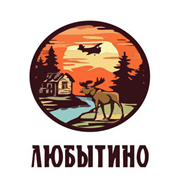 2.«Славянская деревня X века ЛЮБЫТИНО»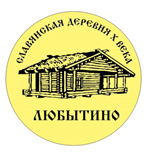 Год                                 Источник финансирования                                 Источник финансирования                                 Источник финансирования                                 Источник финансирования                                 Источник финансированияГодобластной бюджетфедеральный бюджетместный бюджетвнебюджетные средствавсего202186526,548009122,1750032756,424000,00000128405,14700ВСЕГО873099,9186041738,72169312376,532050,000001227215,17234ГодИсточник финансированияИсточник финансированияИсточник финансированияИсточник финансированияИсточник финансированияГодобластнойбюджетфедеральный бюджетместные бюджетывнебюджетные средствавсего20211219,125002723,875003046,704000,000006989,70400ВСЕГО7601,663998171,875019450,973500,0000025224,51250ГодИсточник финансированияИсточник финансированияИсточник финансированияИсточник финансированияИсточник финансированияГодОбластной  
бюджетфедеральный
бюджетместныйбюджетвнебюджетные
средствавсего123456202181035,133006398,3000029326,593520,00000116760,02652Всего817322,5196127721,10087302756,381090,000001147800,00157ГодИсточники финансирования:Источники финансирования:Источники финансирования:Источники финансирования:Источники финансирования:Годобластной бюджетбюджетФонда содействия ЖКХбюджет муниципального районавнебюджетные  средствавсего20173085,800000,000002309,4000000.000005395,2000020182553,134910,000001675,448320.000004228,5832320193535,183530,000001525,993240.000005061,1767720200.000000,000007566,893960.000007566,893962021291,847439436,400171507,571300.0000011235,818902022878,2889028398,008051079,600000.0000030355,8969520230,000000,000001079,600000.000001079,6000020240,000000,000000.000000.000000.0000020250,000000,000000.000000.000000.0000020260,000000,000000.000000.000000.0000020270,000000,000000.000000.000000.0000020280,000000,000000.000000.000000.00000ВСЕГО:10344,2547737834,4082216744,506820,0000064923,16981ГодИсточники финансирования:Источники финансирования:Источники финансирования:Источники финансирования:Источники финансирования:Годобластной бюджет*бюджетФонда содействия развития ЖКХместные бюджетывнебюджетные  средствавсего12345620170,000000,000000,000000,000000,0000020180,000000,00000144,000000,00000144,0000020190,000000,000000,000000,000000,0000020200,000000,000000,000000,000000,000002021291,847039436,400170,000000,000009728,247602022878,2889028398,008050,000000,0000029276,2969520230,000000,000000,000000,000000,0000020240,000000,000000,000000,000000,0000020250,000000,000000,000000,000000,0000020260,000000,000000,000000,000000,0000020270,000000,000000,000000,000000,0000020280,000000,000000,000000,000000,00000ВСЕГО1170,1359337834,40822144,000000,0000039004,54455№ п/пНаименование              мероприятияИсполнительмероприятияСрокреализацииЦелевой показатель (номер целевого показателя из паспорта муниципальной программы)Источник финансированияОбъем финансирования по годам (тыс. руб.)Объем финансирования по годам (тыс. руб.)Объем финансирования по годам (тыс. руб.)Объем финансирования по годам (тыс. руб.)Объем финансирования по годам (тыс. руб.)Объем финансирования по годам (тыс. руб.)Объем финансирования по годам (тыс. руб.)Объем финансирования по годам (тыс. руб.)Объем финансирования по годам (тыс. руб.)Объем финансирования по годам (тыс. руб.)Объем финансирования по годам (тыс. руб.)Объем финансирования по годам (тыс. руб.)№ п/пНаименование              мероприятияИсполнительмероприятияСрокреализацииЦелевой показатель (номер целевого показателя из паспорта муниципальной программы)Источник финансирования2017201820192020202120222023202420252026202720281234567891011121314151617181.1.Реализация подпрограммы «Газификация Любытинского муниципального района в 2017-2022 годах и на период до 2028 года »Администрации муниципального района и сельских поселений2017- 2028 года   1.1.1, 1.2.1бюджет муниципального района областной бюджетвнебюджетные средства392,500003034,800000,00000281,200002029,500000,0000064,030000,000000,0000080,000000,000000,00000395,971300,000000,00000168,000000,000000,00000168,000000,000000,000000,000000,000000,000000,000000,000000,000000,000000,000000,000000,000000,000000,000000,000000,000000,000001.2.Реализация подпрограммы «Ремонт и содержание муниципальных жилых помещений в Любытинском  муниципальном районе в 2017-2022 годах и на период до 2028 года »Администрации муниципального района и сельских поселений2017- 2028 года   2.1.1, 2.2.1бюджет муниципального районаобластной бюджетвнебюджетные средства1914,200000,000000,000001141,300000,000000,000001047,000000,000000,000001330,893960,000000,00000911,600000,000000,00000911,600000,000000,00000911,600000,000000,000000,000000,000000,000000,000000,000000,000000,000000,000000,000000,000000,000000,000000,000000,000000,000001.3.Реализация подпрограммы «Энергосбережение в Любытинском муниципальном районе в 2017-2022 годах и на период до 2028 год »Администрация муниципального района;бюджетные организации2017- 2028 года   3.1.13.2.13.2.23.2.3бюджет муниципального районаобластной бюджетвнебюджетные средства0,000000,000000,000000,000000,000000,000000,000000,0000000,000000,000000,000000,000000,000000,000000,000000,000000,000000,000000,000000,000000,000000,000000,000000,000000,000000,000000,000000,000000,000000,000000,000000,0000000,000000,000000,000000,000001.4.Реализация подпрограммы «Переселение граждан, проживающих на территории Любытинского муниципального  района, из аварийного жилищного фонда в 2017-2022 годуи на период до 2028 года » Администрация  муниципального района2017- 2028 года   4.1.1бюджет муниципального районаобластной бюджетбюджет Фонда содействия реформированию ЖКХ0,000000,000000,00000144,000000,000000,000000,000000,000000,000000,000000,000000,000000,00000291,847439436,400170,00000878,2889028398,008050,000000,000000,000000,000000,000000,000000,000000,000000,000000,000000,000000,000000,000000,000000,000000,000000,000000,000001.5.Реализация подпрограммы «Развитие инфраструктуры водоснабжения и водоотведения населенных пунктов Любытинского муниципального района в 2017-2022 годах и на период до 2028 года » Администрация муниципального района;бюджетные организации 2017- 2028 года   5.1.15.2.15.2.25.2.3бюджет муниципального районаобластной бюджетвнебюджетные средства2,7000051,000000,00000108,94832523,634910,00000414,963243535,183530,000006156,000000,000000,00000200,000000,000000,000000,000000,000000,000000,000000,000000,000000,000000,000000,000000,000000,000000,000000,000000,000000,000000,000000,000000,000000,000000,000000,00000ВСЕГОВСЕГОВСЕГОВСЕГОВСЕГОВСЕГО5395,200004228,583235061,176777566,8939611235,8189030355,896951079,600000,000000,000000,000000,000000,00000№ п/пНаименование мероприятияИсполнитель мероприятияСрок реалиизацииЦелевой показатель (номер целевого показателя из паспорта подпрограммы)Источник финансированияОбъем финансированияпо годам (тыс. руб.)Объем финансированияпо годам (тыс. руб.)Объем финансированияпо годам (тыс. руб.)Объем финансированияпо годам (тыс. руб.)Объем финансированияпо годам (тыс. руб.)Объем финансированияпо годам (тыс. руб.)Объем финансированияпо годам (тыс. руб.)Объем финансированияпо годам (тыс. руб.)Объем финансированияпо годам (тыс. руб.)Объем финансированияпо годам (тыс. руб.)Объем финансированияпо годам (тыс. руб.)Объем финансированияпо годам (тыс. руб.)№ п/пНаименование мероприятияИсполнитель мероприятияСрок реалиизацииЦелевой показатель (номер целевого показателя из паспорта подпрограммы)Источник финансирования201720182019202020212022202320242025202620272028Задача 1. Переселение граждан, проживающих на территории муниципального района, из аварийного жилого фондаЗадача 1. Переселение граждан, проживающих на территории муниципального района, из аварийного жилого фондаЗадача 1. Переселение граждан, проживающих на территории муниципального района, из аварийного жилого фондаЗадача 1. Переселение граждан, проживающих на территории муниципального района, из аварийного жилого фондаЗадача 1. Переселение граждан, проживающих на территории муниципального района, из аварийного жилого фондаЗадача 1. Переселение граждан, проживающих на территории муниципального района, из аварийного жилого фондаЗадача 1. Переселение граждан, проживающих на территории муниципального района, из аварийного жилого фондаЗадача 1. Переселение граждан, проживающих на территории муниципального района, из аварийного жилого фондаЗадача 1. Переселение граждан, проживающих на территории муниципального района, из аварийного жилого фондаЗадача 1. Переселение граждан, проживающих на территории муниципального района, из аварийного жилого фондаЗадача 1. Переселение граждан, проживающих на территории муниципального района, из аварийного жилого фондаЗадача 1. Переселение граждан, проживающих на территории муниципального района, из аварийного жилого фондаЗадача 1. Переселение граждан, проживающих на территории муниципального района, из аварийного жилого фондаЗадача 1. Переселение граждан, проживающих на территории муниципального района, из аварийного жилого фондаЗадача 1. Переселение граждан, проживающих на территории муниципального района, из аварийного жилого фондаЗадача 1. Переселение граждан, проживающих на территории муниципального района, из аварийного жилого фондаЗадача 1. Переселение граждан, проживающих на территории муниципального района, из аварийного жилого фондаЗадача 1. Переселение граждан, проживающих на территории муниципального района, из аварийного жилого фонда1.1.Переселение граждан, проживающих на территории Любытинского муниципального района, из аварийного жилого фонда  Администрация муниципального района2017- 2028 года4.1.1областной бюджетбюджет Фонда содействия  реформированию ЖКХбюджет муниципального района0,000000,000000,000000,000000,00000144,000000,000000,000000,000000,000000,000000,00000291,847439436,400170,00000878,2889028398,008050,000000,000000,000000,000000,000000,000000,000000,000000,000000,000000,000000,000000,000000,000000,000000,000000,000000,000000,00000ВСЕГОВСЕГОВСЕГОВСЕГОВСЕГОВСЕГО0,00000144,000000,000000,000009728,2476029276,296950,000000,000000,000000,000000,000000,00000